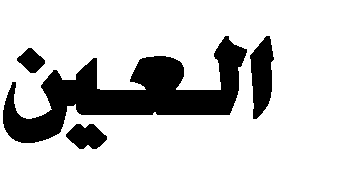 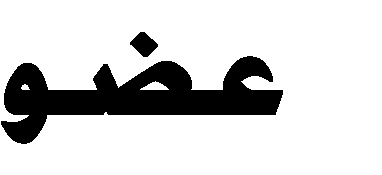 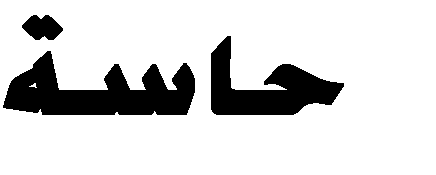 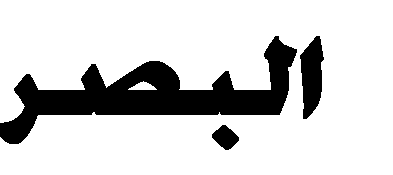 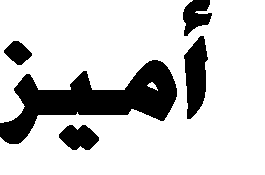 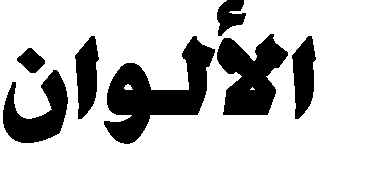 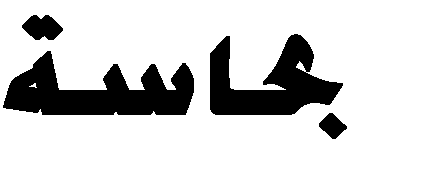 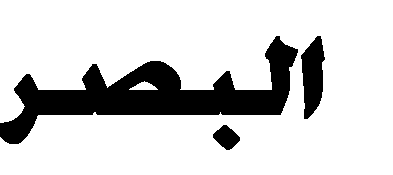 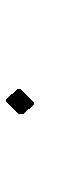 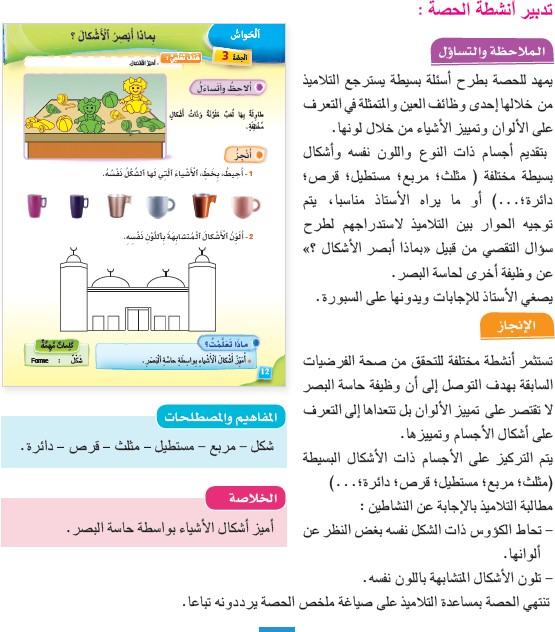 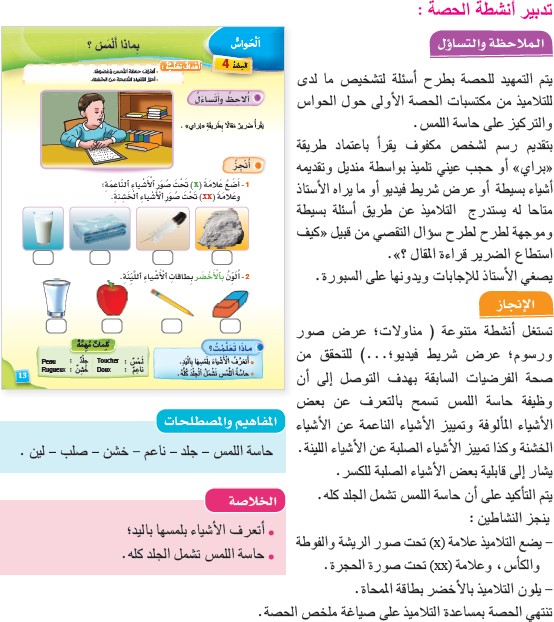 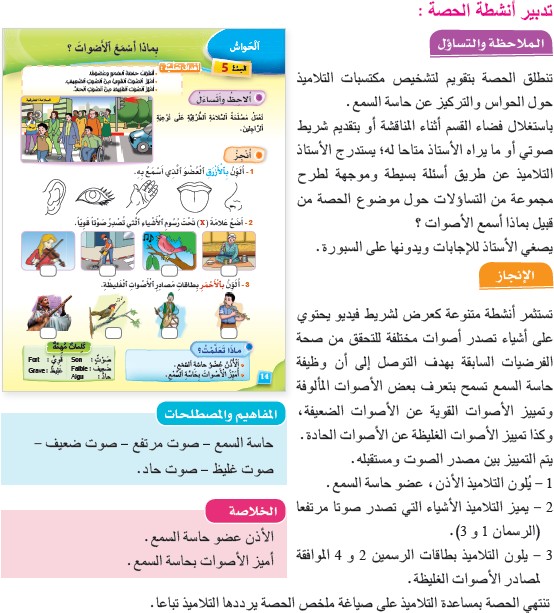 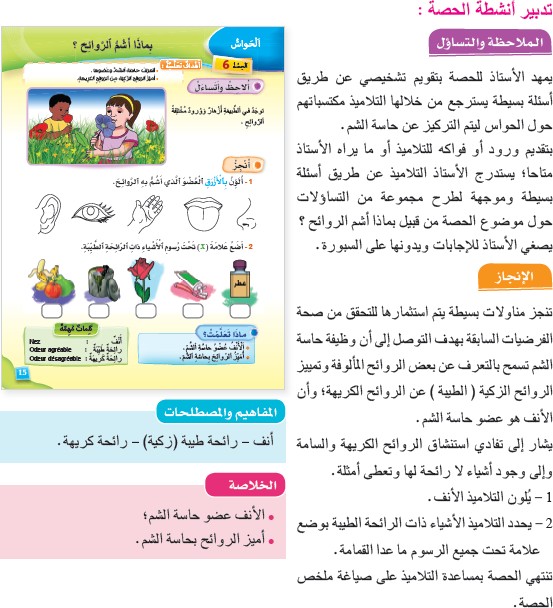 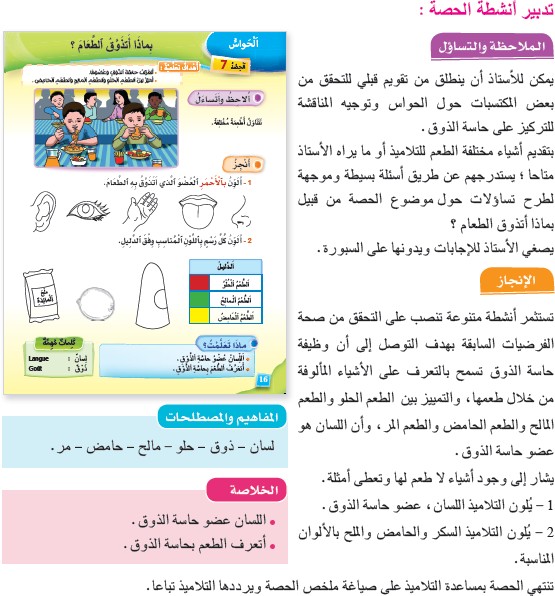 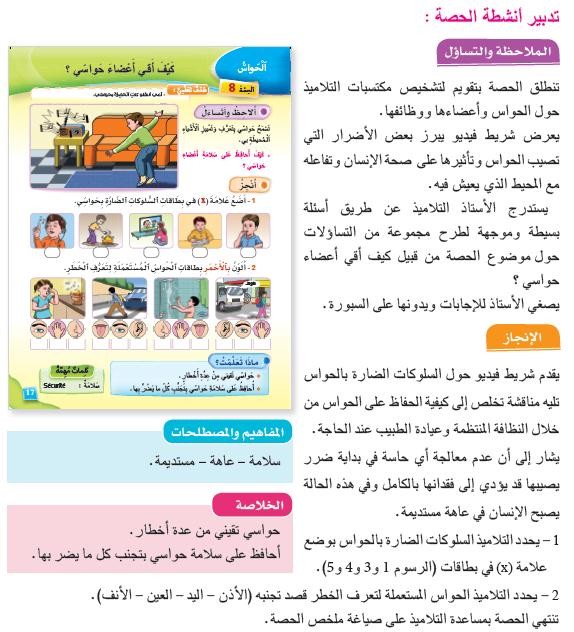 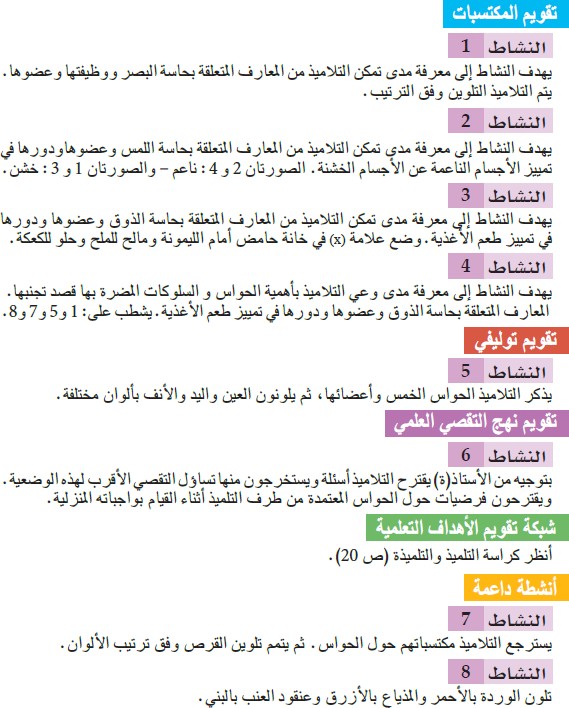 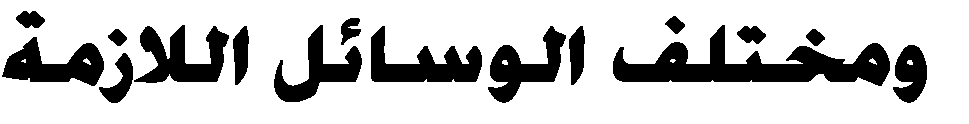 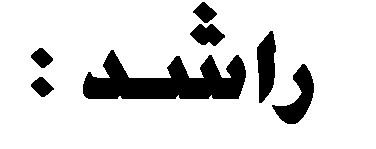 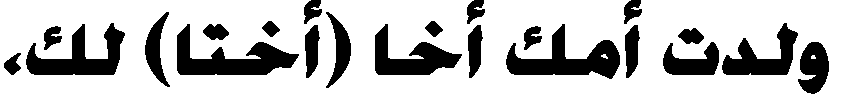 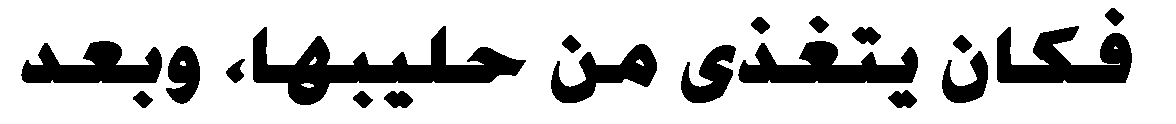 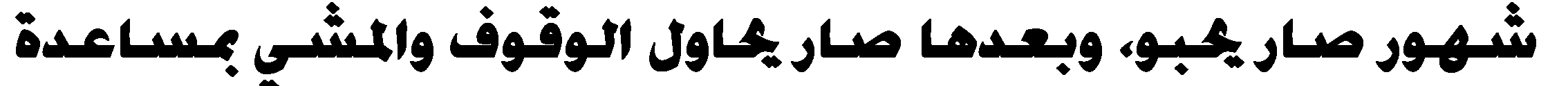 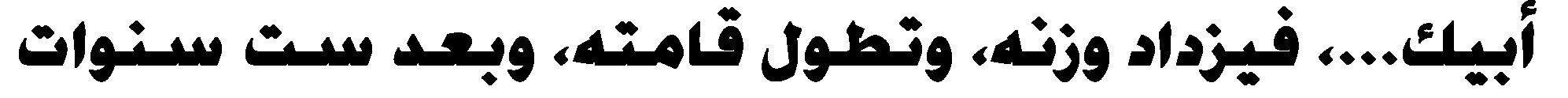 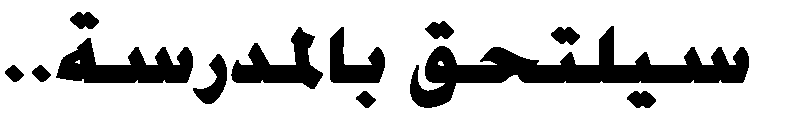 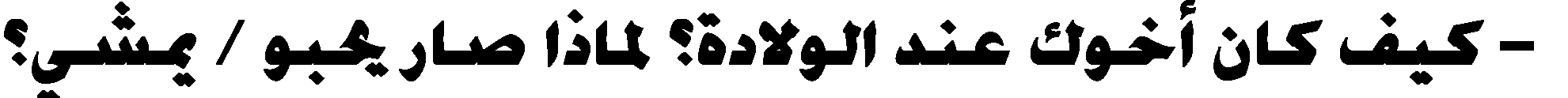 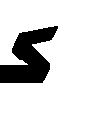 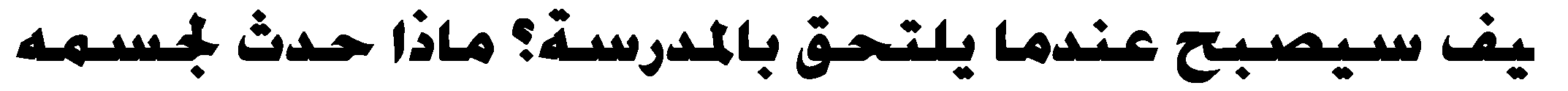 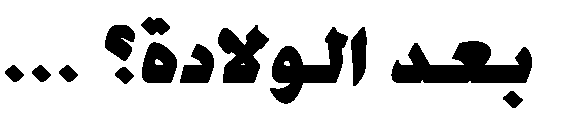 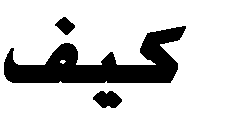 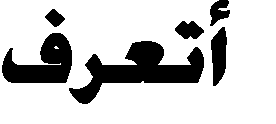 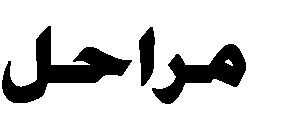 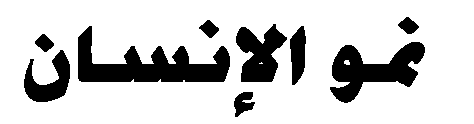 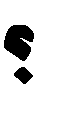 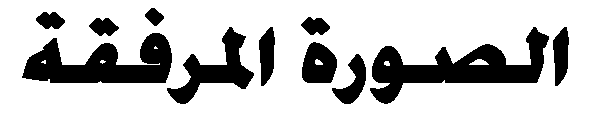 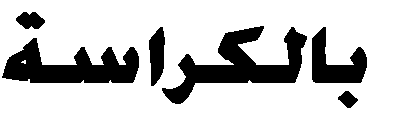 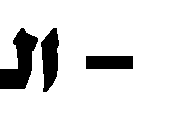 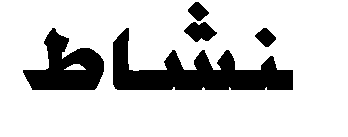 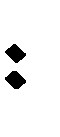 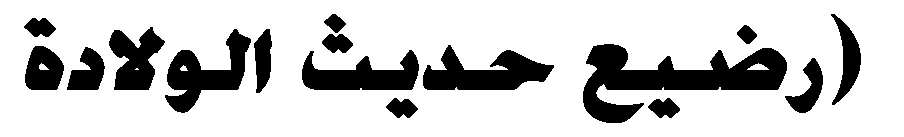 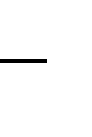 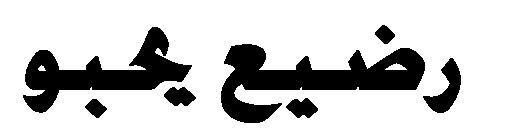 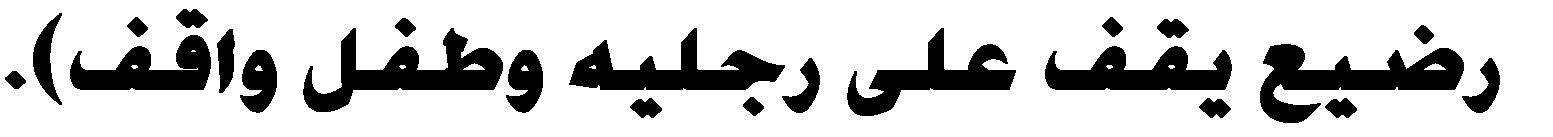 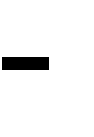 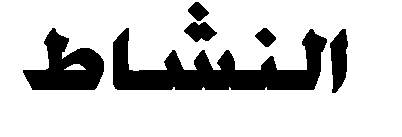 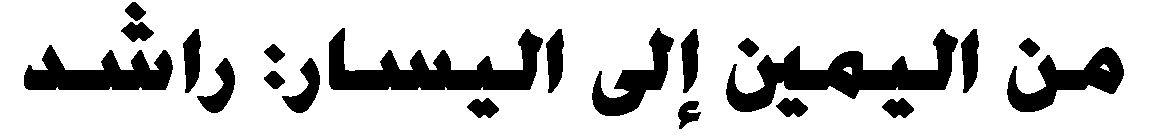 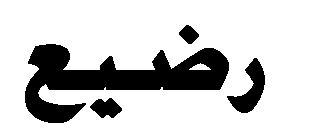 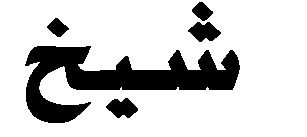 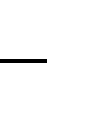 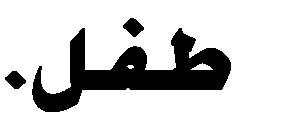 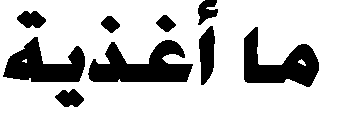 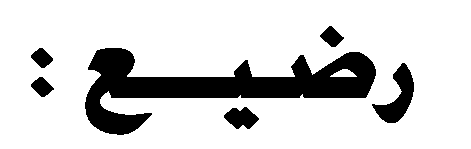 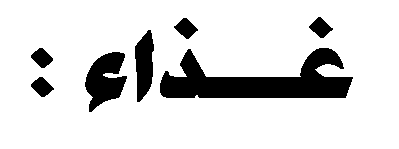 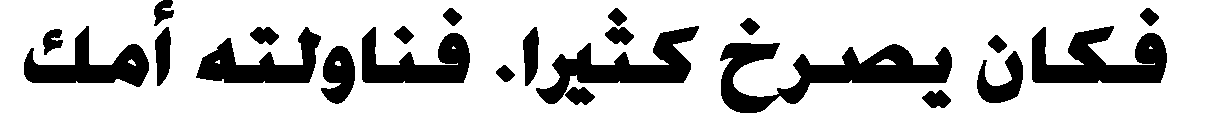 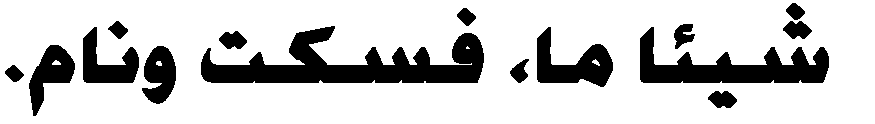 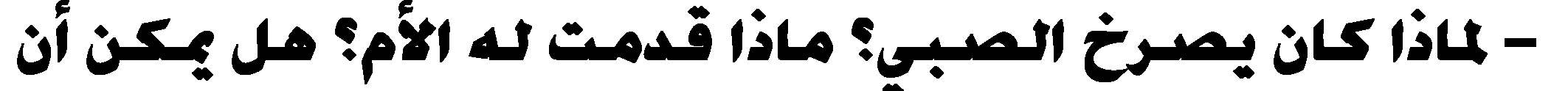 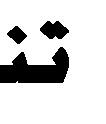 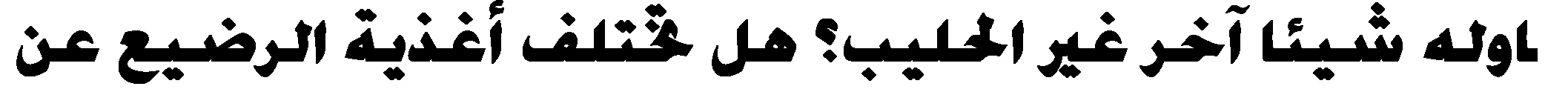 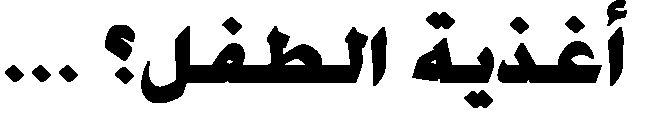 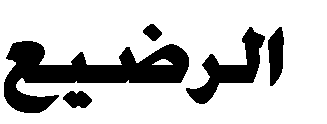 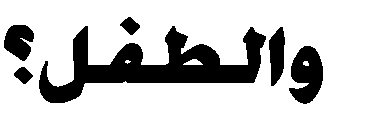 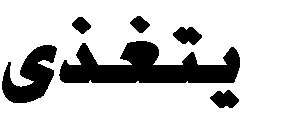 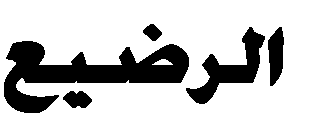 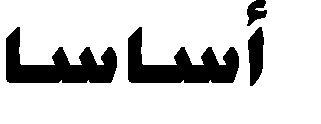 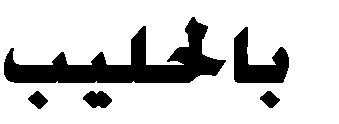 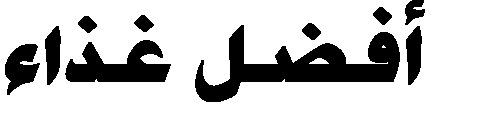 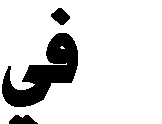 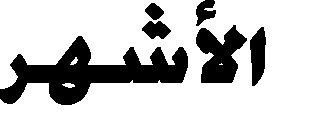 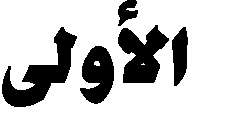 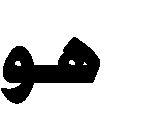 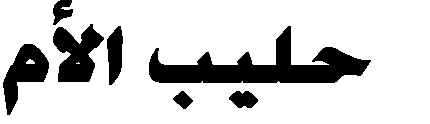 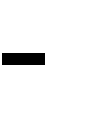 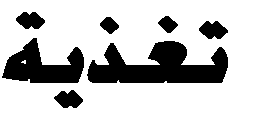 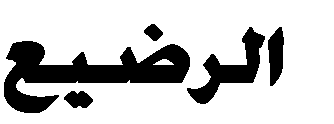 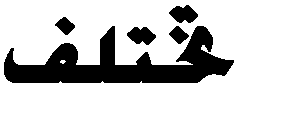 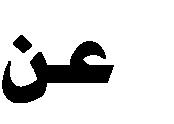 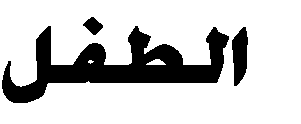 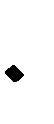 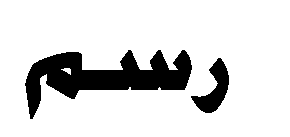 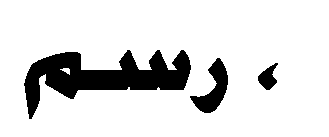 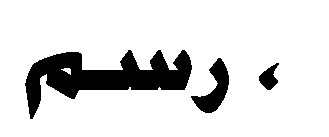 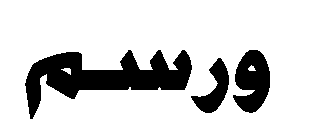 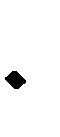 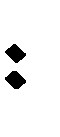 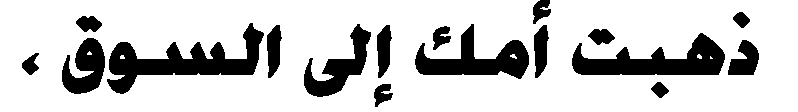 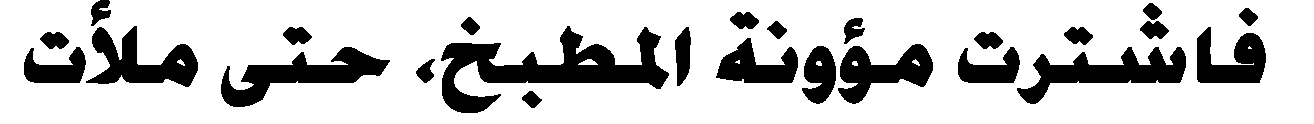 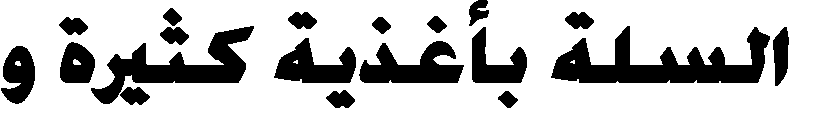 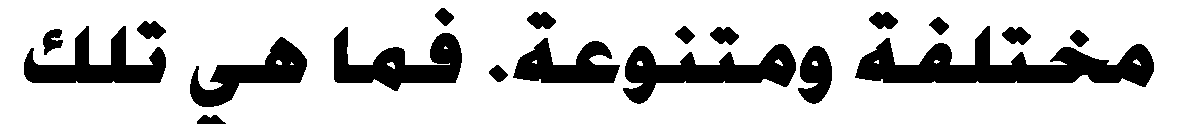 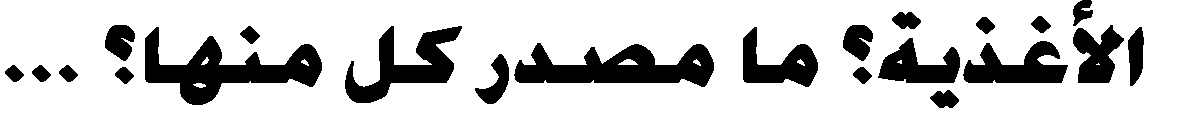 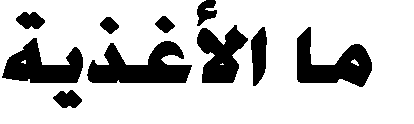 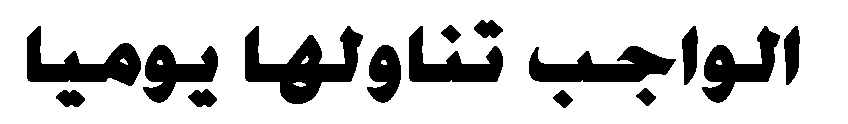 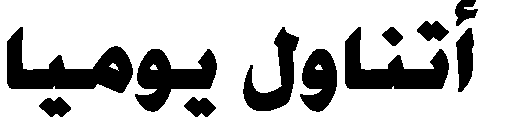 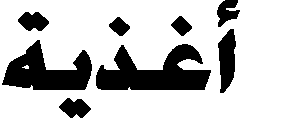 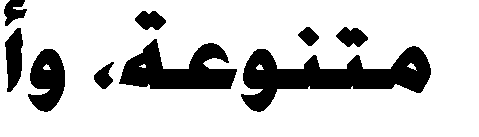 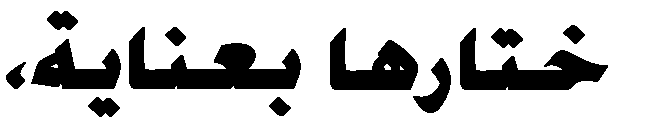 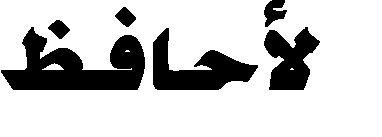 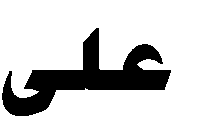 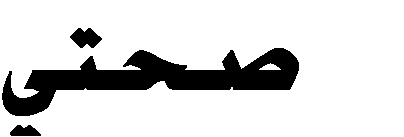 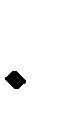 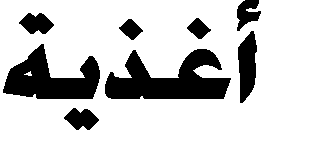 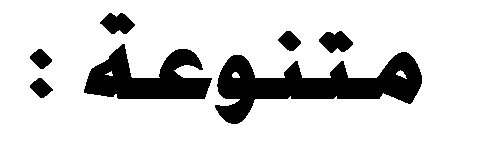 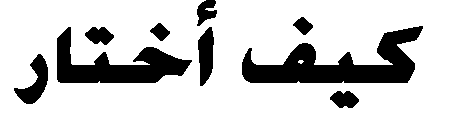 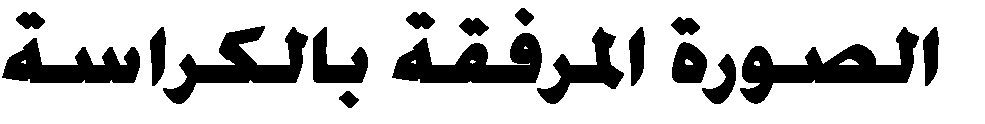 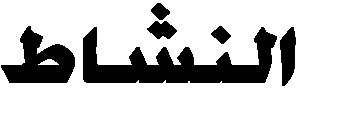 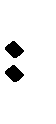 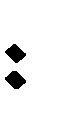 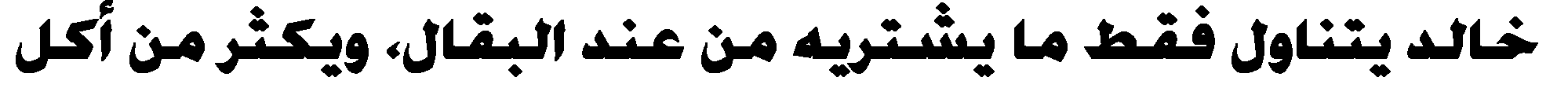 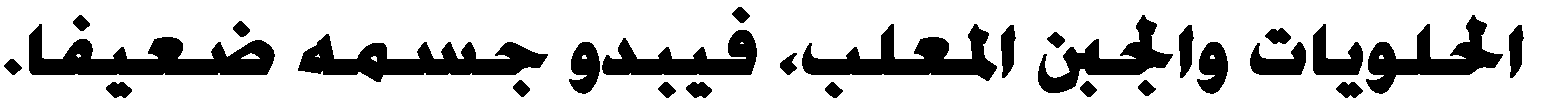 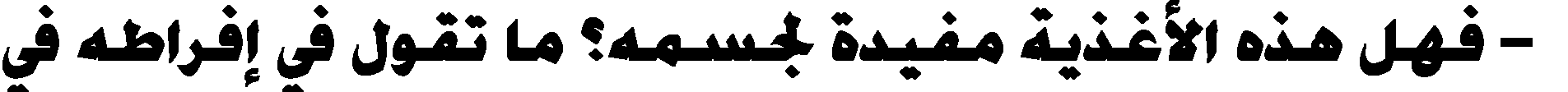 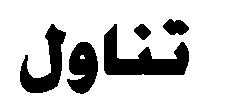 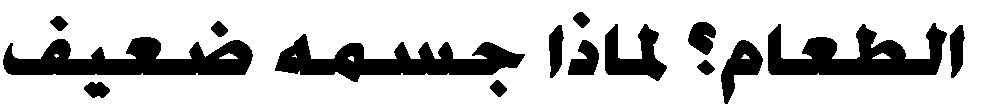 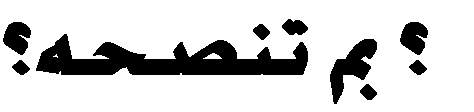 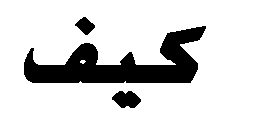 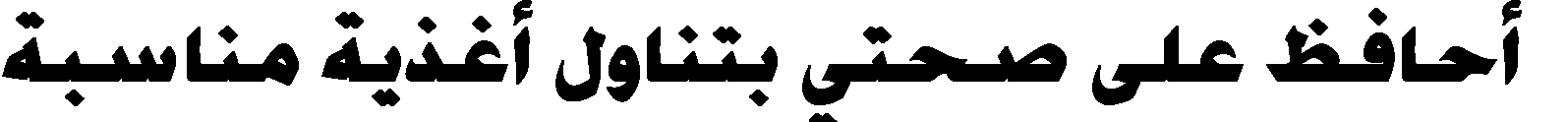 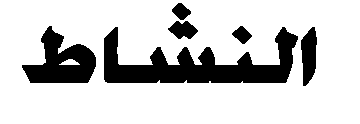 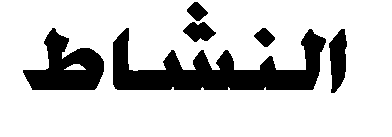 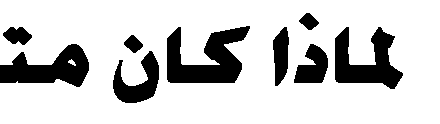 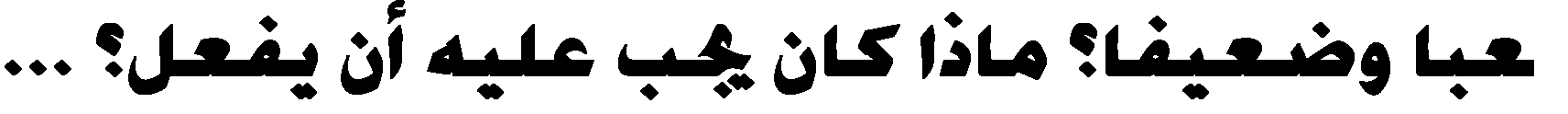 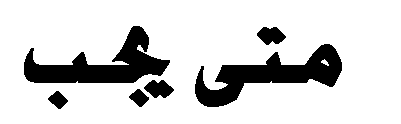 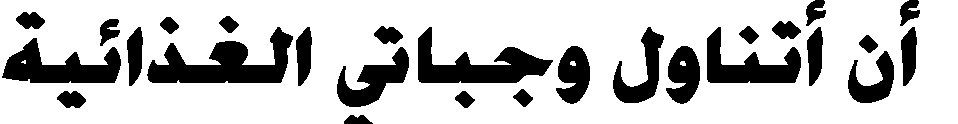 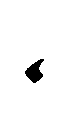 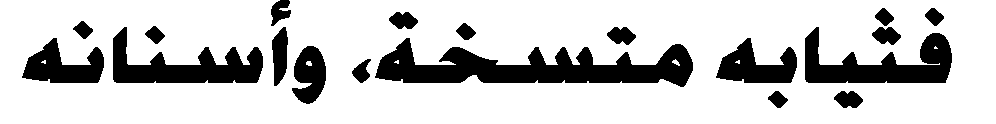 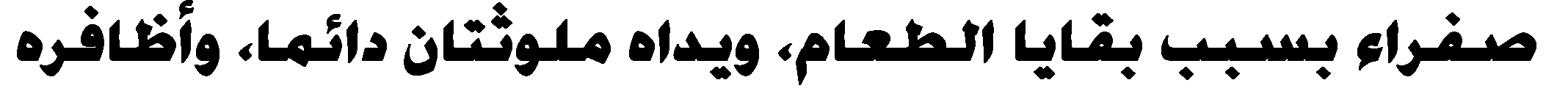 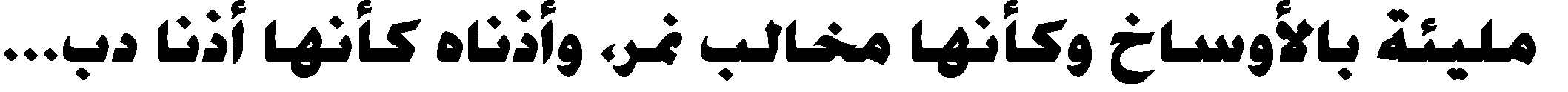 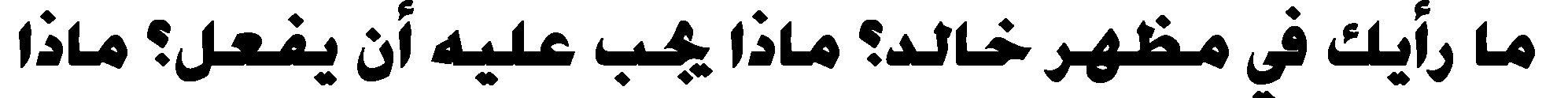 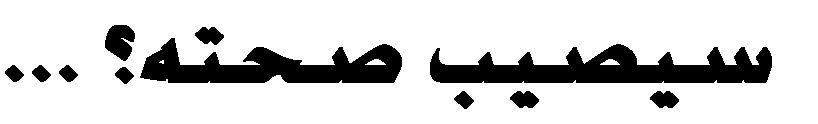 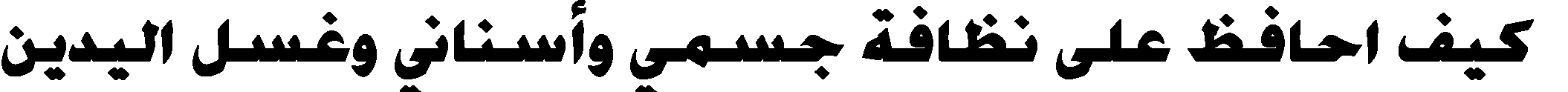 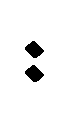 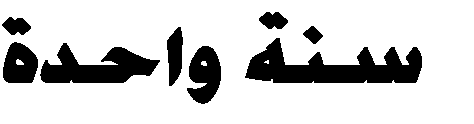 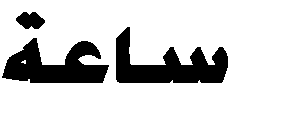 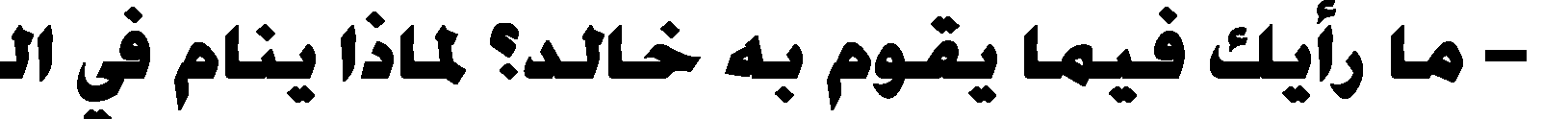 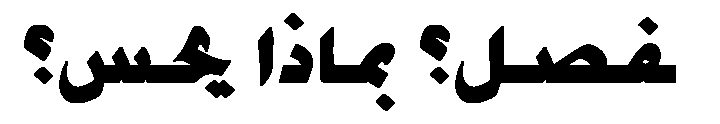 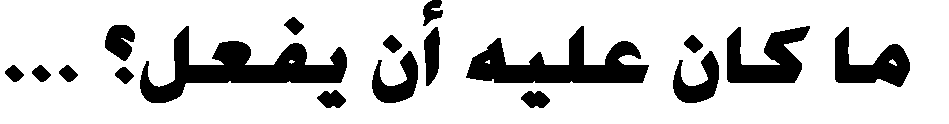 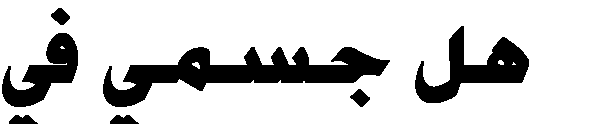 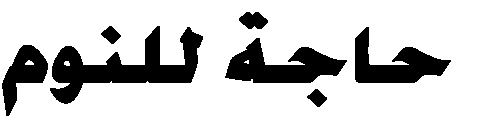 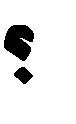 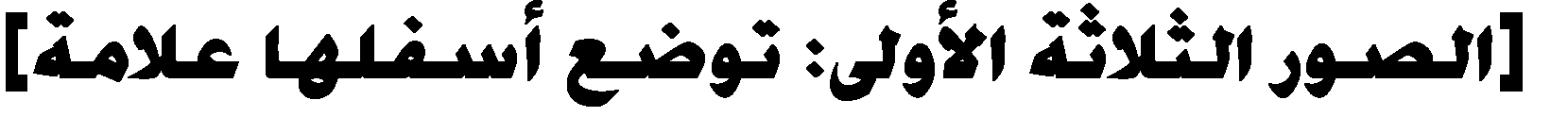 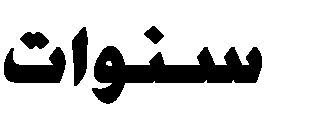 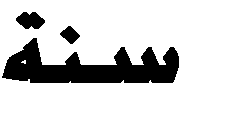 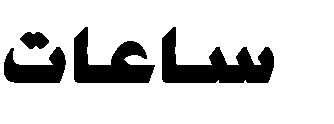 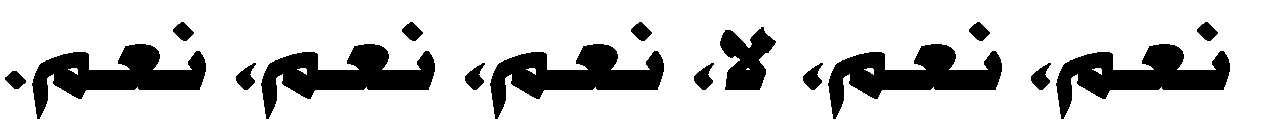 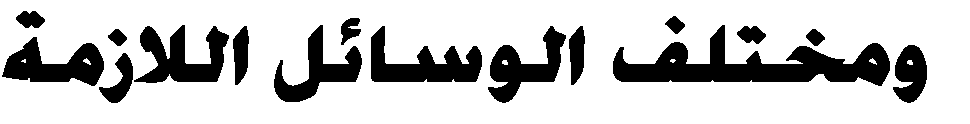 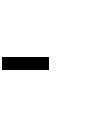 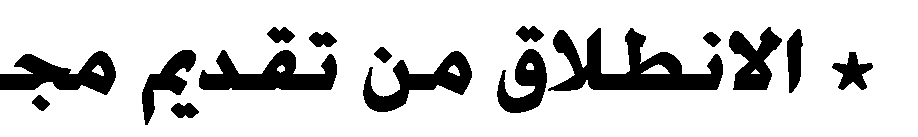 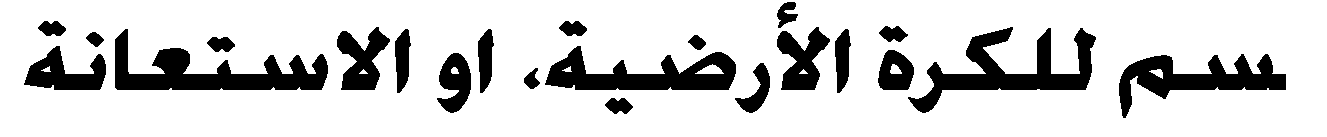 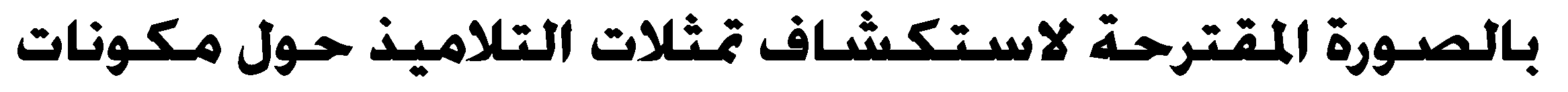 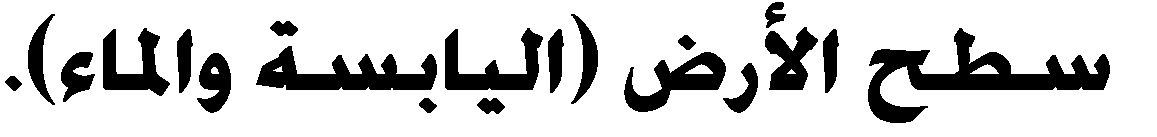 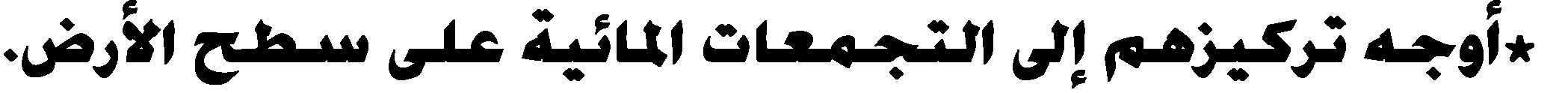 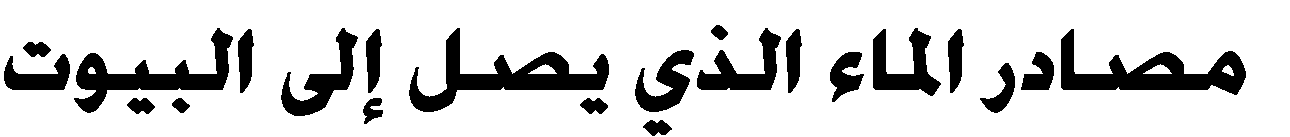 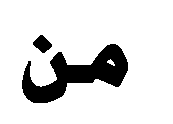 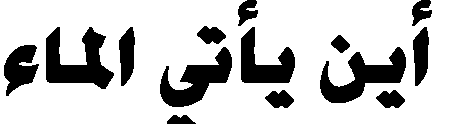 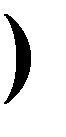 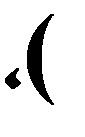 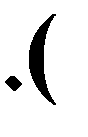 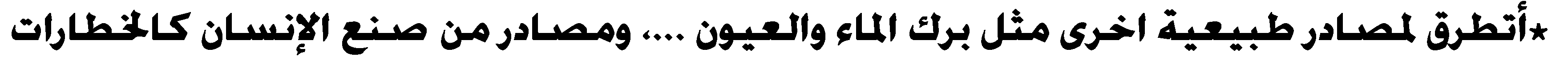 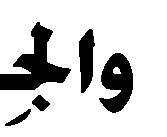 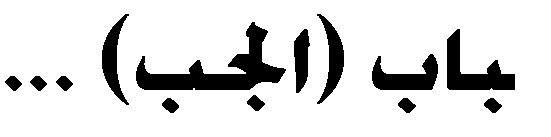 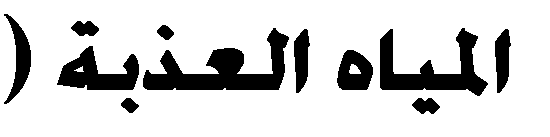 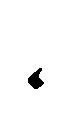 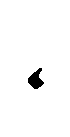 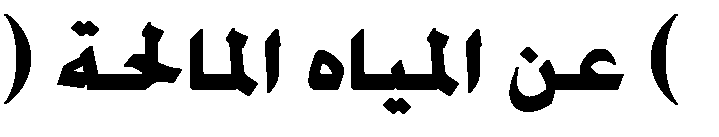 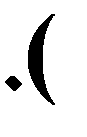 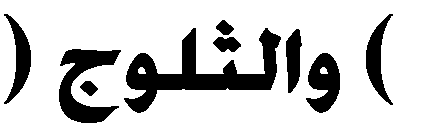 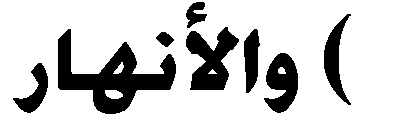 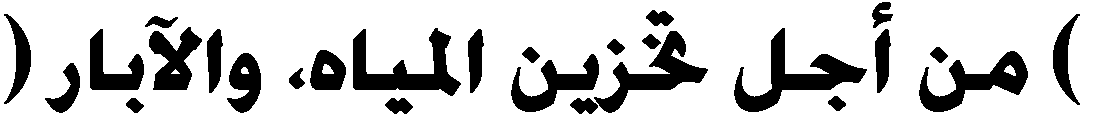 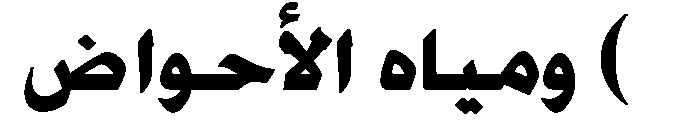 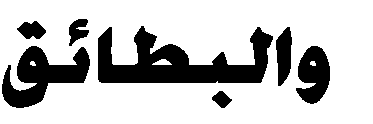 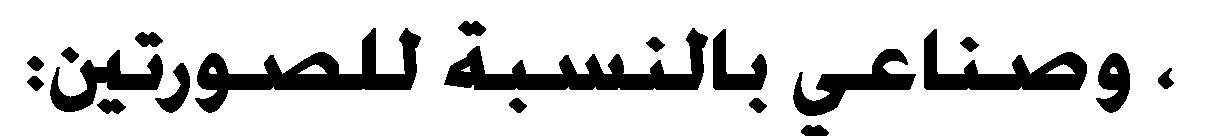 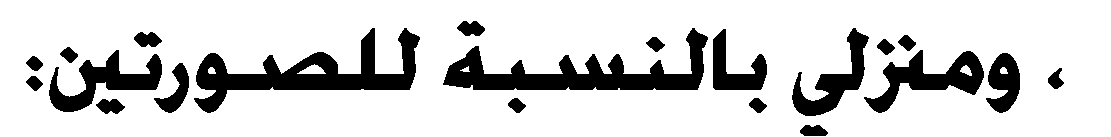 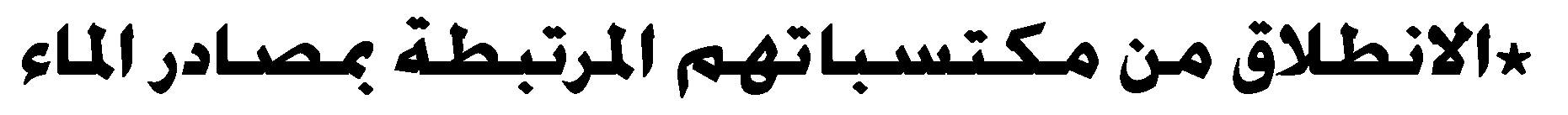 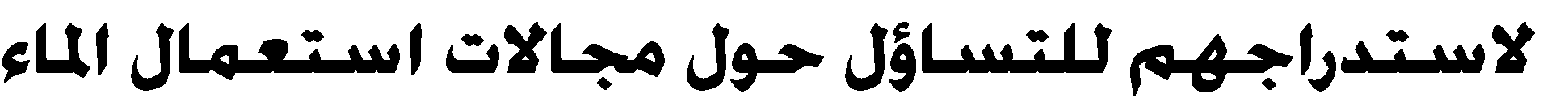 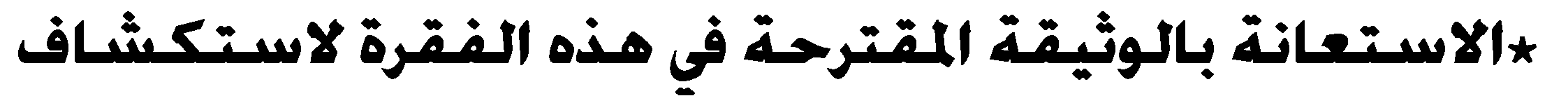 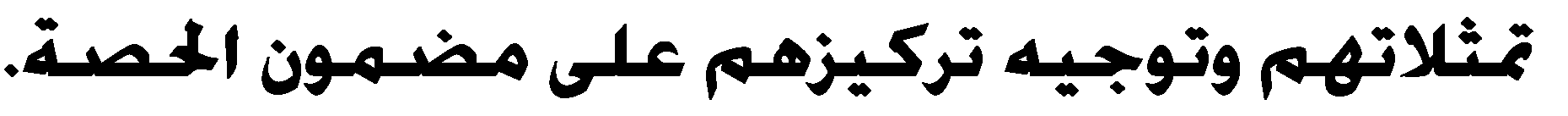 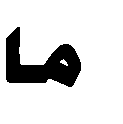 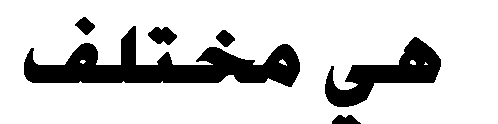 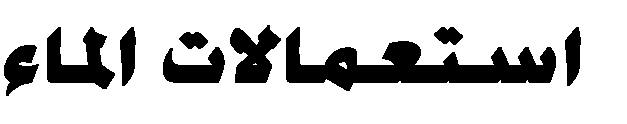 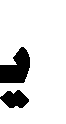 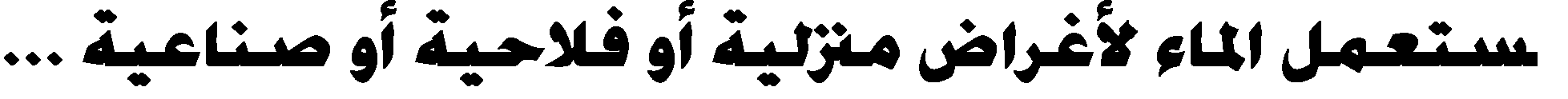 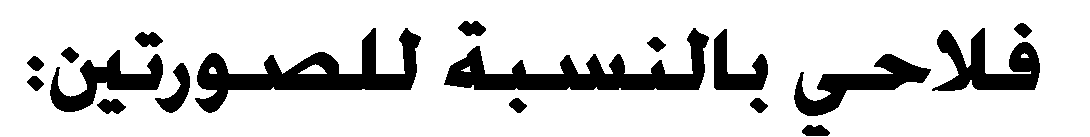 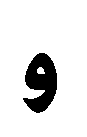 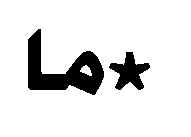 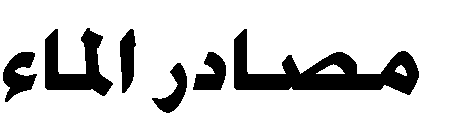 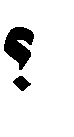 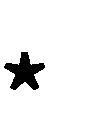 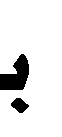 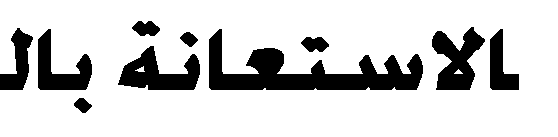 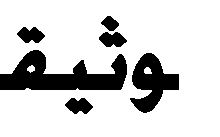 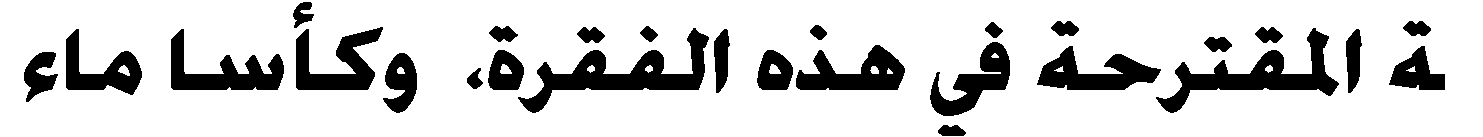 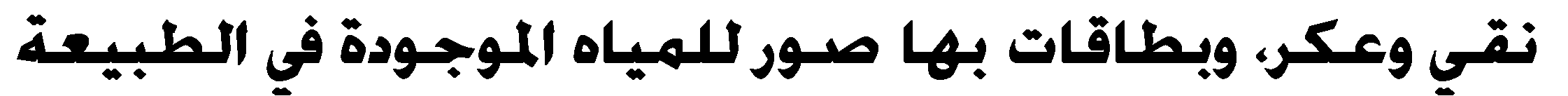 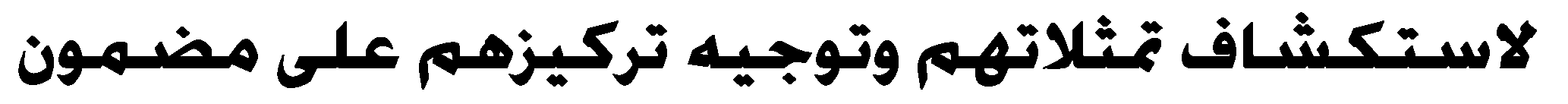 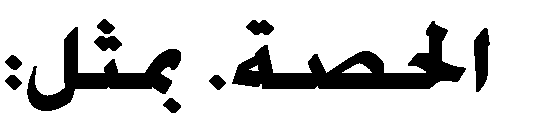 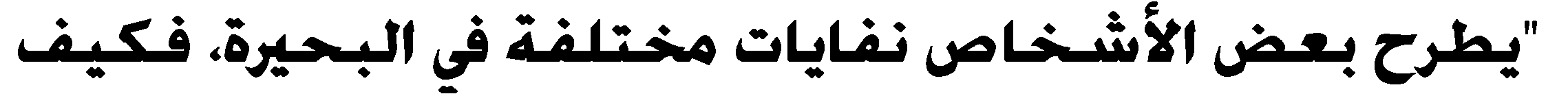 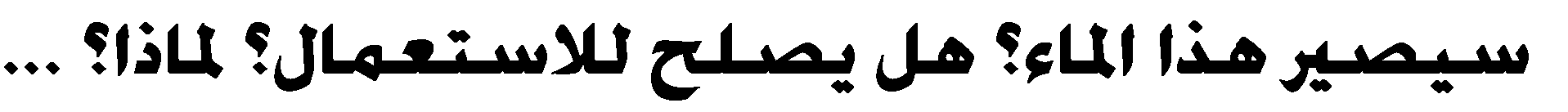 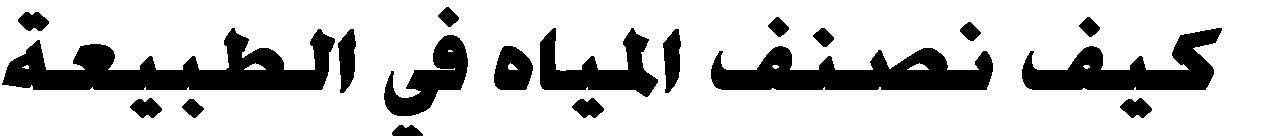 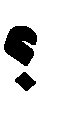 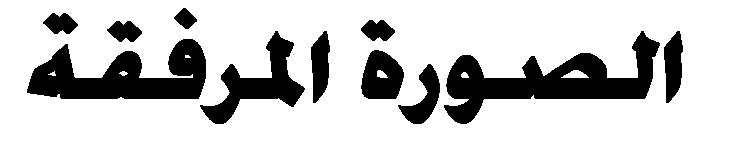 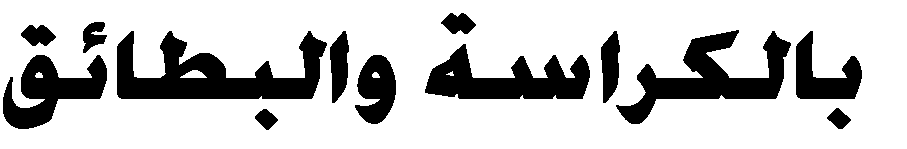 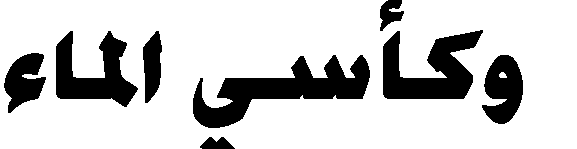 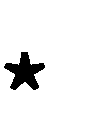 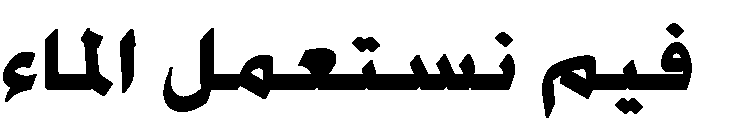 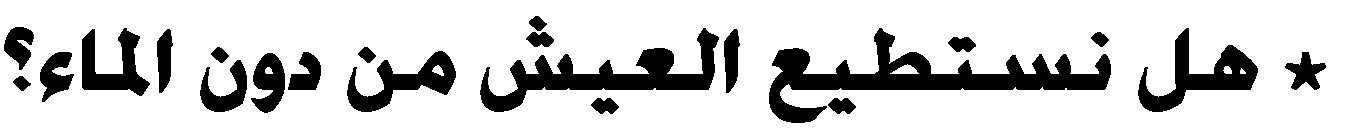 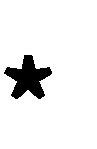 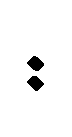 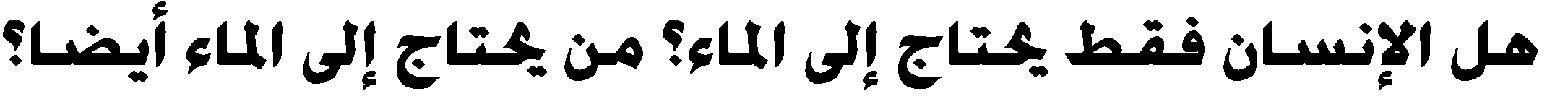 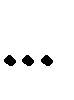 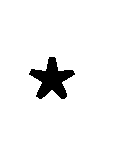 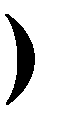 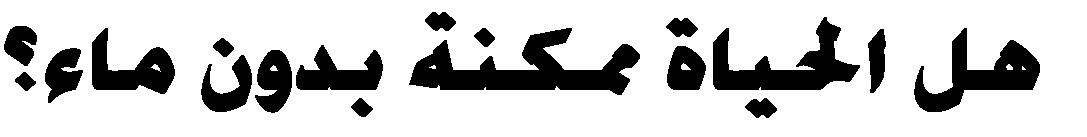 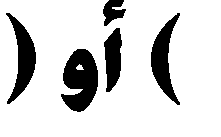 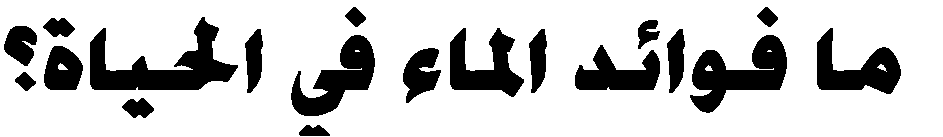 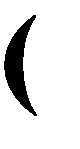 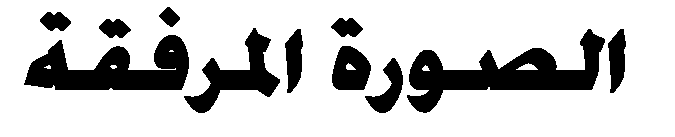 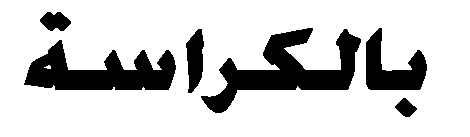 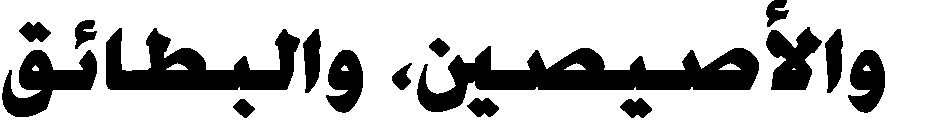 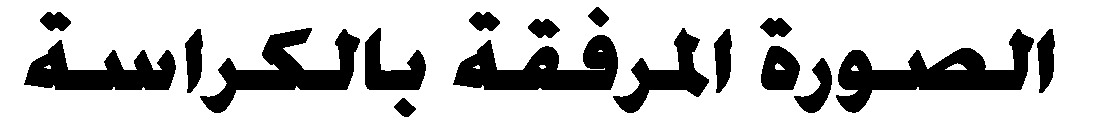 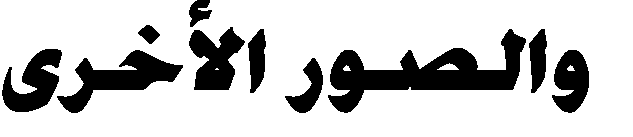 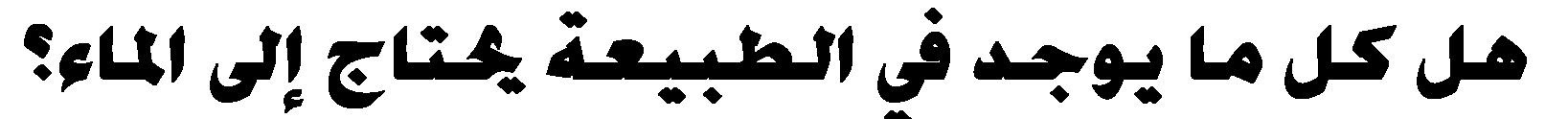 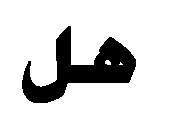 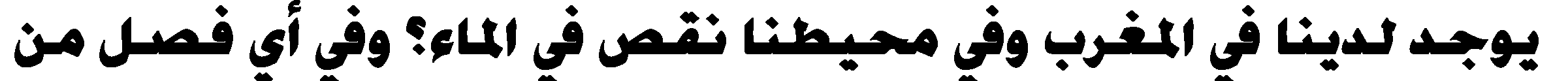 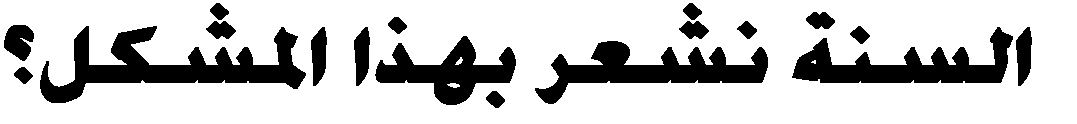 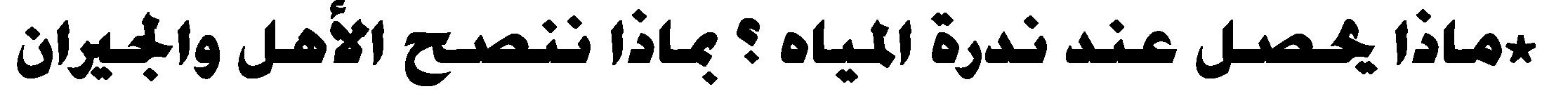 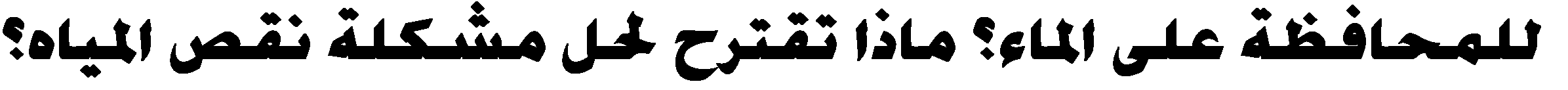 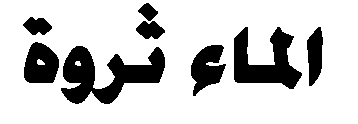 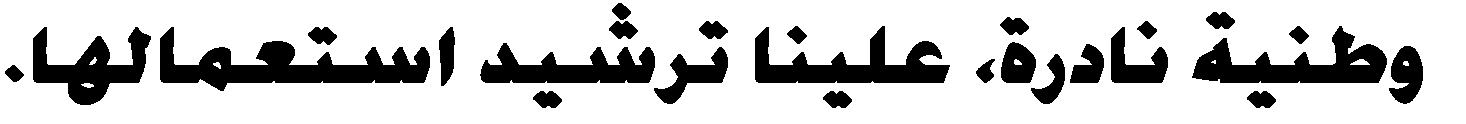 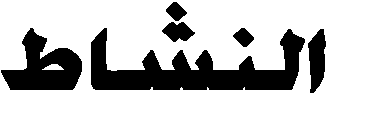 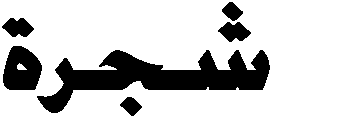 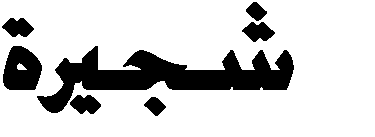 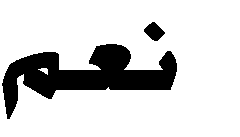 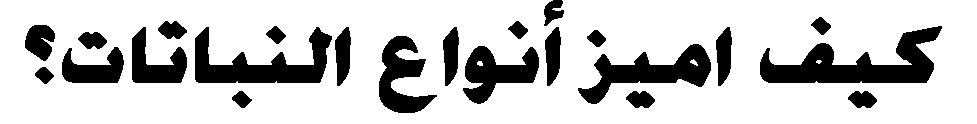 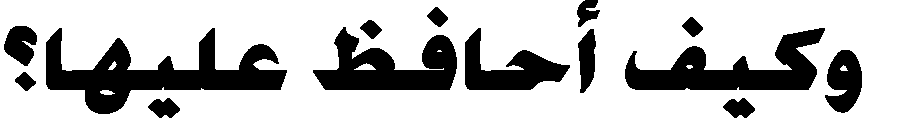 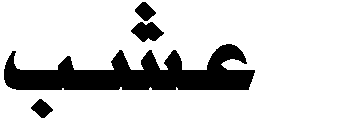 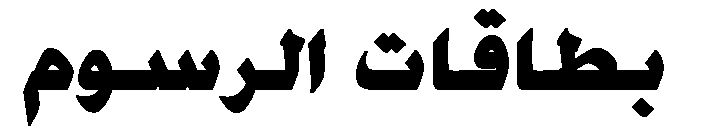 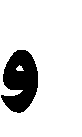 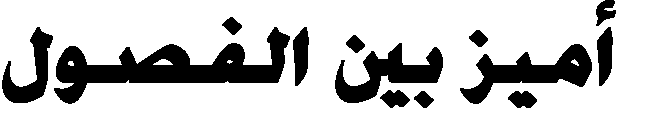 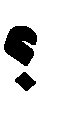 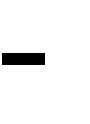 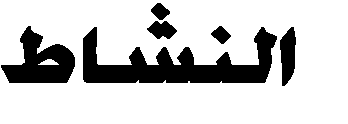 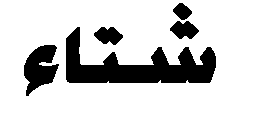 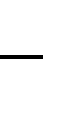 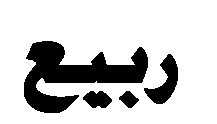 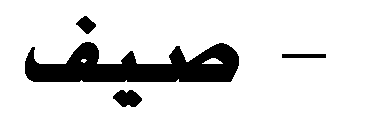 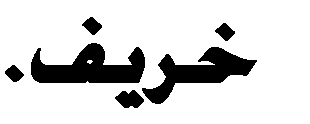 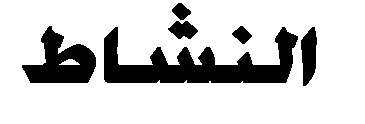 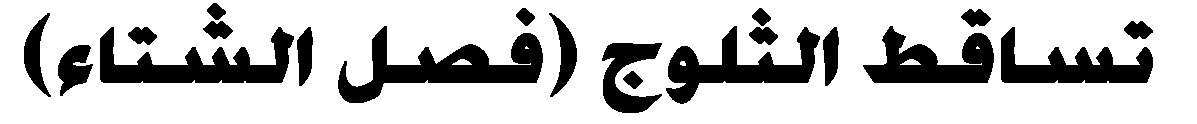 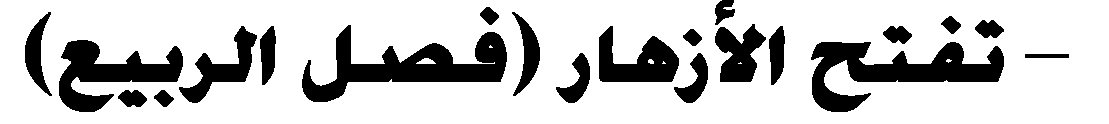 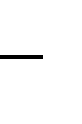 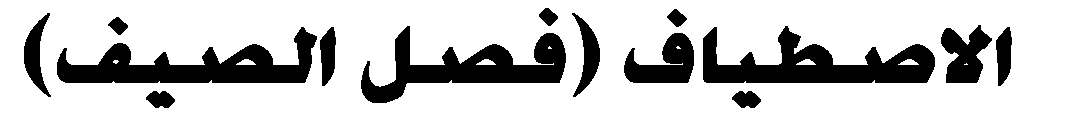 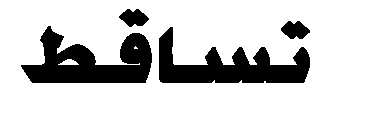 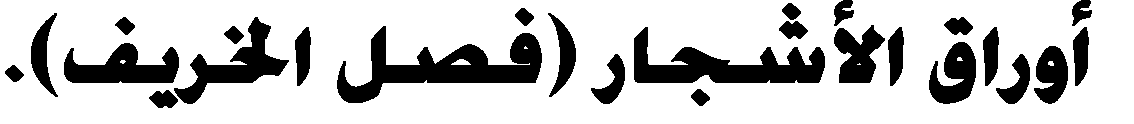 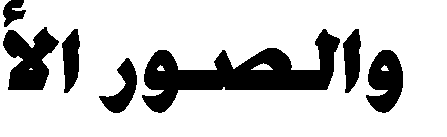 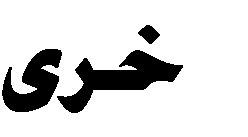 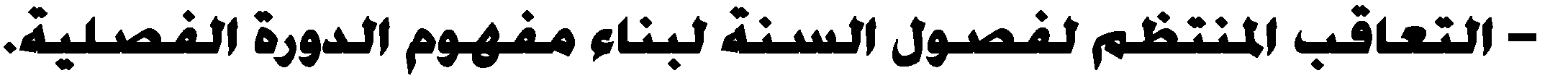 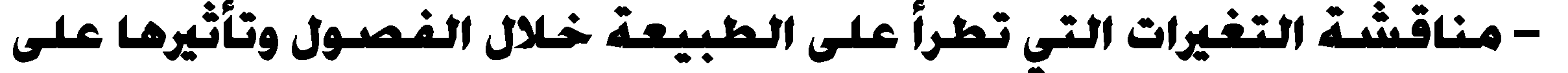 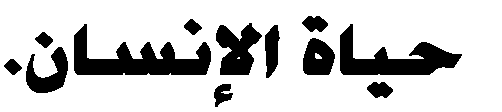 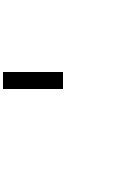 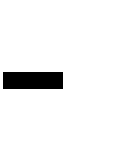 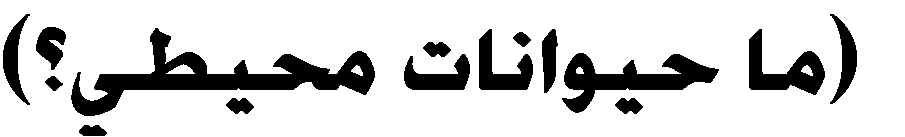 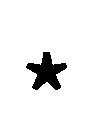 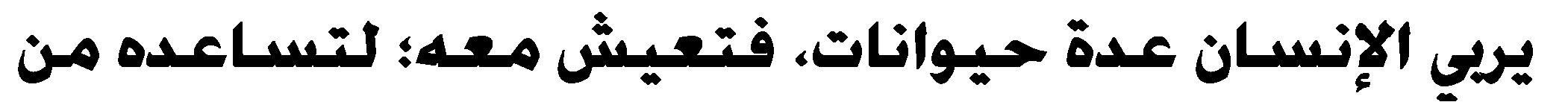 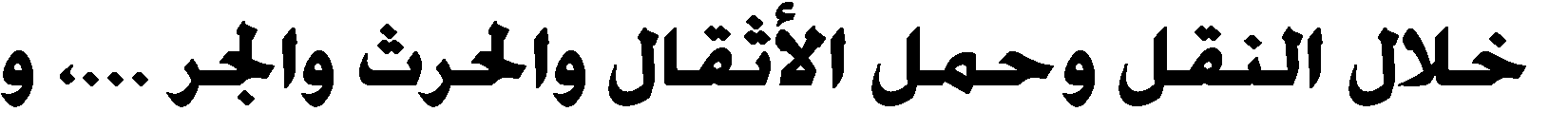 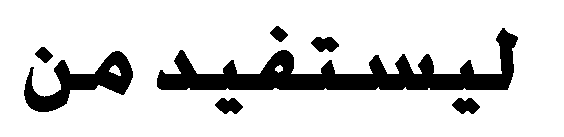 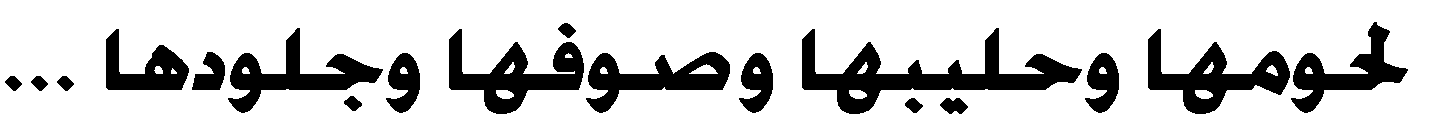 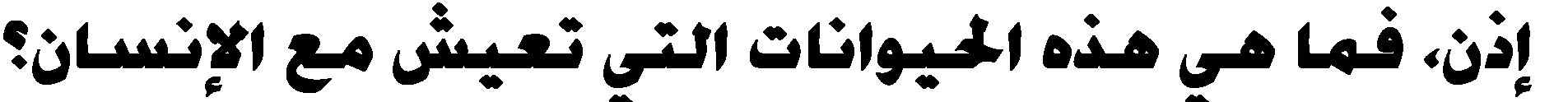 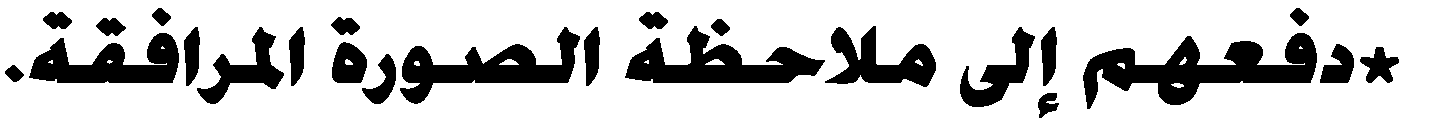 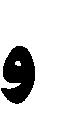 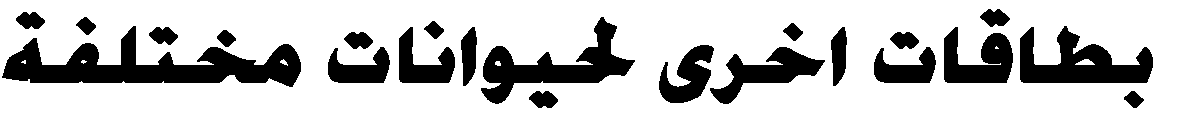 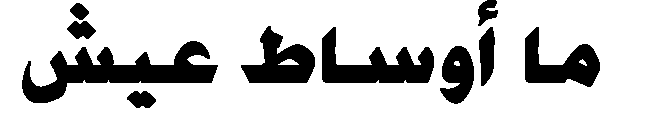 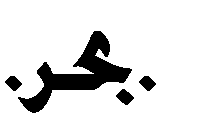 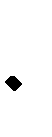 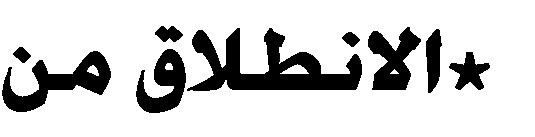 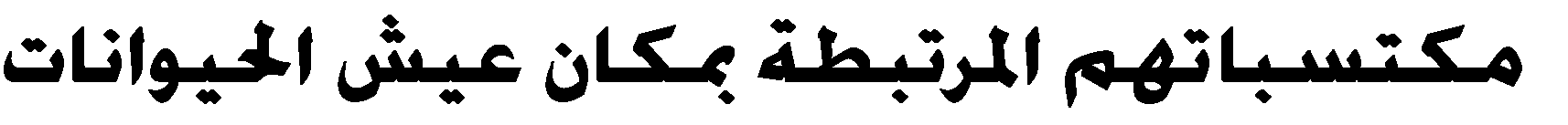 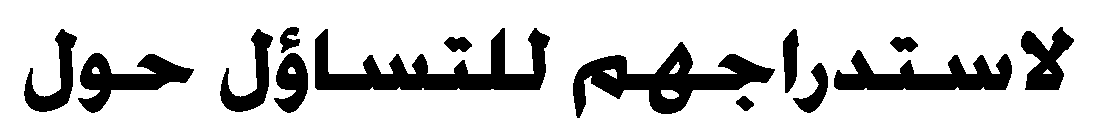 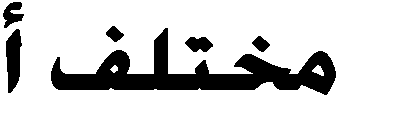 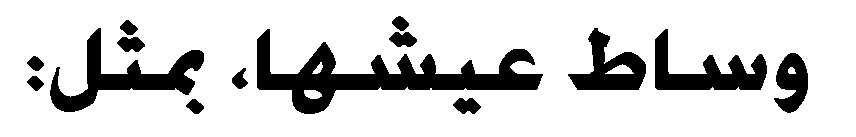 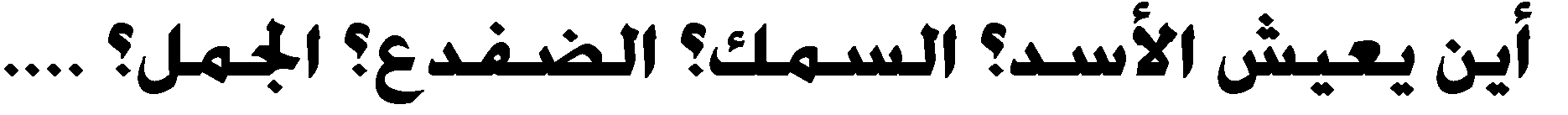 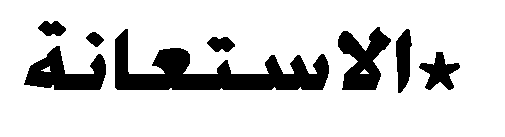 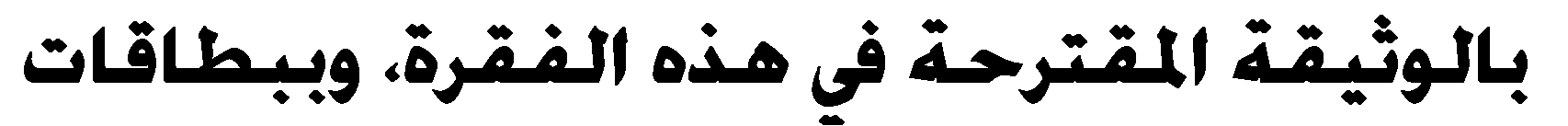 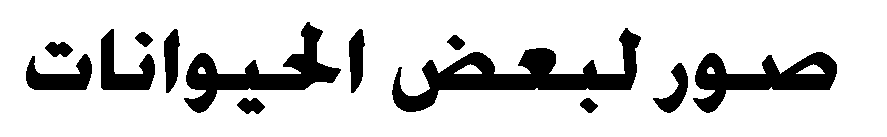 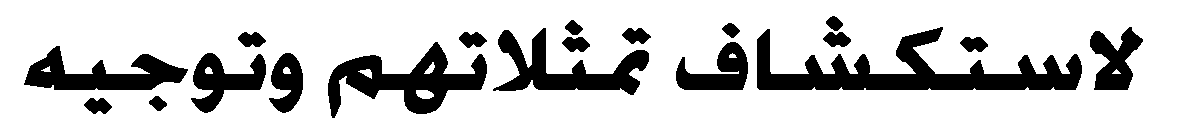 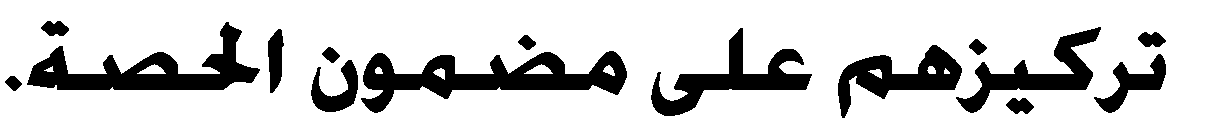 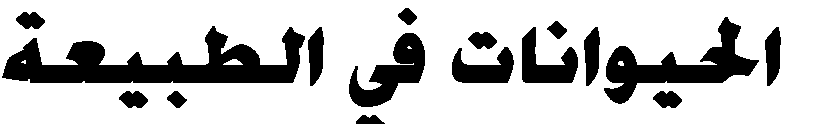 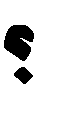 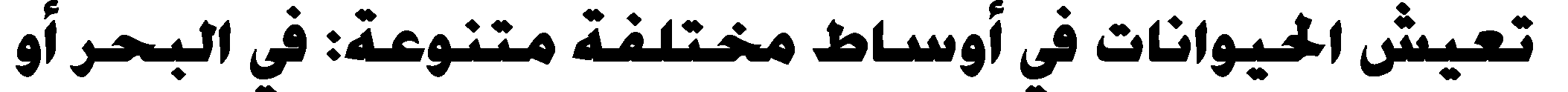 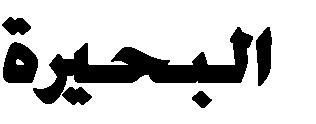 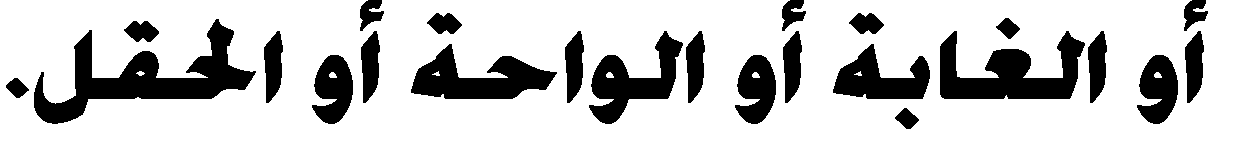 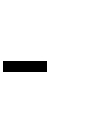 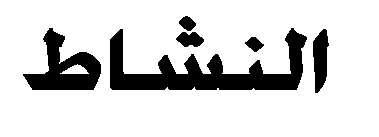 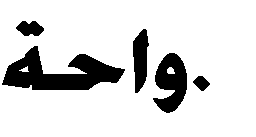 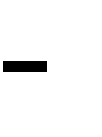 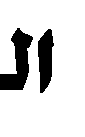 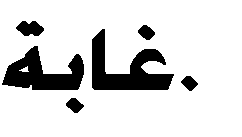 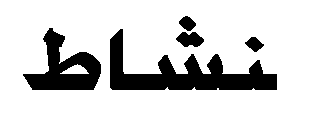 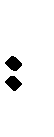 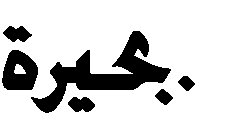 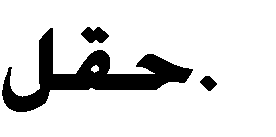 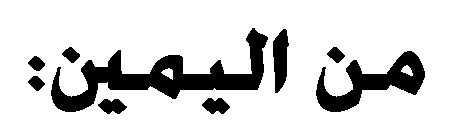 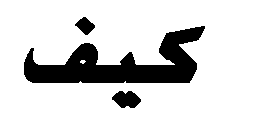 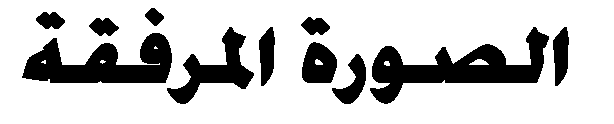 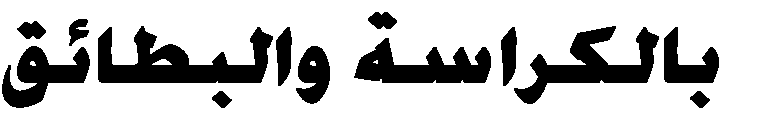 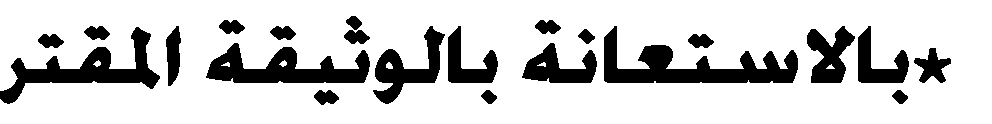 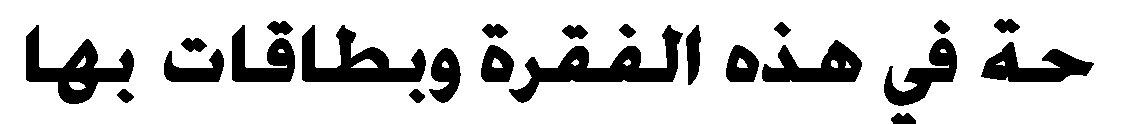 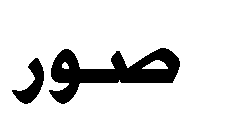 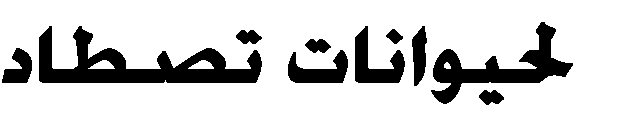 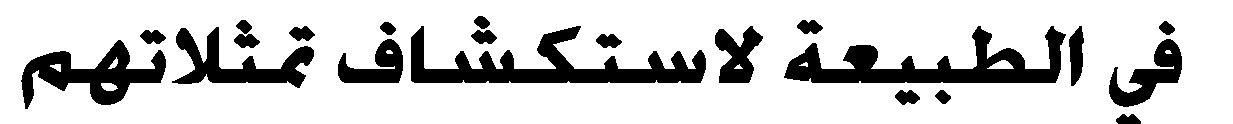 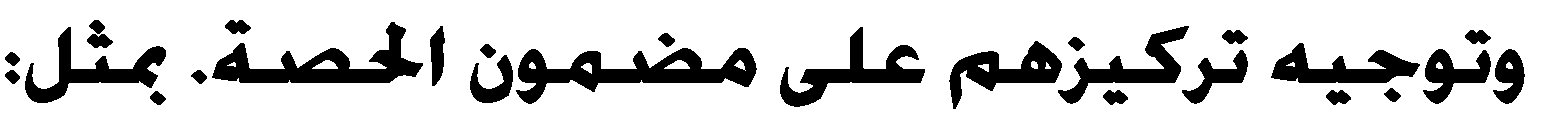 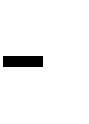 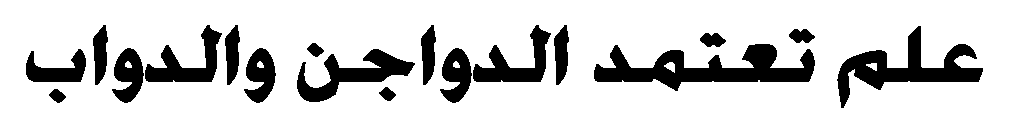 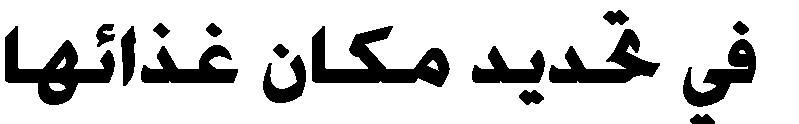 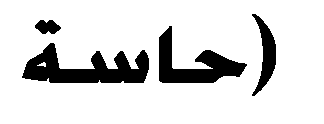 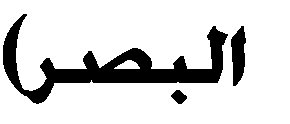 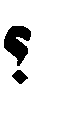 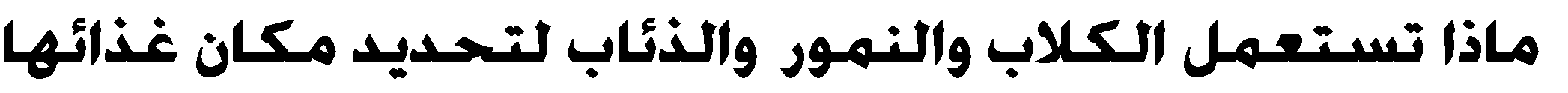 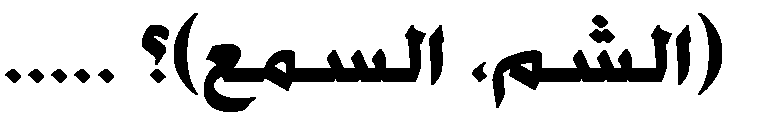 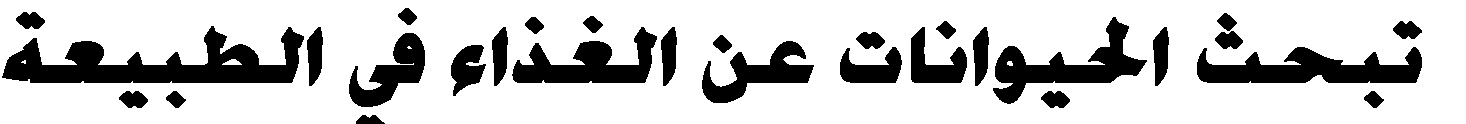 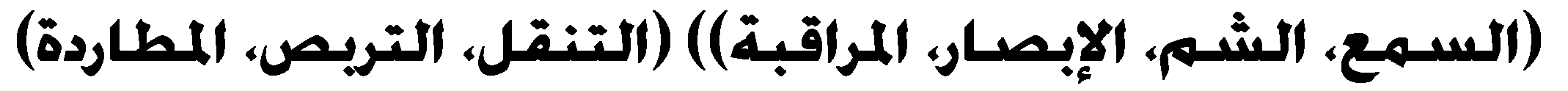 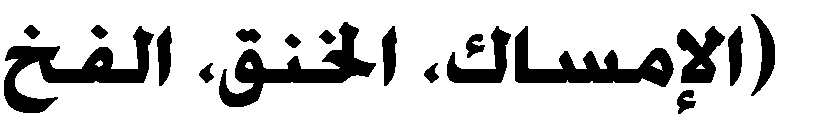 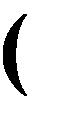 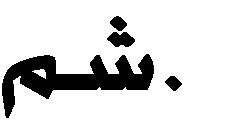 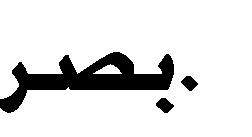 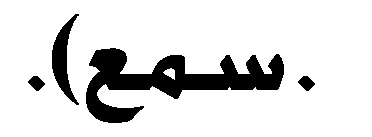 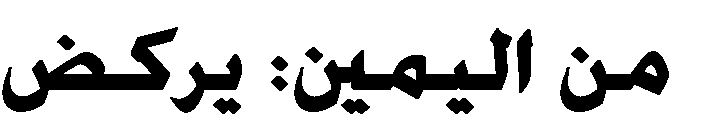 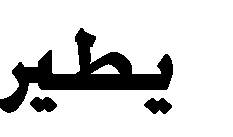 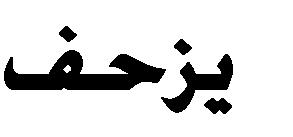 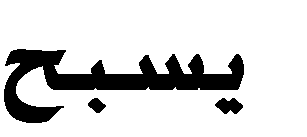 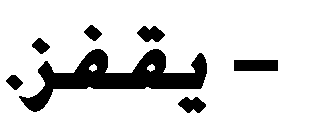 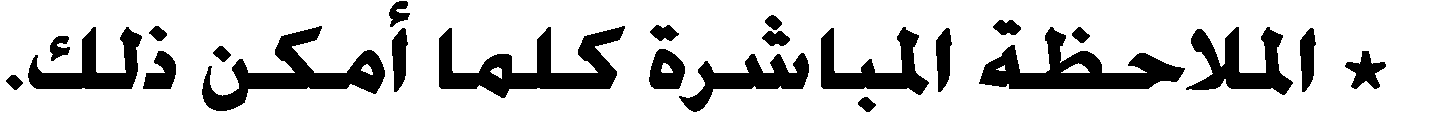 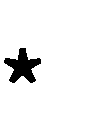 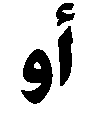 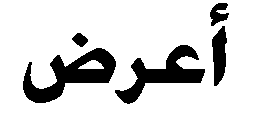 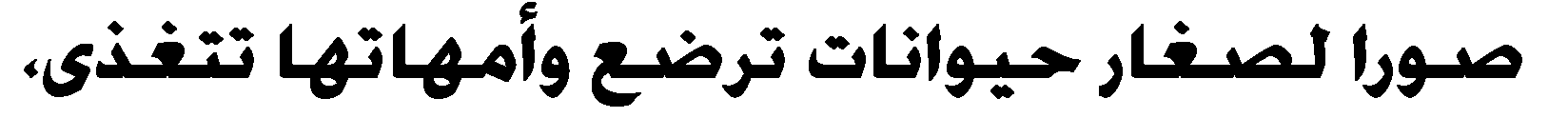 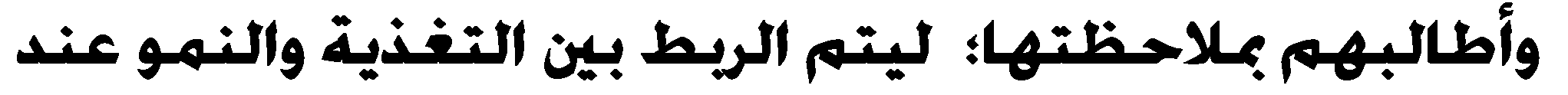 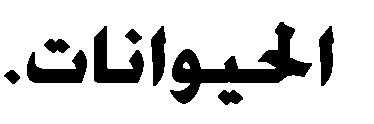 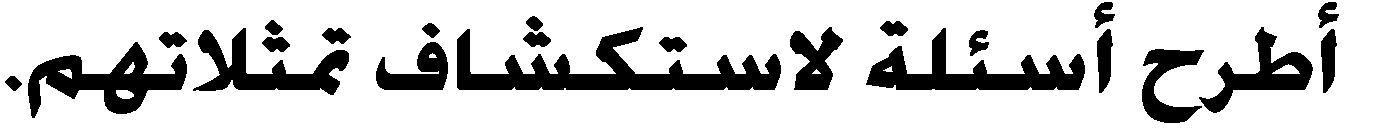 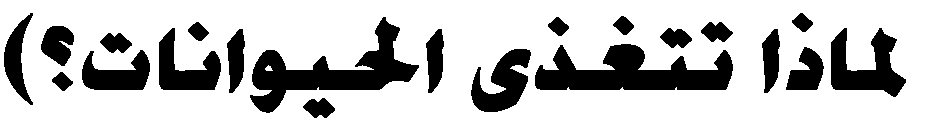 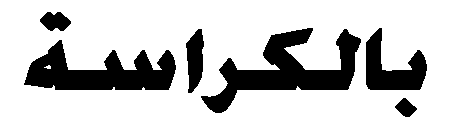 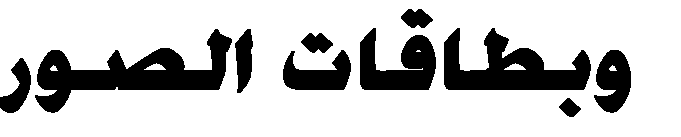 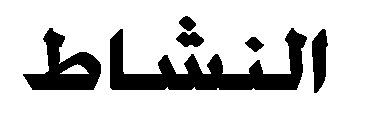 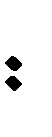 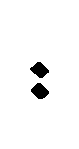 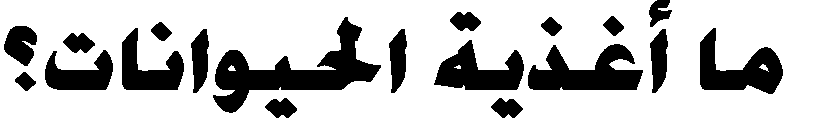 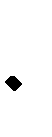 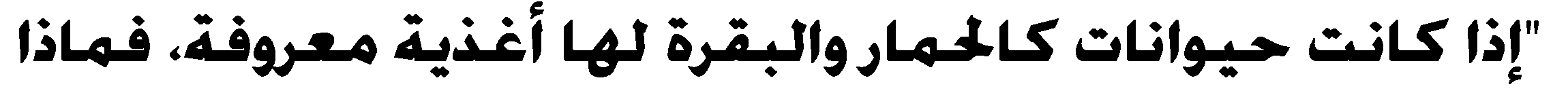 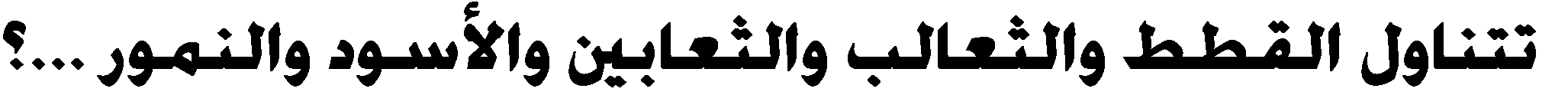 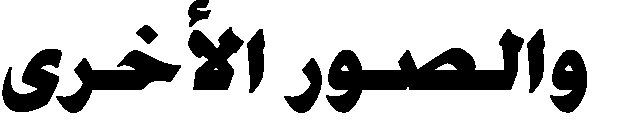 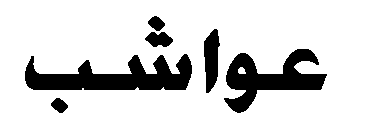 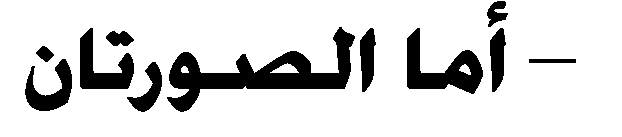 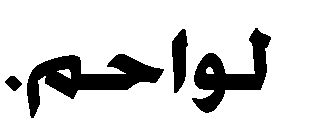 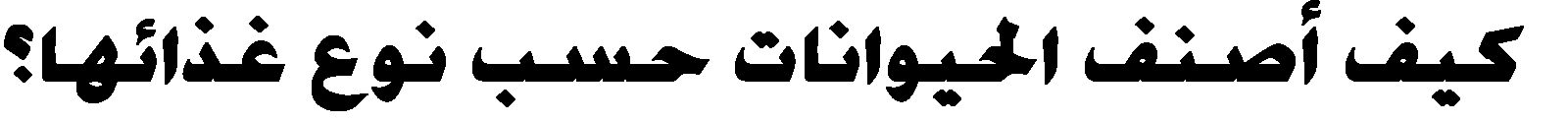 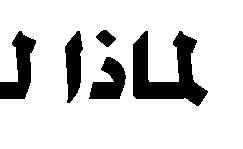 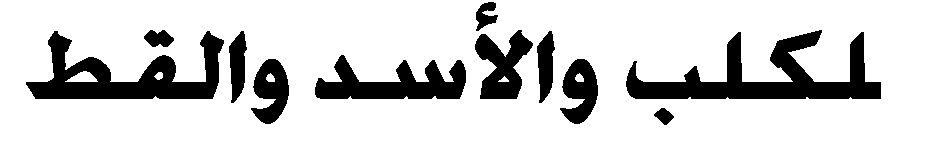 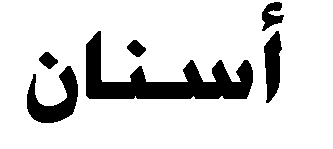 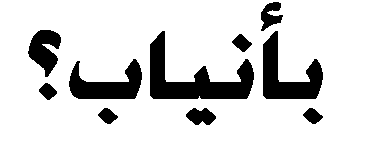 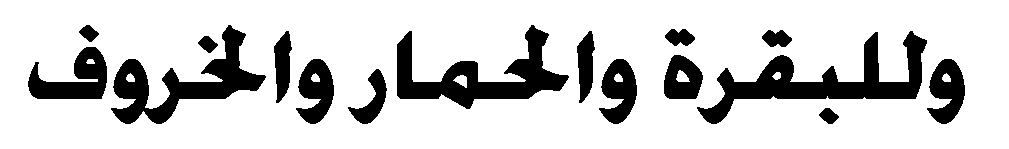 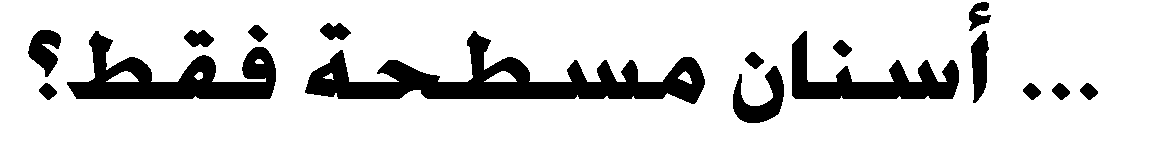 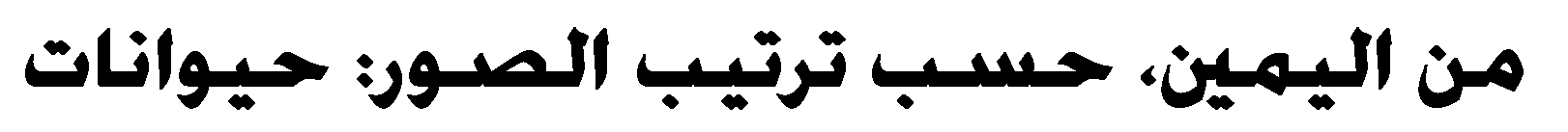 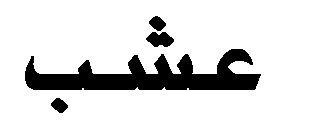 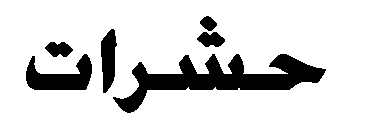 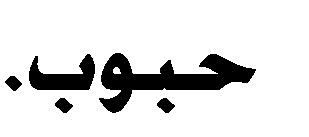 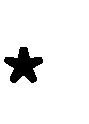 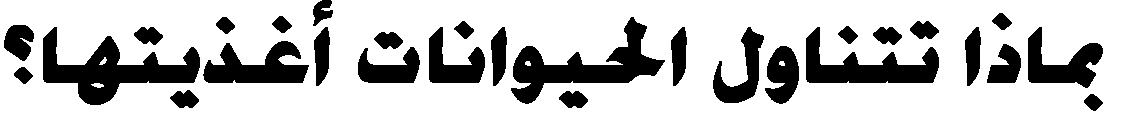 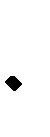 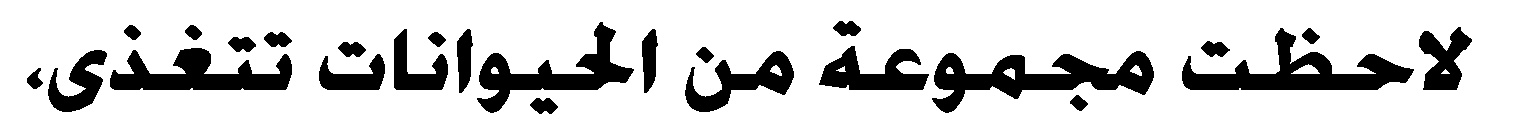 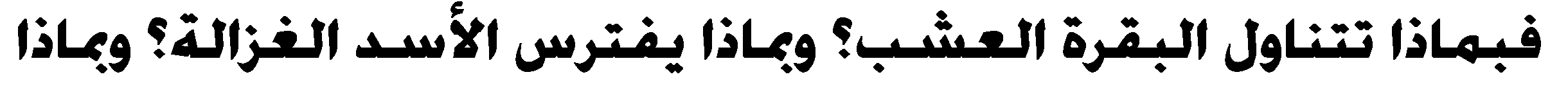 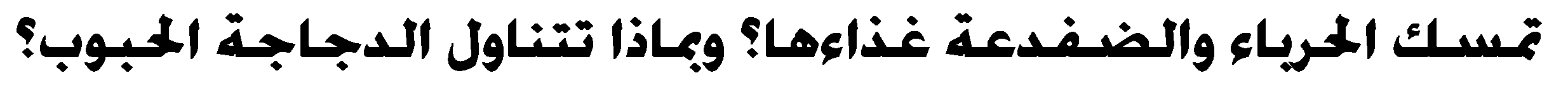 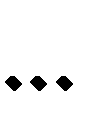 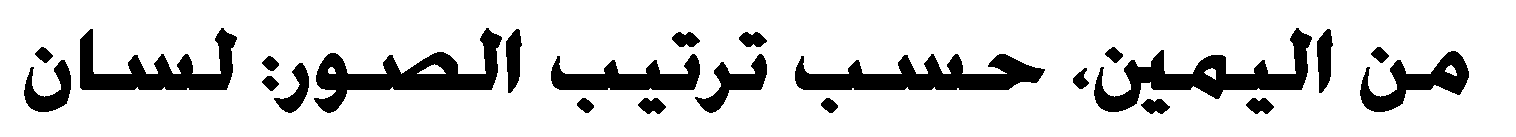 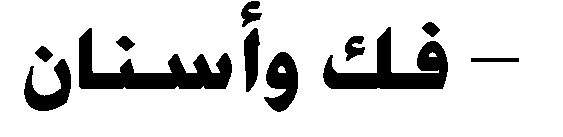 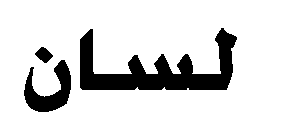 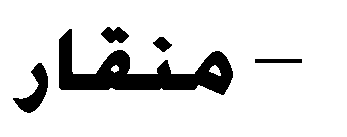 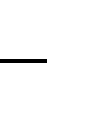 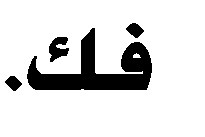 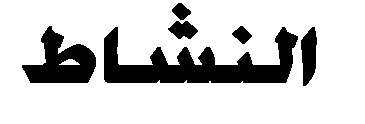 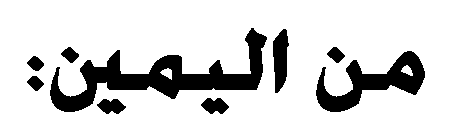 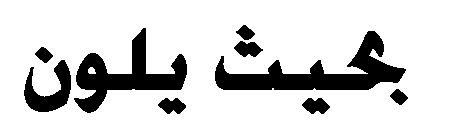 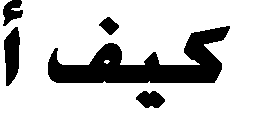 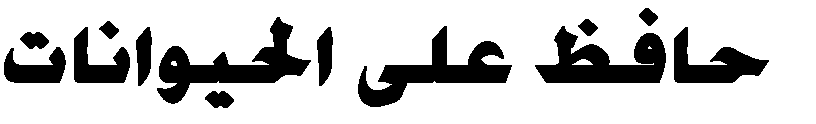 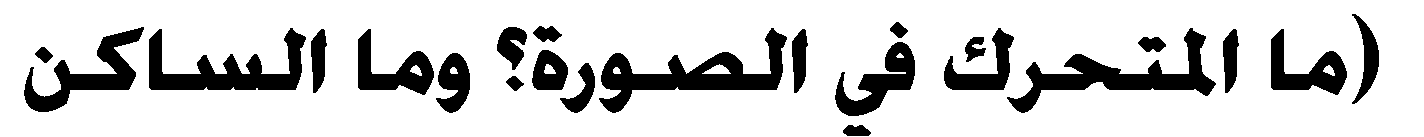 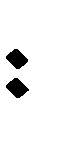 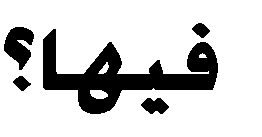 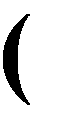 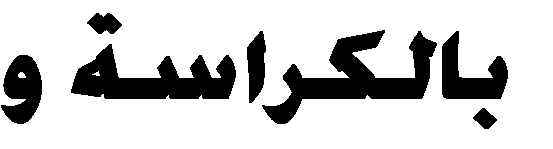 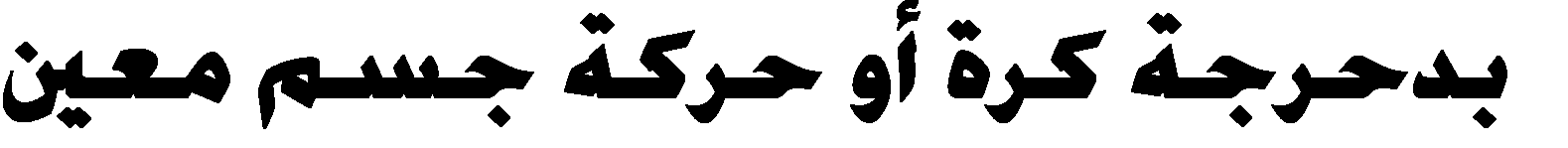 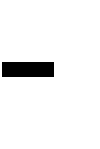 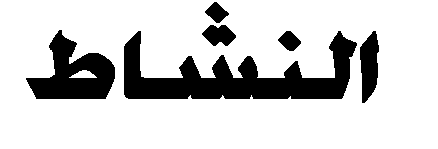 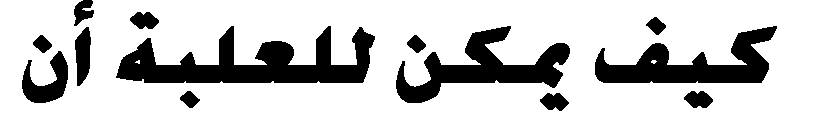 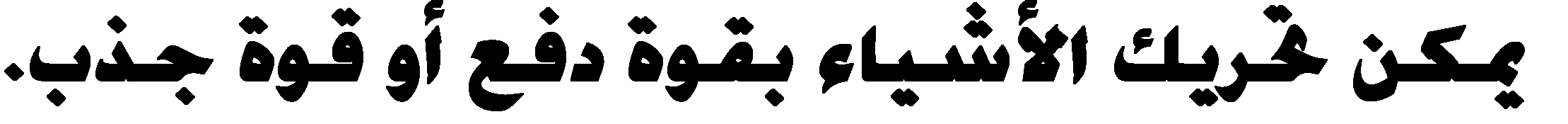 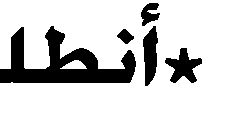 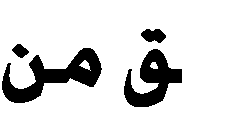 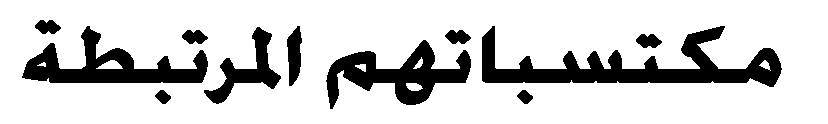 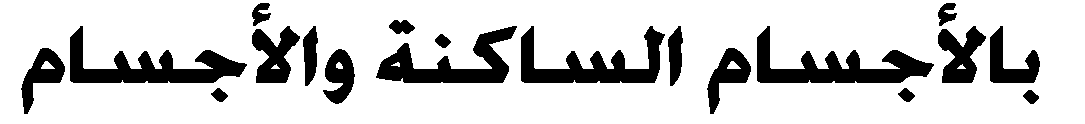 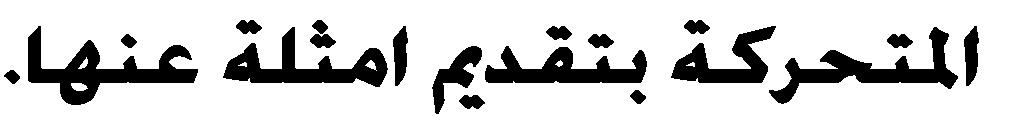 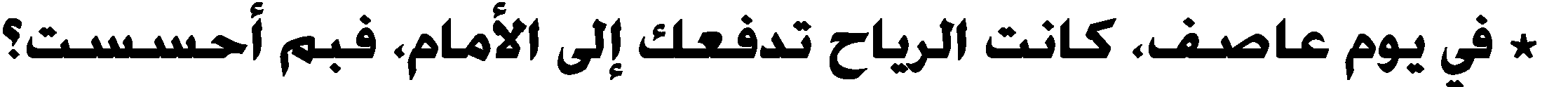 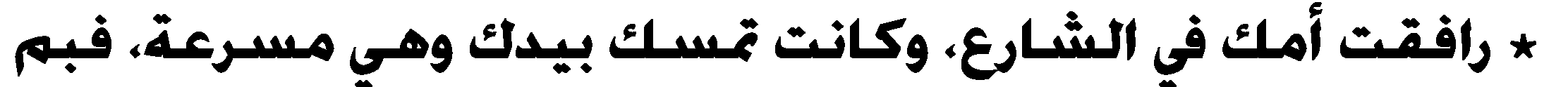 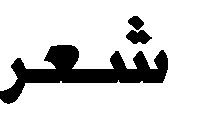 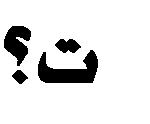 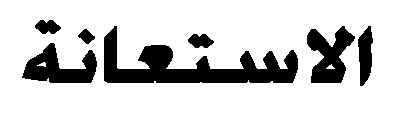 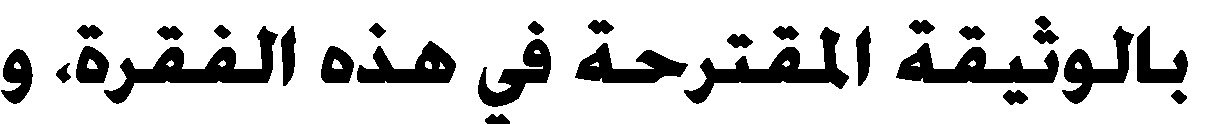 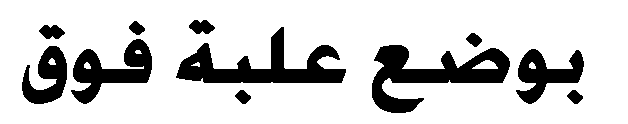 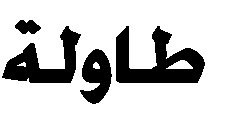 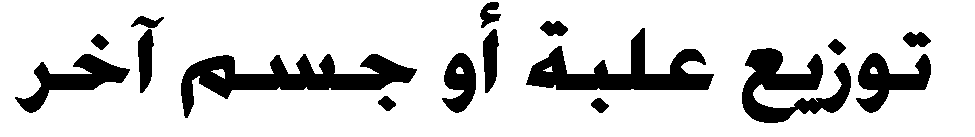 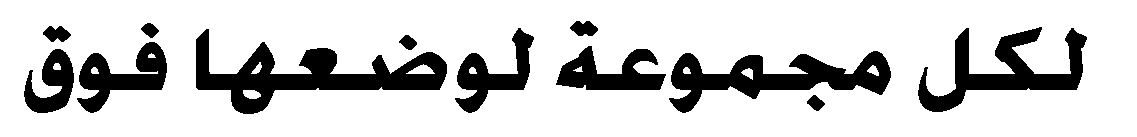 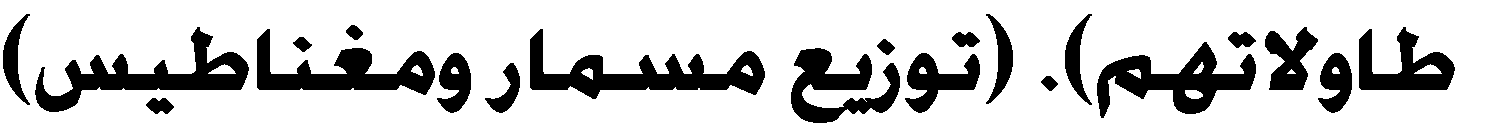 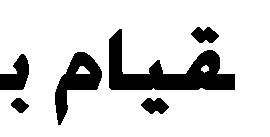 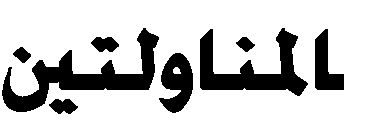 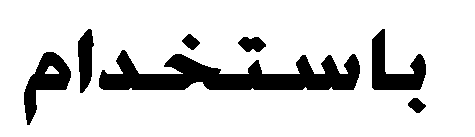 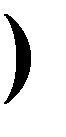 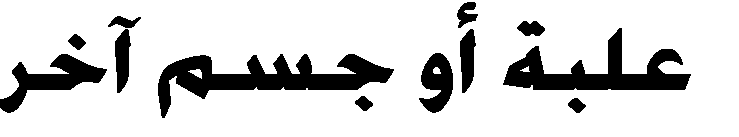 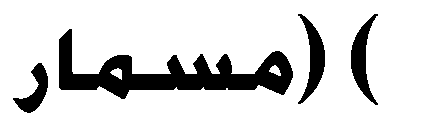 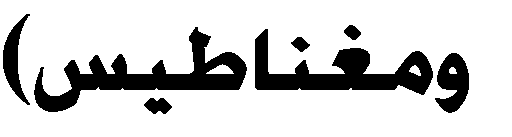 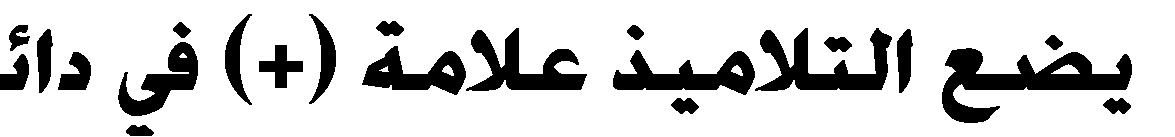 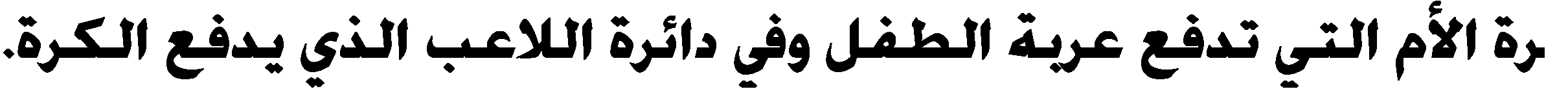 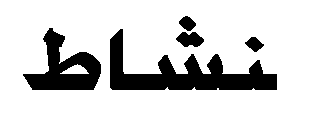 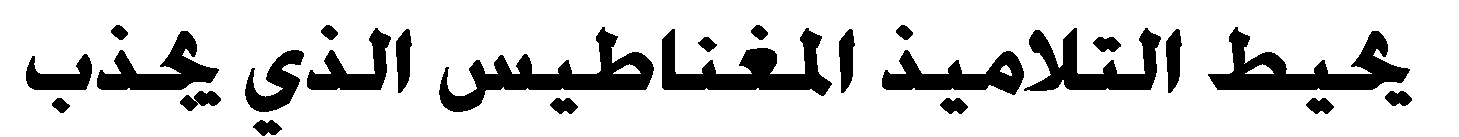 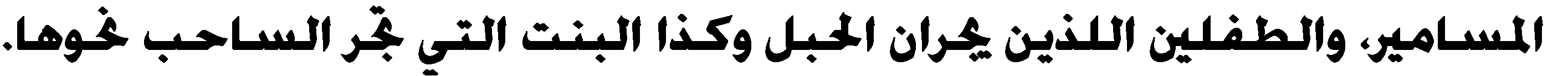 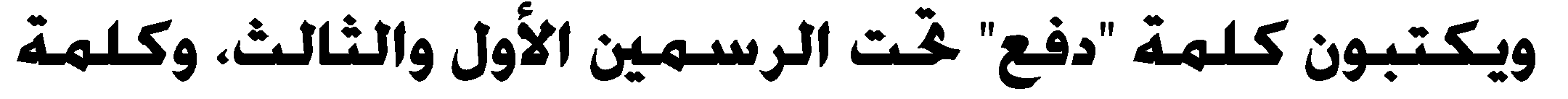 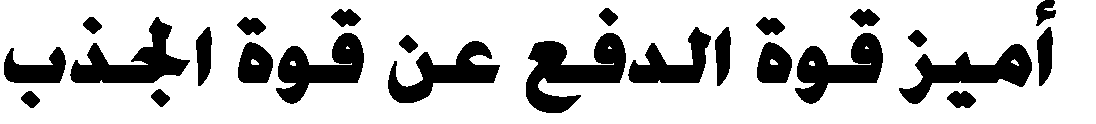 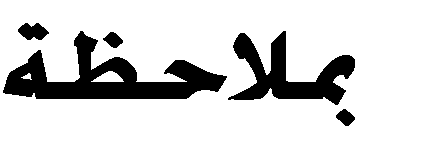 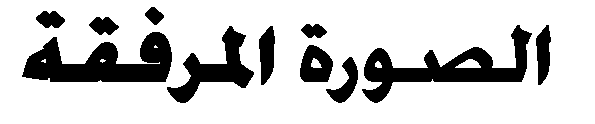 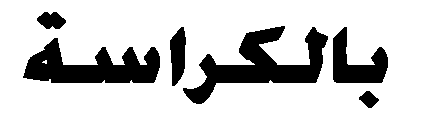 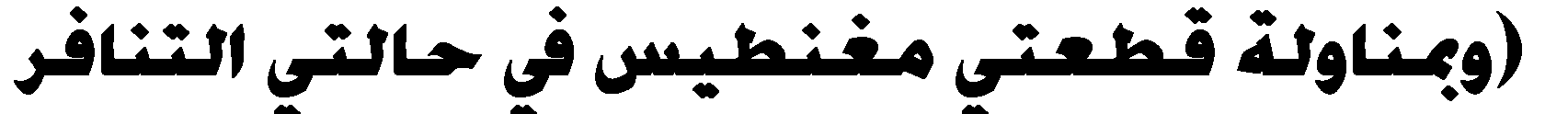 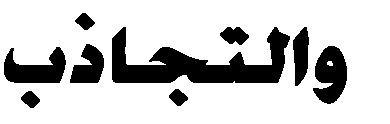 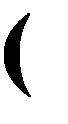 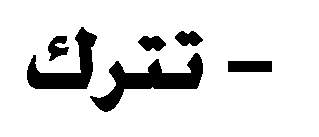 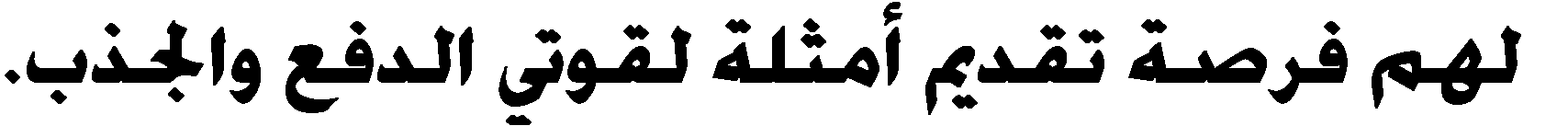 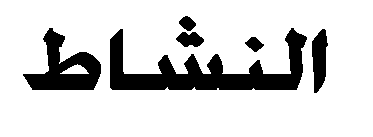 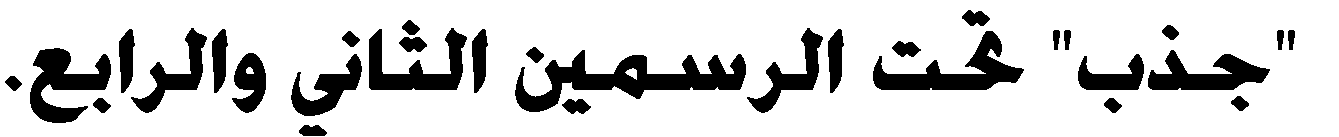 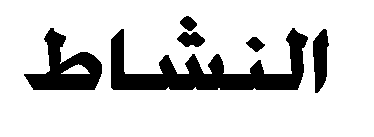 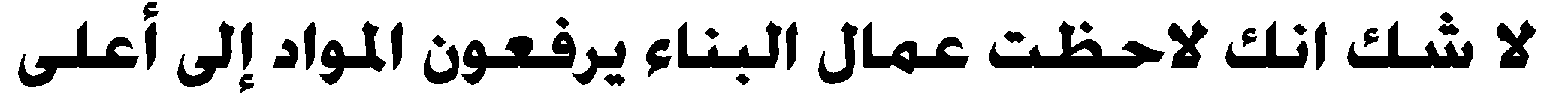 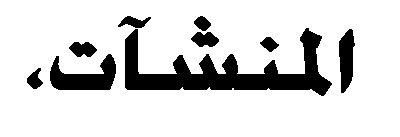 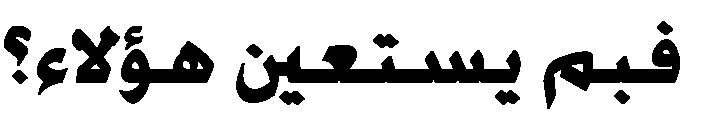 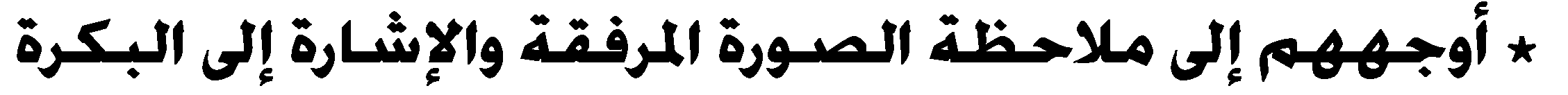 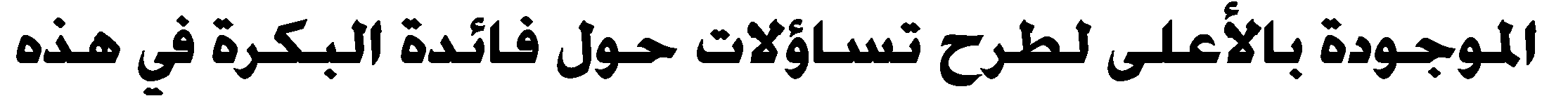 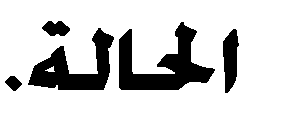 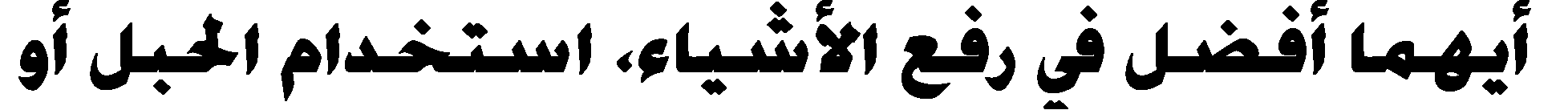 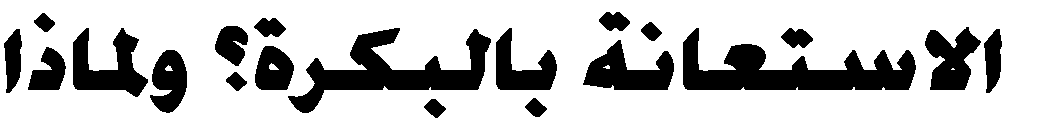 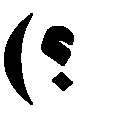 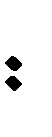 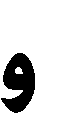 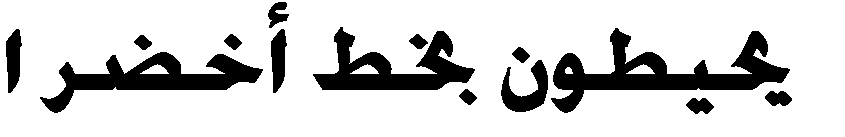 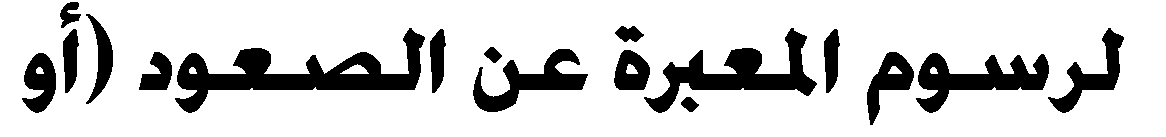 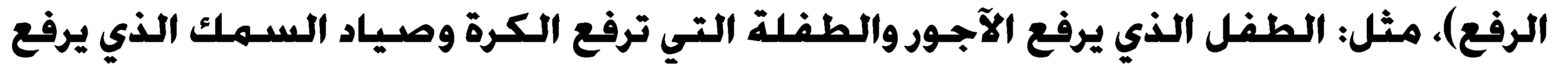 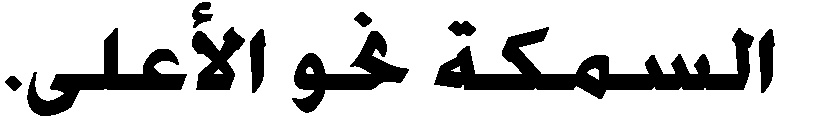 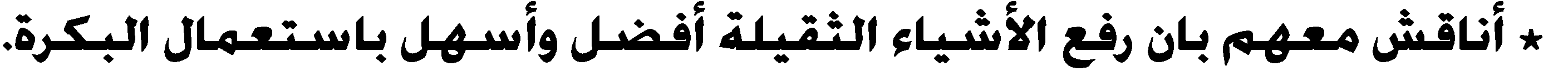 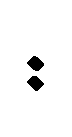 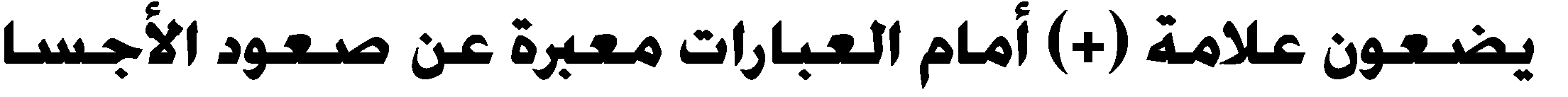 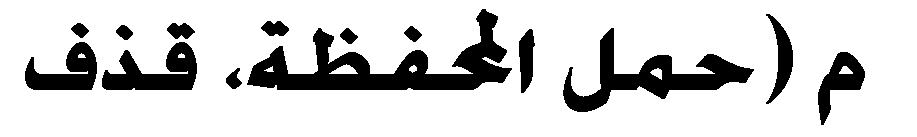 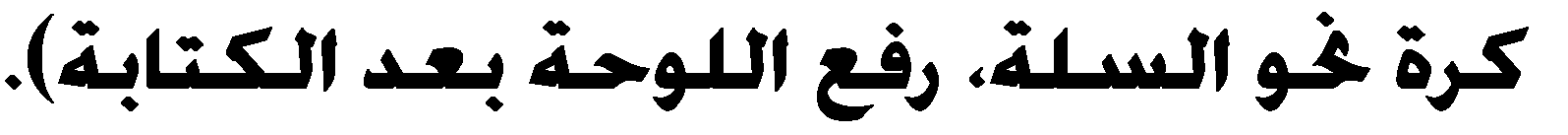 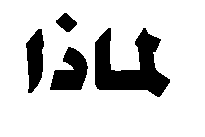 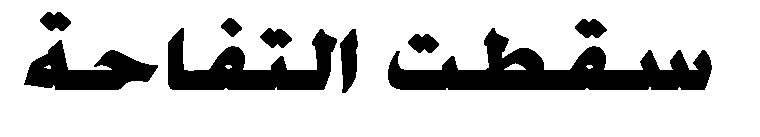 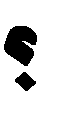 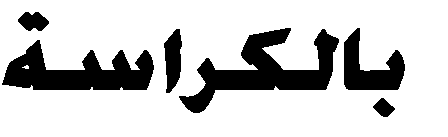 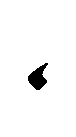 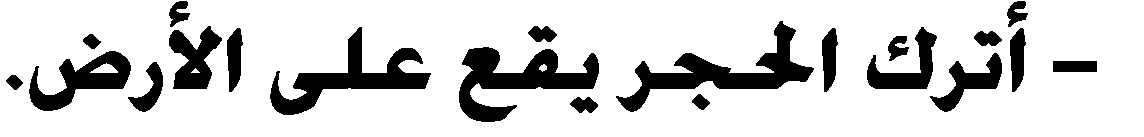 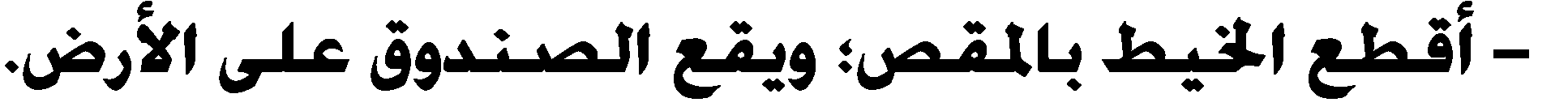 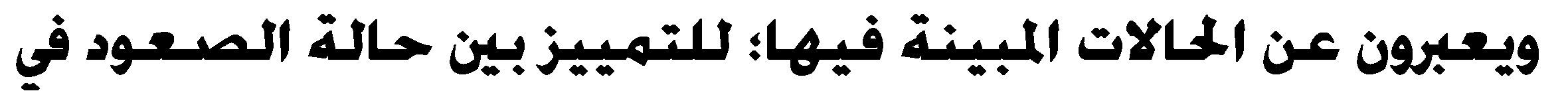 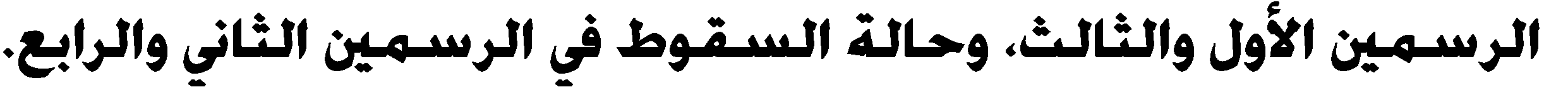 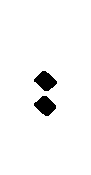 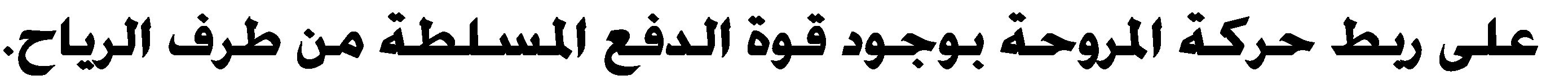 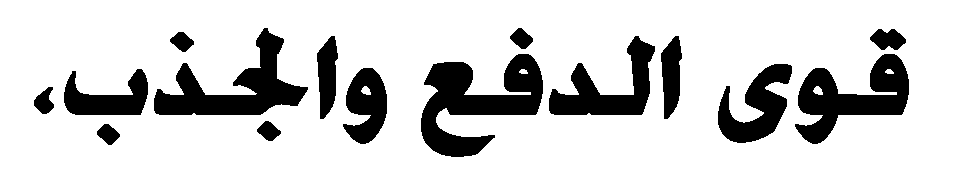 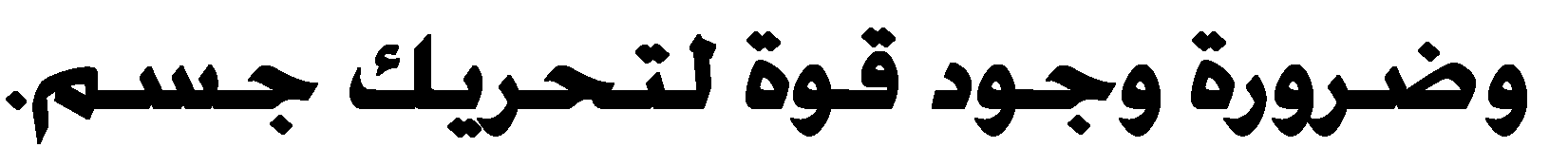 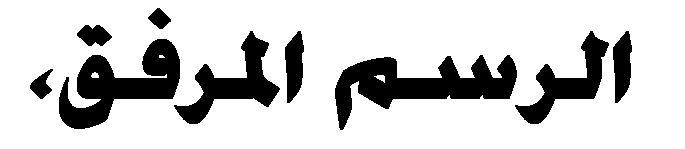 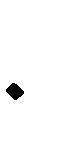 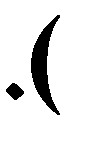 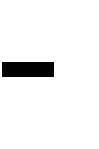 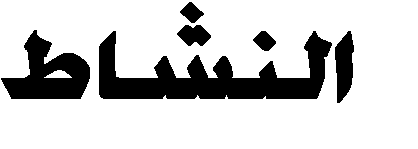 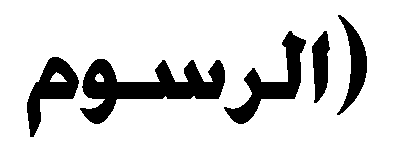 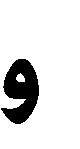 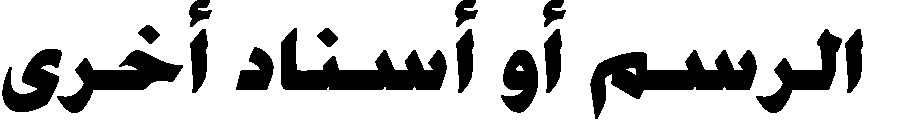 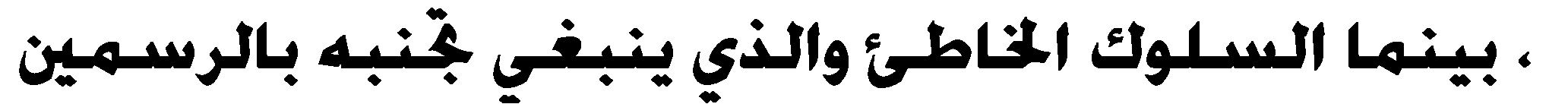 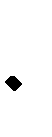 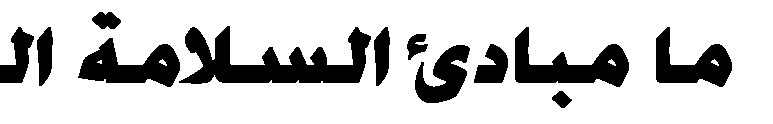 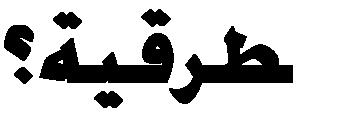 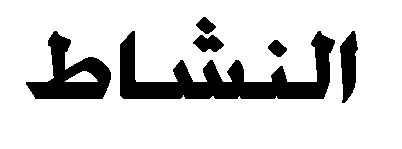 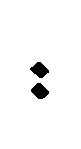 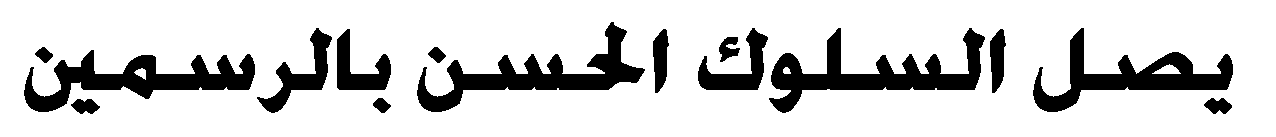 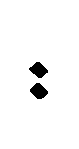 الجذاذة:الجذاذة:الجذاذة:المستوى: األولاألسبوع: 1الوحدة: 1المرجع: األساسً فً النشاط العلمًالمادة: النشاط العلمًالحصة 1 : بماذا أتعرف على ما ٌحٌط بً؟الحصة 1 : بماذا أتعرف على ما ٌحٌط بً؟الحصة 1 : بماذا أتعرف على ما ٌحٌط بً؟الموضوع: الحواسالهدف التعلمً: تعرف الحواس.الهدف التعلمً: تعرف الحواس.الهدف التعلمً: تعرف الحواس.الهدف التعلمً: تعرف الحواس.الوسائل التعلٌمٌة والمعٌنات الدٌدكتٌكٌة: مشاهدة مباشرة) تالمٌذ فً ساحة المدرسة، -)... صور ألشخاص فً نزهة فً حدٌقة أو غابة - ر سوم وصور الكراسة-  بطاقات صور مختلفةالوسائل التعلٌمٌة والمعٌنات الدٌدكتٌكٌة: مشاهدة مباشرة) تالمٌذ فً ساحة المدرسة، -)... صور ألشخاص فً نزهة فً حدٌقة أو غابة - ر سوم وصور الكراسة-  بطاقات صور مختلفةالوسائل التعلٌمٌة والمعٌنات الدٌدكتٌكٌة: مشاهدة مباشرة) تالمٌذ فً ساحة المدرسة، -)... صور ألشخاص فً نزهة فً حدٌقة أو غابة - ر سوم وصور الكراسة-  بطاقات صور مختلفةالوسائل التعلٌمٌة والمعٌنات الدٌدكتٌكٌة: مشاهدة مباشرة) تالمٌذ فً ساحة المدرسة، -)... صور ألشخاص فً نزهة فً حدٌقة أو غابة - ر سوم وصور الكراسة-  بطاقات صور مختلفةتدبٌرهاتدبٌرهااألنشطة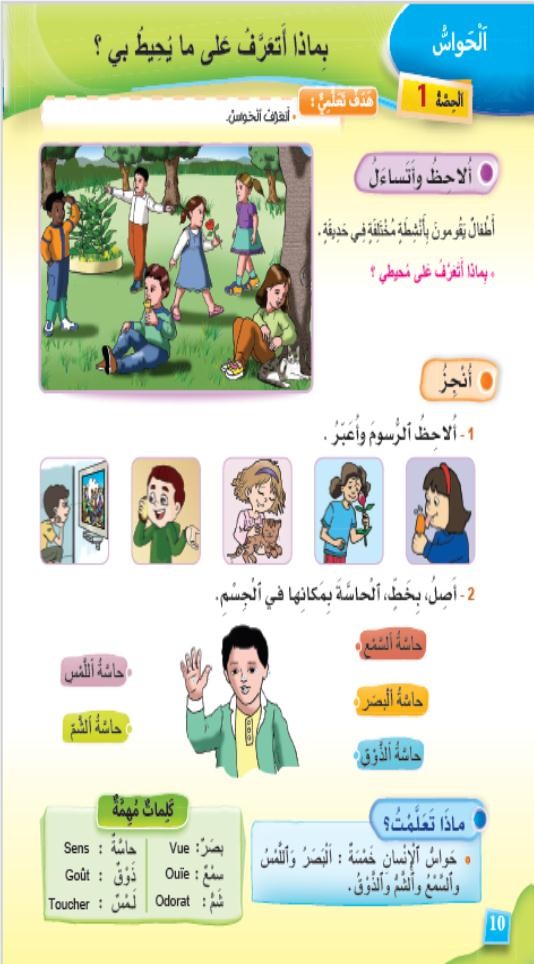    ٌمكن أن أنطلق من تقوٌم قبلً للتحققمن بعض المكتسبات فً الموضوع والتً تم التطرق إلٌها فً مرحلة ماقبل التمدرس. ٌمكن االعتماد على مشاهد كوجود حوار    التالمٌذ فً ساحة المدرسة أو تقدٌم صورة أو ما أراه مناسبا لخلقبٌن التالمٌذ للدفع بهم إلى طرح مجموعة من التساؤالت حول ما ٌعتمده من اإلنسان للتعرف على ما ٌحٌط به، من أجل الوصول إلى سؤال التقصًقبٌل: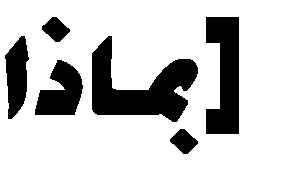 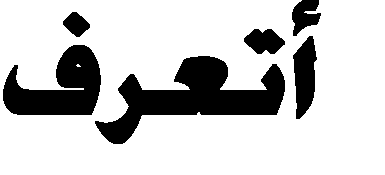 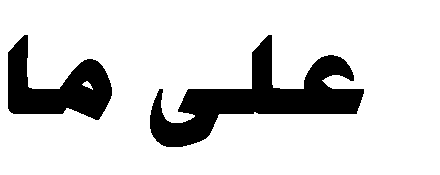 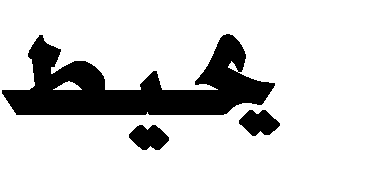 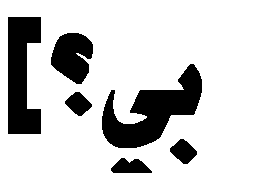    أصغً لإلجابات، وأدونها علىالسبورة.المالحظة والتساؤل   تنجز أنشطة متنوعة وتناقش للتحققمن صحة الفرضٌات السابقة بهدف التوصل إلى توفر اإلنسان على خمس حواس تسمح له بالتعرف وتمٌٌزاألشٌاء المحٌطة به.اإلنجاز-1  بمالحظة الرسوم، ٌذكر التالمٌذالحواس الخمسة :- حاسة البصر) الرسم5: ( ؛- حاسة اللمس الرسم: (4 ؛- حاستً البصر واللمس )الرسوم: 1 ،؛) 3و 2- حاستً اللمس والشم ) الرسم: )2؛ - حاسة البصر وحاسة اللمس وحاسةالذوق ) الرسم : .)1اإلنجاز-2  ٌتم وصل كل حاسة بموضعها فًالجسم.اإلنجازتنتهً الحصة بمساعدة التالمٌذ على صٌاغة ملخص الحصة، ٌرددونه عدة مرات:[حواس االنسان مخسة: البصر واللمس والسمع والشم والذوق].تنتهً الحصة بمساعدة التالمٌذ على صٌاغة ملخص الحصة، ٌرددونه عدة مرات:[حواس االنسان مخسة: البصر واللمس والسمع والشم والذوق].الخالصةالمفاهٌم والمصطلحات: حا سة – بصر – لمس - سمع –شم – ذوق.المفاهٌم والمصطلحات: حا سة – بصر – لمس - سمع –شم – ذوق.الخالصةالجذاذة:الجذاذة:الجذاذة:المستوى: األولاألسبوع: 1الوحدة: 1المرجع: األساسً فً النشاط العلمًالمادة: النشاط العلمًالحصة 2 : بماذا أبصر األلوان؟الحصة 2 : بماذا أبصر األلوان؟الحصة 2 : بماذا أبصر األلوان؟الموضوع: الحواساألهداف التعلمٌة:-1  تعـــرف حاسة البرص وعضوها.-2  تمٌٌــــز األلوان.األهداف التعلمٌة:-1  تعـــرف حاسة البرص وعضوها.-2  تمٌٌــــز األلوان.األهداف التعلمٌة:-1  تعـــرف حاسة البرص وعضوها.-2  تمٌٌــــز األلوان.األهداف التعلمٌة:-1  تعـــرف حاسة البرص وعضوها.-2  تمٌٌــــز األلوان.الوسائل التعلٌمٌة والمعٌنات الدٌدكتٌكٌة:أقالم ملونة — مالبس التالمٌذ — طباشٌر ملونة — رسوم وصور الكراسة — بطاقات صدر مختلفة — ...الوسائل التعلٌمٌة والمعٌنات الدٌدكتٌكٌة:أقالم ملونة — مالبس التالمٌذ — طباشٌر ملونة — رسوم وصور الكراسة — بطاقات صدر مختلفة — ...الوسائل التعلٌمٌة والمعٌنات الدٌدكتٌكٌة:أقالم ملونة — مالبس التالمٌذ — طباشٌر ملونة — رسوم وصور الكراسة — بطاقات صدر مختلفة — ...الوسائل التعلٌمٌة والمعٌنات الدٌدكتٌكٌة:أقالم ملونة — مالبس التالمٌذ — طباشٌر ملونة — رسوم وصور الكراسة — بطاقات صدر مختلفة — ...تدبٌرهاتدبٌرهاتدبٌرهااألنشطة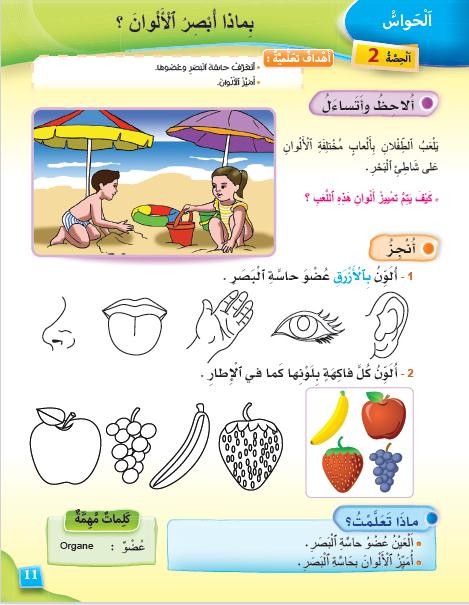    ٌتم التمهٌد للحصة بطرح أسئلة لتشخٌصما لدى التالمٌذ من مكتسبات الحصةاألولى حول الحواس.   ٌمكن تقدٌم أجسام ذات الشكل نفسهوالنوع نفسه إال أنها تختلف من حٌثاللون (أقالم ملونة أو طباشٌر ملونة ؛  )... أو ما أراه مناسبا لخلق حوار بٌن التالمٌذ للدفع بهم إلى طرح مجموعة من التساؤالت حول وظٌفة حاسة البصر منقبٌل:   ٌتم التمهٌد للحصة بطرح أسئلة لتشخٌصما لدى التالمٌذ من مكتسبات الحصةاألولى حول الحواس.   ٌمكن تقدٌم أجسام ذات الشكل نفسهوالنوع نفسه إال أنها تختلف من حٌثاللون (أقالم ملونة أو طباشٌر ملونة ؛  )... أو ما أراه مناسبا لخلق حوار بٌن التالمٌذ للدفع بهم إلى طرح مجموعة من التساؤالت حول وظٌفة حاسة البصر منقبٌل:المالحظة والتساؤل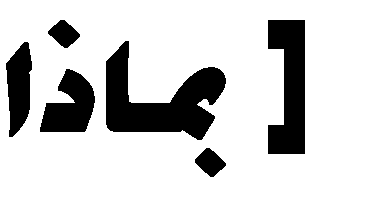 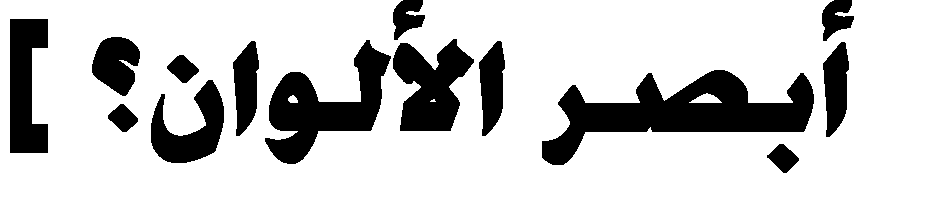  تسجل اجابات التالمٌذ على السبورة. تسجل اجابات التالمٌذ على السبورة.تنجز أنشطة متنوعة للتحقق من صحة الفرضٌات السابقة حٌث ٌتوصل التالمٌذخالل المناقشة إلى أن حاسة البصر هً الحاسة التً تمكن اإلنسان من تعرف تعدداأللوان وتمٌٌز األجسام بناء على اللون. ٌتم التأكٌد على أن العٌن هً عضو حاسةالبصر.ٌشار إلى نسبٌة اللون من خالل مناوالت بسٌطة كاستعمال ماء وملون بتراكٌزمختلفة حٌث توظف كلمات داكن وفاتح. ٌشار إلى وجود أجسام منعدمة اللون(كالماء والهواء.)...اإلنجاز-   ٌلون التالمٌذ العٌن باللون األزرق. - باستعمال اإلطار ٌلون التالمٌذ الفواكهباأللوان المناسبة.-   ٌلون التالمٌذ العٌن باللون األزرق. - باستعمال اإلطار ٌلون التالمٌذ الفواكهباأللوان المناسبة.   تنتهً الحصة بمساعدة التالمٌذ على صٌاغة ملخص الحصة، ٌرددونه تباعا..	   تنتهً الحصة بمساعدة التالمٌذ على صٌاغة ملخص الحصة، ٌرددونه تباعا..	   تنتهً الحصة بمساعدة التالمٌذ على صٌاغة ملخص الحصة، ٌرددونه تباعا..	الخالصةالمفاهٌم والمصطلحات: لون – داكن - فاتح.المفاهٌم والمصطلحات: لون – داكن - فاتح.المفاهٌم والمصطلحات: لون – داكن - فاتح.الخالصةالجذاذة:الجذاذة:الجذاذة:المستوى: األولاألسبوع: 2الوحدة: 1المرجع: األساسً فً النشاط العلمًالمادة: النشاط العلمًالحصة 3 : بماذا أبصر األشكال؟الحصة 3 : بماذا أبصر األشكال؟الحصة 3 : بماذا أبصر األشكال؟الموضوع: الحواسالهدف التعلمً: تمٌٌز األشكالالهدف التعلمً: تمٌٌز األشكالالهدف التعلمً: تمٌٌز األشكالالهدف التعلمً: تمٌٌز األشكال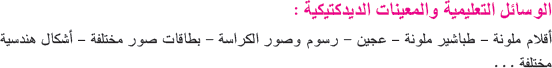 الجذاذة:الجذاذة:الجذاذة:المستوى: األولاألسبوع: 2الوحدة: 1المرجع: األساسً فً النشاط العلمًالمادة: النشاط العلمًالحصة 4 : بماذا ألمس؟الحصة 4 : بماذا ألمس؟الحصة 4 : بماذا ألمس؟الموضوع: الحواساألهداف التعلمٌة:-3  تعـــرف حاسة اللمس وعضوها.-4  تمٌٌــــز األشٌاء الناعمة من الخشنة.األهداف التعلمٌة:-3  تعـــرف حاسة اللمس وعضوها.-4  تمٌٌــــز األشٌاء الناعمة من الخشنة.األهداف التعلمٌة:-3  تعـــرف حاسة اللمس وعضوها.-4  تمٌٌــــز األشٌاء الناعمة من الخشنة.األهداف التعلمٌة:-3  تعـــرف حاسة اللمس وعضوها.-4  تمٌٌــــز األشٌاء الناعمة من الخشنة.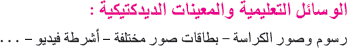 الجذاذة:الجذاذة:الجذاذة:المستوى: األولاألسبوع: 3الوحدة: 1المرجع: األساسً فً النشاط العلمًالمادة: النشاط العلمًالحصة 5 : بماذا أسمع األصوات؟الحصة 5 : بماذا أسمع األصوات؟الحصة 5 : بماذا أسمع األصوات؟الموضوع: الحواساألهداف التعلمٌة:-1  تعـــرف حاسة السمع وعضوها.-2  تمٌٌــــز الصوت القوي من الصوت الضعٌف.-3  تمٌٌـــز الصوت الغلٌظ من الصوت الحاد.األهداف التعلمٌة:-1  تعـــرف حاسة السمع وعضوها.-2  تمٌٌــــز الصوت القوي من الصوت الضعٌف.-3  تمٌٌـــز الصوت الغلٌظ من الصوت الحاد.األهداف التعلمٌة:-1  تعـــرف حاسة السمع وعضوها.-2  تمٌٌــــز الصوت القوي من الصوت الضعٌف.-3  تمٌٌـــز الصوت الغلٌظ من الصوت الحاد.األهداف التعلمٌة:-1  تعـــرف حاسة السمع وعضوها.-2  تمٌٌــــز الصوت القوي من الصوت الضعٌف.-3  تمٌٌـــز الصوت الغلٌظ من الصوت الحاد.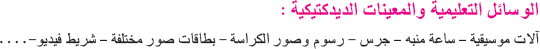 الجذاذة:الجذاذة:الجذاذة:المستوى: األولاألسبوع: 3الوحدة: 1المرجع: األساسً فً النشاط العلمًالمادة: النشاط العلمًالحصة 6 : بماذا أشم الروائح؟الحصة 6 : بماذا أشم الروائح؟الحصة 6 : بماذا أشم الروائح؟الموضوع: الحواساألهداف التعلمٌة:-1  تعـــرف حاسة الشم وعضوها.-2  تمٌٌــــز الروائح الزكٌة عن الروائح الكرٌهة.األهداف التعلمٌة:-1  تعـــرف حاسة الشم وعضوها.-2  تمٌٌــــز الروائح الزكٌة عن الروائح الكرٌهة.األهداف التعلمٌة:-1  تعـــرف حاسة الشم وعضوها.-2  تمٌٌــــز الروائح الزكٌة عن الروائح الكرٌهة.األهداف التعلمٌة:-1  تعـــرف حاسة الشم وعضوها.-2  تمٌٌــــز الروائح الزكٌة عن الروائح الكرٌهة.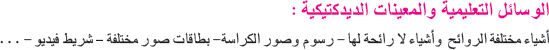 الجذاذة:الجذاذة:الجذاذة:المستوى: األولاألسبوع: 4الوحدة: 1المرجع: األساسً فً النشاط العلمًالمادة: النشاط العلمًالحصة 7 : بماذا أتذوق الطعام؟الحصة 7 : بماذا أتذوق الطعام؟الحصة 7 : بماذا أتذوق الطعام؟الموضوع: الحواساألهداف التعلمٌة:-1  تعـــرف حاسة الذوق وعضوها.-2  التمٌٌــــز بٌن الطعم الحلو والطعم المالح والطعم الحامض.األهداف التعلمٌة:-1  تعـــرف حاسة الذوق وعضوها.-2  التمٌٌــــز بٌن الطعم الحلو والطعم المالح والطعم الحامض.األهداف التعلمٌة:-1  تعـــرف حاسة الذوق وعضوها.-2  التمٌٌــــز بٌن الطعم الحلو والطعم المالح والطعم الحامض.األهداف التعلمٌة:-1  تعـــرف حاسة الذوق وعضوها.-2  التمٌٌــــز بٌن الطعم الحلو والطعم المالح والطعم الحامض.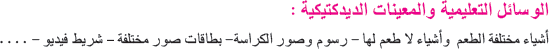 الجذاذة:الجذاذة:الجذاذة:المستوى: األولاألسبوع: 4الوحدة: 1المرجع: األساسً فً النشاط العلمًالمادة: النشاط العلمًالحصة 8 : كٌف أقً أعضاء حواسً؟الحصة 8 : كٌف أقً أعضاء حواسً؟الحصة 8 : كٌف أقً أعضاء حواسً؟الموضوع: الحواسالهدف التعلمً: الوعً بالسلوكات المضرة بالحواس.الهدف التعلمً: الوعً بالسلوكات المضرة بالحواس.الهدف التعلمً: الوعً بالسلوكات المضرة بالحواس.الهدف التعلمً: الوعً بالسلوكات المضرة بالحواس.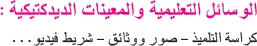 الجذاذة:الجذاذة:الجذاذة:المستوى: األولاألسبوع: 5الوحدة: 1المرجع: األساسً فً النشاط العلمًالمادة: النشاط العلمًالحصة 9 و 11 : أنشطة التقوٌم والدعمالحصة 9 و 11 : أنشطة التقوٌم والدعمالحصة 9 و 11 : أنشطة التقوٌم والدعمالموضوع: الحواساألهداف التعلمٌة:-1  اختبار المكتسبات الخاصة بالحواس.-2  تجاوز التعثرات المرتبطة بها.-3  تقوٌة وتركٌز التعلمات الخاصة بها.األهداف التعلمٌة:-1  اختبار المكتسبات الخاصة بالحواس.-2  تجاوز التعثرات المرتبطة بها.-3  تقوٌة وتركٌز التعلمات الخاصة بها.األهداف التعلمٌة:-1  اختبار المكتسبات الخاصة بالحواس.-2  تجاوز التعثرات المرتبطة بها.-3  تقوٌة وتركٌز التعلمات الخاصة بها.األهداف التعلمٌة:-1  اختبار المكتسبات الخاصة بالحواس.-2  تجاوز التعثرات المرتبطة بها.-3  تقوٌة وتركٌز التعلمات الخاصة بها.الجذاذة:المرجع: األساسي في النشاط العلمي.المستوى: األولالوحدة: 2المجال: صحة اإلنسان.المادة: النشاط العلميالحصة: 1المحور: الحركة واألغذية والتنفس لدى اإلنسان.الموضوع: كيف اتحرك وأتنقل؟األهداف التعلمية:-1  أن يصف الحركات التي يقوم بها.-2  أن يحدد مختلف أنماط التنقل.األهداف التعلمية:-1  أن يصف الحركات التي يقوم بها.-2  أن يحدد مختلف أنماط التنقل.األهداف التعلمية:-1  أن يصف الحركات التي يقوم بها.-2  أن يحدد مختلف أنماط التنقل.الوسائل التعليمية والمعينات الديدكتيكية:وثائق مختلفة مرتبطة بالحركة – رسوم وصور الكراسة (ص: .)22الوسائل التعليمية والمعينات الديدكتيكية:وثائق مختلفة مرتبطة بالحركة – رسوم وصور الكراسة (ص: .)22الوسائل التعليمية والمعينات الديدكتيكية:وثائق مختلفة مرتبطة بالحركة – رسوم وصور الكراسة (ص: .)22تدبير األنشطة التعليمية التعلميةتدبير األنشطة التعليمية التعلميةالمراحل*ينجز هذا الجزء من الدرس في ساحة المدرسة، حيث ينجز التالميذ حركات محددة وتمارينرياضية بسيطة. *بتوجيه واسئلة من لدني حول انواع الحركات المنجزة وانواع التنقل، يتم التمهيد تدريجيالوضعية االنطالق وسؤال التقصي حول كيفية التحرك والتنقل.*داخل الفصل، أقسم التالميذ إلى مجموعات عمل 3( إلى 4 تالميذ في كل مجموعة.)*أدعوهم إلى مناقشة محتوى وثيقة الكراسة. *أعطيهم الوقت الكافي للمناقشة الحرة لتحديد مكتسباتهم السابقة، وفي مرحلة موالية؛ يتم تقديمالوصف من طرف مقرر(ة) كل مجموعة (تنمية التعبير الشفهي.)*تصحح األخطاء المرتكبة من طرف التالميذ نفسهم في البداية؛ ثم من طرفي في مرحلة موالية.*تمكن مناقشة محتوى الوثيقة من التوصل إلى التساؤل حول كيفية التحرك والتنقل.[كيف أتحرك وأتنقل؟]*ينجز هذا الجزء من الدرس في ساحة المدرسة، حيث ينجز التالميذ حركات محددة وتمارينرياضية بسيطة. *بتوجيه واسئلة من لدني حول انواع الحركات المنجزة وانواع التنقل، يتم التمهيد تدريجيالوضعية االنطالق وسؤال التقصي حول كيفية التحرك والتنقل.*داخل الفصل، أقسم التالميذ إلى مجموعات عمل 3( إلى 4 تالميذ في كل مجموعة.)*أدعوهم إلى مناقشة محتوى وثيقة الكراسة. *أعطيهم الوقت الكافي للمناقشة الحرة لتحديد مكتسباتهم السابقة، وفي مرحلة موالية؛ يتم تقديمالوصف من طرف مقرر(ة) كل مجموعة (تنمية التعبير الشفهي.)*تصحح األخطاء المرتكبة من طرف التالميذ نفسهم في البداية؛ ثم من طرفي في مرحلة موالية.*تمكن مناقشة محتوى الوثيقة من التوصل إلى التساؤل حول كيفية التحرك والتنقل.[كيف أتحرك وأتنقل؟]المالحظة والتساؤل- بغية تقديم استنتاجات منطقية، والتحسيس األولي بمفهوم الحركة؛  ُي َم ِّك ُنالنشاط األول من التمييز بين حركتي الثني (الرسم على اليمين) والبسط (الرسم على اليسار)؛ والنشاط الثاني منالتمييز بين بعض أنواع التنقل. - باستغالل الكلمات المهمة التي أدونها تدريجيا على السبورة؛ أساعدهم على صياغة ملخصالدرس.- بغية تقديم استنتاجات منطقية، والتحسيس األولي بمفهوم الحركة؛  ُي َم ِّك ُنالنشاط األول من التمييز بين حركتي الثني (الرسم على اليمين) والبسط (الرسم على اليسار)؛ والنشاط الثاني منالتمييز بين بعض أنواع التنقل. - باستغالل الكلمات المهمة التي أدونها تدريجيا على السبورة؛ أساعدهم على صياغة ملخصالدرس.اإلنجاز   أثناء القيام بحركتي الثني والبسط يتخذ جسمي وضعيات مختلفة.   أتنقل مشيا أو جريا أو قفزا أو سباحة في الماء.   أثناء القيام بحركتي الثني والبسط يتخذ جسمي وضعيات مختلفة.   أتنقل مشيا أو جريا أو قفزا أو سباحة في الماء.الخالصةDéplacement : تنقلMouvement : حركةالمفاهيم والمصطلحاتExtension : بسطFlexion : ثنيالمفاهيم والمصطلحاتالجذاذة:المرجع: األساسي في النشاط العلمي.المستوى: األولالوحدة: 2المجال: صحة اإلنسان.المادة: النشاط العلميالحصة: 2المحور: الحركة واألغذية والتنفس لدى اإلنسان.الموضوع: ما أهمية مفاصلي في الحركة؟األهداف التعلمية:-1  أن يتعرف أن أطرافه مكونة من أجزاء صلبة قابلة للحركة عند المفاصل.-2  أن يتعرف أهم مفاصل جسم اإلنسان.-3 أن يعي أهمية وقاية جهازه الحركي.األهداف التعلمية:-1  أن يتعرف أن أطرافه مكونة من أجزاء صلبة قابلة للحركة عند المفاصل.-2  أن يتعرف أهم مفاصل جسم اإلنسان.-3 أن يعي أهمية وقاية جهازه الحركي.األهداف التعلمية:-1  أن يتعرف أن أطرافه مكونة من أجزاء صلبة قابلة للحركة عند المفاصل.-2  أن يتعرف أهم مفاصل جسم اإلنسان.-3 أن يعي أهمية وقاية جهازه الحركي.الوسائل التعليمية والمعينات الديدكتيكية:وثائق مختلفة مرتبطة بالحركة – رسوم وصور الكراسة (ص: .)23الوسائل التعليمية والمعينات الديدكتيكية:وثائق مختلفة مرتبطة بالحركة – رسوم وصور الكراسة (ص: .)23الوسائل التعليمية والمعينات الديدكتيكية:وثائق مختلفة مرتبطة بالحركة – رسوم وصور الكراسة (ص: .)23تدبير األنشطة التعليمية التعلميةتدبير األنشطة التعليمية التعلميةالمراحل- يالحظ كل متعلم جسمه، ثم جسم زميله في الفصل؛ ليعدد مكونات الجسم: الرأس والجذعواألطراف، ثم يالحظ انثناء األطراف على مستوى المفاصل.- وبعد إدراج مفهوم المفصل؛ يتم تحفيز التالميذ لطرح التساؤل حول اهمية المفاصل في الحركة.[ما أهمية مفاصلي في الحركة؟]- يالحظ كل متعلم جسمه، ثم جسم زميله في الفصل؛ ليعدد مكونات الجسم: الرأس والجذعواألطراف، ثم يالحظ انثناء األطراف على مستوى المفاصل.- وبعد إدراج مفهوم المفصل؛ يتم تحفيز التالميذ لطرح التساؤل حول اهمية المفاصل في الحركة.[ما أهمية مفاصلي في الحركة؟]المالحظة والتساؤل-1  يمكن إنجاز النشاط األول من تعرف أوضاع الجسم: عمودي وأفقي ومائل ودائري؛ وفي كل حالة يالحظ التالميذ أهمية المفاصل في القيام بالحركات المناسبة؛ مما يمكن مناستدراج المتعلمين للتساؤل حول أهم مفاصل الجسم.-2  يمكن النشاط الثاني المقترح من تعرف أهم مفاصل الجسم؛ حيث يطلب من التالميذ تحديدكل مفصل على جسمه، ثم على جسم زميله في الفصل.-3  يمكن النشاط الثالث المقترح من مالحظة أن الطفل الذي ال يمارس تمارين رياضية ال يكون عادة بصحة جيدة، وهي فرصة للتطرق ألهمية وقاية الجهاز الحركي عبر التمارينالرياضية المنتظمة وبتفادي االصطدامات العنيفة.   باستغالل الكلمات المهمة التي أدونها تدريجيا على السبورة، أساعدهم على صياغةملخص الدرس.-1  يمكن إنجاز النشاط األول من تعرف أوضاع الجسم: عمودي وأفقي ومائل ودائري؛ وفي كل حالة يالحظ التالميذ أهمية المفاصل في القيام بالحركات المناسبة؛ مما يمكن مناستدراج المتعلمين للتساؤل حول أهم مفاصل الجسم.-2  يمكن النشاط الثاني المقترح من تعرف أهم مفاصل الجسم؛ حيث يطلب من التالميذ تحديدكل مفصل على جسمه، ثم على جسم زميله في الفصل.-3  يمكن النشاط الثالث المقترح من مالحظة أن الطفل الذي ال يمارس تمارين رياضية ال يكون عادة بصحة جيدة، وهي فرصة للتطرق ألهمية وقاية الجهاز الحركي عبر التمارينالرياضية المنتظمة وبتفادي االصطدامات العنيفة.   باستغالل الكلمات المهمة التي أدونها تدريجيا على السبورة، أساعدهم على صياغةملخص الدرس.اإلنجاز   تساعدني مفاصلي على أداء مختلف الحركات، وإنجاز أنشطة رياضية.   أحافظ على جسمي بممارسة تمارين رياضية بانتظام، وبتفادي االصطدامات العنيفة.   تساعدني مفاصلي على أداء مختلف الحركات، وإنجاز أنشطة رياضية.   أحافظ على جسمي بممارسة تمارين رياضية بانتظام، وبتفادي االصطدامات العنيفة.الخالصةHanche: وركركبة : Genouالمفاهيم والمصطلحاتPoignet :كوعمرفق: Coudeالمفاهيم والمصطلحاتEpaule :كتفEpaule :كتفالمفاهيم والمصطلحاتالجذاذة:المرجع: األساسي في النشاط العلمي.المستوى: األولالوحدة: 2المجال: صحة اإلنسان.المادة: النشاط العلميالحصة: 3المحور: الحركة واألغذية والتنفس لدى اإلنسان.الموضوع: ما أهم مفاصل جسم اإلنسان؟الهدف التعلمي: أن يتعرف أهم مفاصل جسم اإلنسان.الهدف التعلمي: أن يتعرف أهم مفاصل جسم اإلنسان.الهدف التعلمي: أن يتعرف أهم مفاصل جسم اإلنسان.الوسائل التعليمية والمعينات الديدكتيكية:وثائق مختلفة مرتبطة بالحركة – رسوم وصور الكراسة (ص: .)24الوسائل التعليمية والمعينات الديدكتيكية:وثائق مختلفة مرتبطة بالحركة – رسوم وصور الكراسة (ص: .)24الوسائل التعليمية والمعينات الديدكتيكية:وثائق مختلفة مرتبطة بالحركة – رسوم وصور الكراسة (ص: .)24تدبير األنشطة التعليمية التعلميةالمراحل-   يالحظ كل تلميذ او تلميذة جسمه ثم جسم زميله في الفصل خالل القيام بالحركات في مرحلة أولى؛ وفي مرحلة الحقة يستعين بالصورة المقترحة في الكراسة إلدراك أهميةالمفاصل في القيام بالحركات؛ وبالتالي أستدرجهم للتساؤل حول أهم مفاصل جسماإلنسان.[ما أهم مفاصل جسم اإلنسان؟]المالحظة والتساؤل   يستحسن تمكين التالميذ من العمل خالل النشاط 1 على شكل مجموعات مصغرة؛ معاإلشارة إلى تداخل عمل مجموعة من المفاصل في كل حركة مقترحة في الكراسة،وضرورة التركيز على المفاصل األساسية المتدخلة في كل حالة. -   في الرسم األول: طفل يدير رأسه؛ وهو يمشي، والمفاصل هي فقرات العنق ومفاصلالطرفين السفليين. -    في الرسم الثاني: يتم التركيز على أجزاء الجسم البارزة؛ وتكون المفاصل في هذه الحالةهي مفاصل العنق ومفاصل الطرف العلوي.-   في الرسم الثالث: تم توظيف مفاصل الطرفين السفليين ومفاص الطرف العلوي البارز.اإلنجاز   بالنسبة للنشاط 2 المقترح، وبمساعدتي؛ يستثمر التالميذ والتلميذات معلوماتهم السابقةلإلجابة عن سؤال التقصي بكتابة رقم كل مفصل مقترح في المكان المناسب من جسماإلنسان المقترح في الرسم.   باستغالل الكلمات المهمة التي ادونها تدريجيا على السبورة، أساعدهم على صياغةملخص الحصة.اإلنجاز-   مفاصل جسمي متنوعة، وتساعدني على القيام بحركات مختلفة كالثني والبسط والدوران.-   سالمة مفاصلي مرتبطة باألنشطة البدنية التي أزاولها بانتظام.الخالصةكاحـــل: Chevilleالمفاهيم والمصطلحاتعنـــق: Couالمفاهيم والمصطلحاتالجذاذة:المرجع: األساسي في النشاط العلمي.المستوى: األولالوحدة: 2المجال: صحة اإلنسان.المادة: النشاط العلميالحصة: 4المحور: الحركة واألغذية والتنفس لدى اإلنسان.الموضوع: لماذا أتنفس؟األهداف التعلمية:-1  أتعرف أنني في حاجة لتنفس الهواء ألحيا.-2  أتعرف أن الهواء يدخل ويخرج من األنف والفم.األهداف التعلمية:-1  أتعرف أنني في حاجة لتنفس الهواء ألحيا.-2  أتعرف أن الهواء يدخل ويخرج من األنف والفم.األهداف التعلمية:-1  أتعرف أنني في حاجة لتنفس الهواء ألحيا.-2  أتعرف أن الهواء يدخل ويخرج من األنف والفم.الوسائل التعليمية والمعينات الديدكتيكية:نفاخات؛ منفاخ؛ شمعة؛ لعب قابلة للنفخ؛ كؤوس بها ماء؛  رسوم وصور الكراسة (ص: .)22الوسائل التعليمية والمعينات الديدكتيكية:نفاخات؛ منفاخ؛ شمعة؛ لعب قابلة للنفخ؛ كؤوس بها ماء؛  رسوم وصور الكراسة (ص: .)22الوسائل التعليمية والمعينات الديدكتيكية:نفاخات؛ منفاخ؛ شمعة؛ لعب قابلة للنفخ؛ كؤوس بها ماء؛  رسوم وصور الكراسة (ص: .)22تدبير األنشطة التعليمية التعلميةالمراحل   انطالقا من الوثيقة المقترحة يتوصل التالميذ إلى التعرف أن اإلنسان يدخل الهواء إلىجسمه ويخرجه من األنف والفم، وان هذه العمليات تتسارع عند القيام بمجهود بدني.   وبتوظيف أسئلة ديدكتيكية محدد أدفعهم لطرح تساؤالت للوصول إلى سؤال التقصي حولأهمية التنفس.[لماذا أتنفس؟]  تعتبر إجابات التالميذ المنطقية بمثابة فرضيات، وتنجز بعض المناوالتالبسيطة والمالحظات المباشرة الحقا للتحقق من الفرضية أو نفيها.المالحظة والتساؤل-1  يقلد التلميذ محتوى كل رسم، ويعبر عما توصل إليه بتحديد الكشف عن وجود الهواء في الوسط الذي يعيش به، وأنه يتبادله مع هذا المحيط من خالل تأكيد وجود الهواء فيعالقته ببعض األشياء، وتأثيره على حركتها. كما يبرز في كل حالة دخول الهواء إلىالجسم أو خروجه. -2  في النشاط 2 المقترح، يدخل الطفل أثناء الشهيق الهواء إلى الصدر؛ فينفخ؛ ويعلو، ويتم تشبيه ذلك بالمنفاخ الممتلئ بالهواء. بينما في حالة الزفير، يخرج الهواء من الصدر كماهو مبين في المنفاخ الثاني.   زمن خالل المناقشة مع التالميذ وتوجيههم، يتوصلون إلى حاجتهم للتنفس، وانه ضروريلحياة اإلنسان، بينما تؤدي بعض حاالت االختناق إلى الموت.   باستغالل الكلمات المهمة التي ادونها تدريجيا على السبورة، أساعدهم على صياغةملخص الحصة.اإلنجاز-   الهواء ضروري لحياة اإلنسان.-   يدخل الهواء إلى الصدر من األنف والفم أثناء الشهيق، ويخرج عند الزفير.الخالصةتنفــــس: Respirationالمفاهيم والمصطلحاتشهيــــق: Inspirationالمفاهيم والمصطلحاتزفيــــــر: Expirationالمفاهيم والمصطلحاتالجذاذة:المرجع: األساسي في النشاط العلمي.المستوى: األولالوحدة: 2المجال: صحة اإلنسان.المادة: النشاط العلميالحصة: 2المحور: الحركة واألغذية والتنفس لدى اإلنسان.الموضوع: كيف تتم عملية التنفس؟األهداف التعلمية:-1  تعرف المظاهر الخارجية للتنفس.-2  ربط العالقة بين التنفس وحجم القفص الصدري.-3  إدراك أهمية تنفس هواء نقي.األهداف التعلمية:-1  تعرف المظاهر الخارجية للتنفس.-2  ربط العالقة بين التنفس وحجم القفص الصدري.-3  إدراك أهمية تنفس هواء نقي.األهداف التعلمية:-1  تعرف المظاهر الخارجية للتنفس.-2  ربط العالقة بين التنفس وحجم القفص الصدري.-3  إدراك أهمية تنفس هواء نقي.الوسائل التعليمية والمعينات الديدكتيكية:نفاخات؛ متر شريطي؛  رسوم وصور الكراسة (ص: .)22الوسائل التعليمية والمعينات الديدكتيكية:نفاخات؛ متر شريطي؛  رسوم وصور الكراسة (ص: .)22الوسائل التعليمية والمعينات الديدكتيكية:نفاخات؛ متر شريطي؛  رسوم وصور الكراسة (ص: .)22تدبير األنشطة التعليمية التعلميةتدبير األنشطة التعليمية التعلميةالمراحلتستهل هذه الحصة بتذكير حول معطيات الحصة السابقة، بمثل:هل الهواء ضروري لحياة اإلنسان؟ لماذا؟-من أين يدخل الهواء إلى الصدر؟-كيف نسمي عملية إدخال الهواء؟-كيف نسمي عملية إخراج الهواء؟ماذا نسمي عمليتي الشهيق والزفير؟يتم استغالل معطيات الوثيقة، وطرح أسئلة ديدكتيكية الستدراج التالميذ لطرح سؤال التقصي،--المالحظة والتساؤلبمثل:ماذا يفعل الطفل في الصورة األولى على اليمين؟ وماذا يفعل في الصورة الثانية على اليسار؟-كيف يبدو حجم صدره في الصورتين؟إذن: [كيف تتم عملية التنفس؟]--1  في النشاط األول يقارن التلميذ حجم صدر زميله خالل الشهيق والزفير بقياسه، فيالحظ انه يعلوويكبر عند الشهيق، ويصغر وينخفض عند الزفير، إنها المظاهر الخارجية للتنفس.-2  يعمل التالميذ خالل النشاط الثاني ضمن مجموعات من أربعة عناصر، حيث يالحظون الصور، ويناقشونها للتمييز حسب كل حالة بين الهواء النقي والهواء الملوث. وخالل هذا النشاط انصتألجوبتهم لتعرف مكتسباتهم السابقة وتمثالتهم ألجل استثمارها الحقا.-   وفي نهاية هذا النشاط التعلمي يدرك المتعلم(ة) أهمية  تنفس هواء نقي.   باستغالل الكلمات المهمة التي أدونها تدريجيا على السبورة، أساعدهم على صياغة ملخصالحصة.-1  في النشاط األول يقارن التلميذ حجم صدر زميله خالل الشهيق والزفير بقياسه، فيالحظ انه يعلوويكبر عند الشهيق، ويصغر وينخفض عند الزفير، إنها المظاهر الخارجية للتنفس.-2  يعمل التالميذ خالل النشاط الثاني ضمن مجموعات من أربعة عناصر، حيث يالحظون الصور، ويناقشونها للتمييز حسب كل حالة بين الهواء النقي والهواء الملوث. وخالل هذا النشاط انصتألجوبتهم لتعرف مكتسباتهم السابقة وتمثالتهم ألجل استثمارها الحقا.-   وفي نهاية هذا النشاط التعلمي يدرك المتعلم(ة) أهمية  تنفس هواء نقي.   باستغالل الكلمات المهمة التي أدونها تدريجيا على السبورة، أساعدهم على صياغة ملخصالحصة.اإلنجازخالل التنفس يتغير حجم صدري.يعلو صدري أثناء الشهيق، وينخفض عند الزفير: إنها الحركة التنفسية.ألحافظ على صحتي، أتنفس الهواء النقي، وأتجنب الهواء الملوث.الخالصةيمكن لي مطالبتهم بأمثلة ألوساط بها:هواء نقي، مثل: البادية؛ الجبال؛ والغابة؛...هواء ملوث، مثل: بعض المناطق القريبة من المعامل؛ وسط المدينة المكتظة بوسائل النقل؛مزبلة؛ دخان نار حرق النفايات؛ ...--استثمار وإثراءPollué : ملوثPollué : ملوثالمفاهيم والمصطلحاتنقـــي : Purنقـــي : Purالمفاهيم والمصطلحاتMouvement respiratoire : تنفسية حركةMouvement respiratoire : تنفسية حركةالمفاهيم والمصطلحاتالجذاذة:المرجع: األساسي في النشاط العلمي.المستوى: األولالوحدة: 2المجال: صحة اإلنسان.المادة: النشاط العلميالحصة: 2المحور: الحركة واألغذية والتنفس لدى اإلنسان.الموضوع: ما عالقة التمارين الرياضية بالتنفس ونبض القلب؟األهداف التعلمية:-1  ربط العالقة بين التنفس وسرعة نبض القلب.-2  تعرف كيفية تأثير التمارين الرياضية على نبض القلب.األهداف التعلمية:-1  ربط العالقة بين التنفس وسرعة نبض القلب.-2  تعرف كيفية تأثير التمارين الرياضية على نبض القلب.األهداف التعلمية:-1  ربط العالقة بين التنفس وسرعة نبض القلب.-2  تعرف كيفية تأثير التمارين الرياضية على نبض القلب.الوسائل التعليمية والمعينات الديدكتيكية:صور وملصقات مرتبطة بالتربية البدنية؛  رسوم وصور الكراسة (ص: .)27الوسائل التعليمية والمعينات الديدكتيكية:صور وملصقات مرتبطة بالتربية البدنية؛  رسوم وصور الكراسة (ص: .)27الوسائل التعليمية والمعينات الديدكتيكية:صور وملصقات مرتبطة بالتربية البدنية؛  رسوم وصور الكراسة (ص: .)27تدبير األنشطة التعليمية التعلميةالمراحل   يتم تدبير هذا المقطع التعليمي في ساحة المدرسة، حيث يقسم التالميذ إلى مجموعات صغيرة،وكل واحدة تضم مقررا.   في البداية يتم التعرف سطحيا على سرعة التنفس ونبض القلب. ثم يتم طرح التساؤل:[هل يتغير نبض القلب والتنفس أثناء مزاولة تمارين رياضية؟]   هناك ثالث إمكانيات لألجوبة:-   ال يتغير نبض القلب.-   يتغير، ويصبح سريعا.-   يتغير، ويصبح بطيئا.   أطالبهم بإنجاز تمارين رياضية، مما سيساعد على التعرف على الفرضية الصحيحة.المالحظة والتساؤل-1  في النشاط األول يضع التلميذ العالمة المناسبة في كل خانة؛ حيث يتعرف؛ أن نبض القلب والتنفس يكون مسرعا خالل القيام بمجهود عضلي، كرياضة القفز بالحبل أو التزحلق علىاألمواج، بينما يكون عاديا خالل فترات الراحة او القيام بعمل يدوي غير متعب كرياضةالشطرنج. -2  في النشاط الثاني يتعرف التلميذ أن التنفس يكون سريعا خالل الجري؛ واألمر نفسه بالنسبةلنبض القلب.-3 يحيط التالميذ والتلميذات مشاهد كرة القدم والجري وسباق الدراجات.   باستغالل الكلمات المهمة التي أدونها تدريجيا على السبورة، أساعدهم على صياغة ملخصالحصة.اإلنجاز   أثناء قيامي بتمارين رياضية يتسارع تنفسي ونبض قلبي.   امارس الرياضة بانتظام ألقوي جسمي.الخالصةBattement du coeur : القلب نبضالمفاهيم والمصطلحاتالجذاذة:المرجع: األساسي في النشاط العلمي.المستوى: األولالوحدة: 2المجال: صحة اإلنسان.المادة: النشاط العلميالحصة: 7المحور: الحركة واألغذية والتنفس لدى اإلنسان.الموضوع:  لماذا اتغذى؟الهدف التعلمي:-1  يتعرف أنه في حاجة إلى الغذاء والماء؛ ألحيا.الهدف التعلمي:-1  يتعرف أنه في حاجة إلى الغذاء والماء؛ ألحيا.الهدف التعلمي:-1  يتعرف أنه في حاجة إلى الغذاء والماء؛ ألحيا.الوسائل التعليمية والمعينات الديدكتيكية: من المفيد استعمال مواد طرية كلما كان ذل ممكنا: ماء وخضر وفواكه وسمكة أو قطعة لحم؛ وثائق مختلفة حولالتغذية؛  رسوم وصور الكراسة (ص: .)22الوسائل التعليمية والمعينات الديدكتيكية: من المفيد استعمال مواد طرية كلما كان ذل ممكنا: ماء وخضر وفواكه وسمكة أو قطعة لحم؛ وثائق مختلفة حولالتغذية؛  رسوم وصور الكراسة (ص: .)22الوسائل التعليمية والمعينات الديدكتيكية: من المفيد استعمال مواد طرية كلما كان ذل ممكنا: ماء وخضر وفواكه وسمكة أو قطعة لحم؛ وثائق مختلفة حولالتغذية؛  رسوم وصور الكراسة (ص: .)22تدبير األنشطة التعليمية التعلميةالمراحل   انطالقا من الوثيقة المقترحة في الكراسة؛ يتم التطرق لموضوع التغذية عند اإلنسان؛ مع مطالبةالتالميذ بتقديم أمثلة ألغذية نتناولها، والتساؤل حول مدى أهمية هذه األغذية؛ الستدراجهم إلىالتساؤل:[لماذا يتغذى اإلنسان؟ وما أهمية تنوع أغذيته؟]   أصغي إلجابات التالميذ؛ لتعرف مكتسباتهم السابقة وتمثالتهم.   ثم أسألهم عن أنجع الطرائق لإلجابة عن التساؤالت المطروحة.   وهنا تكمن أهمية الممارسة اليومية؛ حيث يتوصل التلميذ إلى أهمية التغذية في الحياة.المالحظة والتساؤل-1  في النشاط األول يميز الوضعيات الثالث:-   أم ترضع صغيرها :3( أتغذى ألكبر.)-  أطفال يلعبون الكرة :1( ألعب.)-   حداد بضرب بمطرقة :2( أعمل.) -2  تبين الوثائق المقدمة مجموعات غذائية يناقش التالميذ محتواها فيما بينهم، ثم معي؛ للتوصلألهمية تناول أغذية متنوعة كل يوم، وخال هذه المناقشة سأالحظ سلوكات غذائية خاطئة، مثال:االعتقاد أن الراشد يحتاج لتناول اللحم أكثر من الطفل؛ مع العلم أن هذا األخير في مرحلة نمو،ويحتاج إلى أغذية بنائية.   نكتفي في هذه المرحلة بإخبار المتعلم أنه بحاجة يوميا إلى أغذية متنوعة كالماء والخبزوالخضر والفواكه؛ وإلى اللحم او السمك أو البيض؛ وإلى الحليب ومشتقاته.   باستغالل الكلمات المهمة التي أدونها تدريجيا على السبورة، أساعدهم على صياغة ملخصالحصة.اإلنجاز   اتناول أغذيتي ألكبر واتحرك وأعمل.   يحتاج جسمي يوميا إلى أغذية متنوعة.الخالصةغــذاء : Alimentالمفاهيم والمصطلحاتتغذيـة : Nutritionالمفاهيم والمصطلحاتالجذاذة:المرجع: األساسي في النشاط العلمي.المستوى: األولالوحدة: 2المجال: صحة اإلنسان.المادة: النشاط العلميالحصة: 2المحور: الحركة واألغذية والتنفس لدى اإلنسان.الموضوع:  ما مصدر أغذيتي؟الهدف التعلمي:-1  تسمية وتصنيف األغذية حسب مصدرها.-2  المحافظة على الصحة بتناول أغذية نظيفة وصحية.الهدف التعلمي:-1  تسمية وتصنيف األغذية حسب مصدرها.-2  المحافظة على الصحة بتناول أغذية نظيفة وصحية.الهدف التعلمي:-1  تسمية وتصنيف األغذية حسب مصدرها.-2  المحافظة على الصحة بتناول أغذية نظيفة وصحية.الوسائل التعليمية والمعينات الديدكتيكية:المالحظة المباشرة ألغذية طرية؛ رسوم وصور الكراسة (ص: .)22الوسائل التعليمية والمعينات الديدكتيكية:المالحظة المباشرة ألغذية طرية؛ رسوم وصور الكراسة (ص: .)22الوسائل التعليمية والمعينات الديدكتيكية:المالحظة المباشرة ألغذية طرية؛ رسوم وصور الكراسة (ص: .)22تدبير األنشطة التعليمية التعلميةالمراحل   يمكن تحفيز التالميذ لزيارة جناح الخضر واللحوم والحليب ومشتقاته بسوق ممتاز في المدينةأو السوق األسبوعي في المجالين الشبه حضري والقروي.   انطالقا من الوثيقة المقترحة في الكراسة؛ يتم التساؤل حول مصدر هذه األغذية؛ الستدراجهمإلى التساؤل:[ما مصدر أغذيتي؟]المالحظة والتساؤل   يقسم التالميذ إلى مجموعات عمل، ويالحظون الصور المقترحة في النشاط 1 الختيار األغذيةالتي يتناولها اإلنسان.   بفضل أسئلة ديدكتيكية أطرحها، يتم توجيه التالميذ إلى إمكانية تصنيف األغذية حسب مصادرها:حيوانية أو نباتية أو معدنية.   في النشاط 2 يناقش التالميذ محتوى كل بطاقة، ثم يصلون كل غذاء بمصدره.   أستثمر هذه الحصة لتوجيه التالميذ إلى تبني عادات غذائية صحية من خالل غسل الخضروالفواكه قبل تناولها ألن بها مواد مضرة بصحة الجسم، كما انصحهم بتناول أغذية طريةوتفادي األغذية الفاسدة.   باستغالل الكلمات المهمة التي أدونها تدريجيا على السبورة، أساعدهم على صياغة ملخصالحصة.اإلنجاز   أتناول أغذية ذات مصدر نباتي وحيواني ومعدني.   أحافظ على صحتي بتناول أغذية نظيفة وطرية.الخالصةنباتي : Végétalالمفاهيم والمصطلحاتحيواني : Animalالمفاهيم والمصطلحاتمعدني : Minéralالمفاهيم والمصطلحاتالجذاذة:المرجع: األساسي في النشاط العلميالمستوى: األولالوحدة :2 الحركة واألغذية والتنفس لدى اإلنسان.الوحدة :2 الحركة واألغذية والتنفس لدى اإلنسان.المادة: النشاط العلميالحصة: 1 و .2األسبوع: 2الموضوع: أنشطة التقويم والدعم.األهداف التعلمية:-1  اختبار المكتسبات الخاصة بالحواس.-2  تجاوز التعثرات المرتبطة بها.-3  تقوية وتركيز التعلمات الخاصة بها.األهداف التعلمية:-1  اختبار المكتسبات الخاصة بالحواس.-2  تجاوز التعثرات المرتبطة بها.-3  تقوية وتركيز التعلمات الخاصة بها.األهداف التعلمية:-1  اختبار المكتسبات الخاصة بالحواس.-2  تجاوز التعثرات المرتبطة بها.-3  تقوية وتركيز التعلمات الخاصة بها.تدبير األنشطة التعليمية التعلميةتدبير األنشطة التعليمية التعلميةاألنشطةالمحاوريصل بخط كل رسم بنوع التنقل الذي يمثله:المشي بالنسبة للرسم األول.والقفز بالنسبة للرسم الثاني.الجري بالنسبة للرسم الثالث.---النشاط: 1تقويم المكتسباتيصل بخط كل غذاء بمصدره:اللحم مصدر حيواني.الخضر مصدر نباتي.السمك مصدر حيواني.الماء مصدر معدني.الخضر مصدر نباتي.-----النشاط: 2تقويم المكتسبات-1  يضع المتعلم عالمة )×( في خانة "الطرفان السفليان" باعتبارهما الطرفينالمستعملين بكثرة في حالة سياقة الدراجة الهوائية.-2  يلون بطاقة "سريعا" باعتبار أن اإليقاع التنفسي يصبح سريعا بعد مجهودسياقة الدراجة الهوائية لمسافة مهمة.-3 مصدر الحليب والجبن: يضع عالمة )×( في خانة حيواني.-1  يضع المتعلم عالمة )×( في خانة "الطرفان السفليان" باعتبارهما الطرفينالمستعملين بكثرة في حالة سياقة الدراجة الهوائية.-2  يلون بطاقة "سريعا" باعتبار أن اإليقاع التنفسي يصبح سريعا بعد مجهودسياقة الدراجة الهوائية لمسافة مهمة.-3 مصدر الحليب والجبن: يضع عالمة )×( في خانة حيواني.النشاط: 3تقويم توليفيتوضع عالمة )×( في الخانات التالية: 1 و .2النشاط: 4تقويم نهجالتقصي العلميانظر كراسة التلميذ(ة) بالصفحة .31انظر كراسة التلميذ(ة) بالصفحة .31شبكة تقويم األهداف التعلميةشبكة تقويم األهداف التعلمية-1  يصف كل تلميذ شفهيا الحركات الممثلة على كل وثيقة. -2  يتم التركيز فقط على المفصل األساسي المستعمل في كل حالة؛ علما انمفاصل أخرى تستعمل بنسبة أقل. -  المشي: الطرفان السفليان- الغرس: مفاصل "الطرفان العلويان" ومفاصل "الطرفان السفليان" ألنهمامنثنيان.-   الصورة الموالية: مفاصل الطرفين العلويين.-   الصورة االخيرة: مفاصل الطرفين العلويين.-1  يصف كل تلميذ شفهيا الحركات الممثلة على كل وثيقة. -2  يتم التركيز فقط على المفصل األساسي المستعمل في كل حالة؛ علما انمفاصل أخرى تستعمل بنسبة أقل. -  المشي: الطرفان السفليان- الغرس: مفاصل "الطرفان العلويان" ومفاصل "الطرفان السفليان" ألنهمامنثنيان.-   الصورة الموالية: مفاصل الطرفين العلويين.-   الصورة االخيرة: مفاصل الطرفين العلويين.النشاط: 2أنشطة داعمةفي الرسم األول: الهواء ملوث.في الرسم الثاني: الهواء نقي.النشاط: 2أنشطة داعمةيختار التلميذ(ة) األغذية المناسبة في كل حالة.النشاط: 7أنشطة داعمةاألستاذ:المستوى: 1السنة الدراسية:    /المــــــادة: النشاط العلميشبكة تقويم تعلمات الوحدة الثانية: الحركة واألغذية والتنفس لدى اإلنسان.شبكة تقويم تعلمات الوحدة الثانية: الحركة واألغذية والتنفس لدى اإلنسان.األهداف التعلميةاألهداف التعلميةاألهداف التعلميةاألهداف التعلميةاألهداف التعلميةاألهداف التعلميةاألهداف التعلميةاألهداف التعلميةاألهداف التعلميةاألهداف التعلميةاألهداف التعلميةاألهداف التعلميةأسماء المتعلمين والمتعلماتالترتيبي الرقمالتغذيةالتغذيةالتنفسالتنفسالتنفسالتنفسالحركةالحركةالحركةالحركةالحركةالحركةأسماء المتعلمين والمتعلماتالترتيبي الرقمأميز بينمختلف مصادر األغذيةأميز بينمختلف مصادر األغذيةأدرك أهمية ممارسة التمارين الرياضية للحفاظ على سالمةالجسمأدرك أهمية ممارسة التمارين الرياضية للحفاظ على سالمةالجسمأميز بين الهواء النقي والهواء الملوثأميز بين الهواء النقي والهواء الملوثأتعرف أسماء أهم مفاصلالجسمأتعرف أسماء أهم مفاصلالجسمأحدد مكان اهم مفاصل جسماإلنسانأحدد مكان اهم مفاصل جسماإلنسانأحدد أنماط تنقل اإلنسانأحدد أنماط تنقل اإلنسانأسماء المتعلمين والمتعلماتالترتيبي الرقمالنعمالنعمالنعمالنعمالنعمالنعمأسماء المتعلمين والمتعلماتالترتيبي الرقم123422722111112131412121712122121222324222227222231313233المجمـوعالمجمـوعالجذاذة:المرجع: األساسي في النشاط العلمي.المستوى: األولالوحدة: 3المجال: صحة اإلنسان.المادة: النشاط العلميالحصة: 1المحور: تغذية وصحة اإلنسان.الموضوع: ما أهم مراحل نمو اإلنسان؟األهداف التعلمية: )1 أن يتعرف أن الرضيع؛ بعد االزدياد؛ يكبر ويصبح طفال، ثم راشدا. )0( أن يرتب أهم مراحل النمو لدى اإلنسان.األهداف التعلمية: )1 أن يتعرف أن الرضيع؛ بعد االزدياد؛ يكبر ويصبح طفال، ثم راشدا. )0( أن يرتب أهم مراحل النمو لدى اإلنسان.األهداف التعلمية: )1 أن يتعرف أن الرضيع؛ بعد االزدياد؛ يكبر ويصبح طفال، ثم راشدا. )0( أن يرتب أهم مراحل النمو لدى اإلنسان.الوسائل التعليمية والمعينات الديدكتيكية:رسوم وصور الكراسة (ص)33: - بطاقات صور لمراحل نمو اإلنسان- لوحات حائطية – أفالم وثائقية ...الوسائل التعليمية والمعينات الديدكتيكية:رسوم وصور الكراسة (ص)33: - بطاقات صور لمراحل نمو اإلنسان- لوحات حائطية – أفالم وثائقية ...الوسائل التعليمية والمعينات الديدكتيكية:رسوم وصور الكراسة (ص)33: - بطاقات صور لمراحل نمو اإلنسان- لوحات حائطية – أفالم وثائقية ...مكتسبات سابقة (التربية الحسية الحركية والتفتح العلمي بمرحلة ما قبل التمدرس:)  تغذية اإلنسان – أنا األصغرمكتسبات سابقة (التربية الحسية الحركية والتفتح العلمي بمرحلة ما قبل التمدرس:)  تغذية اإلنسان – أنا األصغرمكتسبات سابقة (التربية الحسية الحركية والتفتح العلمي بمرحلة ما قبل التمدرس:)  تغذية اإلنسان – أنا األصغرالتدبير الديدكتيكي لألنشطة التعليمية التعلميةالتدبير الديدكتيكي لألنشطة التعليمية التعلميةالتدبير الديدكتيكي لألنشطة التعليمية التعلميةالخطوات المنهجيةالمقاطع الكبرىدور المتعلمات والمتعلميندور المدرسدور المدرسالخطوات المنهجيةالمقاطع الكبرى- المشاركة في مناقشة الوضعية وفهمهاوإبداء تمثالتهم في الموضوع.- تدبير فضاء الفصل وتشكيل مجموعات العمل. - طرح وضعية مشكلة لها صلة بمحيط المتعلمات والمتعلمين وحياتهم اليومية، بهدف وضعهم في سياق الدرس ورصد تمثالتهم ومواجهتهاإلحداث الصراع المعرفي ، بمثل:- تدبير فضاء الفصل وتشكيل مجموعات العمل. - طرح وضعية مشكلة لها صلة بمحيط المتعلمات والمتعلمين وحياتهم اليومية، بهدف وضعهم في سياق الدرس ورصد تمثالتهم ومواجهتهاإلحداث الصراع المعرفي ، بمثل:وضعيةاالنطالق.والبناء االستكشاف أنشطة- يصوغ المتعلمات والمتعلمون أسئلة مناسبةللمشكل الذي تطرحه الوضعية المقدمة.- التحسيس بالمشكل الذي تطرحه الوضعية ودفع المتعلمات والمتعلمين إلىوضع سؤال او أسئلة حولها بشكل واضح ودقيق. مثل:- التحسيس بالمشكل الذي تطرحه الوضعية ودفع المتعلمات والمتعلمين إلىوضع سؤال او أسئلة حولها بشكل واضح ودقيق. مثل:تملك وصياغة سؤالالتقصي.والبناء االستكشاف أنشطة- من خالل أسئلة المرحلة السابقة، وباستدعاء خبراتهم، يقدم المتعلمون والمتعلمات إجابات وفرضيات تكون بمثابةحلول مؤقتة للمشكل المطروح.- إتاحة الفرصة للمتعلمين والمتعلمات لتقديم تفسيرات أولية للمشكلالمطروح.- تدوين مختلف الفرضيات على السبورة دون نقد أو تصحيح أو تغيير.- إتاحة الفرصة للمتعلمين والمتعلمات لتقديم تفسيرات أولية للمشكلالمطروح.- تدوين مختلف الفرضيات على السبورة دون نقد أو تصحيح أو تغيير.اقتراح الفرضياتوالبناء االستكشاف أنشطة- تقوم كل مجموعة باختبار صحة الفرضيات من خالل مالحظة الصورة او الصور باستعمالالوسائل الالزمة.- ينظم مسير كل مجموعة عمل مجموعته.- يدون المقرر، بمساعدة عناصر مجموعته، مختلف الخالصات التي توصلت لهامجموعته.- ضبط المهام واألدوار داخل كل مجموعة عمل (المسير- المقرر.)- إعطاء التوجيهات المرتبطة بمالحظة، والتأكد من الفهم الجيد لها.- تتبع عمل المجموعات لرصد المعيقات التقنية والمساعدة على تجاوزها. - االهتمام بتعابير المتعلمين والمتعلمات الكتابية أثناء انشطة البحثوالتجريب.- ترسيخ قيم التعاون واإلنصاف بين عناصر كل مجموعة.- ضبط المهام واألدوار داخل كل مجموعة عمل (المسير- المقرر.)- إعطاء التوجيهات المرتبطة بمالحظة، والتأكد من الفهم الجيد لها.- تتبع عمل المجموعات لرصد المعيقات التقنية والمساعدة على تجاوزها. - االهتمام بتعابير المتعلمين والمتعلمات الكتابية أثناء انشطة البحثوالتجريب.- ترسيخ قيم التعاون واإلنصاف بين عناصر كل مجموعة.فحص الفرضيات وتوثيقالنتائج.والبناء االستكشاف أنشطة- يعرض مقرر كل مجموعة نتائج عملمجموعته. - يناقشون النتائج والخالصات، ويقارنونها بالفرضيات المقترحة من أجل إثباتها أوضحدها.- تذكير المتعلمين والمتعلمات بالمشكل المطروح، ومطالبتهم بتحديدالخطوات التي سلكوها في عملهم. - المساهمة مع المتعلمين في تمحيص فرضياتهم ومقارنتها مع النتائجالمحصل عليها.- تذكير المتعلمين والمتعلمات بالمشكل المطروح، ومطالبتهم بتحديدالخطوات التي سلكوها في عملهم. - المساهمة مع المتعلمين في تمحيص فرضياتهم ومقارنتها مع النتائجالمحصل عليها.عرض النتائج وتقاسمالحصيلة.والبناء االستكشاف أنشطة- يشاركون في استخالص وصياغة االستنتاج على شكل جواب عن السؤالالمطروح في وضعية االنطالق، وذلك بناءعلى النتائج المصادق عليها.- يقرؤون الخالصة.- باستغالل الكلمات المهمة التي أدونها تدريجيا على السبورة،أساعدهم على صياغة ملخص الدرس.- باستغالل الكلمات المهمة التي أدونها تدريجيا على السبورة،أساعدهم على صياغة ملخص الدرس.االستنتاجوالتعميم.والبناء االستكشاف أنشطة- يشاركون في استخالص وصياغة االستنتاج على شكل جواب عن السؤالالمطروح في وضعية االنطالق، وذلك بناءعلى النتائج المصادق عليها.- يقرؤون الخالصة.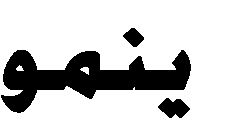 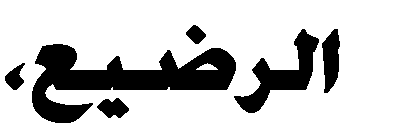 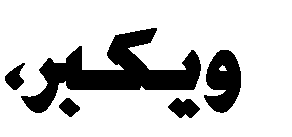 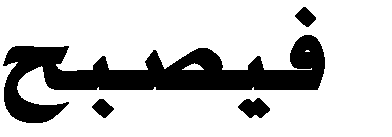 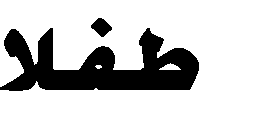 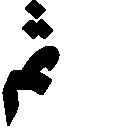 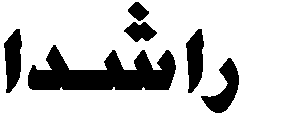 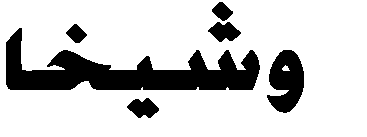 االستنتاجوالتعميم.والبناء االستكشاف أنشطةتطبيق ما تم استخالصه من خالل تمارين بسيطة أو حل وضعيات مستقاة من الحياة اليومية للمتعلمين والمتعلمات،او القيان بتجارب جديدة. 1  يرتب التلميذ الرسومات من األصغر سنا إلى األكبر سنا، بوضع األرقام في الخانات المناسبة0  يميز مراحل حياة اإلنسان بكتابة الكلمة المالئمة في الخانة المناسبة، ويدخل في حوار شفهيالستخراج خصوصيات كل مرحلة.تطبيق ما تم استخالصه من خالل تمارين بسيطة أو حل وضعيات مستقاة من الحياة اليومية للمتعلمين والمتعلمات،او القيان بتجارب جديدة. 1  يرتب التلميذ الرسومات من األصغر سنا إلى األكبر سنا، بوضع األرقام في الخانات المناسبة0  يميز مراحل حياة اإلنسان بكتابة الكلمة المالئمة في الخانة المناسبة، ويدخل في حوار شفهيالستخراج خصوصيات كل مرحلة.تطبيق ما تم استخالصه من خالل تمارين بسيطة أو حل وضعيات مستقاة من الحياة اليومية للمتعلمين والمتعلمات،او القيان بتجارب جديدة. 1  يرتب التلميذ الرسومات من األصغر سنا إلى األكبر سنا، بوضع األرقام في الخانات المناسبة0  يميز مراحل حياة اإلنسان بكتابة الكلمة المالئمة في الخانة المناسبة، ويدخل في حوار شفهيالستخراج خصوصيات كل مرحلة.أنشطة االستثماروالتطبيق.أنشطة االستثماروالتطبيق.AdulteAdulteVieux 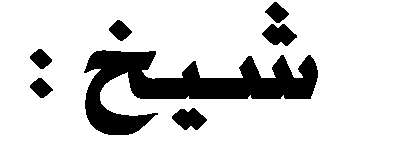 المفاهيم والمصطلحاتالمفاهيم والمصطلحاتالجذاذة:المرجع: األساسي في النشاط العلمي.المستوى: األولالوحدة: 3المجال: صحة اإلنسان.المادة: النشاط العلميالحصة: 0المحور: تغذية وصحة اإلنسان.الموضوع: ما أغذية الرضيع؟األهداف التعلمية: )1 أن يكتشف أغذية الرضيع وأهمية الرضاعة الطبيعية. )0( أن يتعرف أن تغذية الرضيع مختلفة عن تغذية الطفل.األهداف التعلمية: )1 أن يكتشف أغذية الرضيع وأهمية الرضاعة الطبيعية. )0( أن يتعرف أن تغذية الرضيع مختلفة عن تغذية الطفل.األهداف التعلمية: )1 أن يكتشف أغذية الرضيع وأهمية الرضاعة الطبيعية. )0( أن يتعرف أن تغذية الرضيع مختلفة عن تغذية الطفل.الوسائل التعليمية والمعينات الديدكتيكية: رسوم وصور الكراسة (ص: )33 - بطاقات صور لبعض األغذية التي يتناولها كل من الطفلوالرضيع- لوحات حائطية- أفالم وثائقية عن توفرت ...الوسائل التعليمية والمعينات الديدكتيكية: رسوم وصور الكراسة (ص: )33 - بطاقات صور لبعض األغذية التي يتناولها كل من الطفلوالرضيع- لوحات حائطية- أفالم وثائقية عن توفرت ...الوسائل التعليمية والمعينات الديدكتيكية: رسوم وصور الكراسة (ص: )33 - بطاقات صور لبعض األغذية التي يتناولها كل من الطفلوالرضيع- لوحات حائطية- أفالم وثائقية عن توفرت ...مكتسبات سابقة (التربية الحسية الحركية والتفتح العلمي بمرحلة ما قبل التمدرس:)تغذية اإلنسان – أنا األصغر – طعامي لذيذ – تسمية أنواع من األطعمة – أتناول أغذيتي.مكتسبات سابقة (التربية الحسية الحركية والتفتح العلمي بمرحلة ما قبل التمدرس:)تغذية اإلنسان – أنا األصغر – طعامي لذيذ – تسمية أنواع من األطعمة – أتناول أغذيتي.مكتسبات سابقة (التربية الحسية الحركية والتفتح العلمي بمرحلة ما قبل التمدرس:)تغذية اإلنسان – أنا األصغر – طعامي لذيذ – تسمية أنواع من األطعمة – أتناول أغذيتي.التدبير الديدكتيكي لألنشطة التعليمية التعلميةالتدبير الديدكتيكي لألنشطة التعليمية التعلميةالتدبير الديدكتيكي لألنشطة التعليمية التعلميةالتدبير الديدكتيكي لألنشطة التعليمية التعلميةالخطوات المنهجيةالمقاطع الكبرىدور المتعلمات والمتعلميندور المتعلمات والمتعلميندور المدرسدور المدرسالخطوات المنهجيةالمقاطع الكبرى- المشاركة في مناقشة الوضعية وفهمهاوإبداء تمثالتهم في الموضوع.- المشاركة في مناقشة الوضعية وفهمهاوإبداء تمثالتهم في الموضوع.- تدبير فضاء الفصل وتشكيل مجموعات العمل. - طرح وضعية مشكلة لها صلة بمحيط المتعلمات والمتعلمين وحياتهم اليومية، بهدف وضعهم في سياق الدرس ورصد تمثالتهم ومواجهتهاإلحداث الصراع المعرفي ، بمثل:- تدبير فضاء الفصل وتشكيل مجموعات العمل. - طرح وضعية مشكلة لها صلة بمحيط المتعلمات والمتعلمين وحياتهم اليومية، بهدف وضعهم في سياق الدرس ورصد تمثالتهم ومواجهتهاإلحداث الصراع المعرفي ، بمثل:وضعيةاالنطالق.والبناء االستكشاف أنشطة- يصوغ المتعلمات والمتعلمون أسئلة مناسبةللمشكل الذي تطرحه الوضعية المقدمة.- يصوغ المتعلمات والمتعلمون أسئلة مناسبةللمشكل الذي تطرحه الوضعية المقدمة.- التحسيس بالمشكل الذي تطرحه الوضعية ودفع المتعلمات والمتعلمين إلىوضع سؤال او أسئلة حولها بشكل واضح ودقيق. مثل:- التحسيس بالمشكل الذي تطرحه الوضعية ودفع المتعلمات والمتعلمين إلىوضع سؤال او أسئلة حولها بشكل واضح ودقيق. مثل:تملك وصياغة سؤالالتقصي.والبناء االستكشاف أنشطة- من خالل أسئلة المرحلة السابقة، وباستدعاء خبراتهم، يقدم المتعلمون والمتعلمات إجابات وفرضيات تكون بمثابةحلول مؤقتة للمشكل المطروح.- من خالل أسئلة المرحلة السابقة، وباستدعاء خبراتهم، يقدم المتعلمون والمتعلمات إجابات وفرضيات تكون بمثابةحلول مؤقتة للمشكل المطروح.- إتاحة الفرصة للمتعلمين والمتعلمات لتقديم تفسيرات أولية للمشكلالمطروح.- تدوين مختلف الفرضيات على السبورة دون نقد أو تصحيح أو تغيير.- إتاحة الفرصة للمتعلمين والمتعلمات لتقديم تفسيرات أولية للمشكلالمطروح.- تدوين مختلف الفرضيات على السبورة دون نقد أو تصحيح أو تغيير.اقتراح الفرضياتوالبناء االستكشاف أنشطة- تقوم كل مجموعة باختبار صحة الفرضيات من خالل مالحظة الصورة او الصور باستعمالالوسائل الالزمة.- ينظم مسير كل مجموعة عمل مجموعته.- يدون المقرر، بمساعدة عناصر مجموعته، مختلف الخالصات التي توصلت لهامجموعته.- تقوم كل مجموعة باختبار صحة الفرضيات من خالل مالحظة الصورة او الصور باستعمالالوسائل الالزمة.- ينظم مسير كل مجموعة عمل مجموعته.- يدون المقرر، بمساعدة عناصر مجموعته، مختلف الخالصات التي توصلت لهامجموعته.- ضبط المهام واألدوار داخل كل مجموعة عمل (المسير- المقرر.)- إعطاء التوجيهات المرتبطة بمالحظة، والتأكد من الفهم الجيد لها.- تتبع عمل المجموعات لرصد المعيقات التقنية والمساعدة على تجاوزها. - االهتمام بتعابير المتعلمين والمتعلمات الكتابية أثناء انشطة البحثوالتجريب.- ترسيخ قيم التعاون واإلنصاف بين عناصر كل مجموعة.- ضبط المهام واألدوار داخل كل مجموعة عمل (المسير- المقرر.)- إعطاء التوجيهات المرتبطة بمالحظة، والتأكد من الفهم الجيد لها.- تتبع عمل المجموعات لرصد المعيقات التقنية والمساعدة على تجاوزها. - االهتمام بتعابير المتعلمين والمتعلمات الكتابية أثناء انشطة البحثوالتجريب.- ترسيخ قيم التعاون واإلنصاف بين عناصر كل مجموعة.فحص الفرضيات وتوثيقالنتائج.والبناء االستكشاف أنشطة- يعرض مقرر كل مجموعة نتائج عملمجموعته. - يناقشون النتائج والخالصات، ويقارنونها بالفرضيات المقترحة من أجل إثباتها أوضحدها.- يعرض مقرر كل مجموعة نتائج عملمجموعته. - يناقشون النتائج والخالصات، ويقارنونها بالفرضيات المقترحة من أجل إثباتها أوضحدها.- تذكير المتعلمين والمتعلمات بالمشكل المطروح، ومطالبتهم بتحديدالخطوات التي سلكوها في عملهم. - المساهمة مع المتعلمين في تمحيص فرضياتهم ومقارنتها مع النتائجالمحصل عليها.- تذكير المتعلمين والمتعلمات بالمشكل المطروح، ومطالبتهم بتحديدالخطوات التي سلكوها في عملهم. - المساهمة مع المتعلمين في تمحيص فرضياتهم ومقارنتها مع النتائجالمحصل عليها.عرض النتائج وتقاسمالحصيلة.والبناء االستكشاف أنشطة- يشاركون في استخالص وصياغة االستنتاج على شكل جواب عن السؤالالمطروح في وضعية االنطالق، وذلك بناءعلى النتائج المصادق عليها.- يقرؤون الخالصة.- يشاركون في استخالص وصياغة االستنتاج على شكل جواب عن السؤالالمطروح في وضعية االنطالق، وذلك بناءعلى النتائج المصادق عليها.- يقرؤون الخالصة.- باستغالل الكلمات المهمة التي أدونها تدريجيا على السبورة،أساعدهم على صياغة ملخص الدرس.- باستغالل الكلمات المهمة التي أدونها تدريجيا على السبورة،أساعدهم على صياغة ملخص الدرس.االستنتاجوالتعميم.والبناء االستكشاف أنشطة- يشاركون في استخالص وصياغة االستنتاج على شكل جواب عن السؤالالمطروح في وضعية االنطالق، وذلك بناءعلى النتائج المصادق عليها.- يقرؤون الخالصة.- يشاركون في استخالص وصياغة االستنتاج على شكل جواب عن السؤالالمطروح في وضعية االنطالق، وذلك بناءعلى النتائج المصادق عليها.- يقرؤون الخالصة..	-.	-.	-.	-االستنتاجوالتعميم.والبناء االستكشاف أنشطةتطبيق ما تم استخالصه من خالل تمارين بسيطة أو حل وضعيات مستقاة من الحياة اليومية للمتعلمين والمتعلمات،او القيان بتجارب جديدة. 1  يتعرف أغذية الرضيع خالل األشهر األولى، على الخصوص، بوضع عالمة أسفل البطاقات بشكلمالئم، حتى يتمكن التلميذ من تمييز أغذية الرضيع عن أغذية الطفل، خاصة في األشهر األولى بعد الوالدة.-    من اليمين إلى اليسار:          1           2           3            5 0  بعد تلوين خانات الصور المقدمة بشكل سليم، يكون التلميذ قادرا على تمييز غذاء الرضيع عنغذاء الطفل، مع استحضار نسبية ذلك حسب خصوصيات كل منطقة. ويمكن بسط أغدية أخرى، ومناقشة مدىاستجابتها لحاجيات الطفل بشكل مبسط تماشيا مع مستواه اإلدراكي.تلوين حليب األم والحليب االصطناعي (عند الضرورة.)تطبيق ما تم استخالصه من خالل تمارين بسيطة أو حل وضعيات مستقاة من الحياة اليومية للمتعلمين والمتعلمات،او القيان بتجارب جديدة. 1  يتعرف أغذية الرضيع خالل األشهر األولى، على الخصوص، بوضع عالمة أسفل البطاقات بشكلمالئم، حتى يتمكن التلميذ من تمييز أغذية الرضيع عن أغذية الطفل، خاصة في األشهر األولى بعد الوالدة.-    من اليمين إلى اليسار:          1           2           3            5 0  بعد تلوين خانات الصور المقدمة بشكل سليم، يكون التلميذ قادرا على تمييز غذاء الرضيع عنغذاء الطفل، مع استحضار نسبية ذلك حسب خصوصيات كل منطقة. ويمكن بسط أغدية أخرى، ومناقشة مدىاستجابتها لحاجيات الطفل بشكل مبسط تماشيا مع مستواه اإلدراكي.تلوين حليب األم والحليب االصطناعي (عند الضرورة.)تطبيق ما تم استخالصه من خالل تمارين بسيطة أو حل وضعيات مستقاة من الحياة اليومية للمتعلمين والمتعلمات،او القيان بتجارب جديدة. 1  يتعرف أغذية الرضيع خالل األشهر األولى، على الخصوص، بوضع عالمة أسفل البطاقات بشكلمالئم، حتى يتمكن التلميذ من تمييز أغذية الرضيع عن أغذية الطفل، خاصة في األشهر األولى بعد الوالدة.-    من اليمين إلى اليسار:          1           2           3            5 0  بعد تلوين خانات الصور المقدمة بشكل سليم، يكون التلميذ قادرا على تمييز غذاء الرضيع عنغذاء الطفل، مع استحضار نسبية ذلك حسب خصوصيات كل منطقة. ويمكن بسط أغدية أخرى، ومناقشة مدىاستجابتها لحاجيات الطفل بشكل مبسط تماشيا مع مستواه اإلدراكي.تلوين حليب األم والحليب االصطناعي (عند الضرورة.)تطبيق ما تم استخالصه من خالل تمارين بسيطة أو حل وضعيات مستقاة من الحياة اليومية للمتعلمين والمتعلمات،او القيان بتجارب جديدة. 1  يتعرف أغذية الرضيع خالل األشهر األولى، على الخصوص، بوضع عالمة أسفل البطاقات بشكلمالئم، حتى يتمكن التلميذ من تمييز أغذية الرضيع عن أغذية الطفل، خاصة في األشهر األولى بعد الوالدة.-    من اليمين إلى اليسار:          1           2           3            5 0  بعد تلوين خانات الصور المقدمة بشكل سليم، يكون التلميذ قادرا على تمييز غذاء الرضيع عنغذاء الطفل، مع استحضار نسبية ذلك حسب خصوصيات كل منطقة. ويمكن بسط أغدية أخرى، ومناقشة مدىاستجابتها لحاجيات الطفل بشكل مبسط تماشيا مع مستواه اإلدراكي.تلوين حليب األم والحليب االصطناعي (عند الضرورة.)أنشطة االستثماروالتطبيق.أنشطة االستثماروالتطبيق.AlimentLait maternel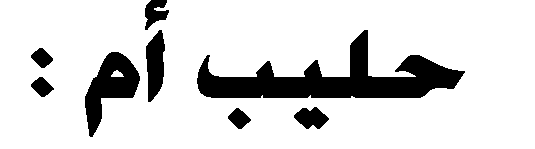 Lait maternelNourrissonالمفاهيم والمصطلحاتالمفاهيم والمصطلحاتالجذاذة:المرجع: األساسي في النشاط العلمي.المستوى: األولالوحدة: 3المجال: صحة اإلنسان.المادة: النشاط العلميالحصة: 3المحور: تغذية وصحة اإلنسان.الموضوع: ما األغذية الواجب تناولها يوميا؟األهداف التعلمية: )1 أن يتعرف أنواع األغذية التي يتناولها يوميا. )0( أن يعي أهمية تنوع األغذية بالنسبة لجسمه.األهداف التعلمية: )1 أن يتعرف أنواع األغذية التي يتناولها يوميا. )0( أن يعي أهمية تنوع األغذية بالنسبة لجسمه.األهداف التعلمية: )1 أن يتعرف أنواع األغذية التي يتناولها يوميا. )0( أن يعي أهمية تنوع األغذية بالنسبة لجسمه.الوسائل التعليمية والمعينات الديدكتيكية: رسوم وصور الكراسة (ص: )33 - بطاقات وصور لبعض األغذية التي يتناولها كل من الطفلوالرضيع والراشد- لوحات حائطية- أفالم وثائقية ...الوسائل التعليمية والمعينات الديدكتيكية: رسوم وصور الكراسة (ص: )33 - بطاقات وصور لبعض األغذية التي يتناولها كل من الطفلوالرضيع والراشد- لوحات حائطية- أفالم وثائقية ...الوسائل التعليمية والمعينات الديدكتيكية: رسوم وصور الكراسة (ص: )33 - بطاقات وصور لبعض األغذية التي يتناولها كل من الطفلوالرضيع والراشد- لوحات حائطية- أفالم وثائقية ...مكتسبات سابقة (التربية الحسية الحركية والتفتح العلمي بمرحلة ما قبل التمدرس:)تغذية اإلنسان – أنا األصغر – طعامي لذيذ – تسمية أنواع من األطعمة – أتناول أغذيتي. + مصادر أغذيتي.مكتسبات سابقة (التربية الحسية الحركية والتفتح العلمي بمرحلة ما قبل التمدرس:)تغذية اإلنسان – أنا األصغر – طعامي لذيذ – تسمية أنواع من األطعمة – أتناول أغذيتي. + مصادر أغذيتي.مكتسبات سابقة (التربية الحسية الحركية والتفتح العلمي بمرحلة ما قبل التمدرس:)تغذية اإلنسان – أنا األصغر – طعامي لذيذ – تسمية أنواع من األطعمة – أتناول أغذيتي. + مصادر أغذيتي.التدبير الديدكتيكي لألنشطة التعليمية التعلميةالتدبير الديدكتيكي لألنشطة التعليمية التعلميةالخطوات المنهجيةالمقاطع الكبرىدور المتعلمات والمتعلميندور المدرسالخطوات المنهجيةالمقاطع الكبرى- المشاركة في مناقشة الوضعية وفهمهاوإبداء تمثالتهم في الموضوع.- تدبير فضاء الفصل وتشكيل مجموعات العمل. - طرح وضعية مشكلة لها صلة بمحيط المتعلمات والمتعلمين وحياتهم اليومية، بهدف وضعهم في سياق الدرس ورصد تمثالتهم ومواجهتهاإلحداث الصراع المعرفي ، بمثل:وضعيةاالنطالق.والبناء االستكشاف أنشطة- يصوغ المتعلمات والمتعلمون أسئلة مناسبةللمشكل الذي تطرحه الوضعية المقدمة.- التحسيس بالمشكل الذي تطرحه الوضعية ودفع المتعلمات والمتعلمين إلىوضع سؤال او أسئلة حولها بشكل واضح ودقيق. مثل:تملك وصياغة سؤالالتقصي.والبناء االستكشاف أنشطة- من خالل أسئلة المرحلة السابقة، وباستدعاء خبراتهم، يقدم المتعلمون والمتعلمات إجابات وفرضيات تكون بمثابةحلول مؤقتة للمشكل المطروح.- إتاحة الفرصة للمتعلمين والمتعلمات لتقديم تفسيرات أولية للمشكلالمطروح.- تدوين مختلف الفرضيات على السبورة دون نقد أو تصحيح أو تغيير.اقتراح الفرضياتوالبناء االستكشاف أنشطة- تقوم كل مجموعة باختبار صحة الفرضيات من خالل مالحظة الصورة او الصور باستعمالالوسائل الالزمة.- ينظم مسير كل مجموعة عمل مجموعته.- يدون المقرر، بمساعدة عناصر مجموعته، مختلف الخالصات التي توصلت لهامجموعته.- ضبط المهام واألدوار داخل كل مجموعة عمل (المسير- المقرر.)- إعطاء التوجيهات المرتبطة بمالحظة، والتأكد من الفهم الجيد لها.- تتبع عمل المجموعات لرصد المعيقات التقنية والمساعدة على تجاوزها. - االهتمام بتعابير المتعلمين والمتعلمات الكتابية أثناء انشطة البحثوالتجريب.- ترسيخ قيم التعاون واإلنصاف بين عناصر كل مجموعة.فحص الفرضيات وتوثيقالنتائج.والبناء االستكشاف أنشطة- يعرض مقرر كل مجموعة نتائج عملمجموعته. - يناقشون النتائج والخالصات، ويقارنونها بالفرضيات المقترحة من أجل إثباتها أوضحدها.- تذكير المتعلمين والمتعلمات بالمشكل المطروح، ومطالبتهم بتحديدالخطوات التي سلكوها في عملهم. - المساهمة مع المتعلمين في تمحيص فرضياتهم ومقارنتها مع النتائجالمحصل عليها.عرض النتائج وتقاسمالحصيلة.والبناء االستكشاف أنشطة- يشاركون في استخالص وصياغة االستنتاج على شكل جواب عن السؤالالمطروح في وضعية االنطالق، وذلك بناءعلى النتائج المصادق عليها.- يقرؤون الخالصة.- باستغالل الكلمات المهمة التي أدونها تدريجيا على السبورة،أساعدهم على صياغة ملخص الدرس.االستنتاجوالتعميم.والبناء االستكشاف أنشطة- يشاركون في استخالص وصياغة االستنتاج على شكل جواب عن السؤالالمطروح في وضعية االنطالق، وذلك بناءعلى النتائج المصادق عليها.- يقرؤون الخالصة.-االستنتاجوالتعميم.والبناء االستكشاف أنشطةتطبيق ما تم استخالصه من خالل تمارين بسيطة أو حل وضعيات مستقاة من الحياة اليومية للمتعلمين والمتعلمات،او القيان بتجارب جديدة. 1  من خالل مقارنة مجموعات األغذية المصنفة حسب غناها ومحتواها من األغذية البسيطة كماتقترحها الوثائق المقدمة في النشاط األول، يستخرج التلميذ العناصر الغذائية الالزمة إلعداد وجبة غذائية متكاملة.ويميزها اعتمادا على معايير محددة (نسبة األغذية البسيطة في مجموعة غذائية) حسب كل صنف من األغذية. 0  بعد االطالع على عناصر الوجبة الضرورية لتشكيل وجبة غذائية مالئمة، ينتقل التالميذ بشكلجماعي لعزل أغذية مناسبة ضمن المجموعة للحصول على وجبة تستجيب لحاجيات الجسم بشكل متوازن، عبرتلوين المطلوب.تطبيق ما تم استخالصه من خالل تمارين بسيطة أو حل وضعيات مستقاة من الحياة اليومية للمتعلمين والمتعلمات،او القيان بتجارب جديدة. 1  من خالل مقارنة مجموعات األغذية المصنفة حسب غناها ومحتواها من األغذية البسيطة كماتقترحها الوثائق المقدمة في النشاط األول، يستخرج التلميذ العناصر الغذائية الالزمة إلعداد وجبة غذائية متكاملة.ويميزها اعتمادا على معايير محددة (نسبة األغذية البسيطة في مجموعة غذائية) حسب كل صنف من األغذية. 0  بعد االطالع على عناصر الوجبة الضرورية لتشكيل وجبة غذائية مالئمة، ينتقل التالميذ بشكلجماعي لعزل أغذية مناسبة ضمن المجموعة للحصول على وجبة تستجيب لحاجيات الجسم بشكل متوازن، عبرتلوين المطلوب.أنشطة االستثماروالتطبيق.أنشطة االستثماروالتطبيق.Aliments variéesAliments variéesالمفاهيم والمصطلحاتالمفاهيم والمصطلحاتالجذاذة:المرجع: األساسي في النشاط العلمي.المستوى: األولالوحدة: 3المجال: صحة اإلنسان.المادة: النشاط العلميالحصة: 4المحور: تغذية وصحة اإلنسان.الموضوع: كيف أختار أغذيتي اليومية؟األهداف التعلمية: )1 أن يتعرف أن التغذية المتوازنة أساسية ليحافظ على صحته. )0( أن يتبنى سلوكات غذائية سليمة.األهداف التعلمية: )1 أن يتعرف أن التغذية المتوازنة أساسية ليحافظ على صحته. )0( أن يتبنى سلوكات غذائية سليمة.األهداف التعلمية: )1 أن يتعرف أن التغذية المتوازنة أساسية ليحافظ على صحته. )0( أن يتبنى سلوكات غذائية سليمة.الوسائل التعليمية والمعينات الديدكتيكية: رسوم وصور الكراسة (ص: -)33 رسومات ووثائق مرتبطة باألغذية الالزمة لتغذية سليمة-بطاقات صور لبعض األغذية التي يتناولها اإلنسان- لوحات حائطية- أفالم وثائقية...الوسائل التعليمية والمعينات الديدكتيكية: رسوم وصور الكراسة (ص: -)33 رسومات ووثائق مرتبطة باألغذية الالزمة لتغذية سليمة-بطاقات صور لبعض األغذية التي يتناولها اإلنسان- لوحات حائطية- أفالم وثائقية...الوسائل التعليمية والمعينات الديدكتيكية: رسوم وصور الكراسة (ص: -)33 رسومات ووثائق مرتبطة باألغذية الالزمة لتغذية سليمة-بطاقات صور لبعض األغذية التي يتناولها اإلنسان- لوحات حائطية- أفالم وثائقية...مكتسبات سابقة (التربية الحسية الحركية والتفتح العلمي بمرحلة ما قبل التمدرس:)تغذية اإلنسان – أنا األصغر – طعامي لذيذ – تسمية أنواع من األطعمة – أتناول أغذيتي.مكتسبات سابقة (التربية الحسية الحركية والتفتح العلمي بمرحلة ما قبل التمدرس:)تغذية اإلنسان – أنا األصغر – طعامي لذيذ – تسمية أنواع من األطعمة – أتناول أغذيتي.مكتسبات سابقة (التربية الحسية الحركية والتفتح العلمي بمرحلة ما قبل التمدرس:)تغذية اإلنسان – أنا األصغر – طعامي لذيذ – تسمية أنواع من األطعمة – أتناول أغذيتي.التدبير الديدكتيكي لألنشطة التعليمية التعلميةالتدبير الديدكتيكي لألنشطة التعليمية التعلميةالخطوات المنهجيةالمقاطع الكبرىدور المتعلمات والمتعلميندور المدرسالخطوات المنهجيةالمقاطع الكبرى- المشاركة في مناقشة الوضعية وفهمها وإبداءتمثالتهم في الموضوع.- تدبير فضاء الفصل وتشكيل مجموعات العمل. - طرح وضعية مشكلة لها صلة بمحيط المتعلمات والمتعلمين وحياتهم اليومية، بهدف وضعهم في سياق الدرس ورصد تمثالتهم ومواجهتهاإلحداث الصراع المعرفي ، بمثل:وضعيةاالنطالق.والبناء االستكشاف أنشطة- يصوغ المتعلمات والمتعلمون أسئلة مناسبةللمشكل الذي تطرحه الوضعية المقدمة.- التحسيس بالمشكل الذي تطرحه الوضعية ودفع المتعلمات والمتعلمينإلى وضع سؤال او أسئلة حولها بشكل واضح ودقيق. مثل: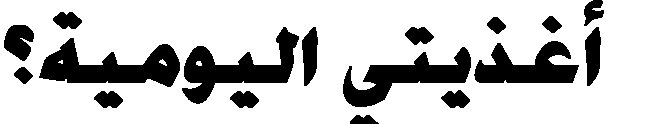 تملك وصياغة سؤالالتقصي.والبناء االستكشاف أنشطة- من خالل أسئلة المرحلة السابقة، وباستدعاء خبراتهم، يقدم المتعلمون والمتعلمات إجابات وفرضيات تكون بمثابة حلول مؤقتة للمشكلالمطروح.- إتاحة الفرصة للمتعلمين والمتعلمات لتقديم تفسيرات أولية للمشكلالمطروح.- تدوين مختلف الفرضيات على السبورة دون نقد أو تصحيح أو تغيير.اقتراح الفرضياتوالبناء االستكشاف أنشطة- تقوم كل مجموعة باختبار صحة الفرضيات من خالل مالحظة الصورة او الصور باستعمالالوسائل الالزمة.- ينظم مسير كل مجموعة عمل مجموعته.- يدون المقرر، بمساعدة عناصر مجموعته،مختلف الخالصات التي توصلت لها مجموعته.- ضبط المهام واألدوار داخل كل مجموعة عمل (المسير- المقرر.)- إعطاء التوجيهات المرتبطة بمالحظة                                      ،والتأكد من الفهم الجيد لها.- تتبع عمل المجموعات لرصد المعيقات التقنية والمساعدة على تجاوزها. - االهتمام بتعابير المتعلمين والمتعلمات الكتابية أثناء انشطة البحثوالتجريب.- ترسيخ قيم التعاون واإلنصاف بين عناصر كل مجموعة.فحص الفرضيات وتوثيقالنتائج.والبناء االستكشاف أنشطة- يعرض مقرر كل مجموعة نتائج عملمجموعته. - يناقشون النتائج والخالصات، ويقارنونها بالفرضيات المقترحة من أجل إثباتها اوضحدها.- تذكير المتعلمين والمتعلمات بالمشكل المطروح، ومطالبتهم بتحديدالخطوات التي سلكوها في عملهم. - المساهمة مع المتعلمين في تمحيص فرضياتهم ومقارنتها مع النتائجالمحصل عليها.عرض النتائج وتقاسمالحصيلة.والبناء االستكشاف أنشطة- يشاركون في استخالص وصياغة االستنتاج على شكل جواب عن السؤالالمطروح في وضعية االنطالق، وذلك بناءعلى النتائج المصادق عليها.- يقرؤون الخالصة.- توجيه المتعلمات والمتعلمين إلى صياغة االستنتاج والخالصةللنتائج المتوصل إليها.- تدوين الخالصة على السبورة.االستنتاجوالتعميم.والبناء االستكشاف أنشطة- يشاركون في استخالص وصياغة االستنتاج على شكل جواب عن السؤالالمطروح في وضعية االنطالق، وذلك بناءعلى النتائج المصادق عليها.- يقرؤون الخالصة.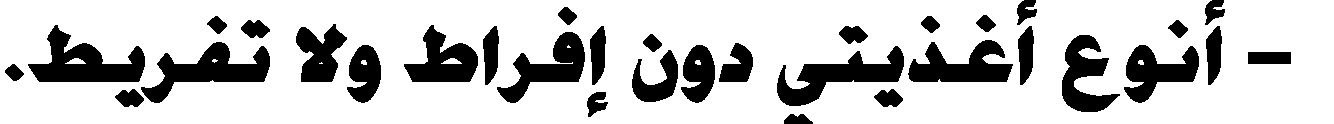 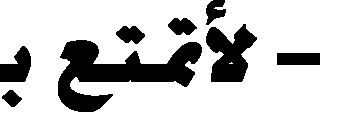 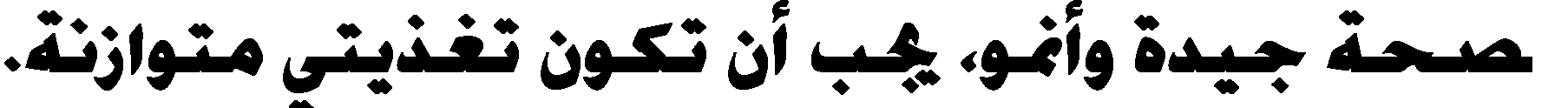 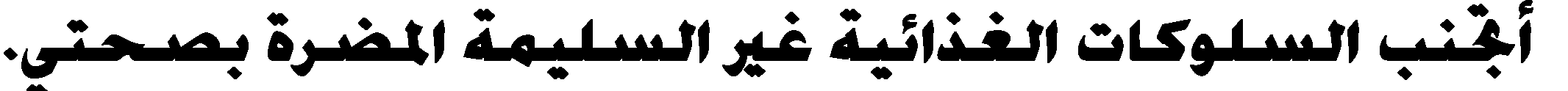 االستنتاجوالتعميم.والبناء االستكشاف أنشطةتطبيق ما تم استخالصه من خالل تمارين بسيطة أو حل وضعيات مستقاة من الحياة اليومية للمتعلمين والمتعلمات،او القيان بتجارب جديدة. 1  من خالل مقارنة الوجبتين الغذائيتين، يستخرج المتعلمون والمتعلمات الوجبة الغذائية المالئمةوالمتكاملة، ويميزها عن الوجبة الناقصة. 0  بعد االطالع على العناصر الضرورية في كل وجبة غذائية سليمة، يفتح نقاش جماعي بين التالميذلتحديد السلوكات الغذائية اإليجابية، ويميزها عن غيرها بالتلوين المطلوب، ليتعلم تجنبها وتفاديها حفاظا علىجسمه وصحته.تطبيق ما تم استخالصه من خالل تمارين بسيطة أو حل وضعيات مستقاة من الحياة اليومية للمتعلمين والمتعلمات،او القيان بتجارب جديدة. 1  من خالل مقارنة الوجبتين الغذائيتين، يستخرج المتعلمون والمتعلمات الوجبة الغذائية المالئمةوالمتكاملة، ويميزها عن الوجبة الناقصة. 0  بعد االطالع على العناصر الضرورية في كل وجبة غذائية سليمة، يفتح نقاش جماعي بين التالميذلتحديد السلوكات الغذائية اإليجابية، ويميزها عن غيرها بالتلوين المطلوب، ليتعلم تجنبها وتفاديها حفاظا علىجسمه وصحته.أنشطة االستثماروالتطبيق.أنشطة االستثماروالتطبيق.Equilibrée : متوازنةEquilibrée : متوازنةالمفاهيم والمصطلحاتالمفاهيم والمصطلحاتالجذاذة:المرجع: األساسي في النشاط العلمي.المستوى: األولالوحدة: 3المجال: صحة اإلنسان.المادة: النشاط العلميالحصة: 3المحور: تغذية وصحة اإلنسان.الموضوع: ما عالقة تغذيتي بصحتي؟األهداف التعلمية: )1 أن يميز بين حالته وهو مريض وحالته وهو في صحة جيدة. )0( أن يتعرف السلوك المضر بصحته.األهداف التعلمية: )1 أن يميز بين حالته وهو مريض وحالته وهو في صحة جيدة. )0( أن يتعرف السلوك المضر بصحته.األهداف التعلمية: )1 أن يميز بين حالته وهو مريض وحالته وهو في صحة جيدة. )0( أن يتعرف السلوك المضر بصحته.الوسائل التعليمية والمعينات الديدكتيكية: رسوم وصور الكراسة (ص: -)38 وثائق مرتبطة ببعض األمراض المرتبطة بسوء التغذية (هزال،كواشيوركور، سمنة، )... – بطاقات صور – لوحات حائطية – أشرطة وثائقية ...الوسائل التعليمية والمعينات الديدكتيكية: رسوم وصور الكراسة (ص: -)38 وثائق مرتبطة ببعض األمراض المرتبطة بسوء التغذية (هزال،كواشيوركور، سمنة، )... – بطاقات صور – لوحات حائطية – أشرطة وثائقية ...الوسائل التعليمية والمعينات الديدكتيكية: رسوم وصور الكراسة (ص: -)38 وثائق مرتبطة ببعض األمراض المرتبطة بسوء التغذية (هزال،كواشيوركور، سمنة، )... – بطاقات صور – لوحات حائطية – أشرطة وثائقية ...مكتسبات سابقة (التربية الحسية الحركية والتفتح العلمي بمرحلة ما قبل التمدرس:)تغذية اإلنسان – أنا األصغر – طعامي لذيذ – تسمية أنواع من األطعمة – أتناول أغذيتي.مكتسبات سابقة (التربية الحسية الحركية والتفتح العلمي بمرحلة ما قبل التمدرس:)تغذية اإلنسان – أنا األصغر – طعامي لذيذ – تسمية أنواع من األطعمة – أتناول أغذيتي.مكتسبات سابقة (التربية الحسية الحركية والتفتح العلمي بمرحلة ما قبل التمدرس:)تغذية اإلنسان – أنا األصغر – طعامي لذيذ – تسمية أنواع من األطعمة – أتناول أغذيتي.التدبير الديدكتيكي لألنشطة التعليمية التعلميةالتدبير الديدكتيكي لألنشطة التعليمية التعلميةالتدبير الديدكتيكي لألنشطة التعليمية التعلميةالتدبير الديدكتيكي لألنشطة التعليمية التعلميةالخطوات المنهجيةالمقاطع الكبرىدور المتعلمات والمتعلميندور المتعلمات والمتعلميندور المدرسدور المدرسالخطوات المنهجيةالمقاطع الكبرى- المشاركة في مناقشة الوضعية وفهمهاوإبداء تمثالتهم في الموضوع.- المشاركة في مناقشة الوضعية وفهمهاوإبداء تمثالتهم في الموضوع.- تدبير فضاء الفصل وتشكيل مجموعات العمل. - طرح وضعية مشكلة لها صلة بمحيط المتعلمات والمتعلمين وحياتهم اليومية، بهدف وضعهم في سياق الدرس ورصد تمثالتهم ومواجهتها إلحداثالصراع المعرفي ، بمثل:خالد طفل حنيف يعاني من سوء التغذية، بينما كمال طفل مسنييفرط يف األكل الكثري. - من منهما صحته جيدة؟ ملاذا جسم خالد حنيف وعليل؟ وملاذاجسم خالد مسني وضخم؟ هل ميكن معاجلة جسم خالد؟ وكيف؟- تدبير فضاء الفصل وتشكيل مجموعات العمل. - طرح وضعية مشكلة لها صلة بمحيط المتعلمات والمتعلمين وحياتهم اليومية، بهدف وضعهم في سياق الدرس ورصد تمثالتهم ومواجهتها إلحداثالصراع المعرفي ، بمثل:خالد طفل حنيف يعاني من سوء التغذية، بينما كمال طفل مسنييفرط يف األكل الكثري. - من منهما صحته جيدة؟ ملاذا جسم خالد حنيف وعليل؟ وملاذاجسم خالد مسني وضخم؟ هل ميكن معاجلة جسم خالد؟ وكيف؟وضعيةاالنطالق.والبناء االستكشاف أنشطة- يصوغ المتعلمات والمتعلمون أسئلة مناسبة للمشكل الذي تطرحه الوضعيةالمقدمة.- يصوغ المتعلمات والمتعلمون أسئلة مناسبة للمشكل الذي تطرحه الوضعيةالمقدمة.- التحسيس بالمشكل الذي تطرحه الوضعية ودفع المتعلمات والمتعلمين إلىوضع سؤال او أسئلة حولها بشكل واضح ودقيق. مثل:- التحسيس بالمشكل الذي تطرحه الوضعية ودفع المتعلمات والمتعلمين إلىوضع سؤال او أسئلة حولها بشكل واضح ودقيق. مثل:تملك وصياغة سؤالالتقصي.والبناء االستكشاف أنشطة- من خالل أسئلة المرحلة السابقة، وباستدعاء خبراتهم، يقدم المتعلمون والمتعلمات إجابات وفرضيات تكون بمثابةحلول مؤقتة للمشكل المطروح.- من خالل أسئلة المرحلة السابقة، وباستدعاء خبراتهم، يقدم المتعلمون والمتعلمات إجابات وفرضيات تكون بمثابةحلول مؤقتة للمشكل المطروح.- إتاحة الفرصة للمتعلمين والمتعلمات لتقديم تفسيرات أولية للمشكلالمطروح.- تدوين مختلف الفرضيات على السبورة دون نقد أو تصحيح أو تغيير.- إتاحة الفرصة للمتعلمين والمتعلمات لتقديم تفسيرات أولية للمشكلالمطروح.- تدوين مختلف الفرضيات على السبورة دون نقد أو تصحيح أو تغيير.اقتراح الفرضياتوالبناء االستكشاف أنشطة- تقوم كل مجموعة باختبار صحة الفرضيات من خالل مالحظة الصورة اوالصور باستعمال الوسائل الالزمة.- ينظم مسير كل مجموعة عمل مجموعته. - يدون المقرر، بمساعدة عناصرمجموعته، مختلف الخالصات التي توصلتلها مجموعته.- تقوم كل مجموعة باختبار صحة الفرضيات من خالل مالحظة الصورة اوالصور باستعمال الوسائل الالزمة.- ينظم مسير كل مجموعة عمل مجموعته. - يدون المقرر، بمساعدة عناصرمجموعته، مختلف الخالصات التي توصلتلها مجموعته.- ضبط المهام واألدوار داخل كل مجموعة عمل (المسير- المقرر.)- إعطاء التوجيهات المرتبطة بمالحظة                                      ،والتأكد من الفهم الجيد لها.- تتبع عمل المجموعات لرصد المعيقات التقنية والمساعدة على تجاوزها. - االهتمام بتعابير المتعلمين والمتعلمات الكتابية أثناء انشطة البحثوالتجريب.- ترسيخ قيم التعاون واإلنصاف بين عناصر كل مجموعة.- ضبط المهام واألدوار داخل كل مجموعة عمل (المسير- المقرر.)- إعطاء التوجيهات المرتبطة بمالحظة                                      ،والتأكد من الفهم الجيد لها.- تتبع عمل المجموعات لرصد المعيقات التقنية والمساعدة على تجاوزها. - االهتمام بتعابير المتعلمين والمتعلمات الكتابية أثناء انشطة البحثوالتجريب.- ترسيخ قيم التعاون واإلنصاف بين عناصر كل مجموعة.فحص الفرضيات وتوثيقالنتائج.والبناء االستكشاف أنشطة- يعرض مقرر كل مجموعة نتائج عملمجموعته. - يناقشون النتائج والخالصات، ويقارنونها بالفرضيات المقترحة من أجل إثباتها اوضحدها.- يعرض مقرر كل مجموعة نتائج عملمجموعته. - يناقشون النتائج والخالصات، ويقارنونها بالفرضيات المقترحة من أجل إثباتها اوضحدها.- تذكير المتعلمين والمتعلمات بالمشكل المطروح، ومطالبتهم بتحديد الخطواتالتي سلكوها في عملهم. - المساهمة مع المتعلمين في تمحيص فرضياتهم ومقارنتها مع النتائجالمحصل عليها.- تذكير المتعلمين والمتعلمات بالمشكل المطروح، ومطالبتهم بتحديد الخطواتالتي سلكوها في عملهم. - المساهمة مع المتعلمين في تمحيص فرضياتهم ومقارنتها مع النتائجالمحصل عليها.عرض النتائج وتقاسمالحصيلة.والبناء االستكشاف أنشطة- يشاركون في استخالص وصياغة االستنتاج على شكل جواب عن السؤال المطروح في وضعية االنطالق، وذلكبناء على النتائج المصادق عليها.- يقرؤون الخالصة.- يشاركون في استخالص وصياغة االستنتاج على شكل جواب عن السؤال المطروح في وضعية االنطالق، وذلكبناء على النتائج المصادق عليها.- يقرؤون الخالصة.- توجيه المتعلمات والمتعلمين إلى صياغة االستنتاج والخالصة للنتائجالمتوصل إليها.- تدوين الخالصة على السبورة.- توجيه المتعلمات والمتعلمين إلى صياغة االستنتاج والخالصة للنتائجالمتوصل إليها.- تدوين الخالصة على السبورة.االستنتاجوالتعميم.والبناء االستكشاف أنشطة- يشاركون في استخالص وصياغة االستنتاج على شكل جواب عن السؤال المطروح في وضعية االنطالق، وذلكبناء على النتائج المصادق عليها.- يقرؤون الخالصة.- يشاركون في استخالص وصياغة االستنتاج على شكل جواب عن السؤال المطروح في وضعية االنطالق، وذلكبناء على النتائج المصادق عليها.- يقرؤون الخالصة.االستنتاجوالتعميم.والبناء االستكشاف أنشطةتطبيق ما تم استخالصه من خالل تمارين بسيطة أو حل وضعيات مستقاة من الحياة اليومية للمتعلمين والمتعلمات،او القيان بتجارب جديدة. 1  يميز التلميذ الحالة المرضية عن الحالة التي يكون فيها الجسم بصحة جيدة، فيضع العالمة )×( فيالخانة المالئمة. [من اليمني إىل اليسار: الرسم 1 و ]0 0  بعد التمكن من التمييز المذكور أعاله يصبح التلميذ قادرا على اختيار الوجبة المناسبة لتفادي سوءالتغذية، وبالتالي المرض الناتج عنه، كالهزال أو السمنة.تطبيق ما تم استخالصه من خالل تمارين بسيطة أو حل وضعيات مستقاة من الحياة اليومية للمتعلمين والمتعلمات،او القيان بتجارب جديدة. 1  يميز التلميذ الحالة المرضية عن الحالة التي يكون فيها الجسم بصحة جيدة، فيضع العالمة )×( فيالخانة المالئمة. [من اليمني إىل اليسار: الرسم 1 و ]0 0  بعد التمكن من التمييز المذكور أعاله يصبح التلميذ قادرا على اختيار الوجبة المناسبة لتفادي سوءالتغذية، وبالتالي المرض الناتج عنه، كالهزال أو السمنة.تطبيق ما تم استخالصه من خالل تمارين بسيطة أو حل وضعيات مستقاة من الحياة اليومية للمتعلمين والمتعلمات،او القيان بتجارب جديدة. 1  يميز التلميذ الحالة المرضية عن الحالة التي يكون فيها الجسم بصحة جيدة، فيضع العالمة )×( فيالخانة المالئمة. [من اليمني إىل اليسار: الرسم 1 و ]0 0  بعد التمكن من التمييز المذكور أعاله يصبح التلميذ قادرا على اختيار الوجبة المناسبة لتفادي سوءالتغذية، وبالتالي المرض الناتج عنه، كالهزال أو السمنة.تطبيق ما تم استخالصه من خالل تمارين بسيطة أو حل وضعيات مستقاة من الحياة اليومية للمتعلمين والمتعلمات،او القيان بتجارب جديدة. 1  يميز التلميذ الحالة المرضية عن الحالة التي يكون فيها الجسم بصحة جيدة، فيضع العالمة )×( فيالخانة المالئمة. [من اليمني إىل اليسار: الرسم 1 و ]0 0  بعد التمكن من التمييز المذكور أعاله يصبح التلميذ قادرا على اختيار الوجبة المناسبة لتفادي سوءالتغذية، وبالتالي المرض الناتج عنه، كالهزال أو السمنة.أنشطة االستثماروالتطبيق.أنشطة االستثماروالتطبيق.Obésité : سمنةAmaigrissement : هزالAmaigrissement : هزالسوء التغذية : Malnutritionالمفاهيم والمصطلحاتالمفاهيم والمصطلحاتالجذاذة:المرجع: األساسي في النشاط العلمي.المستوى: األولالوحدة: 3المجال: صحة اإلنسان.المادة: النشاط العلميالحصة: 3المحور: تغذية وصحة اإلنسان.الموضوع: متى أتغــــذى؟األهداف التعلمية: )1 أن يتعرف أهمية تنظيم أوقات األكل وتناول األغذية. )0( أن يتناول ثالث وجبات في اليوم.األهداف التعلمية: )1 أن يتعرف أهمية تنظيم أوقات األكل وتناول األغذية. )0( أن يتناول ثالث وجبات في اليوم.األهداف التعلمية: )1 أن يتعرف أهمية تنظيم أوقات األكل وتناول األغذية. )0( أن يتناول ثالث وجبات في اليوم.الوسائل التعليمية والمعينات الديدكتيكية: رسوم وصور الكراسة (ص: -)39 بطاقات صور لبعض األزمنة التي نتناول فيها الوجبات الغذائيةاليومية – لوحات حائطية – أشرطة وثائقية ...الوسائل التعليمية والمعينات الديدكتيكية: رسوم وصور الكراسة (ص: -)39 بطاقات صور لبعض األزمنة التي نتناول فيها الوجبات الغذائيةاليومية – لوحات حائطية – أشرطة وثائقية ...الوسائل التعليمية والمعينات الديدكتيكية: رسوم وصور الكراسة (ص: -)39 بطاقات صور لبعض األزمنة التي نتناول فيها الوجبات الغذائيةاليومية – لوحات حائطية – أشرطة وثائقية ...مكتسبات سابقة (التربية الحسية الحركية والتفتح العلمي بمرحلة ما قبل التمدرس:)  تغذية اإلنسانمكتسبات سابقة (التربية الحسية الحركية والتفتح العلمي بمرحلة ما قبل التمدرس:)  تغذية اإلنسانمكتسبات سابقة (التربية الحسية الحركية والتفتح العلمي بمرحلة ما قبل التمدرس:)  تغذية اإلنسانالتدبير الديدكتيكي لألنشطة التعليمية التعلميةالتدبير الديدكتيكي لألنشطة التعليمية التعلميةالتدبير الديدكتيكي لألنشطة التعليمية التعلميةالتدبير الديدكتيكي لألنشطة التعليمية التعلميةالخطوات المنهجيةالمقاطع الكبرىدور المتعلمات والمتعلميندور المتعلمات والمتعلميندور المدرسدور المدرسالخطوات المنهجيةالمقاطع الكبرى- المشاركة في مناقشة الوضعية وفهمهاوإبداء تمثالتهم في الموضوع.- المشاركة في مناقشة الوضعية وفهمهاوإبداء تمثالتهم في الموضوع.- تدبير فضاء الفصل وتشكيل مجموعات العمل. - طرح وضعية مشكلة لها صلة بمحيط المتعلمات والمتعلمين وحياتهماليومية، بهدف وضعهم في سياق الدرس ورصد تمثالتهم، ومواجهتها إلحداثالصراع المعرفي ، بمثل:قام خالد من النوم، فتناول طعامه، ثم ذهب إىل املدرسة، ومل يعد- تدبير فضاء الفصل وتشكيل مجموعات العمل. - طرح وضعية مشكلة لها صلة بمحيط المتعلمات والمتعلمين وحياتهماليومية، بهدف وضعهم في سياق الدرس ورصد تمثالتهم، ومواجهتها إلحداثالصراع المعرفي ، بمثل:قام خالد من النوم، فتناول طعامه، ثم ذهب إىل املدرسة، ومل يعدوضعيةاالنطالق.والبناء االستكشاف أنشطة- يصوغ المتعلمات والمتعلمون أسئلة مناسبة للمشكل الذي تطرحه الوضعيةالمقدمة.- يصوغ المتعلمات والمتعلمون أسئلة مناسبة للمشكل الذي تطرحه الوضعيةالمقدمة.- التحسيس بالمشكل الذي تطرحه الوضعية ودفع المتعلمات والمتعلمين إلىوضع سؤال او أسئلة حولها بشكل واضح ودقيق. مثل:- التحسيس بالمشكل الذي تطرحه الوضعية ودفع المتعلمات والمتعلمين إلىوضع سؤال او أسئلة حولها بشكل واضح ودقيق. مثل:تملك وصياغة سؤالالتقصي.والبناء االستكشاف أنشطة- من خالل أسئلة المرحلة السابقة، وباستدعاء خبراتهم، يقدم المتعلمون والمتعلمات إجابات وفرضيات تكون بمثابةحلول مؤقتة للمشكل المطروح.- من خالل أسئلة المرحلة السابقة، وباستدعاء خبراتهم، يقدم المتعلمون والمتعلمات إجابات وفرضيات تكون بمثابةحلول مؤقتة للمشكل المطروح.- إتاحة الفرصة للمتعلمين والمتعلمات لتقديم تفسيرات أولية للمشكلالمطروح.- تدوين مختلف الفرضيات على السبورة دون نقد أو تصحيح أو تغيير.- إتاحة الفرصة للمتعلمين والمتعلمات لتقديم تفسيرات أولية للمشكلالمطروح.- تدوين مختلف الفرضيات على السبورة دون نقد أو تصحيح أو تغيير.اقتراح الفرضياتوالبناء االستكشاف أنشطة- تقوم كل مجموعة باختبار صحة الفرضيات من خالل مالحظة الصورة اوالصور باستعمال الوسائل الالزمة.- ينظم مسير كل مجموعة عمل مجموعته. - يدون المقرر، بمساعدة عناصرمجموعته، مختلف الخالصات التي توصلتلها مجموعته.- تقوم كل مجموعة باختبار صحة الفرضيات من خالل مالحظة الصورة اوالصور باستعمال الوسائل الالزمة.- ينظم مسير كل مجموعة عمل مجموعته. - يدون المقرر، بمساعدة عناصرمجموعته، مختلف الخالصات التي توصلتلها مجموعته.- ضبط المهام واألدوار داخل كل مجموعة عمل (المسير- المقرر.)- إعطاء التوجيهات المرتبطة بمالحظة، والتأكد من الفهم الجيد لها.- تتبع عمل المجموعات لرصد المعيقات التقنية والمساعدة على تجاوزها. - االهتمام بتعابير المتعلمين والمتعلمات الكتابية أثناء انشطة البحثوالتجريب.- ترسيخ قيم التعاون واإلنصاف بين عناصر كل مجموعة.- ضبط المهام واألدوار داخل كل مجموعة عمل (المسير- المقرر.)- إعطاء التوجيهات المرتبطة بمالحظة، والتأكد من الفهم الجيد لها.- تتبع عمل المجموعات لرصد المعيقات التقنية والمساعدة على تجاوزها. - االهتمام بتعابير المتعلمين والمتعلمات الكتابية أثناء انشطة البحثوالتجريب.- ترسيخ قيم التعاون واإلنصاف بين عناصر كل مجموعة.فحص الفرضيات وتوثيقالنتائج.والبناء االستكشاف أنشطة- يعرض مقرر كل مجموعة نتائج عملمجموعته. - يناقشون النتائج والخالصات، ويقارنونها بالفرضيات المقترحة من أجل إثباتها اوضحدها.- يعرض مقرر كل مجموعة نتائج عملمجموعته. - يناقشون النتائج والخالصات، ويقارنونها بالفرضيات المقترحة من أجل إثباتها اوضحدها.- تذكير المتعلمين والمتعلمات بالمشكل المطروح، ومطالبتهم بتحديد الخطواتالتي سلكوها في عملهم. - المساهمة مع المتعلمين في تمحيص فرضياتهم ومقارنتها مع النتائجالمحصل عليها.- تذكير المتعلمين والمتعلمات بالمشكل المطروح، ومطالبتهم بتحديد الخطواتالتي سلكوها في عملهم. - المساهمة مع المتعلمين في تمحيص فرضياتهم ومقارنتها مع النتائجالمحصل عليها.عرض النتائج وتقاسمالحصيلة.والبناء االستكشاف أنشطة- يشاركون في استخالص وصياغة االستنتاج على شكل جواب عن السؤال المطروح في وضعية االنطالق، وذلكبناء على النتائج المصادق عليها.- يقرؤون الخالصة.- يشاركون في استخالص وصياغة االستنتاج على شكل جواب عن السؤال المطروح في وضعية االنطالق، وذلكبناء على النتائج المصادق عليها.- يقرؤون الخالصة.- توجيه المتعلمات والمتعلمين إلى صياغة االستنتاج والخالصة للنتائجالمتوصل إليها.- تدوين الخالصة على السبورة.- توجيه المتعلمات والمتعلمين إلى صياغة االستنتاج والخالصة للنتائجالمتوصل إليها.- تدوين الخالصة على السبورة.االستنتاجوالتعميم.والبناء االستكشاف أنشطة- يشاركون في استخالص وصياغة االستنتاج على شكل جواب عن السؤال المطروح في وضعية االنطالق، وذلكبناء على النتائج المصادق عليها.- يقرؤون الخالصة.- يشاركون في استخالص وصياغة االستنتاج على شكل جواب عن السؤال المطروح في وضعية االنطالق، وذلكبناء على النتائج المصادق عليها.- يقرؤون الخالصة.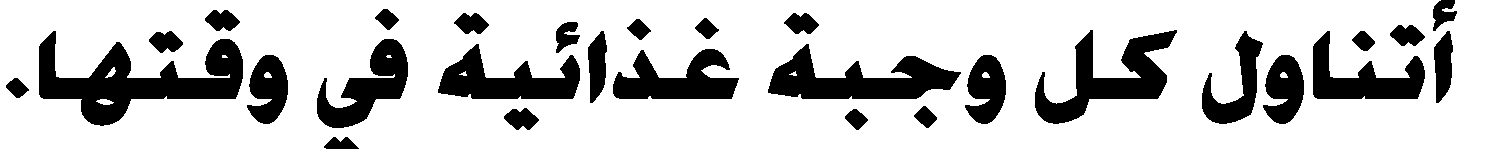 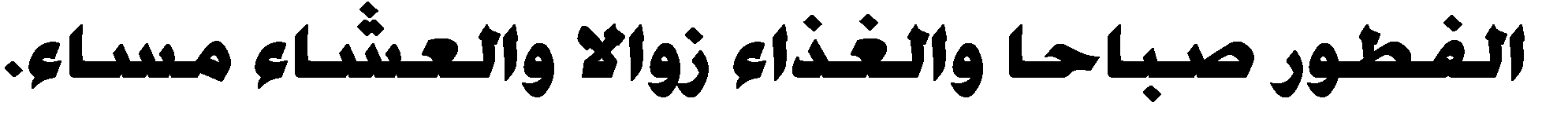 االستنتاجوالتعميم.والبناء االستكشاف أنشطةتطبيق ما تم استخالصه من خالل تمارين بسيطة أو حل وضعيات مستقاة من الحياة اليومية للمتعلمين والمتعلمات،او القيان بتجارب جديدة. 1  يتعرف التلميذ الوجبات الغذائية اليومية، ويرتبها حسب تسلسلها الزمني، ليعي اهمية احترام أوقاتاألكل، حيث يربط كل وجبة بزمن تناولها. [من اليمني إىل اليسار: عشاء – فطور – 0  في بعض الحاالت قد يتغير زمن تناول الوجبات اليومية لسبب ما، كمناسبة شهر رمضان بالنسبةللدول المسلمة، او لسبب ثقافي او غيره، فيضطر اإلنسان إلى التكيف معه، لكن رغم ذلك يبقى ترتيب الوجباتوتوزيعها زمنيا ثابتا ومحترما، حفاظا على صحة الفرد.تطبيق ما تم استخالصه من خالل تمارين بسيطة أو حل وضعيات مستقاة من الحياة اليومية للمتعلمين والمتعلمات،او القيان بتجارب جديدة. 1  يتعرف التلميذ الوجبات الغذائية اليومية، ويرتبها حسب تسلسلها الزمني، ليعي اهمية احترام أوقاتاألكل، حيث يربط كل وجبة بزمن تناولها. [من اليمني إىل اليسار: عشاء – فطور – 0  في بعض الحاالت قد يتغير زمن تناول الوجبات اليومية لسبب ما، كمناسبة شهر رمضان بالنسبةللدول المسلمة، او لسبب ثقافي او غيره، فيضطر اإلنسان إلى التكيف معه، لكن رغم ذلك يبقى ترتيب الوجباتوتوزيعها زمنيا ثابتا ومحترما، حفاظا على صحة الفرد.تطبيق ما تم استخالصه من خالل تمارين بسيطة أو حل وضعيات مستقاة من الحياة اليومية للمتعلمين والمتعلمات،او القيان بتجارب جديدة. 1  يتعرف التلميذ الوجبات الغذائية اليومية، ويرتبها حسب تسلسلها الزمني، ليعي اهمية احترام أوقاتاألكل، حيث يربط كل وجبة بزمن تناولها. [من اليمني إىل اليسار: عشاء – فطور – 0  في بعض الحاالت قد يتغير زمن تناول الوجبات اليومية لسبب ما، كمناسبة شهر رمضان بالنسبةللدول المسلمة، او لسبب ثقافي او غيره، فيضطر اإلنسان إلى التكيف معه، لكن رغم ذلك يبقى ترتيب الوجباتوتوزيعها زمنيا ثابتا ومحترما، حفاظا على صحة الفرد.تطبيق ما تم استخالصه من خالل تمارين بسيطة أو حل وضعيات مستقاة من الحياة اليومية للمتعلمين والمتعلمات،او القيان بتجارب جديدة. 1  يتعرف التلميذ الوجبات الغذائية اليومية، ويرتبها حسب تسلسلها الزمني، ليعي اهمية احترام أوقاتاألكل، حيث يربط كل وجبة بزمن تناولها. [من اليمني إىل اليسار: عشاء – فطور – 0  في بعض الحاالت قد يتغير زمن تناول الوجبات اليومية لسبب ما، كمناسبة شهر رمضان بالنسبةللدول المسلمة، او لسبب ثقافي او غيره، فيضطر اإلنسان إلى التكيف معه، لكن رغم ذلك يبقى ترتيب الوجباتوتوزيعها زمنيا ثابتا ومحترما، حفاظا على صحة الفرد.أنشطة االستثماروالتطبيق.أنشطة االستثماروالتطبيق.Petit déjeuner : ُفـطورَعــشاء : Dinerَعــشاء : Dinerَغـــذاء : Déjeunerالمفاهيم والمصطلحاتالمفاهيم والمصطلحاتالجذاذة:المرجع: األساسي في النشاط العلمي.المستوى: األولالوحدة: 3المجال: صحة اإلنسان.المادة: النشاط العلميالحصة: 3المحور: تغذية وصحة اإلنسان.الموضوع: كيف أحافظ على نظافة جسمي؟األهداف التعلمية: )1 أن يتعرف أن نظافة جسمه ضرورية للحفاظ على صحته. )0( أن يتبنى عادة غسل اليدين جيدا بانتظام خالل اليوم، قبلكل وجبة. )3( أن يعتني بنظافة أسنانه، بعد كل وجبة غذائية بشكل دائم.األهداف التعلمية: )1 أن يتعرف أن نظافة جسمه ضرورية للحفاظ على صحته. )0( أن يتبنى عادة غسل اليدين جيدا بانتظام خالل اليوم، قبلكل وجبة. )3( أن يعتني بنظافة أسنانه، بعد كل وجبة غذائية بشكل دائم.األهداف التعلمية: )1 أن يتعرف أن نظافة جسمه ضرورية للحفاظ على صحته. )0( أن يتبنى عادة غسل اليدين جيدا بانتظام خالل اليوم، قبلكل وجبة. )3( أن يعتني بنظافة أسنانه، بعد كل وجبة غذائية بشكل دائم.الوسائل التعليمية والمعينات الديدكتيكية: رسوم وصور الكراسة (ص: -)32 بطاقات صور لسلوكات غذائية تحث على أهمية النظافة–لوحات حائطية – أشرطة وثائقية ...الوسائل التعليمية والمعينات الديدكتيكية: رسوم وصور الكراسة (ص: -)32 بطاقات صور لسلوكات غذائية تحث على أهمية النظافة–لوحات حائطية – أشرطة وثائقية ...الوسائل التعليمية والمعينات الديدكتيكية: رسوم وصور الكراسة (ص: -)32 بطاقات صور لسلوكات غذائية تحث على أهمية النظافة–لوحات حائطية – أشرطة وثائقية ...مكتسبات سابقة: التربية الحسية الحركية والتفتح العلمي بمرحلة ما قبل التمدرسمكتسبات سابقة: التربية الحسية الحركية والتفتح العلمي بمرحلة ما قبل التمدرسمكتسبات سابقة: التربية الحسية الحركية والتفتح العلمي بمرحلة ما قبل التمدرسالتدبير الديدكتيكي لألنشطة التعليمية التعلميةالتدبير الديدكتيكي لألنشطة التعليمية التعلميةالخطوات المنهجيةالمقاطع الكبرىدور المتعلمات والمتعلميندور المدرسالخطوات المنهجيةالمقاطع الكبرى- المشاركة في مناقشة الوضعية وفهمهاوإبداء تمثالتهم في الموضوع.- تدبير فضاء الفصل وتشكيل مجموعات العمل. - طرح وضعية مشكلة لها صلة بمحيط المتعلمات والمتعلمين وحياتهماليومية، بهدف وضعهم في سياق الدرس ورصد تمثالتهم، ومواجهتها إلحداثالصراع المعرفي ، بمثل:وضعيةاالنطالق.أنشطة- يصوغ المتعلمات والمتعلمون أسئلة مناسبة للمشكل الذي تطرحه الوضعيةالمقدمة.- التحسيس بالمشكل الذي تطرحه الوضعية ودفع المتعلمات والمتعلمين إلىوضع سؤال او أسئلة حولها بشكل واضح ودقيق. مثل:تملك وصياغة سؤالالتقصي.أنشطة- من خالل أسئلة المرحلة السابقة، وباستدعاء خبراتهم، يقدم المتعلمون والمتعلمات إجابات وفرضيات تكون بمثابةحلول مؤقتة للمشكل المطروح.- إتاحة الفرصة للمتعلمين والمتعلمات لتقديم تفسيرات أولية للمشكلالمطروح.- تدوين مختلف الفرضيات على السبورة دون نقد أو تصحيح أو تغيير.اقتراح الفرضياتأنشطة- تقوم كل مجموعة باختبار صحة الفرضيات من خالل مالحظة الصورة اوالصور باستعمال الوسائل الالزمة.- ينظم مسير كل مجموعة عمل مجموعته. - يدون المقرر، بمساعدة عناصرمجموعته، مختلف الخالصات التي توصلتلها مجموعته.- ضبط المهام واألدوار داخل كل مجموعة عمل (المسير- المقرر.)- إعطاء التوجيهات المرتبطة بمالحظة ا، والتأكد من الفهم الجيد لها.- تتبع عمل المجموعات لرصد المعيقات التقنية والمساعدة على تجاوزها. - االهتمام بتعابير المتعلمين والمتعلمات الكتابية أثناء انشطة البحثوالتجريب.- ترسيخ قيم التعاون واإلنصاف بين عناصر كل مجموعة.فحص الفرضيات وتوثيقالنتائج.أنشطة- يعرض مقرر كل مجموعة نتائج عملمجموعته. - يناقشون النتائج والخالصات، ويقارنونها بالفرضيات المقترحة من أجل إثباتها اوضحدها.- تذكير المتعلمين والمتعلمات بالمشكل المطروح، ومطالبتهم بتحديد الخطواتالتي سلكوها في عملهم. - المساهمة مع المتعلمين في تمحيص فرضياتهم ومقارنتها مع النتائجالمحصل عليها.عرض النتائج وتقاسمالحصيلة.أنشطة- يشاركون في استخالص وصياغة االستنتاج على شكل جواب عن السؤال المطروح في وضعية االنطالق، وذلكبناء على النتائج المصادق عليها.- يقرؤون الخالصة.- توجيه المتعلمات والمتعلمين إلى صياغة االستنتاج والخالصة للنتائجالمتوصل إليها.- تدوين الخالصة على السبورة.االستنتاجوالتعميم.أنشطة- يشاركون في استخالص وصياغة االستنتاج على شكل جواب عن السؤال المطروح في وضعية االنطالق، وذلكبناء على النتائج المصادق عليها.- يقرؤون الخالصة.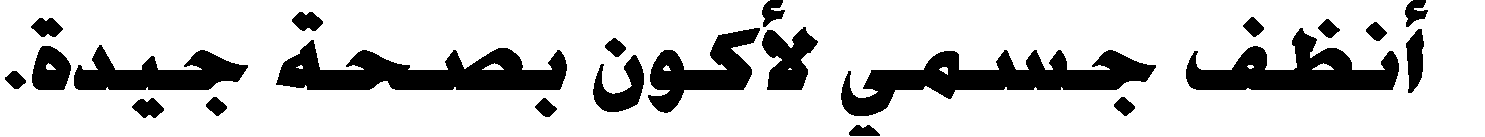 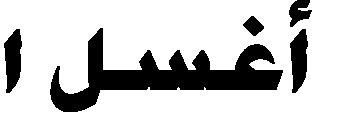 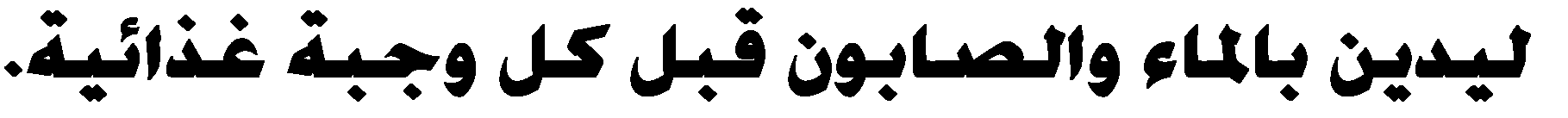 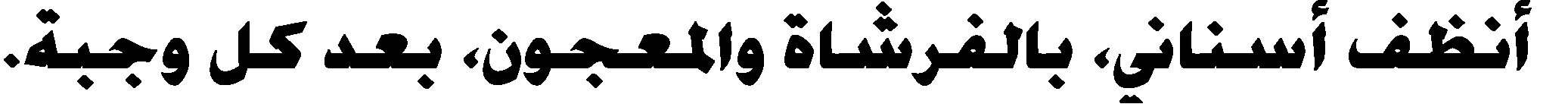 االستنتاجوالتعميم.أنشطةتطبيق ما تم استخالصه من خالل تمارين بسيطة أو حل وضعيات مستقاة من الحياة اليومية للمتعلمين والمتعلمات،او القيان بتجارب جديدة. 1  غسل اليدين قبل األكل وقاية من عدد من التبعات المضرة للصحة. لذا وجب الوعي بأهميتها والتمكنمن طريقتها. فمالحظة الصور ووصفها وتقليدها سيعمق وعيه بها واكتسابه. 0  تملك مبدأ غسل األسنان بانتظام بعد كل وجبة بحديث تصبح آليا عادة حسنة، ستمكن الطفل منتفادي عدة أمراض...3  العناية باألسنان والتدريب على كيفية غسلها وتنظيفها من أساسيات الحفاظ على صحة الجسم بأكمله.(تحريك الفرشاة نحو األعلى إلى األسفل ومن اليمين إلى اليسار ومن الداخل ... على سبيل المثال.)...تطبيق ما تم استخالصه من خالل تمارين بسيطة أو حل وضعيات مستقاة من الحياة اليومية للمتعلمين والمتعلمات،او القيان بتجارب جديدة. 1  غسل اليدين قبل األكل وقاية من عدد من التبعات المضرة للصحة. لذا وجب الوعي بأهميتها والتمكنمن طريقتها. فمالحظة الصور ووصفها وتقليدها سيعمق وعيه بها واكتسابه. 0  تملك مبدأ غسل األسنان بانتظام بعد كل وجبة بحديث تصبح آليا عادة حسنة، ستمكن الطفل منتفادي عدة أمراض...3  العناية باألسنان والتدريب على كيفية غسلها وتنظيفها من أساسيات الحفاظ على صحة الجسم بأكمله.(تحريك الفرشاة نحو األعلى إلى األسفل ومن اليمين إلى اليسار ومن الداخل ... على سبيل المثال.)...أنشطة االستثماروالتطبيق.أنشطة االستثماروالتطبيق.أسنان : Dentsأسنان : Dentsالمفاهيم والمصطلحاتالمفاهيم والمصطلحاتالجذاذة:المرجع: األساسي في النشاط العلمي.المستوى: األولالوحدة: 3المجال: صحة اإلنسان.المادة: النشاط العلميالحصة: 8المحور: تغذية وصحة اإلنسان.الموضوع: ما حاجة جسمي للنوم؟األهداف التعلمية: )1 أن يتعرف أن النوم ضروري لكي يستريح من التعب. )0( أن يتجنب السلوكات المخلة بنظام النوم والصحة.األهداف التعلمية: )1 أن يتعرف أن النوم ضروري لكي يستريح من التعب. )0( أن يتجنب السلوكات المخلة بنظام النوم والصحة.األهداف التعلمية: )1 أن يتعرف أن النوم ضروري لكي يستريح من التعب. )0( أن يتجنب السلوكات المخلة بنظام النوم والصحة.الوسائل التعليمية والمعينات الديدكتيكية: رسوم وصور الكراسة (ص: -)31 بطاقات صور ووثائق مرتبطة بفترات الراحة– لوحات حائطية– أشرطة وثائقية ...الوسائل التعليمية والمعينات الديدكتيكية: رسوم وصور الكراسة (ص: -)31 بطاقات صور ووثائق مرتبطة بفترات الراحة– لوحات حائطية– أشرطة وثائقية ...الوسائل التعليمية والمعينات الديدكتيكية: رسوم وصور الكراسة (ص: -)31 بطاقات صور ووثائق مرتبطة بفترات الراحة– لوحات حائطية– أشرطة وثائقية ...مكتسبات سابقة: التربية الحسية الحركية والتفتح العلمي بمرحلة ما قبل التمدرسمكتسبات سابقة: التربية الحسية الحركية والتفتح العلمي بمرحلة ما قبل التمدرسمكتسبات سابقة: التربية الحسية الحركية والتفتح العلمي بمرحلة ما قبل التمدرسالتدبير الديدكتيكي لألنشطة التعليمية التعلميةالتدبير الديدكتيكي لألنشطة التعليمية التعلميةالخطوات المنهجيةالمقاطع الكبرىدور المتعلمات والمتعلميندور المدرسالخطوات المنهجيةالمقاطع الكبرى- المشاركة في مناقشة الوضعية وفهمهاوإبداء تمثالتهم في الموضوع.- تدبير فضاء الفصل وتشكيل مجموعات العمل. - طرح وضعية مشكلة لها صلة بمحيط المتعلمات والمتعلمين وحياتهماليومية، بهدف وضعهم في سياق الدرس ورصد تمثالتهم، ومواجهتها إلحداثالصراع المعرفي ، بمثل:خالد طفل يسهر الليل، حيث يتابع برامج األطفال عرب مشاهدةوضعيةاالنطالق.والبناء االستكشاف أنشطة- يصوغ المتعلمات والمتعلمون أسئلة مناسبة للمشكل الذي تطرحه الوضعيةالمقدمة.- التحسيس بالمشكل الذي تطرحه الوضعية ودفع المتعلمات والمتعلمين إلىوضع سؤال او أسئلة حولها بشكل واضح ودقيق. مثل:تملك وصياغة سؤالالتقصي.والبناء االستكشاف أنشطة- من خالل أسئلة المرحلة السابقة، وباستدعاء خبراتهم، يقدم المتعلمون والمتعلمات إجابات وفرضيات تكون بمثابةحلول مؤقتة للمشكل المطروح.- إتاحة الفرصة للمتعلمين والمتعلمات لتقديم تفسيرات أولية للمشكلالمطروح.- تدوين مختلف الفرضيات على السبورة دون نقد أو تصحيح أو تغيير.اقتراح الفرضياتوالبناء االستكشاف أنشطة- تقوم كل مجموعة باختبار صحة الفرضيات من خالل مالحظة الصورة اوالصور باستعمال الوسائل الالزمة.- ينظم مسير كل مجموعة عمل مجموعته. - يدون المقرر، بمساعدة عناصرمجموعته، مختلف الخالصات التي توصلتلها مجموعته.- ضبط المهام واألدوار داخل كل مجموعة عمل (المسير- المقرر.)- إعطاء التوجيهات المرتبطة بمالحظة الصورة املرفق، والتأكد من الفهم الجيد لها.- تتبع عمل المجموعات لرصد المعيقات التقنية والمساعدة على تجاوزها. - االهتمام بتعابير المتعلمين والمتعلمات الكتابية أثناء انشطة البحثوالتجريب.- ترسيخ قيم التعاون واإلنصاف بين عناصر كل مجموعة.فحص الفرضيات وتوثيقالنتائج.والبناء االستكشاف أنشطة- يعرض مقرر كل مجموعة نتائج عملمجموعته. - يناقشون النتائج والخالصات، ويقارنونها بالفرضيات المقترحة من أجل إثباتها اوضحدها.- تذكير المتعلمين والمتعلمات بالمشكل المطروح، ومطالبتهم بتحديد الخطواتالتي سلكوها في عملهم. - المساهمة مع المتعلمين في تمحيص فرضياتهم ومقارنتها مع النتائجالمحصل عليها.عرض النتائج وتقاسمالحصيلة.والبناء االستكشاف أنشطة- يشاركون في استخالص وصياغة االستنتاج على شكل جواب عن السؤال المطروح في وضعية االنطالق، وذلكبناء على النتائج المصادق عليها.- يقرؤون الخالصة.- توجيه المتعلمات والمتعلمين إلى صياغة االستنتاج والخالصة للنتائجالمتوصل إليها.- تدوين الخالصة على السبورة.االستنتاجوالتعميم.والبناء االستكشاف أنشطة- يشاركون في استخالص وصياغة االستنتاج على شكل جواب عن السؤال المطروح في وضعية االنطالق، وذلكبناء على النتائج المصادق عليها.- يقرؤون الخالصة.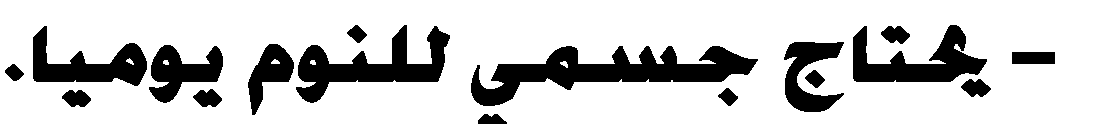 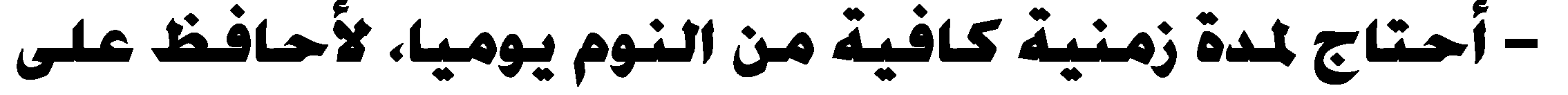 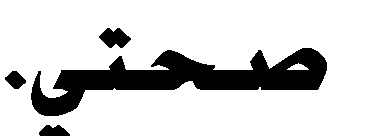 االستنتاجوالتعميم.والبناء االستكشاف أنشطةتطبيق ما تم استخالصه من خالل تمارين بسيطة أو حل وضعيات مستقاة من الحياة اليومية للمتعلمين والمتعلمات،او القيان بتجارب جديدة. 1  البحث والتقصي على وضعيات يكون الطفل خاللها مرهقا، حيث يضع التالميذ عالمة في الخانةالمناسبة.0  مدة النوم، تختلف حسب المختصين، من فئة عمرية ألخرى، لذا وجب توعية الطفل لهذه الظاهرةوإيقاعها البيولوجي، حفاظا على صحة وسالمة الجسم وتوازنه، حتى يؤدي وظائفه على الوجه األكمل، وتنمواألجهزة، وتنضج في تناغم تام مع متطلبات الجسم الفزيولوجية والنفسية.تطبيق ما تم استخالصه من خالل تمارين بسيطة أو حل وضعيات مستقاة من الحياة اليومية للمتعلمين والمتعلمات،او القيان بتجارب جديدة. 1  البحث والتقصي على وضعيات يكون الطفل خاللها مرهقا، حيث يضع التالميذ عالمة في الخانةالمناسبة.0  مدة النوم، تختلف حسب المختصين، من فئة عمرية ألخرى، لذا وجب توعية الطفل لهذه الظاهرةوإيقاعها البيولوجي، حفاظا على صحة وسالمة الجسم وتوازنه، حتى يؤدي وظائفه على الوجه األكمل، وتنمواألجهزة، وتنضج في تناغم تام مع متطلبات الجسم الفزيولوجية والنفسية.أنشطة االستثماروالتطبيق.أنشطة االستثماروالتطبيق.راحة : Reposراحة : Reposالمفاهيم والمصطلحاتالمفاهيم والمصطلحاتالجذاذة:المرجع: األساسي في النشاط العلميالمستوى: األولالوحدة :3 تغذية وصحة اإلنسان.الوحدة :3 تغذية وصحة اإلنسان.المادة: النشاط العلميالحصة: 1 و .0األسبوع: 3الموضوع: أنشطة التقويم والدعم.األهداف التعلمية:-1  اختبار المكتسبات الخاصة بالحواس.-0  تجاوز التعثرات المرتبطة بها.-3  تقوية وتركيز التعلمات الخاصة بها.األهداف التعلمية:-1  اختبار المكتسبات الخاصة بالحواس.-0  تجاوز التعثرات المرتبطة بها.-3  تقوية وتركيز التعلمات الخاصة بها.األهداف التعلمية:-1  اختبار المكتسبات الخاصة بالحواس.-0  تجاوز التعثرات المرتبطة بها.-3  تقوية وتركيز التعلمات الخاصة بها.تدبير األنشطة التعليمية التعلميةتدبير األنشطة التعليمية التعلميةاألنشطةالمحاورالصورتان 1 و 3 يتم ربطهما بالخانة الموجودة في األعلى.الصورتان 0 و 3 تربطان بالخانة السفلى.--النشاط: 1تقويم المكتسباتيحيط التلميذ الوجبة األولى (على اليمين) لكونها متوازنة. أما الثانية فتدخل ضمنالوجبات الخفيفة التي تؤدي إلى السمنة.-النشاط: 0تقويم المكتسباتثالث عادات سيئة هي: ثالجة مفتوحة – فتح الزجاجة باألسنان- تناول الغذاء بأياديمتسخة.-النشاط: 3تقويم المكتسباتمالحظة وتعبير:يالحظ التلميذ الرسم، ويعبر عما يشاهده:تناول أغذية جد باردة (مثلجات) يضعف األسنان خاصة إذا تاله أو سبقه غذاء ساخن.السلوك نفسه مضر باألسنان إذا كان الشراب ساخنا.استعمال األسنان للضغط على األشياء الصلبة قد يؤدي إلى كسر السن. استنتاج: تفادي تناول أغذية جد ساخنة أو جد باردة على التوالي وعدم كسر األشياءالصلبة باألسنان.----النشاط: 3مالحظة وتعبير:يالحظ التلميذ الرسم، ويعبر عما يشاهده:تناول أغذية جد باردة (مثلجات) يضعف األسنان خاصة إذا تاله أو سبقه غذاء ساخن.السلوك نفسه مضر باألسنان إذا كان الشراب ساخنا.استعمال األسنان للضغط على األشياء الصلبة قد يؤدي إلى كسر السن. استنتاج: تفادي تناول أغذية جد ساخنة أو جد باردة على التوالي وعدم كسر األشياءالصلبة باألسنان.----تقويم توليفييرتب التلميذ الوجبات الالزم تناولها في اليوم الواحد بوضع الرقم 1( أو0 أو)3 في-النشاط: 3الخانة المناسبة. /1[فطور، /0غذاء، /3عشاء.]النشاط: 3فطور: اغذية مشتقة من الحليب وحليب- خبز – مربى – ماء.غذاء: خضر وفواكه ولحم وسمك وخبز وماء...عشاء: خضر وفواكه وماء وعجائن ...فطور: اغذية مشتقة من الحليب وحليب- خبز – مربى – ماء.غذاء: خضر وفواكه ولحم وسمك وخبز وماء...عشاء: خضر وفواكه وماء وعجائن ...النشاط: 3يضع التلميذ العالمة )×( امام التساؤل الثالث.-النشاط: 3تقويم نهج التقصيالعلميانظر كراسة التلميذ(ة) بالصفحة .31انظر كراسة التلميذ(ة) بالصفحة .31شبكة تقويم األهداف التعلميةشبكة تقويم األهداف التعلميةاجيب بنعم او ال:من األعلى إلى األسفل:-النشاط: 8أنشطة داعمةاألستاذ:المستوى: 1السنة الدراسية:    /المــــــادة: النشاط العلميشبكة تقويم تعلمات الوحدة الثالثة:  تغذية وصح2ة اإلنسان.شبكة تقويم تعلمات الوحدة الثالثة:  تغذية وصح2ة اإلنسان.األهداف التعلميةاألهداف التعلميةاألهداف التعلميةاألهداف التعلميةاألهداف التعلميةاألهداف التعلميةاألهداف التعلميةاألهداف التعلميةأسماء المتعلمين والمتعلماتالترتيبي الرقمأعبر، ثم أستنتج السلوكات الالزمة للحفاظ على سالمةاألسنان.أعبر، ثم أستنتج السلوكات الالزمة للحفاظ على سالمةاألسنان.أتبنى العادات السليمةوتجنب غيرها.أتبنى العادات السليمةوتجنب غيرها.أحدد الوجبة المالئمةللنمو.أحدد الوجبة المالئمةللنمو.أميز تغذية الرضيععن تغذية الطفل.أميز تغذية الرضيععن تغذية الطفل.أسماء المتعلمين والمتعلماتالترتيبي الرقمالنعمالنعمالنعمالنعمأسماء المتعلمين والمتعلماتالترتيبي الرقم103333389121110131313131318190201000303030303080932313033المجمـوعالمجمـوعالجذاذة:المرجع: األساسي في النشاط العلميالمستوى: األولالحصة: 7 و .9األسبوع: 71المادة: النشاط العلميالموضوع: دعم نهاية األسدوس األول (الحواس – الحركة واألغذية والتنفس لدى اإلنسان – تغذية وصحة اإلنسان.)الموضوع: دعم نهاية األسدوس األول (الحواس – الحركة واألغذية والتنفس لدى اإلنسان – تغذية وصحة اإلنسان.)الموضوع: دعم نهاية األسدوس األول (الحواس – الحركة واألغذية والتنفس لدى اإلنسان – تغذية وصحة اإلنسان.)األهداف التعلمية:-7  دعم وتصحيح التعثرات المرتبطة بالمكتسبات السابقة.-9  تقوية وتركيز التعلمات الخاصة بها.األهداف التعلمية:-7  دعم وتصحيح التعثرات المرتبطة بالمكتسبات السابقة.-9  تقوية وتركيز التعلمات الخاصة بها.األهداف التعلمية:-7  دعم وتصحيح التعثرات المرتبطة بالمكتسبات السابقة.-9  تقوية وتركيز التعلمات الخاصة بها.الوسائل التعليمية والمعينات الديداكتيكية:كراسة المتعلم(ة) (الصفحتان: 54 و)54 – سبورة – دفاتر - ....الوسائل التعليمية والمعينات الديداكتيكية:كراسة المتعلم(ة) (الصفحتان: 54 و)54 – سبورة – دفاتر - ....الوسائل التعليمية والمعينات الديداكتيكية:كراسة المتعلم(ة) (الصفحتان: 54 و)54 – سبورة – دفاتر - ....التدبير الديدكتيكي لألنشطة التعليمية التعلميةالتدبير الديدكتيكي لألنشطة التعليمية التعلميةاألنشطةدور المتعلمات والمتعلميندور المدرساألنشطة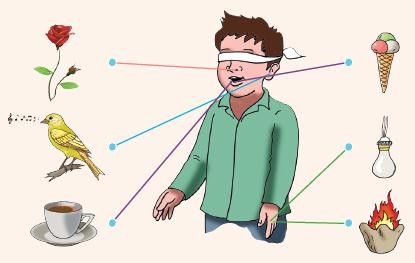 * أدعم مكتسباتهم الخاصة بالحواس بربطكل جسم بعضو الحاسة المناسبة.النشاط: 754 :ص* ترتيب الرسوم: 3 ثم 7 ثم .9* كتابة (بسط) في البطاقة على اليمين و (ثني) في البطاقة على اليسار.* أدعم مكتسباتهم الخاصة بالحركةبترتيب مراحل القفز باستعمال األرقام: 7و9 و3 ، وتحديد نوع الحركة.النشاط: 954 :ص:3[ كوع] :4[ كعب] [ :7 كتف] 5[ : ورك] [ 9 : مرفق] [ 4 : ركبة]* أدعم مكتسباتهم الخاصة بالحركة بتعرف المفاصل وكتابة الرقم المناسب فيكل خانة.النشاط: 354 :ص* أدعم مكتسباتهم الخاصة بالتنفس بكتابة صحيح أو خطأ أمام كل عبارةالنشاط: 554 :ص- يناقشون محتوى الصور لوصف طريقة غسل اليدين قبل األكل بدءا باستعمالالصابون ودلك اليد جيدا قبل غسلها إلزالة الجراثيم.* أدعم مكتسباتهم الخاصة بالصحة بمالحظة الصور ووصف الكيفية السليمةلغسل اليدين قبل األكل.النشاط: 454 :ص- يلونون البطاقات التالية: ألحيا – ألحمي جسمي من المرض – ألقوم باألنشطة– الكبر.* أدعم مكتسباتهم الخاصة بالتغذية بتلوين االقتراحات الصحيحة للتعبير عنأهمية الغذاء.النشاط: 454 :ص* قد يسمح الوقت بعد إنجاز وتصحيح األنشطة أعاله باقتراح تمارين إضافية موجهة باألساس للمتعثرين، على أن يكونانتقاؤها على ضوء ما رصدته من تعثرات.* قد يسمح الوقت بعد إنجاز وتصحيح األنشطة أعاله باقتراح تمارين إضافية موجهة باألساس للمتعثرين، على أن يكونانتقاؤها على ضوء ما رصدته من تعثرات.ملحوظةالجذاذة:المرجع: األساسي في النشاط العلمي.المستوى: األولالوحدة: 4المجال: البيئـــــة.المادة: النشاط العلميالحصة: 1المحور: الماء والطبيعة.الموضوع: ما مصادر الماء؟الهدف التعلمي: أن يتعرف بعض مصادر الماء.الهدف التعلمي: أن يتعرف بعض مصادر الماء.الهدف التعلمي: أن يتعرف بعض مصادر الماء.الوسائل التعليمية والمعينات الديدكتيكية:رسوم وصور الكراسة (ص)44: - بطاقات صور لبعض أماكن وجود الماء- قنينة مملوءة بماء شروب- مجسم الكرة األرضية إن وجد –المالحظة المباشرة لمصادر ماء محلية (صنبور، بئر، حنفية، خطارات، سد، .)...الوسائل التعليمية والمعينات الديدكتيكية:رسوم وصور الكراسة (ص)44: - بطاقات صور لبعض أماكن وجود الماء- قنينة مملوءة بماء شروب- مجسم الكرة األرضية إن وجد –المالحظة المباشرة لمصادر ماء محلية (صنبور، بئر، حنفية، خطارات، سد، .)...الوسائل التعليمية والمعينات الديدكتيكية:رسوم وصور الكراسة (ص)44: - بطاقات صور لبعض أماكن وجود الماء- قنينة مملوءة بماء شروب- مجسم الكرة األرضية إن وجد –المالحظة المباشرة لمصادر ماء محلية (صنبور، بئر، حنفية، خطارات، سد، .)...مكتسبات سابقة (التربية الحسية الحركية والتفتح العلمي بمرحلة ما قبل التمدرس:) الماء السائل.مكتسبات سابقة (التربية الحسية الحركية والتفتح العلمي بمرحلة ما قبل التمدرس:) الماء السائل.مكتسبات سابقة (التربية الحسية الحركية والتفتح العلمي بمرحلة ما قبل التمدرس:) الماء السائل.التدبير الديدكتيكي لألنشطة التعليمية التعلميةالتدبير الديدكتيكي لألنشطة التعليمية التعلميةالمقاطع الكبرى والخطوات المنهجيةالمقاطع الكبرى والخطوات المنهجيةدور المتعلمات والمتعلميندور المدرسالمقاطع الكبرى والخطوات المنهجيةالمقاطع الكبرى والخطوات المنهجية- المشاركة في مناقشة الوضعية وفهمهاوإبداء تمثالتهم في الموضوع.- تدبير فضاء الفصل وتشكيل مجموعات العمل. - طرح وضعية مشكلة لها صلة بمحيط المتعلمات والمتعلمين وحياتهم اليومية، بهدف وضعهم في سياق الدرس ورصد تمثالتهم ومواجهتها إلحداثالصراع المعرفي ، بمثل:وضعيةاالنطالق.والبناء االستكشاف أنشطة- يصوغ المتعلمات والمتعلمون أسئلة مناسبةللمشكل الذي تطرحه الوضعية المقدمة.- التحسيس بالمشكل الذي تطرحه الوضعية ودفع المتعلمات والمتعلمين إلى الوصول إلى التساؤل حول                                                   ()تملك وصياغةسؤال التقصي.والبناء االستكشاف أنشطة- من خالل أسئلة المرحلة السابقة، وباستدعاء خبراتهم، يقدم المتعلمون والمتعلمات إجابات وفرضيات تكون بمثابةحلول مؤقتة للمشكل المطروح.- إتاحة الفرصة للمتعلمين والمتعلمات لتقديم تفسيرات أولية للمشكلالمطروح.- تدوين مختلف الفرضيات على السبورة دون نقد أو تصحيح أو تغيير.اقتراح الفرضياتوالبناء االستكشاف أنشطة- تقوم كل مجموعة باختبار صحة الفرضيات من خالل مالحظة الصورة او الصور باستعمالالوسائل الالزمة.- ينظم مسير كل مجموعة عمل مجموعته.- يدون المقرر، بمساعدة عناصر مجموعته، مختلف الخالصات التي توصلت لهامجموعته.- ضبط المهام واألدوار داخل كل مجموعة عمل (المسير- المقرر.)- إعطاء التوجيهات المرتبطة بمالحظة، والتأكد من الفهم الجيد لها.- تتبع عمل المجموعات لرصد المعيقات التقنية والمساعدة على تجاوزها. - االهتمام بتعابير المتعلمين والمتعلمات الكتابية أثناء انشطة البحثوالتجريب.- ترسيخ قيم التعاون واإلنصاف بين عناصر كل مجموعة.فحص الفرضياتوتوثيق النتائج.والبناء االستكشاف أنشطة- يعرض مقرر كل مجموعة نتائج عملمجموعته. - يناقشون النتائج والخالصات، ويقارنونها بالفرضيات المقترحة من أجل إثباتها أوضحدها.- تذكير المتعلمين والمتعلمات بالمشكل المطروح، ومطالبتهم بتحديد الخطواتالتي سلكوها في عملهم. - المساهمة مع المتعلمين في تمحيص فرضياتهم ومقارنتها مع النتائجالمحصل عليها:عرض النتائج وتقاسمالحصيلة.والبناء االستكشاف أنشطة- يشاركون في استخالص وصياغة االستنتاج على شكل جواب عن السؤالالمطروح في وضعية االنطالق، وذلك بناءعلى النتائج المصادق عليها.- يقرؤون الخالصة.- باستغالل الكلمات المهمة التي أدونها تدريجيا على السبورة، أساعدهمعلى صياغة ملخص الدرس.االستنتاجوالتعميم.والبناء االستكشاف أنشطة- يشاركون في استخالص وصياغة االستنتاج على شكل جواب عن السؤالالمطروح في وضعية االنطالق، وذلك بناءعلى النتائج المصادق عليها.- يقرؤون الخالصة.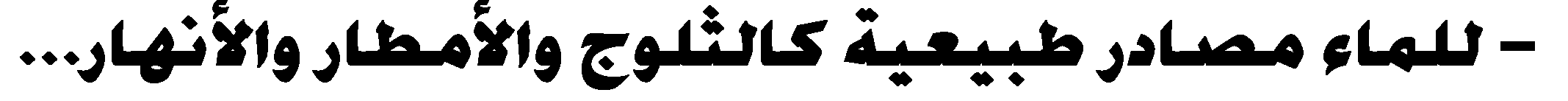 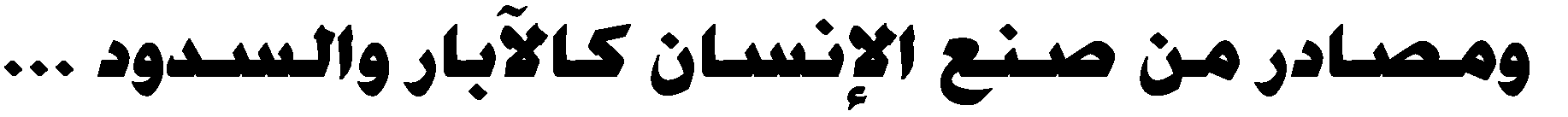 االستنتاجوالتعميم.والبناء االستكشاف أنشطةتطبيق ما تم استخالصه من خالل تمارين بسيطة أو حل وضعيات مستقاة من الحياة اليومية للمتعلمين والمتعلمات،او القيام بتجارب جديدة.1  يحدد التالميذ عن طريق التلوين مصادر طبيعية للماء:3                5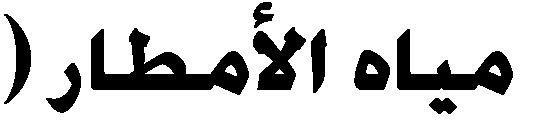 6   ومصادر مائية عرفت تدخل اإلنسان4                                          1 2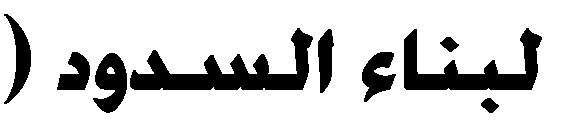 2  انطالقا من الصور المقترحة يناقش التالميذ الصور من زاوية كونها مالحة أو عذبة، ويميزون2	6 5 4 3 1تطبيق ما تم استخالصه من خالل تمارين بسيطة أو حل وضعيات مستقاة من الحياة اليومية للمتعلمين والمتعلمات،او القيام بتجارب جديدة.1  يحدد التالميذ عن طريق التلوين مصادر طبيعية للماء:3                56   ومصادر مائية عرفت تدخل اإلنسان4                                          1 22  انطالقا من الصور المقترحة يناقش التالميذ الصور من زاوية كونها مالحة أو عذبة، ويميزون2	6 5 4 3 1أنشطة االستثماروالتطبيق.أنشطة االستثماروالتطبيق.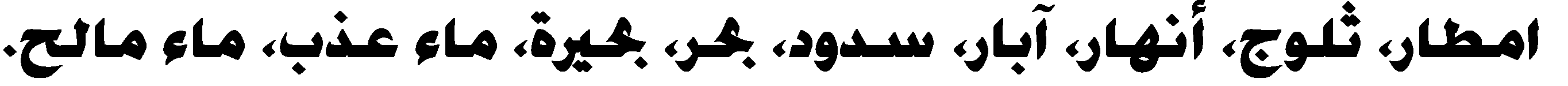 المفاهيم والمصطلحاتالمفاهيم والمصطلحاتالجذاذة:المرجع: األساسي في النشاط العلمي.المستوى: األولالوحدة: 4المجال: البيئـــــة.المادة: النشاط العلميالحصة: 2المحور: الماء والطبيعة.الموضوع: ما استعماالت الماء؟الهدف التعلمي: )1 تعرف مختلف استعماالت الماء.الهدف التعلمي: )1 تعرف مختلف استعماالت الماء.الهدف التعلمي: )1 تعرف مختلف استعماالت الماء.الوسائل التعليمية والمعينات الديدكتيكية: رسوم وصور الكراسة (ص: )44 – أصيص به نبات يسقى خالل الحصة –المالحظة المباشرة الستعمال الماء (سقي حديقة المدرسة، شرب ماء الحنفية، .)...الوسائل التعليمية والمعينات الديدكتيكية: رسوم وصور الكراسة (ص: )44 – أصيص به نبات يسقى خالل الحصة –المالحظة المباشرة الستعمال الماء (سقي حديقة المدرسة، شرب ماء الحنفية، .)...الوسائل التعليمية والمعينات الديدكتيكية: رسوم وصور الكراسة (ص: )44 – أصيص به نبات يسقى خالل الحصة –المالحظة المباشرة الستعمال الماء (سقي حديقة المدرسة، شرب ماء الحنفية، .)...مكتسبات سابقة (التربية الحسية الحركية والتفتح العلمي بمرحلة ما قبل التمدرس:) الماء السائلمكتسبات سابقة (التربية الحسية الحركية والتفتح العلمي بمرحلة ما قبل التمدرس:) الماء السائلمكتسبات سابقة (التربية الحسية الحركية والتفتح العلمي بمرحلة ما قبل التمدرس:) الماء السائلالتدبير الديدكتيكي لألنشطة التعليمية التعلميةالتدبير الديدكتيكي لألنشطة التعليمية التعلميةالمقاطع الكبرى والخطوات المنهجيةالمقاطع الكبرى والخطوات المنهجيةدور المتعلمات والمتعلميندور المدرسالمقاطع الكبرى والخطوات المنهجيةالمقاطع الكبرى والخطوات المنهجية- المشاركة في مناقشة الوضعية وفهمهاوإبداء تمثالتهم في الموضوع.- تدبير فضاء الفصل وتشكيل مجموعات العمل. - طرح وضعية مشكلة لها صلة بمحيط المتعلمات والمتعلمين وحياتهم اليومية، بهدف وضعهم في سياق الدرس ورصد تمثالتهم ومواجهتها إلحداثالصراع المعرفي ، بمثل:وضعيةاالنطالق.والبناء االستكشاف أنشطة- يصوغ المتعلمات والمتعلمون أسئلة مناسبةللمشكل الذي تطرحه الوضعية المقدمة.- التحسيس بالمشكل الذي تطرحه الوضعية ودفع المتعلمات والمتعلمين إلىالتحدث مع بعضهم للوصول إلى التساؤل التالي:تملك وصياغة سؤالالتقصي.والبناء االستكشاف أنشطة- من خالل أسئلة المرحلة السابقة، وباستدعاء خبراتهم، يقدم المتعلمون والمتعلمات إجابات وفرضيات تكون بمثابةحلول مؤقتة للمشكل المطروح.- إتاحة الفرصة للمتعلمين والمتعلمات لتقديم تفسيرات أولية للمشكلالمطروح.- تدوين مختلف الفرضيات على السبورة دون نقد أو تصحيح أو تغيير.اقتراح الفرضياتوالبناء االستكشاف أنشطة- تقوم كل مجموعة باختبار صحة الفرضيات من خالل مالحظة الصورة او الصور باستعمالالوسائل الالزمة.- ينظم مسير كل مجموعة عمل مجموعته.- يدون المقرر، بمساعدة عناصر مجموعته، مختلف الخالصات التي توصلت لهامجموعته.- ضبط المهام واألدوار داخل كل مجموعة عمل (المسير- المقرر.)- إعطاء التوجيهات المرتبطة بمالحظة، والتأكد من الفهم الجيد لها.- تتبع عمل المجموعات لرصد المعيقات التقنية والمساعدة على تجاوزها. - االهتمام بتعابير المتعلمين والمتعلمات الكتابية أثناء انشطة البحثوالتجريب.- ترسيخ قيم التعاون واإلنصاف بين عناصر كل مجموعة.فحص الفرضيات وتوثيقالنتائج.والبناء االستكشاف أنشطة- يعرض مقرر كل مجموعة نتائج عملمجموعته. - يناقشون النتائج والخالصات، ويقارنونها بالفرضيات المقترحة من أجل إثباتها أوضحدها.- تذكير المتعلمين والمتعلمات بالمشكل المطروح، ومطالبتهم بتحديد الخطواتالتي سلكوها في عملهم. - المساهمة مع المتعلمين في تمحيص فرضياتهم ومقارنتها مع النتائجالمحصل عليها.عرض النتائج وتقاسمالحصيلة.والبناء االستكشاف أنشطة- يشاركون في استخالص وصياغة االستنتاج على شكل جواب عن السؤالالمطروح في وضعية االنطالق، وذلك بناءعلى النتائج المصادق عليها.- يقرؤون الخالصة.- باستغالل الكلمات المهمة التي أدونها تدريجيا على السبورة، أساعدهمعلى صياغة ملخص الدرس.االستنتاجوالتعميم.والبناء االستكشاف أنشطة- يشاركون في استخالص وصياغة االستنتاج على شكل جواب عن السؤالالمطروح في وضعية االنطالق، وذلك بناءعلى النتائج المصادق عليها.- يقرؤون الخالصة.-االستنتاجوالتعميم.والبناء االستكشاف أنشطة* تطبيق ما تم استخالصه من خالل العمل بالمجموعات (مع ضبط المهام واألدوار) بتوزيع وتصنيف بطاقات علىالتالميذ لتحديد ما هو موجه لالستعمال الفالحي، والصناعي والمنزلي.* أتتبع عمل المجموعات لرصد المعيقات والعمل على تجاوزها.- بعد ذلك يربط التالميذ بشكل فردي بين الصور المقترحة في الكراسة ونوع االستعمال.4 1	6 0	(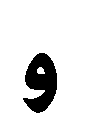 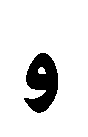 5   2* تطبيق ما تم استخالصه من خالل العمل بالمجموعات (مع ضبط المهام واألدوار) بتوزيع وتصنيف بطاقات علىالتالميذ لتحديد ما هو موجه لالستعمال الفالحي، والصناعي والمنزلي.* أتتبع عمل المجموعات لرصد المعيقات والعمل على تجاوزها.- بعد ذلك يربط التالميذ بشكل فردي بين الصور المقترحة في الكراسة ونوع االستعمال.4 1	6 0	(5   2أنشطة االستثماروالتطبيق.أنشطة االستثماروالتطبيق.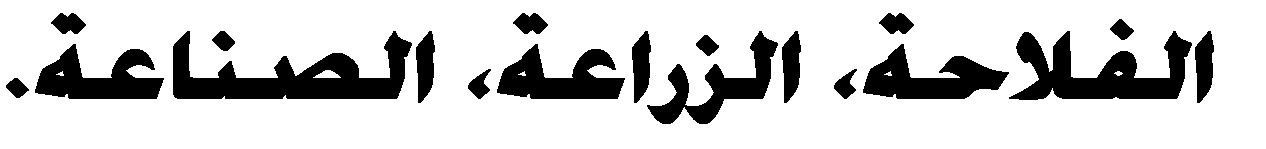 المفاهيم والمصطلحاتالمفاهيم والمصطلحاتالجذاذة:المرجع: األساسي في النشاط العلمي.المستوى: األولالوحدة: 4المجال: البيئـــــة.المادة: النشاط العلميالحصة: 0المحور: الماء والطبيعة.الموضوع: أي ماء يوجد في الطبيعة؟الهدف التعلمي: )1 تمييز الماء النقي عن الماء العكر.الهدف التعلمي: )1 تمييز الماء النقي عن الماء العكر.الهدف التعلمي: )1 تمييز الماء النقي عن الماء العكر.الوسائل التعليمية والمعينات الديدكتيكية: رسوم وصور الكراسة  ص: 53 – قنينة مملوءة بماء شروب.الوسائل التعليمية والمعينات الديدكتيكية: رسوم وصور الكراسة  ص: 53 – قنينة مملوءة بماء شروب.الوسائل التعليمية والمعينات الديدكتيكية: رسوم وصور الكراسة  ص: 53 – قنينة مملوءة بماء شروب.مكتسبات سابقة (التربية الحسية الحركية والتفتح العلمي بمرحلة ما قبل التمدرس:) الماء السائلمكتسبات سابقة (التربية الحسية الحركية والتفتح العلمي بمرحلة ما قبل التمدرس:) الماء السائلمكتسبات سابقة (التربية الحسية الحركية والتفتح العلمي بمرحلة ما قبل التمدرس:) الماء السائلالتدبير الديدكتيكي لألنشطة التعليمية التعلميةالتدبير الديدكتيكي لألنشطة التعليمية التعلميةالمقاطع الكبرى والخطوات المنهجيةالمقاطع الكبرى والخطوات المنهجيةدور المتعلمات والمتعلميندور المدرسالمقاطع الكبرى والخطوات المنهجيةالمقاطع الكبرى والخطوات المنهجية- المشاركة في مناقشة الوضعية وفهمهاوإبداء تمثالتهم في الموضوع.- تدبير فضاء الفصل وتشكيل مجموعات العمل. - طرح وضعية مشكلة لها صلة بمحيط المتعلمات والمتعلمين وحياتهم اليومية، بهدف وضعهم في سياق الدرس ورصد تمثالتهم ومواجهتهاإلحداث الصراع المعرفي ، بمثل:وضعيةاالنطالق.والبناء االستكشاف أنشطة- يصوغون أسئلة مناسبة للمشكل الذيتطرحه الوضعية المقدمة.- التحسيس بالمشكل الذي تطرحه الوضعية ودفع المتعلمات والمتعلمين إلى التحدث مع بعضهم للوصول إلى التساؤل حول المياه من حيثنقائها:تملك وصياغةسؤال التقصي.والبناء االستكشاف أنشطة- من خالل أسئلة المرحلة السابقة، وباستدعاء خبراتهم، يقدمون إجابات وفرضيات تكون بمثابة حلول مؤقتةللمشكل المطروح.- إتاحة الفرصة للمتعلمين والمتعلمات لتقديم تفسيرات أولية للمشكلالمطروح.- تدوين مختلف الفرضيات على السبورة دون نقد أو تصحيح أو تغيير.اقتراح الفرضياتوالبناء االستكشاف أنشطة- تقوم كل مجموعة باختبار صحة الفرضيات من خالل مالحظة األسنادباستعمال الوسائل الالزمة. - ينظم مسير كل مجموعة عملمجموعته. - يدون المقرر، بمساعدة عناصر مجموعته، مختلف الخالصات التيتوصلت لها مجموعته.- ضبط المهام واألدوار داخل كل مجموعة عمل (المسير- المقرر.)- إعطاء التوجيهات المرتبطة بمالحظة...، والتأكد من الفهمالجيد لها. - تتبع عمل المجموعات لرصد المعيقات التقنية والمساعدة علىتجاوزها.- االهتمام بتعابيرهم الكتابية أثناء انشطة البحث والتجريب.- ترسيخ قيم التعاون واإلنصاف بين عناصر كل مجموعة.فحص الفرضياتوتوثيق النتائج.والبناء االستكشاف أنشطة- يعرض مقرر كل مجموعة نتائج عملمجموعته.- يناقشون النتائج والخالصات، ويقارنونها بالفرضيات المقترحة من أجلإثباتها أو ضحدها.- تذكيرهم بالمشكل المطروح، ومطالبتهم بتحديد الخطوات التي سلكوهافي عملهم، وانجع الطرائق لإلجابة عن التساؤل. - المساهمة معهم في تمحيص فرضياتهم ومقارنتها مع النتائج المحصلعليها.عرض النتائج وتقاسمالحصيلة.والبناء االستكشاف أنشطة- يشاركون في استخالص وصياغة االستنتاج على شكل جواب عن السؤالالمطروح في وضعية االنطالق، وذلك بناءعلى النتائج المصادق عليها.- يقرؤون الخالصة.- باستغالل الكلمات المهمة التي أدونها تدريجيا على السبورة، أساعدهم علىصياغة ملخص الدرس.االستنتاجوالتعميم.والبناء االستكشاف أنشطة- يشاركون في استخالص وصياغة االستنتاج على شكل جواب عن السؤالالمطروح في وضعية االنطالق، وذلك بناءعلى النتائج المصادق عليها.- يقرؤون الخالصة.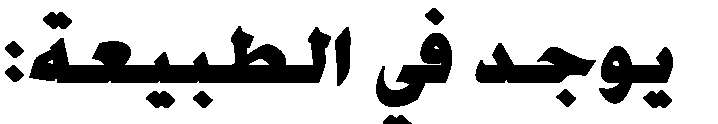 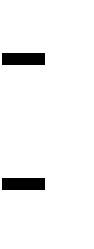 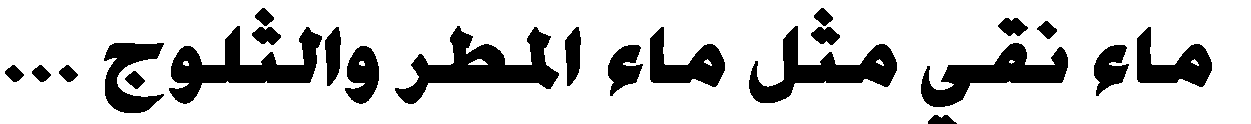 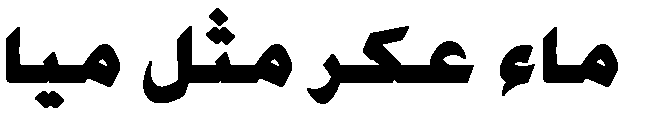 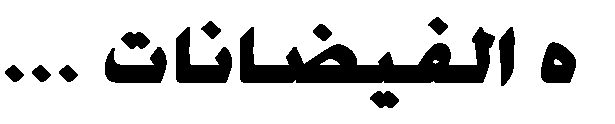 االستنتاجوالتعميم.والبناء االستكشاف أنشطة-1 يحدد التالميذ المياه العكرة عن طريق وضع عالمة تحت الصورتين الثانية والثالثة في النشاط األول.-2 تلون مربعات صور المياه النقية 1( و .)3-1 يحدد التالميذ المياه العكرة عن طريق وضع عالمة تحت الصورتين الثانية والثالثة في النشاط األول.-2 تلون مربعات صور المياه النقية 1( و .)3أنشطة االستثماروالتطبيق.أنشطة االستثماروالتطبيق.    أتطرق ألماكن تواجد المياه العكرة والنقية في الطبيعة.    أتطرق ألماكن تواجد المياه العكرة والنقية في الطبيعة.أنشطة االستثماروالتطبيق.أنشطة االستثماروالتطبيق.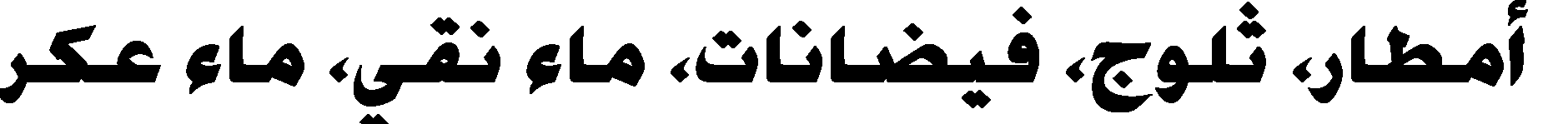 المفاهيموالمصطلحاتالمفاهيموالمصطلحاتالجذاذة:المرجع: األساسي في النشاط العلمي.المستوى: األولالوحدة: 4المجال: البيئـــــة.المادة: النشاط العلميالحصة: 4المحور: الماء والطبيعة.الموضوع: ما أهمية الماء في الحياة؟الهدف التعلمي: )1 الوعي بضرورة الماء في الحياة.الهدف التعلمي: )1 الوعي بضرورة الماء في الحياة.الهدف التعلمي: )1 الوعي بضرورة الماء في الحياة.الوسائل التعليمية والمعينات الديدكتيكية: رسوم وصور الكراسة ص: 51 – بطاقات صور تبين بعض فوائد الماءلإلنسان والحيوانات والنباتات – أصيصان بهما نبات.الوسائل التعليمية والمعينات الديدكتيكية: رسوم وصور الكراسة ص: 51 – بطاقات صور تبين بعض فوائد الماءلإلنسان والحيوانات والنباتات – أصيصان بهما نبات.الوسائل التعليمية والمعينات الديدكتيكية: رسوم وصور الكراسة ص: 51 – بطاقات صور تبين بعض فوائد الماءلإلنسان والحيوانات والنباتات – أصيصان بهما نبات.مكتسبات سابقة (التربية الحسية الحركية والتفتح العلمي بمرحلة ما قبل التمدرس:) الماء السائلمكتسبات سابقة (التربية الحسية الحركية والتفتح العلمي بمرحلة ما قبل التمدرس:) الماء السائلمكتسبات سابقة (التربية الحسية الحركية والتفتح العلمي بمرحلة ما قبل التمدرس:) الماء السائلالتدبير الديدكتيكي لألنشطة التعليمية التعلميةالتدبير الديدكتيكي لألنشطة التعليمية التعلميةالمقاطع الكبرى والخطوات المنهجيةالمقاطع الكبرى والخطوات المنهجيةدور المتعلمات والمتعلميندور المدرسالمقاطع الكبرى والخطوات المنهجيةالمقاطع الكبرى والخطوات المنهجية- المشاركة في مناقشة الوضعية وفهمهاوإبداء تمثالتهم في الموضوع.- تدبير فضاء الفصل وتشكيل مجموعات العمل. - طرح وضعية مشكلة لها صلة بمحيط المتعلمات والمتعلمين وحياتهم اليومية، بهدف وضعهم في سياق الدرس ورصد تمثالتهم ومواجهتهاإلحداث الصراع المعرفي ، بمثل:أعرض الوثيقة المقدمة التي توضح أن الخرفان يمكنها قطع مسافات للبحث عن الماء، مما يفضي إلى تساؤالت أخرى من قبيلأوزع صورا تبين استخدامات وفوائد الماء عليهم بعد توزيعهملمجموعات الستكشاف تمثالتهم.وضعية االنطالق.والبناء االستكشاف أنشطة- يصوغون أسئلة مناسبة للمشكل الذيتطرحه الوضعية المقدمة.* أوجه تركيزهم على موضوع الحصة ليصلوا إلى التساؤل حولفوائد الماء بالنسبة لإلنسان والحيوان والنباتات:تملك وصياغةسؤال التقصي.والبناء االستكشاف أنشطة- من خالل أسئلة المرحلة السابقة، وباستدعاء خبراتهم، يقدمون إجابات وفرضيات تكون بمثابة حلول مؤقتةللمشكل المطروح.- إتاحة الفرصة للمتعلمين والمتعلمات لتقديم تفسيرات أولية للمشكل                                                           المطروح. - تدوين مختلف الفرضيات على السبورة دون نقد أو تصحيح أوتغيير.اقتراح الفرضياتوالبناء االستكشاف أنشطة- تقوم كل مجموعة باختبار صحة الفرضيات من خالل مالحظة األسنادباستعمال الوسائل الالزمة. - ينظم مسير كل مجموعة عملمجموعته. - يدون المقرر، بمساعدة عناصر مجموعته، مختلف الخالصات التيتوصلت لها مجموعته.- ضبط المهام واألدوار داخل كل مجموعة عمل (المسير- المقرر.)- إعطاء التوجيهات المرتبطة بمالحظة...، والتأكد من الفهم الجيد                                                                                                                         لها. - تتبع عمل المجموعات لرصد المعيقات التقنية والمساعدة علىتجاوزها.- االهتمام بتعابيرهم الكتابية أثناء انشطة البحث والتجريب.- ترسيخ قيم التعاون واإلنصاف بين عناصر كل مجموعة.فحص الفرضياتوتوثيق النتائج.والبناء االستكشاف أنشطة- يعرض مقرر كل مجموعة نتائج عملمجموعته.- يناقشون النتائج والخالصات، ويقارنونها بالفرضيات المقترحة من أجلإثباتها أو ضحدها.- تذكيرهم بالمشكل المطروح، ومطالبتهم بتحديد الخطوات التيسلكوها في عملهم، وانجع الطرائق لإلجابة عن التساؤل. - المساهمة معهم في تمحيص فرضياتهم ومقارنتها مع النتائجالمحصل عليها.عرض النتائج وتقاسمالحصيلة.والبناء االستكشاف أنشطة- يشاركون في استخالص وصياغة االستنتاج على شكل جواب عن السؤالالمطروح في وضعية االنطالق، وذلك بناءعلى النتائج المصادق عليها.- يقرؤون الخالصة.- باستغالل الكلمات المهمة التي أدونها تدريجيا على السبورة، أساعدهمعلى صياغة ملخص الدرس.االستنتاجوالتعميم.والبناء االستكشاف أنشطة- يشاركون في استخالص وصياغة االستنتاج على شكل جواب عن السؤالالمطروح في وضعية االنطالق، وذلك بناءعلى النتائج المصادق عليها.- يقرؤون الخالصة.   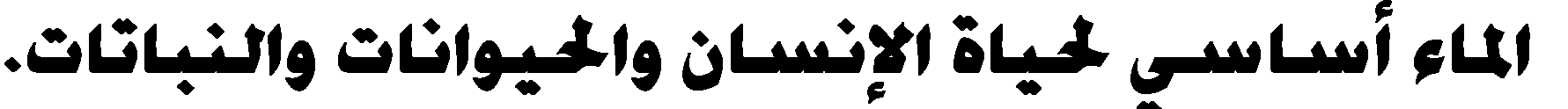 االستنتاجوالتعميم.والبناء االستكشاف أنشطة* يصل التالميذ كل وضعية بنوع استعمال الماء.صور السباحة (الترفيه)، صورة الباخرة (النقل)، صورة رشاش الماء (النظافة)، صورة األسماك (وسط عيش)،صورة العير (الشرب)، صورة النبات (السقي.)* يصل التالميذ كل وضعية بنوع استعمال الماء.صور السباحة (الترفيه)، صورة الباخرة (النقل)، صورة رشاش الماء (النظافة)، صورة األسماك (وسط عيش)،صورة العير (الشرب)، صورة النبات (السقي.)أنشطة االستثماروالتطبيق.أنشطة االستثماروالتطبيق.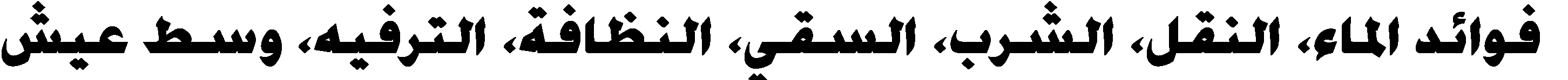 المفاهيم والمصطلحاتالمفاهيم والمصطلحاتالجذاذة:المرجع: األساسي في النشاط العلمي.المستوى: األولالوحدة: 4المجال: البيئـــــة.المادة: النشاط العلميالحصة: 5المحور: الماء والطبيعة.الموضوع: كيف أحافظ على الماء؟االهداف التعلمية: )1 الوعي بانعكاسات ندرة الماء على الحياة. )2( تعرف سبل المحافظة على الماء.االهداف التعلمية: )1 الوعي بانعكاسات ندرة الماء على الحياة. )2( تعرف سبل المحافظة على الماء.االهداف التعلمية: )1 الوعي بانعكاسات ندرة الماء على الحياة. )2( تعرف سبل المحافظة على الماء.الوسائل التعليمية والمعينات الديدكتيكية: رسوم وصور الكراسة  ص: –52 صور معبرة عن مظاهر الجفاف وسوء التغذية وتلوث الماء-بطاقات صور أو ملصقات تعبر عن ترشيد استعمال الماء، واخرى تعبر عن تبذيره.الوسائل التعليمية والمعينات الديدكتيكية: رسوم وصور الكراسة  ص: –52 صور معبرة عن مظاهر الجفاف وسوء التغذية وتلوث الماء-بطاقات صور أو ملصقات تعبر عن ترشيد استعمال الماء، واخرى تعبر عن تبذيره.الوسائل التعليمية والمعينات الديدكتيكية: رسوم وصور الكراسة  ص: –52 صور معبرة عن مظاهر الجفاف وسوء التغذية وتلوث الماء-بطاقات صور أو ملصقات تعبر عن ترشيد استعمال الماء، واخرى تعبر عن تبذيره.مكتسبات سابقة (التربية الحسية الحركية والتفتح العلمي بمرحلة ما قبل التمدرس:) الماء السائلمكتسبات سابقة (التربية الحسية الحركية والتفتح العلمي بمرحلة ما قبل التمدرس:) الماء السائلمكتسبات سابقة (التربية الحسية الحركية والتفتح العلمي بمرحلة ما قبل التمدرس:) الماء السائلالتدبير الديدكتيكي لألنشطة التعليمية التعلميةالتدبير الديدكتيكي لألنشطة التعليمية التعلميةالمقاطع الكبرى والخطوات المنهجيةالمقاطع الكبرى والخطوات المنهجيةدور المتعلمات والمتعلميندور المدرسالمقاطع الكبرى والخطوات المنهجيةالمقاطع الكبرى والخطوات المنهجية- المشاركة في مناقشة الوضعيةوفهمها وإبداء تمثالتهم في الموضوع.أنطلق من مكتسبات الحصة السابقة الخاصة باهمية الماء في الحياة،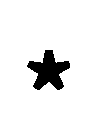 وأطرح أسئلة، مثل:انطالقا من الصورة المقترحة في الكراسة أو صور اخرى أحضرها تدور حول بعض مظاهر الجفاف وسوء التغذية، أدعوهم إلى مالحظتها بعدتوزيعهم لمجموعات الستكشاف تمثالتهم.وضعيةاالنطالق.والبناء االستكشاف أنشطة- يصوغون أسئلة مناسبة للمشكلالذي تطرحه الوضعية المقدمة.* أوجه تركيزهم على موضوع الحصة ليصلوا إلى التساؤل حول هذهاالنعكاسات:تملك وصياغةسؤال التقصي.والبناء االستكشاف أنشطة- من خالل أسئلة المرحلة السابقة، وباستدعاء خبراتهم، يقدمون إجابات وفرضيات تكون بمثابة حلول مؤقتةللمشكل المطروح.- إتاحة الفرصة للمتعلمين والمتعلمات لتقديم تفسيرات أولية للمشكلالمطروح.- تدوين مختلف الفرضيات على السبورة دون نقد أو تصحيح أو تغيير.اقتراح الفرضياتوالبناء االستكشاف أنشطة- تقوم كل مجموعة باختبار صحة الفرضيات من خالل مالحظة األسنادباستعمال الوسائل الالزمة. - ينظم مسير كل مجموعة عملمجموعته. - يدون المقرر، بمساعدة عناصر مجموعته، مختلف الخالصات التيتوصلت لها مجموعته.- ضبط المهام واألدوار داخل كل مجموعة عمل (المسير- المقرر.)- إعطاء التوجيهات المرتبطة بمالحظة...، والتأكد من الفهم الجيد لها.- تتبع عمل المجموعات لرصد المعيقات التقنية والمساعدة على تجاوزها.- االهتمام بتعابيرهم الكتابية أثناء انشطة البحث والتجريب.- ترسيخ قيم التعاون واإلنصاف بين عناصر كل مجموعة.فحص الفرضياتوتوثيق النتائج.والبناء االستكشاف أنشطة- يعرض مقرر كل مجموعة نتائجعمل مجموعته.- يناقشون النتائج والخالصات، ويقارنونها بالفرضيات المقترحة منأجل إثباتها أو ضحدها.- تذكيرهم بالمشكل المطروح، ومطالبتهم بتحديد الخطوات التي سلكوها فيعملهم، وانجع الطرائق لإلجابة عن التساؤل. - المساهمة معهم في تمحيص فرضياتهم ومقارنتها مع النتائج المحصلعليها. * ينبغي الوقوف، من خالل المناقشة مع التالميذ، على السلوكات الجيدة في التعامل مع الماء قصد العمل بها وعلى السلوكات السيئة قصد توضيح أنهاتؤدي إلى تبذير الماء، ينبغي تفاديها.عرض النتائج وتقاسمالحصيلة.والبناء االستكشاف أنشطة- يشاركون في استخالص وصياغة االستنتاج على شكل جواب عن السؤال المطروح في وضعية االنطالق، وذلكبناء على النتائج المصادق عليها.- يقرؤون الخالصة.- باستغالل الكلمات المهمة التي أدونها تدريجيا على السبورة، أساعدهم علىصياغة ملخص الدرس.االستنتاجوالتعميم.والبناء االستكشاف أنشطة- يشاركون في استخالص وصياغة االستنتاج على شكل جواب عن السؤال المطروح في وضعية االنطالق، وذلكبناء على النتائج المصادق عليها.- يقرؤون الخالصة.االستنتاجوالتعميم.والبناء االستكشاف أنشطة:1 يعبر التالميذ عن انعكاسات ندرة الماء على كل من اإلنسان (العطش وسوء التغذية والمجاعة)،والحيوان (الهالك بسبب الجفاف) والنباتات (ال تنمو بغياب الماء.) :2 يالحظ التالميذ الصور، ويميزون بين السلوكات الحسنة (سقي النبات بتقنية التقطير) والسلوكاتالسيئة (غسل السيارة بواسطة انبوب ماء، ترك السقايات العمومية مفتوحة، رمي النفايات في مجاري المياه حيثتعكره.):1 يعبر التالميذ عن انعكاسات ندرة الماء على كل من اإلنسان (العطش وسوء التغذية والمجاعة)،والحيوان (الهالك بسبب الجفاف) والنباتات (ال تنمو بغياب الماء.) :2 يالحظ التالميذ الصور، ويميزون بين السلوكات الحسنة (سقي النبات بتقنية التقطير) والسلوكاتالسيئة (غسل السيارة بواسطة انبوب ماء، ترك السقايات العمومية مفتوحة، رمي النفايات في مجاري المياه حيثتعكره.)أنشطة االستثماروالتطبيق.أنشطة االستثماروالتطبيق.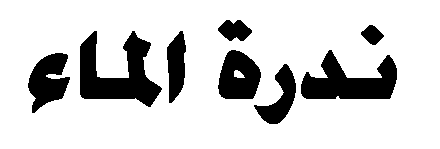 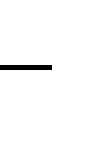 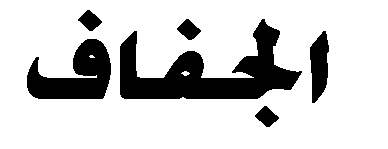 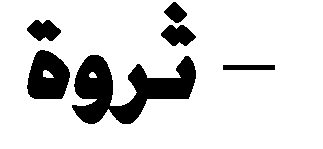 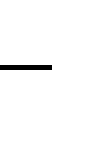 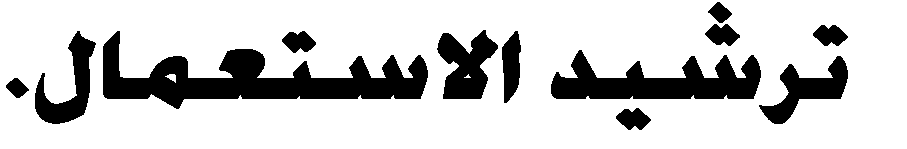 المفاهيم والمصطلحاتالمفاهيم والمصطلحاتالجذاذة:المرجع: األساسي في النشاط العلمي.المستوى: األولالوحدة: 4المجال: البيئـــــة.المادة: النشاط العلميالحصة: 6المحور: الماء والطبيعة.الموضوع: ما انواع نباتات محيطي؟االهداف التعلمية: )1 تعرف أنواع النباتات في محيطه. )2( المحافظة على نباتات محيطه.االهداف التعلمية: )1 تعرف أنواع النباتات في محيطه. )2( المحافظة على نباتات محيطه.االهداف التعلمية: )1 تعرف أنواع النباتات في محيطه. )2( المحافظة على نباتات محيطه.الوسائل التعليمية والمعينات الديدكتيكية: رسوم وصور الكراسة ص: 50 – بطاقات صور لبعض النباتات- حديقة المدرسة او حديقة مجاورةبها أشجار وشجيرات وأعشاب.الوسائل التعليمية والمعينات الديدكتيكية: رسوم وصور الكراسة ص: 50 – بطاقات صور لبعض النباتات- حديقة المدرسة او حديقة مجاورةبها أشجار وشجيرات وأعشاب.الوسائل التعليمية والمعينات الديدكتيكية: رسوم وصور الكراسة ص: 50 – بطاقات صور لبعض النباتات- حديقة المدرسة او حديقة مجاورةبها أشجار وشجيرات وأعشاب.مكتسبات سابقة (التربية الحسية الحركية والتفتح العلمي بمرحلة ما قبل التمدرس:) تمييز بعض أنواع األشجار.مكتسبات سابقة (التربية الحسية الحركية والتفتح العلمي بمرحلة ما قبل التمدرس:) تمييز بعض أنواع األشجار.مكتسبات سابقة (التربية الحسية الحركية والتفتح العلمي بمرحلة ما قبل التمدرس:) تمييز بعض أنواع األشجار.التدبير الديدكتيكي لألنشطة التعليمية التعلميةالتدبير الديدكتيكي لألنشطة التعليمية التعلميةالمقاطع والخطوات المنهجيةالمقاطع والخطوات المنهجيةدور المتعلمات والمتعلميندور المدرسالمقاطع والخطوات المنهجيةالمقاطع والخطوات المنهجية- المشاركة في مناقشة الوضعيةوفهمها وإبداء تمثالتهم في الموضوع.أنظم خرجة إلى حديقة المدرسة ... بها أشجار واعشاب ليشاهدوها، وذلكبتنسيق مع إدارة المؤسسة. * أطلب من التالميذ التقيد التام بالتعليمات وبالنظام خالل الخروج من الفصلوأثناء الجولة في الحديقة. *أثناء الجولة أقوم بطرح األسئلة حول االختالف بين النباتات التي يشاهدونهافي الحقل أو الحديقة. * أوجه تركيزهم على االختالفات من حيث الحجم، وأتأكد من أن الجميع قدشاهدوا مختلف األحجام (األشجار والشجيرات واألعشاب.) عند الرجوع إلى الفصل، وبعد تقسيمهم إلى مجموعات، أدعوهم إلى مالحظة الصورة المرفقة باإلضافة إلى صور لنباتات مختلفة غير التيشاهدوها.وضعيةاالنطالق.والبناء االستكشاف أنشطة- يصوغون أسئلة مناسبة للمشكلالذي تطرحه الوضعية المقدمة.* أوجه تركيزهم على المالحظة المباشرة وعلى الصور، ليصلوا إلى التساؤلحول كيفية تصنيفها:تملك وصياغةسؤال التقصي.والبناء االستكشاف أنشطة- من خالل أسئلة المرحلة السابقة، وباستدعاء خبراتهم، يقدمون إجابات وفرضيات تكون بمثابة حلول مؤقتةللمشكل المطروح.- إتاحة الفرصة للمتعلمين والمتعلمات لتقديم تفسيرات أولية للمشكلالمطروح.- تدوين مختلف الفرضيات على السبورة دون نقد أو تصحيح أو تغيير.اقتراح الفرضياتوالبناء االستكشاف أنشطة- تقوم كل مجموعة باختبار صحة الفرضيات من خالل مالحظة األسنادباستعمال الوسائل الالزمة. - ينظم مسير كل مجموعة عملمجموعته. - يدون المقرر، بمساعدة عناصر مجموعته، مختلف الخالصات التيتوصلت لها مجموعته.- ضبط المهام واألدوار داخل كل مجموعة عمل (المسير- المقرر.)- إعطاء التوجيهات المرتبطة بمالحظة...، والتأكد من الفهم الجيد لها.- تتبع عمل المجموعات لرصد المعيقات التقنية والمساعدة على تجاوزها.- االهتمام بتعابيرهم الكتابية أثناء انشطة البحث والتجريب.- ترسيخ قيم التعاون واإلنصاف بين عناصر كل مجموعة.فحص الفرضيات وتوثيقالنتائج.والبناء االستكشاف أنشطة- يعرض مقرر كل مجموعة نتائجعمل مجموعته.- يناقشون النتائج والخالصات، ويقارنونها بالفرضيات المقترحة منأجل إثباتها أو ضحدها.- تذكيرهم بالمشكل المطروح، ومطالبتهم بتحديد الخطوات التي سلكوها فيعملهم، وانجع الطرائق لإلجابة عن التساؤل. - المساهمة معهم في تمحيص فرضياتهم ومقارنتها مع النتائج المحصلعليها.عرض النتائج وتقاسمالحصيلة.والبناء االستكشاف أنشطة- يشاركون في استخالص وصياغة االستنتاج على شكل جواب عن السؤال المطروح في وضعية االنطالق، وذلكبناء على النتائج المصادق عليها.- يقرؤون الخالصة.- باستغالل الكلمات المهمة التي أدونها تدريجيا على السبورة، أساعدهم علىصياغة ملخص الدرس.االستنتاجوالتعميم.والبناء االستكشاف أنشطة- يشاركون في استخالص وصياغة االستنتاج على شكل جواب عن السؤال المطروح في وضعية االنطالق، وذلكبناء على النتائج المصادق عليها.- يقرؤون الخالصة.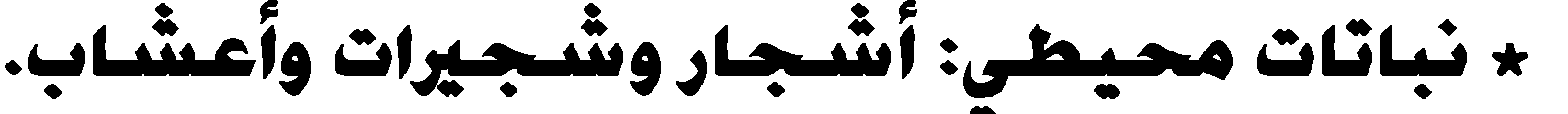 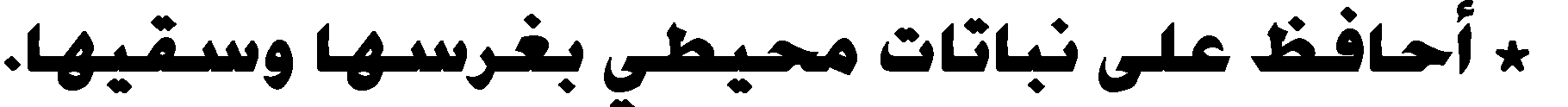 االستنتاجوالتعميم.والبناء االستكشاف أنشطة:1 يصل التالميذ الصورة األولى بكلمة "          "، والثانية بكلمة "           "، والثالثة بكلمة."	":2 يركز النشاط على تحسيسهم للمحافظة على النباتات، إذ سيجيب النشاط على التساؤل الثاني (كيفأحافظ على النباتات؟.) ستكون الفرصة سانحة لمناقشة التالميذ بعض السلوكات المسيئة للنباتات. - بعد ذلك يكتب التالميذ كلمة "      " في                                 1   0   4 التي يعتني فيها األشخاص بالنباتات بغرسهاواالعتناء بها وسقيها.:1 يصل التالميذ الصورة األولى بكلمة "          "، والثانية بكلمة "           "، والثالثة بكلمة."	":2 يركز النشاط على تحسيسهم للمحافظة على النباتات، إذ سيجيب النشاط على التساؤل الثاني (كيفأحافظ على النباتات؟.) ستكون الفرصة سانحة لمناقشة التالميذ بعض السلوكات المسيئة للنباتات. - بعد ذلك يكتب التالميذ كلمة "      " في                                 1   0   4 التي يعتني فيها األشخاص بالنباتات بغرسهاواالعتناء بها وسقيها.أنشطة االستثماروالتطبيق.أنشطة االستثماروالتطبيق.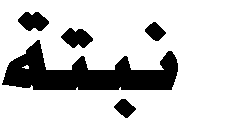 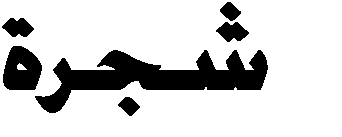 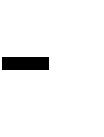 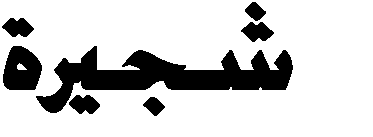 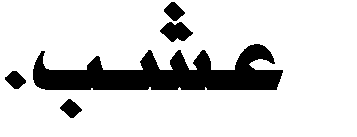 المفاهيم والمصطلحاتالمفاهيم والمصطلحاتالجذاذة:المرجع: األساسي في النشاط العلمي.المستوى: األولالوحدة: 4المجال: البيئـــــة.المادة: النشاط العلميالحصة: 7المحور: الماء والطبيعة.الموضوع: كيف أميز بين فصول السنة؟الهدف التعلمي: اكتشاف تغيرات الطبيعة عبر الفصول.الهدف التعلمي: اكتشاف تغيرات الطبيعة عبر الفصول.الهدف التعلمي: اكتشاف تغيرات الطبيعة عبر الفصول.الوسائل التعليمية والمعينات الديدكتيكية: رسوم وصور الكراسة ص: 54 – المالحظة المباشرة للطبيعة جوار المؤسسة- بطاقات صور اورسوم ألماكن أخذت فيها الصور في فصول مختلفة.الوسائل التعليمية والمعينات الديدكتيكية: رسوم وصور الكراسة ص: 54 – المالحظة المباشرة للطبيعة جوار المؤسسة- بطاقات صور اورسوم ألماكن أخذت فيها الصور في فصول مختلفة.الوسائل التعليمية والمعينات الديدكتيكية: رسوم وصور الكراسة ص: 54 – المالحظة المباشرة للطبيعة جوار المؤسسة- بطاقات صور اورسوم ألماكن أخذت فيها الصور في فصول مختلفة.مكتسبات سابقة (التربية الحسية الحركية والتفتح العلمي بمرحلة ما قبل التمدرس:) فصول السنة (أبرز مظاهرها-) تمييز المالبس حسب الفصول.مكتسبات سابقة (التربية الحسية الحركية والتفتح العلمي بمرحلة ما قبل التمدرس:) فصول السنة (أبرز مظاهرها-) تمييز المالبس حسب الفصول.مكتسبات سابقة (التربية الحسية الحركية والتفتح العلمي بمرحلة ما قبل التمدرس:) فصول السنة (أبرز مظاهرها-) تمييز المالبس حسب الفصول.التدبير الديدكتيكي لألنشطة التعليمية التعلميةالتدبير الديدكتيكي لألنشطة التعليمية التعلميةالمقاطع والخطوات المنهجيةالمقاطع والخطوات المنهجيةدور المتعلمات والمتعلميندور المدرسالمقاطع والخطوات المنهجيةالمقاطع والخطوات المنهجية- المشاركة في مناقشة الوضعيةوفهمها وإبداء تمثالتهم في الموضوع.- تدبير فضاء الفصل وتشكيل مجموعات العمل.- طرح وضعية مشكلة لها صلة بمحيط المتعلمات والمتعلمين وحياتهم اليومية، بهدف وضعهم في سياق الدرس ورصد تمثالتهم ومواجهتها إلحداث الصراعالمعرفي ، بمثل: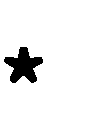 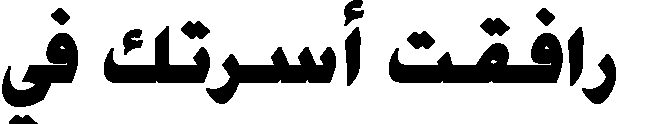 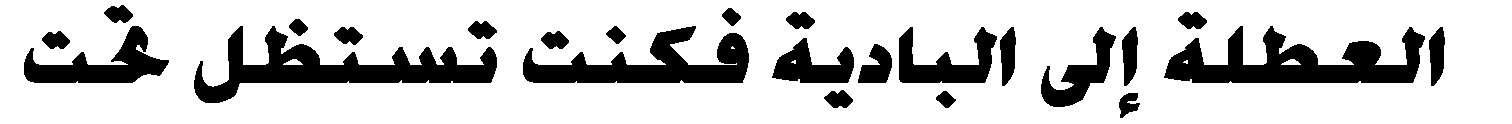 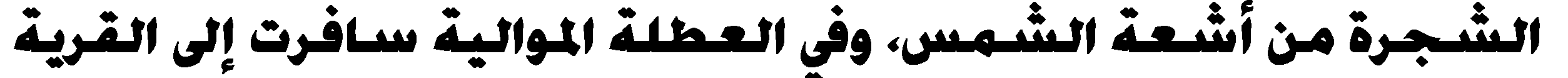 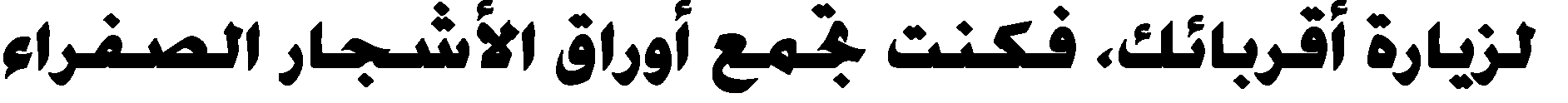 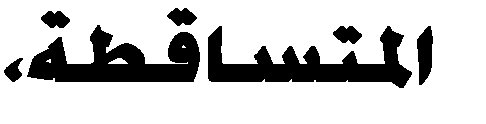 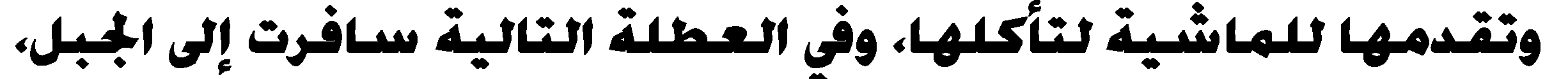 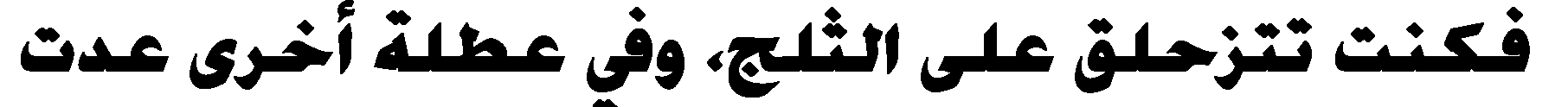 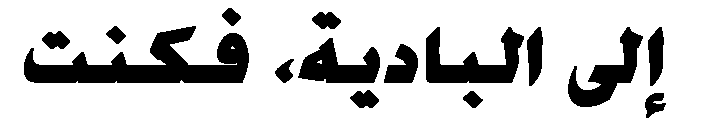 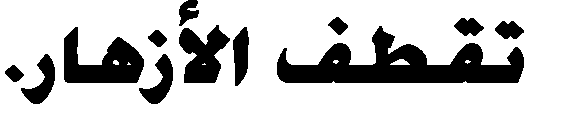 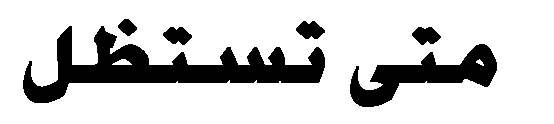 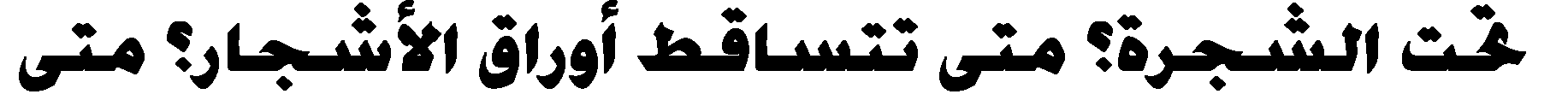 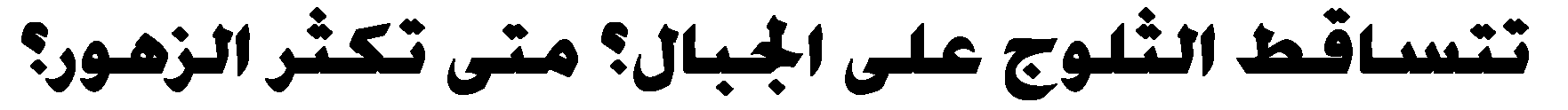 ** انطالقا من الصورة المقترحة في الكراسة وبطاقات  أخرى ألماكن بها أشجار أخذت فيها صور في فصول مختلفة، أدعوهم إلى مالحظتها بعدتوزيعهم لمجموعات الستكشاف تمثالتهم.وضعيةاالنطالق.والبناء االستكشاف أنشطة- يصوغون أسئلة مناسبة للمشكلالذي تطرحه الوضعية المقدمة.* أوجه تركيزهم على المالحظة المباشرة وعلى الصور، ليصلوا إلى التساؤلحول كيفية تصنيفها:تملك وصياغةسؤال التقصي.والبناء االستكشاف أنشطة- من خالل أسئلة المرحلة السابقة، وباستدعاء خبراتهم، يقدمون إجابات وفرضيات تكون بمثابة حلول مؤقتةللمشكل المطروح.- إتاحة الفرصة للمتعلمين والمتعلمات لتقديم تفسيرات أولية للمشكلالمطروح.- تدوين مختلف الفرضيات على السبورة دون نقد أو تصحيح أو تغيير.اقتراح الفرضياتوالبناء االستكشاف أنشطة- تقوم كل مجموعة باختبار صحة الفرضيات من خالل مالحظة األسنادباستعمال الوسائل الالزمة. - ينظم مسير كل مجموعة عملمجموعته. - يدون المقرر، بمساعدة عناصر مجموعته، مختلف الخالصات التيتوصلت لها مجموعته.- ضبط المهام واألدوار داخل كل مجموعة عمل (المسير- المقرر.)- إعطاء التوجيهات المرتبطة بمالحظة...، والتأكد من الفهم الجيد لها.- تتبع عمل المجموعات لرصد المعيقات التقنية والمساعدة على تجاوزها.- االهتمام بتعابيرهم الكتابية أثناء انشطة البحث والتجريب.- ترسيخ قيم التعاون واإلنصاف بين عناصر كل مجموعة.فحص الفرضيات وتوثيقالنتائج.والبناء االستكشاف أنشطة- يعرض مقرر كل مجموعة نتائج عملمجموعته.- يناقشون النتائج والخالصات، ويقارنونها بالفرضيات المقترحة من أجلإثباتها أو ضحدها.- تذكيرهم بالمشكل المطروح، ومطالبتهم بتحديد الخطوات التي سلكوها فيعملهم، وانجع الطرائق لإلجابة عن التساؤل. - المساهمة معهم في تمحيص فرضياتهم ومقارنتها مع النتائج المحصلعليها.عرض النتائج وتقاسمالحصيلة.والبناء االستكشاف أنشطة- يشاركون في استخالص وصياغة االستنتاج على شكل جواب عن السؤالالمطروح في وضعية االنطالق، وذلك بناءعلى النتائج المصادق عليها.- يقرؤون الخالصة.- باستغالل الكلمات المهمة التي أدونها تدريجيا على السبورة، أساعدهم علىصياغة ملخص الدرس.االستنتاجوالتعميم.والبناء االستكشاف أنشطة- يشاركون في استخالص وصياغة االستنتاج على شكل جواب عن السؤالالمطروح في وضعية االنطالق، وذلك بناءعلى النتائج المصادق عليها.- يقرؤون الخالصة.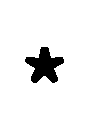 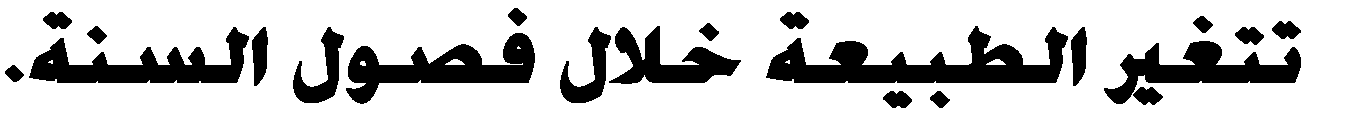 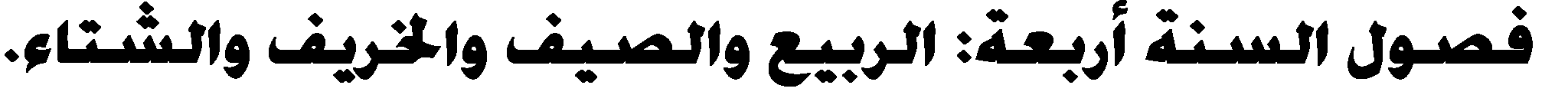 االستنتاجوالتعميم.والبناء االستكشاف أنشطة:1 من خالل مالحظة الرسوم المقدمة في الكراسة، يتوصل التالميذ إلى تمييزها، وكتابة أسماء الفصول مرتبة مناليمين إلى اليسار كما يلي::2 عالقة  ببعض الظواهر والمميزات الخاصة بكل فصل، يصل التالميذ الرسوم بالفصول المناسبة.:1 من خالل مالحظة الرسوم المقدمة في الكراسة، يتوصل التالميذ إلى تمييزها، وكتابة أسماء الفصول مرتبة مناليمين إلى اليسار كما يلي::2 عالقة  ببعض الظواهر والمميزات الخاصة بكل فصل، يصل التالميذ الرسوم بالفصول المناسبة.أنشطة االستثماروالتطبيق.أنشطة االستثماروالتطبيق.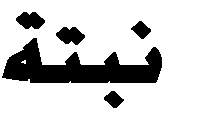 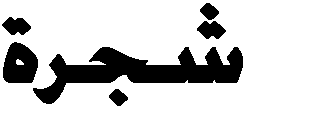 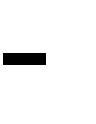 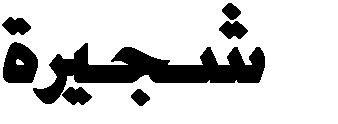 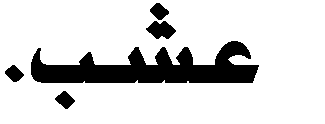 المفاهيم والمصطلحاتالمفاهيم والمصطلحاتالجذاذة:المرجع: األساسي في النشاط العلمي.المستوى: األولالوحدة: 4المجال: البيئـــــة.المادة: النشاط العلميالحصة: 4المحور: الماء والطبيعة.الموضوع: كيف تتعاقب فصول السنة؟الهدف التعلمي: إدراك مفهوم الزمان من خالل تعاقب الفصول.الهدف التعلمي: إدراك مفهوم الزمان من خالل تعاقب الفصول.الهدف التعلمي: إدراك مفهوم الزمان من خالل تعاقب الفصول.الوسائل التعليمية والمعينات الديدكتيكية: رسوم وصور الكراسة  ص: 55 – بطاقات صور لبعض المظاهر المتغيرة بتعاقب الفصول (مالبس، أشجار،-)... مالبس التالميذ.الوسائل التعليمية والمعينات الديدكتيكية: رسوم وصور الكراسة  ص: 55 – بطاقات صور لبعض المظاهر المتغيرة بتعاقب الفصول (مالبس، أشجار،-)... مالبس التالميذ.الوسائل التعليمية والمعينات الديدكتيكية: رسوم وصور الكراسة  ص: 55 – بطاقات صور لبعض المظاهر المتغيرة بتعاقب الفصول (مالبس، أشجار،-)... مالبس التالميذ.مكتسبات سابقة (التربية الحسية الحركية والتفتح العلمي بمرحلة ما قبل التمدرس:) فصول السنة (أبرز مظاهرها-) تمييز المالبس حسب الفصول.مكتسبات سابقة (التربية الحسية الحركية والتفتح العلمي بمرحلة ما قبل التمدرس:) فصول السنة (أبرز مظاهرها-) تمييز المالبس حسب الفصول.مكتسبات سابقة (التربية الحسية الحركية والتفتح العلمي بمرحلة ما قبل التمدرس:) فصول السنة (أبرز مظاهرها-) تمييز المالبس حسب الفصول.التدبير الديدكتيكي لألنشطة التعليمية التعلميةالتدبير الديدكتيكي لألنشطة التعليمية التعلميةالمقاطع والخطوات المنهجيةالمقاطع والخطوات المنهجيةدور المتعلمات والمتعلميندور المدرسالمقاطع والخطوات المنهجيةالمقاطع والخطوات المنهجية- المشاركة في مناقشة الوضعيةوفهمها وإبداء تمثالتهم في الموضوع.- تدبير فضاء الفصل وتشكيل مجموعات العمل.- طرح وضعية مشكلة لها صلة بمحيط المتعلمات والمتعلمين وحياتهم اليومية، بهدف وضعهم في سياق الدرس ورصد تمثالتهم ومواجهتها إلحداث الصراعالمعرفي ، بمثل: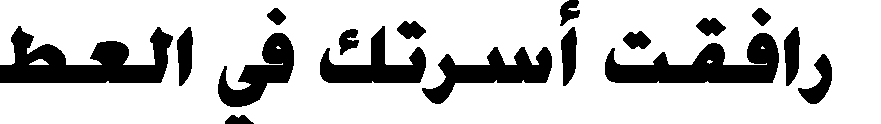 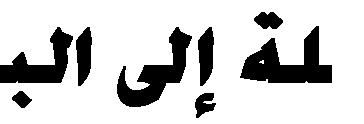 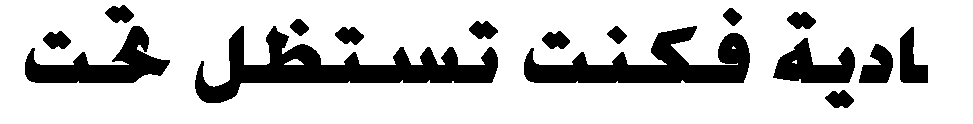 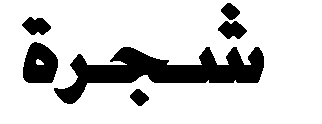 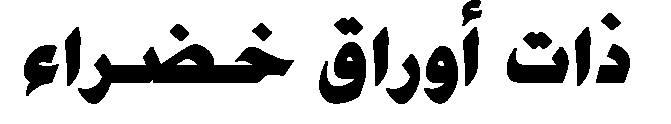 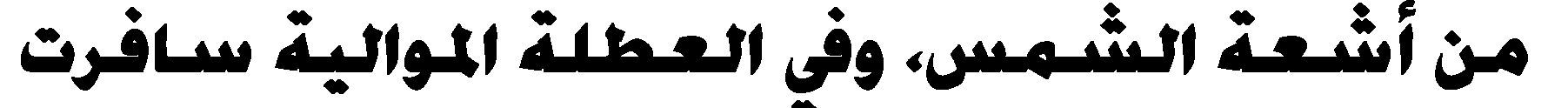 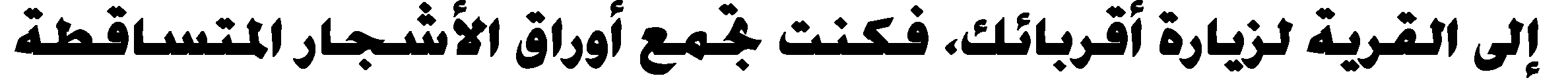 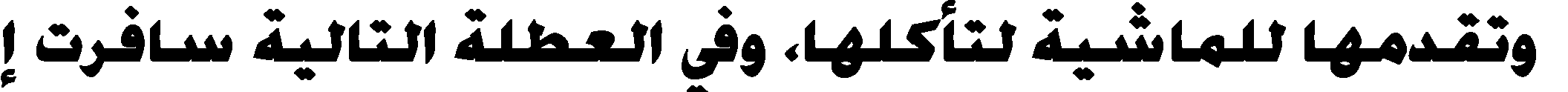 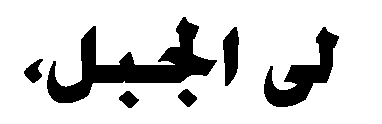 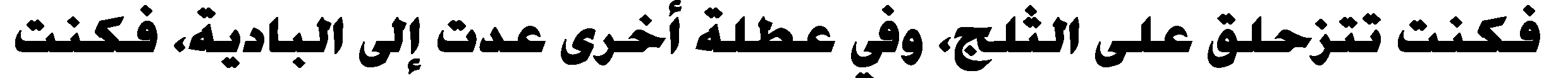 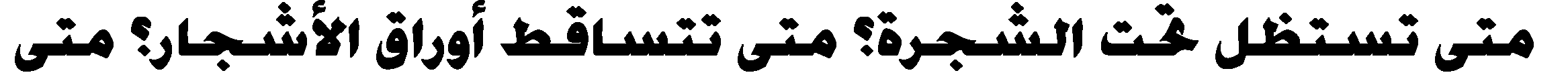 ** انطالقا من الصورة المقترحة في الكراسة وبطاقات  أخرى ألماكن بها أشجار أخذت فيها صور في فصول مختلفة، أدعوهم إلى مالحظتها بعدتوزيعهم لمجموعات الستكشاف تمثالتهم.وضعيةاالنطالق.والبناء االستكشاف أنشطة- يصوغون أسئلة مناسبة للمشكلالذي تطرحه الوضعية المقدمة.* أوجه تركيزهم على المالحظة المباشرة وعلى الصور، ليصلوا إلى التساؤلحول كيفية تصنيفها:تملك وصياغةسؤال التقصي.والبناء االستكشاف أنشطة- من خالل أسئلة المرحلة السابقة، وباستدعاء خبراتهم، يقدمون إجابات وفرضيات تكون بمثابة حلول مؤقتةللمشكل المطروح.- إتاحة الفرصة للمتعلمين والمتعلمات لتقديم تفسيرات أولية للمشكلالمطروح.- تدوين مختلف الفرضيات على السبورة دون نقد أو تصحيح أو تغيير.اقتراح الفرضياتوالبناء االستكشاف أنشطة- تقوم كل مجموعة باختبار صحة الفرضيات من خالل مالحظة األسناد  باستعمال الوسائلالالزمة.- ينظم مسير كل مجموعة عمل مجموعته.- يدون المقرر، بمساعدة عناصر مجموعته،مختلف الخالصات التي توصلت لها مجموعته.- ضبط المهام واألدوار داخل كل مجموعة عمل (المسير- المقرر.)- إعطاء التوجيهات المرتبطة بمالحظة...، والتأكد من الفهم الجيد لها.- تتبع عمل المجموعات لرصد المعيقات التقنية والمساعدة على تجاوزها.- االهتمام بتعابيرهم الكتابية أثناء انشطة البحث والتجريب.- ترسيخ قيم التعاون واإلنصاف بين عناصر كل مجموعة.فحص الفرضيات وتوثيقالنتائج.والبناء االستكشاف أنشطة- يعرض مقرر كل مجموعة نتائجعمل مجموعته.- يناقشون النتائج والخالصات، ويقارنونها بالفرضيات المقترحة منأجل إثباتها أو ضحدها.- تذكيرهم بالمشكل المطروح، ومطالبتهم بتحديد الخطوات التي سلكوها فيعملهم، وانجع الطرائق لإلجابة عن التساؤل. - المساهمة معهم في تمحيص فرضياتهم ومقارنتها مع النتائج المحصلعليها.عرض النتائج وتقاسمالحصيلة.والبناء االستكشاف أنشطة- يشاركون في استخالص وصياغة االستنتاج على شكل جواب عن السؤالالمطروح في وضعية االنطالق، وذلك بناءعلى النتائج المصادق عليها.- يقرؤون الخالصة.- باستغالل الكلمات المهمة التي أدونها تدريجيا على السبورة، أساعدهم علىصياغة ملخص الدرس.االستنتاجوالتعميم.والبناء االستكشاف أنشطة- يشاركون في استخالص وصياغة االستنتاج على شكل جواب عن السؤالالمطروح في وضعية االنطالق، وذلك بناءعلى النتائج المصادق عليها.- يقرؤون الخالصة.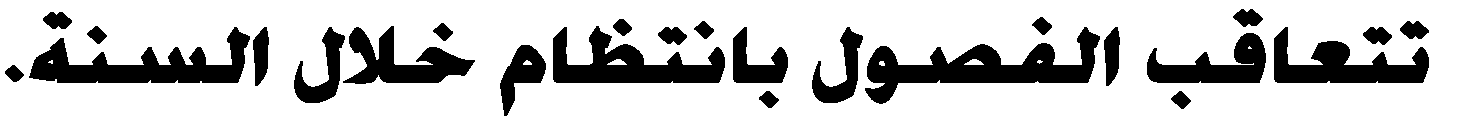 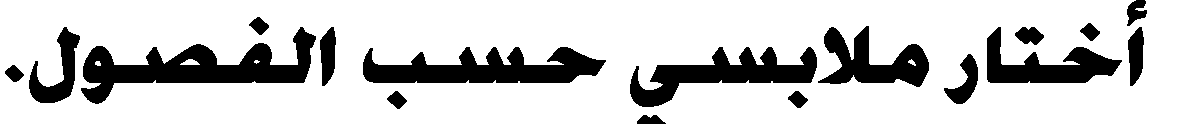 االستنتاجوالتعميم.والبناء االستكشاف أنشطة:1 يعتمد التلميذ على لون اوراق الشجرة وأسماء الشهور لترتيب الفصول، ويكتب بعد الخروف فصول الشتاءوالربيع والصيف في الخانات المناسبة. :2 يضع التلميذ األرقام 1 و3 و4 في عمود المظلة للتعبير عن فصل الشتاء، واألرقام 2 و5 و6 في عمود الشمسللتعبير عن فصل الصيف.:1 يعتمد التلميذ على لون اوراق الشجرة وأسماء الشهور لترتيب الفصول، ويكتب بعد الخروف فصول الشتاءوالربيع والصيف في الخانات المناسبة. :2 يضع التلميذ األرقام 1 و3 و4 في عمود المظلة للتعبير عن فصل الشتاء، واألرقام 2 و5 و6 في عمود الشمسللتعبير عن فصل الصيف.أنشطة االستثماروالتطبيق.أنشطة االستثماروالتطبيق.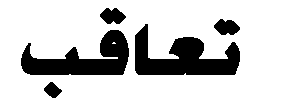 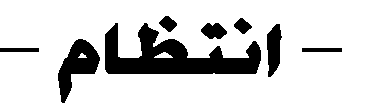 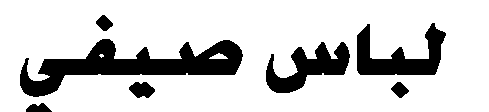 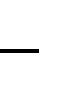 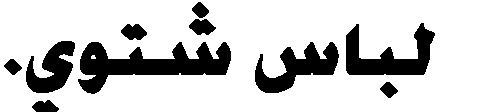 المفاهيم والمصطلحاتالمفاهيم والمصطلحاتالجذاذة:المرجع: األساسي في النشاط العلميالمستوى: األولالوحدة :4 الماء والطبيعة.الوحدة :4 الماء والطبيعة.المادة: النشاط العلميالحصة: 1 و .2األسبوع: 5الموضوع: أنشطة التقويم والدعم والتوليف.األهداف التعلمية:-1  اختبار المكتسبات الخاصة بالماء والطبيعة.-2  تجاوز التعثرات المرتبطة بها.-0  تقوية وتركيز التعلمات الخاصة بها.األهداف التعلمية:-1  اختبار المكتسبات الخاصة بالماء والطبيعة.-2  تجاوز التعثرات المرتبطة بها.-0  تقوية وتركيز التعلمات الخاصة بها.األهداف التعلمية:-1  اختبار المكتسبات الخاصة بالماء والطبيعة.-2  تجاوز التعثرات المرتبطة بها.-0  تقوية وتركيز التعلمات الخاصة بها.الوسائل التعليمية والمعينات الديدكتيكية: الكراسة ص: 56 و57 و 54 – شبكات – سبورة - ...الوسائل التعليمية والمعينات الديدكتيكية: الكراسة ص: 56 و57 و 54 – شبكات – سبورة - ...الوسائل التعليمية والمعينات الديدكتيكية: الكراسة ص: 56 و57 و 54 – شبكات – سبورة - ...التدبير الديدكتيكي لألنشطة التعليمية التعلميةالتدبير الديدكتيكي لألنشطة التعليمية التعلميةاألنشطةاألنشطة   يضع التلميذ عالمة )×( تحت المياه النقية.   المياه النقية هي مياه السد والبئر والحنفية.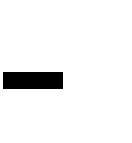    يضع التلميذ عالمة )×( تحت المياه النقية.   المياه النقية هي مياه السد والبئر والحنفية.النشاط: 1تقويم المكتسبا ت   يكتب التلميذ اسم نوع النبات في المكان المناسب.   تكتب في البطاقة على اليمين كلمة "شجيرة"، وعلى اليسار فوق كلمة "شجرة"،وعلى اليسار تحت كلمة "عشب."   يكتب التلميذ اسم نوع النبات في المكان المناسب.   تكتب في البطاقة على اليمين كلمة "شجيرة"، وعلى اليسار فوق كلمة "شجرة"،وعلى اليسار تحت كلمة "عشب."النشاط: 2تقويم المكتسبا تيكتب التلميذ في الخانة المناسبة اسم الفصل الذي أخذت فيه كل صورة. يكتب "فصل الخريف" تحت الصورة على اليمين، و "فصل الربيع" تحت الصورةعلى اليسار.يمكن تعليل اإلجابة بلون األوراق وسقوط األوراق.النشاط: 0تقويم المكتسبا ت  يمأل التلميذ الجدول بوضع عالمة )×( امام االقتراحات الصحيحة.   توضع عالمة )×( في االقتراحين الثاني والثالث.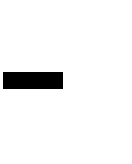   يمأل التلميذ الجدول بوضع عالمة )×( امام االقتراحات الصحيحة.   توضع عالمة )×( في االقتراحين الثاني والثالث.النشاط: 4تقويم توليفي يكتب التلميذ تحت كل رسم اسم الفصل، ويصل كل شخص بالفصل المناسب.   وصل الطفلة التي تحمل المظلة بصورة الشتاء، والطفل بمالبس خفيفة صيفيةبصورة البحر، والطفل بمالبس ثقيلة صوفية بصورة الثلج. يكتب التلميذ تحت كل رسم اسم الفصل، ويصل كل شخص بالفصل المناسب.   وصل الطفلة التي تحمل المظلة بصورة الشتاء، والطفل بمالبس خفيفة صيفيةبصورة البحر، والطفل بمالبس ثقيلة صوفية بصورة الثلج.النشاط: 5تقويم توليفيالوضعية: "نضع ملحا في إناء به ماء".سؤال التقصي: ماذا يحدث للمواد عند وضعها في الماء؟اقترح بعض الفرضيات لإلجابة عن التساؤل.اقترح تجربة الختبار الفرضيات.بعض الفرضيات المحتملة: تختفي في الماء – تذوب في الماء – تمتزج بالماء. تجربة مقترحة التبار الفرضيات: ينجز التالميذ تجارب في مجموعات، تستعمل كلواحدة منها جسما مختلفا عن المجموعات األخرى.يعرضون النتائج وتناقش.النشاط: 6تقويم نهج التقصي العلميانظر كراسة التلميذ، الصفحة: .54شبكة تقويم األهداف التعلميةشبكة تقويم األهداف التعلميةيجيب المتعلم ب: نعم / ال.تكتب (نعم) في االقتراحات: 2 و 5 و.6تكتب (ال) في باقي االقتراحات.النشاط: 7أنشطة داعمةاألستاذ:المستوى: 1السنة الدراسية:    /المــــــادة: النشاط العلميشبكة تقويم تعلمات الوحدة الرابعة :  الماء والطبيعةشبكة تقويم تعلمات الوحدة الرابعة :  الماء والطبيعةاألهداف التعلميةاألهداف التعلميةاألهداف التعلميةاألهداف التعلميةاألهداف التعلميةاألهداف التعلميةاألهداف التعلميةاألهداف التعلميةاألهداف التعلميةاألهداف التعلميةاألهداف التعلميةاألهداف التعلميةاألهداف التعلميةاألهداف التعلميةاألهداف التعلميةاألهداف التعلميةتمييزتمييزتمييزتمييزتصنيفتصنيفالتمييز بين األشجار والشجيرات والعشب بدقةالتمييز بين األشجار والشجيرات والعشب بدقةالوعي بوسائل ترشيد استغالل الماءالوعي بوسائل ترشيد استغالل الماءاأللبسة الموافقةلمختلفاأللبسة الموافقةلمختلفالفصول التي تشيرإليهاالفصول التي تشيرإليهاسلوكات المحافظةعلى النباتسلوكات المحافظةعلى النباتالتمييز بين األشجار والشجيرات والعشب بدقةالتمييز بين األشجار والشجيرات والعشب بدقةالوعي بوسائل ترشيد استغالل الماءالوعي بوسائل ترشيد استغالل الماءتعرف ضرورةالماءتعرف ضرورةالماءتمييز الماء النقي عنالمياهتمييز الماء النقي عنالمياهتحديد أماكنوجود الماءتحديد أماكنوجود الماءاالسم الكاملر- تالفصولالفصولالصورالصورإلى سليمةإلى سليمةالتمييز بين األشجار والشجيرات والعشب بدقةالتمييز بين األشجار والشجيرات والعشب بدقةالوعي بوسائل ترشيد استغالل الماءالوعي بوسائل ترشيد استغالل الماءللحياةللحياةالعكرةالعكرةفي الطبيعةفي الطبيعةبسهولة.بسهولة.بسهولةبسهولةاو خاطئةاو خاطئةالتمييز بين األشجار والشجيرات والعشب بدقةالتمييز بين األشجار والشجيرات والعشب بدقةالوعي بوسائل ترشيد استغالل الماءالوعي بوسائل ترشيد استغالل الماءالنعمالنعمالنعمالنعمالنعمالنعمالنعمالنعم12045674413111210141516171414232122202425262724240301020004الجذاذة:المرجع: األساسي في النشاط العلمي.المستوى: األولالوحدة: 5المجال: البيئـــــة.المادة: النشاط العلميالحصة: 1المحور: مظاهر حياة الحيوانات.الموضوع: ما حيوانات محيطي؟األهداف التعلمية: )1 أن يتعرف حيوانات محيطه. )2( أن يميز الحيوان األليف عن غيره.األهداف التعلمية: )1 أن يتعرف حيوانات محيطه. )2( أن يميز الحيوان األليف عن غيره.األهداف التعلمية: )1 أن يتعرف حيوانات محيطه. )2( أن يميز الحيوان األليف عن غيره.الوسائل التعليمية والمعينات الديدكتيكية: رسوم وصور الكراسة (ص)06: - بطاقات صور لبعض الحيوانات األليفة وغيرها للمقارنة – لوحات حائطية –أفالم وثائقية –... المالحظةالمباشرة لحيوانات أليفة في البيت أو المدرسة ومحيطها (قطط، كالب، طيور، أسماك، )...الوسائل التعليمية والمعينات الديدكتيكية: رسوم وصور الكراسة (ص)06: - بطاقات صور لبعض الحيوانات األليفة وغيرها للمقارنة – لوحات حائطية –أفالم وثائقية –... المالحظةالمباشرة لحيوانات أليفة في البيت أو المدرسة ومحيطها (قطط، كالب، طيور، أسماك، )...الوسائل التعليمية والمعينات الديدكتيكية: رسوم وصور الكراسة (ص)06: - بطاقات صور لبعض الحيوانات األليفة وغيرها للمقارنة – لوحات حائطية –أفالم وثائقية –... المالحظةالمباشرة لحيوانات أليفة في البيت أو المدرسة ومحيطها (قطط، كالب، طيور، أسماك، )...مكتسبات سابقة (التربية الحسية الحركية والتفتح العلمي بمرحلة ما قبل التمدرس:) تعرف بعض الحيوانات.مكتسبات سابقة (التربية الحسية الحركية والتفتح العلمي بمرحلة ما قبل التمدرس:) تعرف بعض الحيوانات.مكتسبات سابقة (التربية الحسية الحركية والتفتح العلمي بمرحلة ما قبل التمدرس:) تعرف بعض الحيوانات.التدبير الديدكتيكي لألنشطة التعليمية التعلميةالتدبير الديدكتيكي لألنشطة التعليمية التعلميةالمقاطع الكبرى والخطوات المنهجيةالمقاطع الكبرى والخطوات المنهجيةدور المتعلمات والمتعلميندور المدرسالمقاطع الكبرى والخطوات المنهجيةالمقاطع الكبرى والخطوات المنهجية- المشاركة في مناقشة الوضعية وفهمهاوإبداء تمثالتهم في الموضوع.- تدبير فضاء الفصل وتشكيل مجموعات العمل. - طرح وضعية مشكلة لها صلة بمحيط المتعلمات والمتعلمين وحياتهم اليومية، بهدف وضعهم في سياق الدرس ورصد تمثالتهم ومواجهتها إلحداثالصراع المعرفي ، بمثل:وضعيةاالنطالق.والبناء االستكشاف أنشطة- يصوغ المتعلمات والمتعلمون أسئلة مناسبةللمشكل الذي تطرحه الوضعية المقدمة.- التحسيس بالمشكل الذي تطرحه الوضعية ودفع المتعلمات والمتعلمين إلىالوصول إلى التساؤل:تملك وصياغةسؤال التقصي.والبناء االستكشاف أنشطة- من خالل أسئلة المرحلة السابقة، وباستدعاء خبراتهم، يقدم المتعلمون والمتعلمات إجابات وفرضيات تكون بمثابةحلول مؤقتة للمشكل المطروح.- إتاحة الفرصة للمتعلمين والمتعلمات لتقديم تفسيرات أولية للمشكلالمطروح.- تدوين مختلف الفرضيات على السبورة دون نقد أو تصحيح أو تغيير.اقتراح الفرضياتوالبناء االستكشاف أنشطة- تقوم كل مجموعة باختبار صحة الفرضيات من خالل مالحظة الصورة او الصور باستعمالالوسائل الالزمة.- ينظم مسير كل مجموعة عمل مجموعته.- يدون المقرر، بمساعدة عناصر مجموعته، مختلف الخالصات التي توصلت لهامجموعته.- ضبط المهام واألدوار داخل كل مجموعة عمل (المسير- المقرر.)- إعطاء التوجيهات المرتبطة بمالحظة، والتأكد من الفهم الجيد لها.- تتبع عمل المجموعات لرصد المعيقات التقنية والمساعدة على تجاوزها. - االهتمام بتعابير المتعلمين والمتعلمات الكتابية أثناء انشطة البحثوالتجريب.- ترسيخ قيم التعاون واإلنصاف بين عناصر كل مجموعة.فحص الفرضياتوتوثيق النتائج.والبناء االستكشاف أنشطة- يعرض مقرر كل مجموعة نتائج عملمجموعته. - يناقشون النتائج والخالصات، ويقارنونها بالفرضيات المقترحة من أجل إثباتها أوضحدها.- تذكير المتعلمين والمتعلمات بالمشكل المطروح، ومطالبتهم بتحديد الخطواتالتي سلكوها في عملهم. - المساهمة مع المتعلمين في تمحيص فرضياتهم ومقارنتها مع النتائجالمحصل عليها. -يمكن توسيع الئحة الحيوانات التي تعتبر أليفة حسب كل منطقة وباستحضارعالقة الحيوان باإلنسان عامة.عرض النتائج وتقاسمالحصيلة.والبناء االستكشاف أنشطة- يشاركون في استخالص وصياغة االستنتاج على شكل جواب عن السؤالالمطروح في وضعية االنطالق، وذلك بناءعلى النتائج المصادق عليها.- يقرؤون الخالصة.- باستغالل الكلمات المهمة التي أدونها تدريجيا على السبورة، أساعدهمعلى صياغة ملخص الدرس.االستنتاجوالتعميم.والبناء االستكشاف أنشطة- يشاركون في استخالص وصياغة االستنتاج على شكل جواب عن السؤالالمطروح في وضعية االنطالق، وذلك بناءعلى النتائج المصادق عليها.- يقرؤون الخالصة.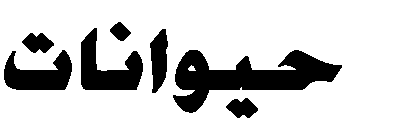 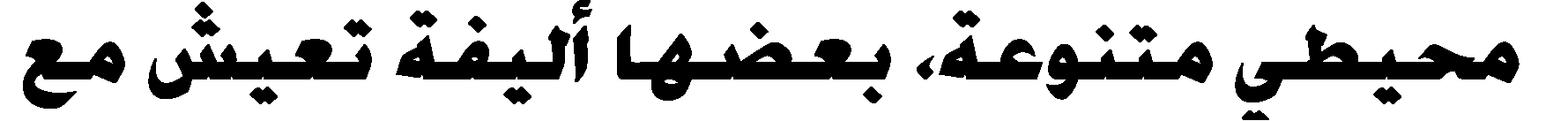 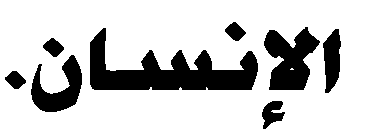 االستنتاجوالتعميم.والبناء االستكشاف أنشطةتطبيق ما تم استخالصه من خالل تمارين بسيطة أو حل وضعيات مستقاة من الحياة اليومية للمتعلمين والمتعلمات،او القيام بمالحظات جديدة. 1  يتعرف حيوانات محيطه المباشر والمعيش من خالل ربط بخط كل حيوان باسمه، ويمكن تعدادحيوانات اخرى حسب منطقة عيش التلميذ والحاضرة والبادية، ولم ال االعتماد على ما هو محلي قبل القيام بالنشاطالمقترح.2  اعتمادا على الصور المقدمة، يحاول تمييز الحيوان األليف عن غيره باستحضار نسبية ذلك حسبخصوصيات كل منطقة؛ بل حتى البعد الثقافي ومدى نفعية الحيوان. فالحمار والطائر (إن كان يعيش في قفص مثال)والكلب قد تعتبر أليفة: الطائر والكلب والحمار تعتبر أليفة.تطبيق ما تم استخالصه من خالل تمارين بسيطة أو حل وضعيات مستقاة من الحياة اليومية للمتعلمين والمتعلمات،او القيام بمالحظات جديدة. 1  يتعرف حيوانات محيطه المباشر والمعيش من خالل ربط بخط كل حيوان باسمه، ويمكن تعدادحيوانات اخرى حسب منطقة عيش التلميذ والحاضرة والبادية، ولم ال االعتماد على ما هو محلي قبل القيام بالنشاطالمقترح.2  اعتمادا على الصور المقدمة، يحاول تمييز الحيوان األليف عن غيره باستحضار نسبية ذلك حسبخصوصيات كل منطقة؛ بل حتى البعد الثقافي ومدى نفعية الحيوان. فالحمار والطائر (إن كان يعيش في قفص مثال)والكلب قد تعتبر أليفة: الطائر والكلب والحمار تعتبر أليفة.أنشطة االستثماروالتطبيق.أنشطة االستثماروالتطبيق.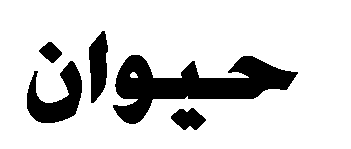 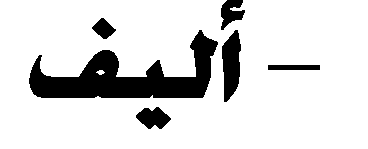 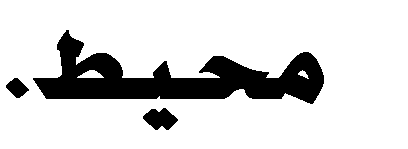 المفاهيم والمصطلحاتالمفاهيم والمصطلحاتالجذاذة:المرجع: األساسي في النشاط العلمي.المستوى: األولالوحدة: 5المجال: البيئـــــة.المادة: النشاط العلميالحصة: 2المحور: مظاهر حياة الحيوانات.الموضوع: أين تعيش الحيوانات؟األهداف التعلمية: )1 أن يكتشف اوساط عيش الحيوانات في الطبيعة. )2( أن يميز أوساط عيش الحيوانات في الطبيعة.األهداف التعلمية: )1 أن يكتشف اوساط عيش الحيوانات في الطبيعة. )2( أن يميز أوساط عيش الحيوانات في الطبيعة.األهداف التعلمية: )1 أن يكتشف اوساط عيش الحيوانات في الطبيعة. )2( أن يميز أوساط عيش الحيوانات في الطبيعة.الوسائل التعليمية والمعينات الديدكتيكية: رسوم وصور الكراسة (ص: )01 – بطاقات صور لبعض الحيوانات – لوحات حائطية- أفالموثائقية- المالحظة المباشرة لحيوانات غير أليفة في المحيطين القريب والبعيد (غزال، طيور، أسماك، حشرات، ضفادع.)...الوسائل التعليمية والمعينات الديدكتيكية: رسوم وصور الكراسة (ص: )01 – بطاقات صور لبعض الحيوانات – لوحات حائطية- أفالموثائقية- المالحظة المباشرة لحيوانات غير أليفة في المحيطين القريب والبعيد (غزال، طيور، أسماك، حشرات، ضفادع.)...الوسائل التعليمية والمعينات الديدكتيكية: رسوم وصور الكراسة (ص: )01 – بطاقات صور لبعض الحيوانات – لوحات حائطية- أفالموثائقية- المالحظة المباشرة لحيوانات غير أليفة في المحيطين القريب والبعيد (غزال، طيور، أسماك، حشرات، ضفادع.)...مكتسبات سابقة (التربية الحسية الحركية والتفتح العلمي بمرحلة ما قبل التمدرس:) في حديقة الحيوانات – للحيوانات مسكن.مكتسبات سابقة (التربية الحسية الحركية والتفتح العلمي بمرحلة ما قبل التمدرس:) في حديقة الحيوانات – للحيوانات مسكن.مكتسبات سابقة (التربية الحسية الحركية والتفتح العلمي بمرحلة ما قبل التمدرس:) في حديقة الحيوانات – للحيوانات مسكن.التدبير الديدكتيكي لألنشطة التعليمية التعلميةالتدبير الديدكتيكي لألنشطة التعليمية التعلميةالمقاطع الكبرى والخطوات المنهجيةالمقاطع الكبرى والخطوات المنهجيةدور المتعلمات والمتعلميندور المدرسالمقاطع الكبرى والخطوات المنهجيةالمقاطع الكبرى والخطوات المنهجية- المشاركة في مناقشة الوضعية وفهمهاوإبداء تمثالتهم في الموضوع.- تدبير فضاء الفصل وتشكيل مجموعات العمل. - طرح وضعية مشكلة لها صلة بمحيط المتعلمات والمتعلمين وحياتهم اليومية، بهدف وضعهم في سياق الدرس ورصد تمثالتهم ومواجهتها إلحداثالصراع المعرفي ، بمثل:وضعيةاالنطالق.والبناء االستكشاف أنشطة- يصوغ المتعلمات والمتعلمون أسئلة مناسبةللمشكل الذي تطرحه الوضعية المقدمة.- التحسيس بالمشكل الذي تطرحه الوضعية ودفع المتعلمات والمتعلمين إلىالتحدث مع بعضهم للوصول إلى التساؤل التالي:تملك وصياغةسؤال التقصي.والبناء االستكشاف أنشطة- من خالل أسئلة المرحلة السابقة، وباستدعاء خبراتهم، يقدم المتعلمون والمتعلمات إجابات وفرضيات تكون بمثابةحلول مؤقتة للمشكل المطروح.- إتاحة الفرصة للمتعلمين والمتعلمات لتقديم تفسيرات أولية للمشكلالمطروح.- تدوين مختلف الفرضيات على السبورة دون نقد أو تصحيح أو تغيير.اقتراح الفرضياتوالبناء االستكشاف أنشطة- تقوم كل مجموعة باختبار صحة الفرضيات من خالل مالحظة الصورة او الصور باستعمالالوسائل الالزمة.- ينظم مسير كل مجموعة عمل مجموعته.- يدون المقرر، بمساعدة عناصر مجموعته، مختلف الخالصات التي توصلت لهامجموعته.- ضبط المهام واألدوار داخل كل مجموعة عمل (المسير- المقرر.)- إعطاء التوجيهات المرتبطة بمالحظة، والتأكد من الفهم الجيد لها.- تتبع عمل المجموعات لرصد المعيقات التقنية والمساعدة على تجاوزها. - االهتمام بتعابير المتعلمين والمتعلمات الكتابية أثناء انشطة البحثوالتجريب.- ترسيخ قيم التعاون واإلنصاف بين عناصر كل مجموعة.فحص الفرضيات وتوثيقالنتائج.والبناء االستكشاف أنشطة- يعرض مقرر كل مجموعة نتائج عملمجموعته. - يناقشون النتائج والخالصات، ويقارنونها بالفرضيات المقترحة من أجل إثباتها أوضحدها.- تذكير المتعلمين والمتعلمات بالمشكل المطروح، ومطالبتهم بتحديد الخطواتالتي سلكوها في عملهم. - المساهمة مع المتعلمين في تمحيص فرضياتهم ومقارنتها مع النتائجالمحصل عليها.عرض النتائج وتقاسمالحصيلة.والبناء االستكشاف أنشطة- يشاركون في استخالص وصياغة االستنتاج على شكل جواب عن السؤالالمطروح في وضعية االنطالق، وذلك بناءعلى النتائج المصادق عليها.- يقرؤون الخالصة.- باستغالل الكلمات المهمة التي أدونها تدريجيا على السبورة، أساعدهمعلى صياغة ملخص الدرس.االستنتاجوالتعميم.والبناء االستكشاف أنشطة- يشاركون في استخالص وصياغة االستنتاج على شكل جواب عن السؤالالمطروح في وضعية االنطالق، وذلك بناءعلى النتائج المصادق عليها.- يقرؤون الخالصة.-االستنتاجوالتعميم.والبناء االستكشاف أنشطة* تطبيق ما تم استخالصه من خالل تمارين بسيطة أو حل وضعيات مستقاة من الحياة اليومية للمتعلمين والمتعلمات، او القيامبمالحظات جديدة.1  يتعرف وسط عيش كل حيوان على حدة، بكتابة المصطلح المناسب في الخانة المناسبة: 1           25	4	32  اعتمادا على الصور المقترحة، يميز بين أوساط عيش الحيوانات، بوضع الرقم الصحيح أسفل الصورة. ويمكنجرد حيوانات اخرى لتوسيع مدارك التلميذ:                  4   5   2   1    3* تطبيق ما تم استخالصه من خالل تمارين بسيطة أو حل وضعيات مستقاة من الحياة اليومية للمتعلمين والمتعلمات، او القيامبمالحظات جديدة.1  يتعرف وسط عيش كل حيوان على حدة، بكتابة المصطلح المناسب في الخانة المناسبة: 1           25	4	32  اعتمادا على الصور المقترحة، يميز بين أوساط عيش الحيوانات، بوضع الرقم الصحيح أسفل الصورة. ويمكنجرد حيوانات اخرى لتوسيع مدارك التلميذ:                  4   5   2   1    3أنشطة االستثماروالتطبيق.أنشطة االستثماروالتطبيق.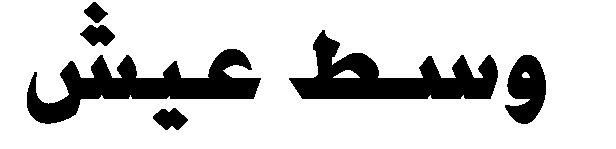 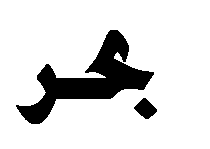 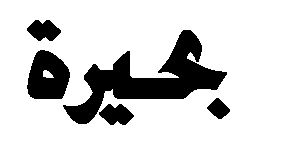 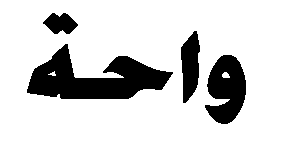 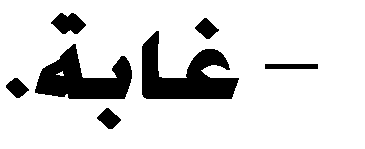 المفاهيم والمصطلحاتالمفاهيم والمصطلحاتالجذاذة:المرجع: األساسي في النشاط العلمي.المستوى: األولالوحدة: 5المجال: البيئـــــة.المادة: النشاط العلميالحصة: 9المحور: مظاهر حياة الحيوانات.الموضوع: كيف تبحث الحيوانات عن غذائها؟األهداف التعلمية: )1 أن يتعرف أن الحيوانات تستخدم حواسها للبحث عن غذائها. )2( أن يكتشف سلوكات حيوانات تبحث عن الغذاء.األهداف التعلمية: )1 أن يتعرف أن الحيوانات تستخدم حواسها للبحث عن غذائها. )2( أن يكتشف سلوكات حيوانات تبحث عن الغذاء.األهداف التعلمية: )1 أن يتعرف أن الحيوانات تستخدم حواسها للبحث عن غذائها. )2( أن يكتشف سلوكات حيوانات تبحث عن الغذاء.الوسائل التعليمية والمعينات الديدكتيكية: رسوم وصور الكراسة  ص: 02 – بطاقات صور بعض الحيوانات- لوحات حائطية- المالحظةالمباشرة لحيوانات في اوساط مختلفة وفي وضعيات او سلوكات غذائية ولوسائل البحث عن الغذاء (حيوانات مفترسة، طيور، أسماك،حشرات-)... أفالم وثائقية....الوسائل التعليمية والمعينات الديدكتيكية: رسوم وصور الكراسة  ص: 02 – بطاقات صور بعض الحيوانات- لوحات حائطية- المالحظةالمباشرة لحيوانات في اوساط مختلفة وفي وضعيات او سلوكات غذائية ولوسائل البحث عن الغذاء (حيوانات مفترسة، طيور، أسماك،حشرات-)... أفالم وثائقية....الوسائل التعليمية والمعينات الديدكتيكية: رسوم وصور الكراسة  ص: 02 – بطاقات صور بعض الحيوانات- لوحات حائطية- المالحظةالمباشرة لحيوانات في اوساط مختلفة وفي وضعيات او سلوكات غذائية ولوسائل البحث عن الغذاء (حيوانات مفترسة، طيور، أسماك،حشرات-)... أفالم وثائقية....مكتسبات سابقة (التربية الحسية الحركية والتفتح العلمي بمرحلة ما قبل التمدرس:) الحيوانات تتغذى.مكتسبات سابقة (التربية الحسية الحركية والتفتح العلمي بمرحلة ما قبل التمدرس:) الحيوانات تتغذى.مكتسبات سابقة (التربية الحسية الحركية والتفتح العلمي بمرحلة ما قبل التمدرس:) الحيوانات تتغذى.التدبير الديدكتيكي لألنشطة التعليمية التعلميةالتدبير الديدكتيكي لألنشطة التعليمية التعلميةالمقاطع الكبرى والخطوات المنهجيةالمقاطع الكبرى والخطوات المنهجيةدور المتعلمات والمتعلميندور المدرسالمقاطع الكبرى والخطوات المنهجيةالمقاطع الكبرى والخطوات المنهجية- المشاركة في مناقشة الوضعية وفهمهاوإبداء تمثالتهم في الموضوع.- تدبير فضاء الفصل وتشكيل مجموعات العمل. - طرح وضعية مشكلة لها صلة بمحيط المتعلمات والمتعلمين وحياتهم اليومية، بهدف وضعهم في سياق الدرس ورصد تمثالتهمومواجهتها إلحداث الصراع المعرفي ، بمثل:وضعيةاالنطالق.والبناء االستكشاف أنشطة- يصوغون أسئلة مناسبة للمشكل الذيتطرحه الوضعية المقدمة.- التحسيس بالمشكل الذي تطرحه الوضعية ودفع المتعلماتوالمتعلمين إلى التحدث مع بعضهم للوصول إلى التساؤل:تملك وصياغةسؤال التقصي.والبناء االستكشاف أنشطة- من خالل أسئلة المرحلة السابقة، وباستدعاء خبراتهم، يقدمون إجابات وفرضيات تكون بمثابةحلول مؤقتة للمشكل المطروح.- إتاحة الفرصة للمتعلمين والمتعلمات لتقديم تفسيرات أولية للمشكلالمطروح.- تدوين مختلف الفرضيات على السبورة دون نقد أو تصحيح أو تغيير.اقتراح الفرضياتوالبناء االستكشاف أنشطة- تقوم كل مجموعة باختبار صحة الفرضيات من خالل مالحظة األسناد  باستعمال الوسائلالالزمة.- ينظم مسير كل مجموعة عمل مجموعته.- يدون المقرر، بمساعدة عناصر مجموعته، مختلف الخالصات التي توصلت لهامجموعته.- ضبط المهام واألدوار داخل كل مجموعة عمل (المسير- المقرر.)- إعطاء التوجيهات المرتبطة بمالحظةوالتأكد من الفهم الجيد لها.- تتبع عمل المجموعات لرصد المعيقات التقنية والمساعدة علىتجاوزها.- االهتمام بتعابيرهم الكتابية أثناء انشطة البحث والتجريب.- ترسيخ قيم التعاون واإلنصاف بين عناصر كل مجموعة.فحص الفرضياتوتوثيق النتائج.والبناء االستكشاف أنشطة- يعرض مقرر كل مجموعة نتائج عملمجموعته. - يناقشون النتائج والخالصات، ويقارنونها بالفرضيات المقترحة من أجل إثباتها أوضحدها.- تذكيرهم بالمشكل المطروح، ومطالبتهم بتحديد الخطوات التي سلكوهافي عملهم، وانجع الطرائق لإلجابة عن التساؤل. - المساهمة معهم في تمحيص فرضياتهم ومقارنتها مع النتائج المحصلعليها.عرض النتائج وتقاسمالحصيلة.والبناء االستكشاف أنشطة- يشاركون في استخالص وصياغة االستنتاج على شكل جواب عن السؤال المطروح في وضعيةاالنطالق، وذلك بناء على النتائج المصادق عليها.- يقرؤون الخالصة.- باستغالل الكلمات المهمة التي أدونها تدريجيا على السبورة، أساعدهمعلى صياغة ملخص الدرس.االستنتاجوالتعميم.والبناء االستكشاف أنشطة- يشاركون في استخالص وصياغة االستنتاج على شكل جواب عن السؤال المطروح في وضعيةاالنطالق، وذلك بناء على النتائج المصادق عليها.- يقرؤون الخالصة.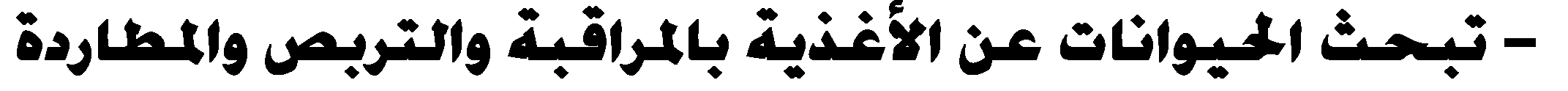 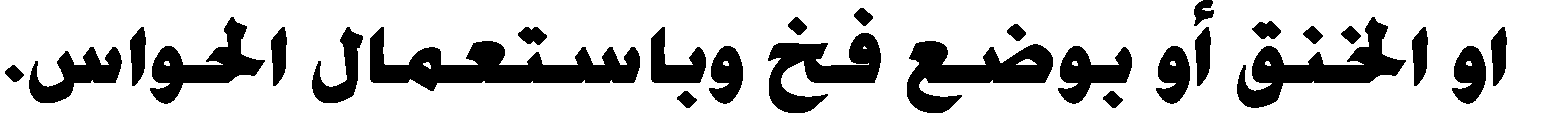 االستنتاجوالتعميم.والبناء االستكشاف أنشطة-1 يتعرف ان الحيوانات توظف حواسها لتستكشف الوسط وتحدد موقع الغذاء، وان لكل حيوان حاسة متطورة، يستعملها في البحث عن غذائه، وذلك بربط صورة الحيوان بالخانة المالئمة 1(             2             9           ويمكنبسط أمثلة إضافية لحيوانات توظف حاسة أخرى.-2 تنقل الحيوانات يتغير حسب وسط عيشها وتكيفها: -3 اعتمادا على الصور المقترحة، يميز طريقة وأسلوب الحصول على الغذاء من طرف الحيوانات، بربط صورة كلحيوان بالبطاقة المناسبة:3   1   2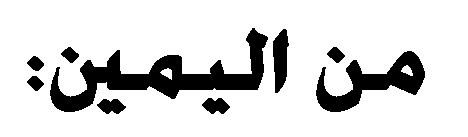 -1 يتعرف ان الحيوانات توظف حواسها لتستكشف الوسط وتحدد موقع الغذاء، وان لكل حيوان حاسة متطورة، يستعملها في البحث عن غذائه، وذلك بربط صورة الحيوان بالخانة المالئمة 1(             2             9           ويمكنبسط أمثلة إضافية لحيوانات توظف حاسة أخرى.-2 تنقل الحيوانات يتغير حسب وسط عيشها وتكيفها: -3 اعتمادا على الصور المقترحة، يميز طريقة وأسلوب الحصول على الغذاء من طرف الحيوانات، بربط صورة كلحيوان بالبطاقة المناسبة:3   1   2أنشطة االستثماروالتطبيق.أنشطة االستثماروالتطبيق.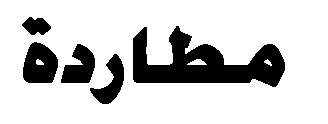 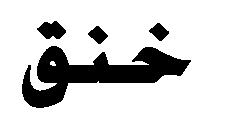 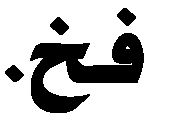 المفاهيم والمصطلحاتالمفاهيم والمصطلحاتالجذاذة:المرجع: األساسي في النشاط العلمي.المستوى: األولالوحدة: 5المجال: البيئـــــة.المادة: النشاط العلميالحصة: 0المحور: مظاهر حياة الحيوانات.الموضوع: لماذا تتغذى الحيوانات؟األهداف التعلمية: )1 أن يتعرف أن الحيوانات في حاجة إلى الغذاء والماء لتحيا. )2( أن يحدد بعض مظاهر نمو الحيوانات.األهداف التعلمية: )1 أن يتعرف أن الحيوانات في حاجة إلى الغذاء والماء لتحيا. )2( أن يحدد بعض مظاهر نمو الحيوانات.األهداف التعلمية: )1 أن يتعرف أن الحيوانات في حاجة إلى الغذاء والماء لتحيا. )2( أن يحدد بعض مظاهر نمو الحيوانات.الوسائل التعليمية والمعينات الديدكتيكية: رسوم وصور الكراسة ص: 09 – بطاقات صور بعض الحيوانات تبين ضرورة التغذية- لوحاتحائطية- مالحظة مباشرة لحيوانات في محيطها، تتحرك، وتتنقل وفي مراحل نمو مختلفة- أفالم وثائقية...الوسائل التعليمية والمعينات الديدكتيكية: رسوم وصور الكراسة ص: 09 – بطاقات صور بعض الحيوانات تبين ضرورة التغذية- لوحاتحائطية- مالحظة مباشرة لحيوانات في محيطها، تتحرك، وتتنقل وفي مراحل نمو مختلفة- أفالم وثائقية...الوسائل التعليمية والمعينات الديدكتيكية: رسوم وصور الكراسة ص: 09 – بطاقات صور بعض الحيوانات تبين ضرورة التغذية- لوحاتحائطية- مالحظة مباشرة لحيوانات في محيطها، تتحرك، وتتنقل وفي مراحل نمو مختلفة- أفالم وثائقية...مكتسبات سابقة (التربية الحسية الحركية والتفتح العلمي بمرحلة ما قبل التمدرس:) الحيوانات تتغذى – في حديقة الحيوانات.مكتسبات سابقة (التربية الحسية الحركية والتفتح العلمي بمرحلة ما قبل التمدرس:) الحيوانات تتغذى – في حديقة الحيوانات.مكتسبات سابقة (التربية الحسية الحركية والتفتح العلمي بمرحلة ما قبل التمدرس:) الحيوانات تتغذى – في حديقة الحيوانات.التدبير الديدكتيكي لألنشطة التعليمية التعلميةالتدبير الديدكتيكي لألنشطة التعليمية التعلميةالمقاطع الكبرى والخطوات المنهجيةالمقاطع الكبرى والخطوات المنهجيةدور المتعلمات والمتعلميندور المدرسالمقاطع الكبرى والخطوات المنهجيةالمقاطع الكبرى والخطوات المنهجية- المشاركة في مناقشة الوضعية وفهمهاوإبداء تمثالتهم في الموضوع.- تدبير فضاء الفصل وتشكيل مجموعات العمل. - طرح وضعية مشكلة لها صلة بمحيط المتعلمات والمتعلمين وحياتهم اليومية، بهدف وضعهم في سياق الدرس ورصد تمثالتهم ومواجهتهاإلحداث الصراع المعرفي ، بمثل:وضعية االنطالق.والبناء االستكشاف أنشطة- يصوغون أسئلة مناسبة للمشكل الذيتطرحه الوضعية المقدمة.* أوجه تركيزهم على موضوع الحصة ليصلوا إلى التساؤل:تملك وصياغةسؤال التقصي.والبناء االستكشاف أنشطة- من خالل أسئلة المرحلة السابقة، وباستدعاء خبراتهم، يقدمون إجابات وفرضيات تكون بمثابة حلول مؤقتةللمشكل المطروح.- إتاحة الفرصة للمتعلمين والمتعلمات لتقديم تفسيرات أولية للمشكل                                                           المطروح. - تدوين مختلف الفرضيات على السبورة دون نقد أو تصحيح أوتغيير.اقتراح الفرضياتوالبناء االستكشاف أنشطة- تقوم كل مجموعة باختبار صحة الفرضيات من خالل مالحظة األسنادباستعمال الوسائل الالزمة. - ينظم مسير كل مجموعة عملمجموعته. - يدون المقرر، بمساعدة عناصر مجموعته، مختلف الخالصات التيتوصلت لها مجموعته.- ضبط المهام واألدوار داخل كل مجموعة عمل (المسير- المقرر.)- إعطاء التوجيهات المرتبطة بمالحظة...، والتأكد من الفهم الجيد لها.- تتبع عمل المجموعات لرصد المعيقات التقنية والمساعدة علىتجاوزها.- االهتمام بتعابيرهم الكتابية أثناء انشطة البحث والتجريب.- ترسيخ قيم التعاون واإلنصاف بين عناصر كل مجموعة.فحص الفرضياتوتوثيق النتائج.والبناء االستكشاف أنشطة- يعرض مقرر كل مجموعة نتائج عملمجموعته.- يناقشون النتائج والخالصات، ويقارنونها بالفرضيات المقترحة من أجلإثباتها أو ضحدها.- تذكيرهم بالمشكل المطروح، ومطالبتهم بتحديد الخطوات التيسلكوها في عملهم، وانجع الطرائق لإلجابة عن التساؤل. - المساهمة معهم في تمحيص فرضياتهم ومقارنتها مع النتائجالمحصل عليها.عرض النتائج وتقاسمالحصيلة.والبناء االستكشاف أنشطة- يشاركون في استخالص وصياغة االستنتاج على شكل جواب عن السؤالالمطروح في وضعية االنطالق، وذلك بناءعلى النتائج المصادق عليها.- يقرؤون الخالصة.- باستغالل الكلمات المهمة التي أدونها تدريجيا على السبورة، أساعدهمعلى صياغة ملخص الدرس.االستنتاجوالتعميم.والبناء االستكشاف أنشطة- يشاركون في استخالص وصياغة االستنتاج على شكل جواب عن السؤالالمطروح في وضعية االنطالق، وذلك بناءعلى النتائج المصادق عليها.- يقرؤون الخالصة.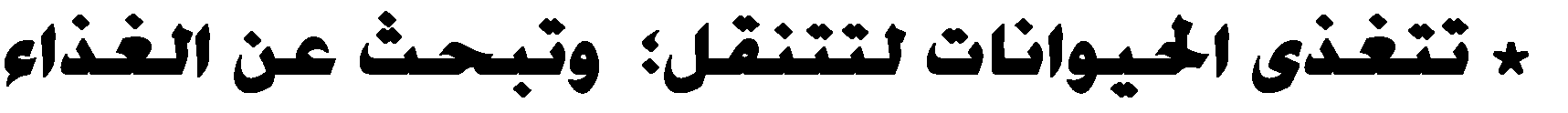 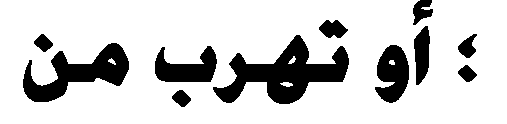 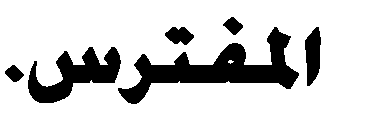 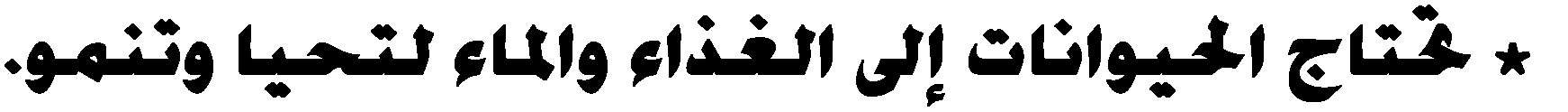 االستنتاجوالتعميم.والبناء االستكشاف أنشطة1  يتعرف أن الحيوانات تتغذى لتقوم بالحركات والتنقالت الضرورية لتعيش وتحيا، كان تبحث عنغذائها وشرابها، أو تكبر وتنمو، وذلك بربط الحيوان بالخانة المالئمة (تنقل- نمو- حصول على غذاء.)... ويمكنإمداد التالميذ بأمثلة إضافية لحيوانات في حاجة ماسة لغذاء مثال.2  يالحظ التلميذ الصور المقترحة؛ ليميز؛ ويعبر على أن الغذاء ضروري لصغار الحيوانات لتكبر؛وتنمو، بتركيب جملة جد بسيطة خاصة بكل حيوان.1  يتعرف أن الحيوانات تتغذى لتقوم بالحركات والتنقالت الضرورية لتعيش وتحيا، كان تبحث عنغذائها وشرابها، أو تكبر وتنمو، وذلك بربط الحيوان بالخانة المالئمة (تنقل- نمو- حصول على غذاء.)... ويمكنإمداد التالميذ بأمثلة إضافية لحيوانات في حاجة ماسة لغذاء مثال.2  يالحظ التلميذ الصور المقترحة؛ ليميز؛ ويعبر على أن الغذاء ضروري لصغار الحيوانات لتكبر؛وتنمو، بتركيب جملة جد بسيطة خاصة بكل حيوان.أنشطة االستثماروالتطبيق.أنشطة االستثماروالتطبيق.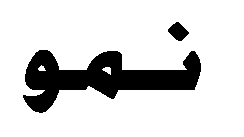 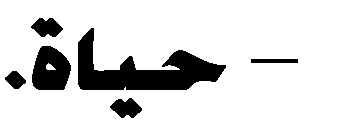 المفاهيم والمصطلحاتالمفاهيم والمصطلحاتالجذاذة:المرجع: األساسي في النشاط العلمي.المستوى: األولالوحدة: 5المجال: البيئـــــة.المادة: النشاط العلميالحصة: 5المحور: مظاهر حياة الحيوانات.الموضوع: ما أغذية الحيوانات؟االهداف التعلمية: )1 تعرف أغذية الحيوانات في الطبيعة. )2( تمييز أنواع أغذية الحيوانات.االهداف التعلمية: )1 تعرف أغذية الحيوانات في الطبيعة. )2( تمييز أنواع أغذية الحيوانات.االهداف التعلمية: )1 تعرف أغذية الحيوانات في الطبيعة. )2( تمييز أنواع أغذية الحيوانات.الوسائل التعليمية والمعينات الديدكتيكية: رسوم وصور الكراسة  ص: –00 مالحظة حيوانات تتغذى في محيطها أو وسط عيشها (زواحف،طيور، أسماك، -)... بطاقات صور بعض الحيوانات وأغذيتها المفضلة في الطبيعة- لوحات حائطية – أفالم وثائقية ....الوسائل التعليمية والمعينات الديدكتيكية: رسوم وصور الكراسة  ص: –00 مالحظة حيوانات تتغذى في محيطها أو وسط عيشها (زواحف،طيور، أسماك، -)... بطاقات صور بعض الحيوانات وأغذيتها المفضلة في الطبيعة- لوحات حائطية – أفالم وثائقية ....الوسائل التعليمية والمعينات الديدكتيكية: رسوم وصور الكراسة  ص: –00 مالحظة حيوانات تتغذى في محيطها أو وسط عيشها (زواحف،طيور، أسماك، -)... بطاقات صور بعض الحيوانات وأغذيتها المفضلة في الطبيعة- لوحات حائطية – أفالم وثائقية ....مكتسبات سابقة (التربية الحسية الحركية والتفتح العلمي بمرحلة ما قبل التمدرس:) الحيوانات تتغذى – في حديقة الحيوانات.مكتسبات سابقة (التربية الحسية الحركية والتفتح العلمي بمرحلة ما قبل التمدرس:) الحيوانات تتغذى – في حديقة الحيوانات.مكتسبات سابقة (التربية الحسية الحركية والتفتح العلمي بمرحلة ما قبل التمدرس:) الحيوانات تتغذى – في حديقة الحيوانات.التدبير الديدكتيكي لألنشطة التعليمية التعلميةالتدبير الديدكتيكي لألنشطة التعليمية التعلميةالمقاطع الكبرى والخطوات المنهجيةالمقاطع الكبرى والخطوات المنهجيةدور المتعلمات والمتعلميندور المدرسالمقاطع الكبرى والخطوات المنهجيةالمقاطع الكبرى والخطوات المنهجية- المشاركة في مناقشة الوضعية وفهمهاوإبداء تمثالتهم في الموضوع.أنطلق من مكتسبات الحصة السابقة الخاصة بسبب تغذية الحيوانات. * انطالقا من الصورة المقترحة في الكراسة أو صور اخرى أحضرهاتدور حول تغذية الحيوانات، أدعوهم إلى مالحظتها بعد توزيعهملمجموعات الستكشاف تمثالتهم.والبناء االستكشاف أنشطةأنطلق من مكتسبات الحصة السابقة الخاصة بسبب تغذية الحيوانات. * انطالقا من الصورة المقترحة في الكراسة أو صور اخرى أحضرهاتدور حول تغذية الحيوانات، أدعوهم إلى مالحظتها بعد توزيعهملمجموعات الستكشاف تمثالتهم.وضعيةاالنطالق.والبناء االستكشاف أنشطة- يصوغون أسئلة مناسبة للمشكل الذيتطرحه الوضعية المقدمة.* أوجه تركيزهم على موضوع الحصة ليصلوا إلى التساؤل حول هذهاالنعكاسات:تملك وصياغةسؤال التقصي.والبناء االستكشاف أنشطة- من خالل أسئلة المرحلة السابقة، وباستدعاء خبراتهم، يقدمون إجابات وفرضيات تكون بمثابة حلول مؤقتةللمشكل المطروح.- إتاحة الفرصة للمتعلمين والمتعلمات لتقديم تفسيرات أولية للمشكلالمطروح.- تدوين مختلف الفرضيات على السبورة دون نقد أو تصحيح أو تغيير.اقتراح الفرضياتوالبناء االستكشاف أنشطة- تقوم كل مجموعة باختبار صحة الفرضيات من خالل مالحظة األسنادباستعمال الوسائل الالزمة. - ينظم مسير كل مجموعة عملمجموعته. - يدون المقرر، بمساعدة عناصر مجموعته، مختلف الخالصات التيتوصلت لها مجموعته.- ضبط المهام واألدوار داخل كل مجموعة عمل (المسير- المقرر.)- إعطاء التوجيهات المرتبطة بمالحظة...، والتأكد من الفهم الجيد لها.- تتبع عمل المجموعات لرصد المعيقات التقنية والمساعدة علىتجاوزها.- االهتمام بتعابيرهم الكتابية أثناء انشطة البحث والتجريب.- ترسيخ قيم التعاون واإلنصاف بين عناصر كل مجموعة.فحص الفرضياتوتوثيق النتائج.والبناء االستكشاف أنشطة- يعرض مقرر كل مجموعة نتائج عملمجموعته.- يناقشون النتائج والخالصات، ويقارنونها بالفرضيات المقترحة من أجلإثباتها أو ضحدها.- تذكيرهم بالمشكل المطروح، ومطالبتهم بتحديد الخطوات التي سلكوهافي عملهم، وانجع الطرائق لإلجابة عن التساؤل. - المساهمة معهم في تمحيص فرضياتهم ومقارنتها مع النتائج المحصلعليها. * ينبغي الوقوف، من خالل المناقشة مع التالميذ، على السلوكات الجيدة في التعامل مع الماء قصد العمل بها وعلى السلوكات السيئة قصدتوضيح أنها تؤدي إلى تبذير الماء، ينبغي تفاديها.عرض النتائج وتقاسمالحصيلة.والبناء االستكشاف أنشطة- يشاركون في استخالص وصياغة االستنتاج على شكل جواب عن السؤالالمطروح في وضعية االنطالق، وذلك بناءعلى النتائج المصادق عليها.- يقرؤون الخالصة.- باستغالل الكلمات المهمة التي أدونها تدريجيا على السبورة، أساعدهم علىصياغة ملخص الدرس.االستنتاجوالتعميم.والبناء االستكشاف أنشطة- يشاركون في استخالص وصياغة االستنتاج على شكل جواب عن السؤالالمطروح في وضعية االنطالق، وذلك بناءعلى النتائج المصادق عليها.- يقرؤون الخالصة.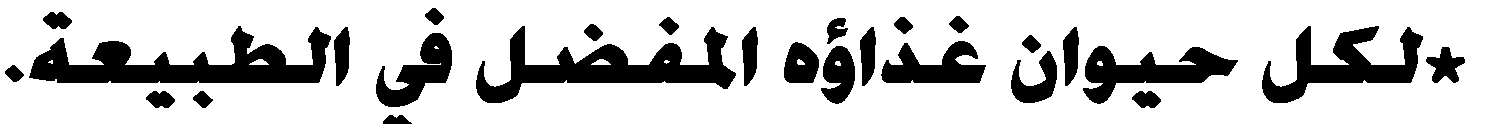 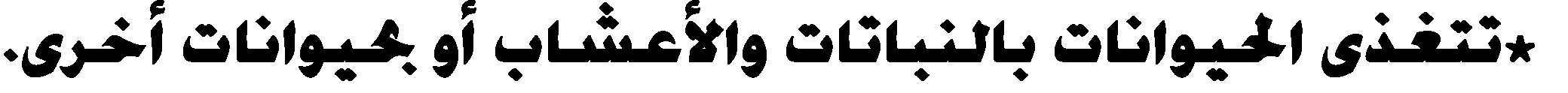 االستنتاجوالتعميم.والبناء االستكشاف أنشطة:1 يتعرف التلميذ أن الحيوانات التي تعيش في اوساط طبيعية تتفرع إلى نوعين أساسيين حسب طبيعةغذائها. حيث سيربط بخط كل حيوان بإحدى المجموعتين:19                                             20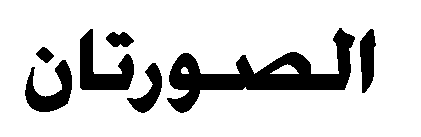 :2 اعتمادا على الصور المقترحة يقابل التلميذ الغذاء بالحيوان بوضع األرقام المناسبة في الخانةالمالئمة لمزيد من تطبيق معايير التصنيف المثارة أعاله. فيعمق مفهوم آكالت العشب والنبات وآكالت حيواناتأخرى.2    9    0    5    1:1 يتعرف التلميذ أن الحيوانات التي تعيش في اوساط طبيعية تتفرع إلى نوعين أساسيين حسب طبيعةغذائها. حيث سيربط بخط كل حيوان بإحدى المجموعتين:19                                             20:2 اعتمادا على الصور المقترحة يقابل التلميذ الغذاء بالحيوان بوضع األرقام المناسبة في الخانةالمالئمة لمزيد من تطبيق معايير التصنيف المثارة أعاله. فيعمق مفهوم آكالت العشب والنبات وآكالت حيواناتأخرى.2    9    0    5    1أنشطة االستثمارأنشطة االستثمار:1 يتعرف التلميذ أن الحيوانات التي تعيش في اوساط طبيعية تتفرع إلى نوعين أساسيين حسب طبيعةغذائها. حيث سيربط بخط كل حيوان بإحدى المجموعتين:19                                             20:2 اعتمادا على الصور المقترحة يقابل التلميذ الغذاء بالحيوان بوضع األرقام المناسبة في الخانةالمالئمة لمزيد من تطبيق معايير التصنيف المثارة أعاله. فيعمق مفهوم آكالت العشب والنبات وآكالت حيواناتأخرى.2    9    0    5    1:1 يتعرف التلميذ أن الحيوانات التي تعيش في اوساط طبيعية تتفرع إلى نوعين أساسيين حسب طبيعةغذائها. حيث سيربط بخط كل حيوان بإحدى المجموعتين:19                                             20:2 اعتمادا على الصور المقترحة يقابل التلميذ الغذاء بالحيوان بوضع األرقام المناسبة في الخانةالمالئمة لمزيد من تطبيق معايير التصنيف المثارة أعاله. فيعمق مفهوم آكالت العشب والنبات وآكالت حيواناتأخرى.2    9    0    5    1والتطبيق.والتطبيق.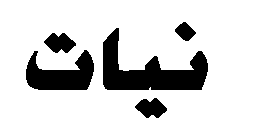 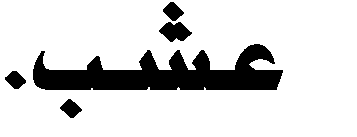 المفاهيم والمصطلحاتالمفاهيم والمصطلحاتالجذاذة:المرجع: األساسي في النشاط العلمي.المستوى: األولالوحدة: 5المجال: البيئـــــة.المادة: النشاط العلميالحصة: 0المحور: مظاهر حياة الحيوانات.الموضوع: ما الالحم وما العاشب؟الهدف التعلمي: )1 تمييز الحيوانات العاشبة عن الالحمة.الهدف التعلمي: )1 تمييز الحيوانات العاشبة عن الالحمة.الهدف التعلمي: )1 تمييز الحيوانات العاشبة عن الالحمة.الوسائل التعليمية والمعينات الديدكتيكية: رسوم وصور الكراسة ص: 05 – حيوانات تتغذى في محيطها الطبيعي (قطط، ماعز، طيور، أبقار،-)... بطاقات صور حيوانات وأغذية متنوعة – لوحات حائطية – أفالم وثائقية ...الوسائل التعليمية والمعينات الديدكتيكية: رسوم وصور الكراسة ص: 05 – حيوانات تتغذى في محيطها الطبيعي (قطط، ماعز، طيور، أبقار،-)... بطاقات صور حيوانات وأغذية متنوعة – لوحات حائطية – أفالم وثائقية ...الوسائل التعليمية والمعينات الديدكتيكية: رسوم وصور الكراسة ص: 05 – حيوانات تتغذى في محيطها الطبيعي (قطط، ماعز، طيور، أبقار،-)... بطاقات صور حيوانات وأغذية متنوعة – لوحات حائطية – أفالم وثائقية ...مكتسبات سابقة (التربية الحسية الحركية والتفتح العلمي بمرحلة ما قبل التمدرس:) الحيوانات تتغذى – في حديقة الحيوانات.مكتسبات سابقة (التربية الحسية الحركية والتفتح العلمي بمرحلة ما قبل التمدرس:) الحيوانات تتغذى – في حديقة الحيوانات.مكتسبات سابقة (التربية الحسية الحركية والتفتح العلمي بمرحلة ما قبل التمدرس:) الحيوانات تتغذى – في حديقة الحيوانات.التدبير الديدكتيكي لألنشطة التعليمية التعلميةالتدبير الديدكتيكي لألنشطة التعليمية التعلميةالمقاطع والخطوات المنهجيةالمقاطع والخطوات المنهجيةدور المتعلمات والمتعلميندور المدرسالمقاطع والخطوات المنهجيةالمقاطع والخطوات المنهجية- المشاركة في مناقشة الوضعيةوفهمها وإبداء تمثالتهم في الموضوع.أنطلق من مكتسبات الحصة السابقة الخاصة بأغذية الحيوانات، بمثل:- على ماذا تتغذى البقرة؟ على ماذا يتغذى األسد؟ ... * انطالقا من الصورة المقترحة في الكراسة أو صور اخرى أحضرها تدور حول نظام تغذية الحيوانات، أدعوهم إلى مالحظتها بعد توزيعهم لمجموعاتالستكشاف تمثالتهم. * أطرح وضعية مشكلة لها صلة بمحيط المتعلمات والمتعلمين وحياتهماليومية، بهدف وضعهم في سياق الدرس ورصد تمثالتهم ومواجهتها إلحداثالصراع المعرفي ، بمثل:وضعيةاالنطالق.والبناء االستكشاف أنشطة- يصوغون أسئلة مناسبة للمشكلالذي تطرحه الوضعية المقدمة.* أوجه تركيزهم على المالحظة المباشرة وعلى الصور، ليصلوا إلىالتساؤل:تملك وصياغةسؤال التقصي.والبناء االستكشاف أنشطة- من خالل أسئلة المرحلة السابقة، وباستدعاء خبراتهم، يقدمون إجابات وفرضيات تكون بمثابة حلول مؤقتةللمشكل المطروح.- إتاحة الفرصة للمتعلمين والمتعلمات لتقديم تفسيرات أولية للمشكلالمطروح.- تدوين مختلف الفرضيات على السبورة دون نقد أو تصحيح أو تغيير.اقتراح الفرضياتوالبناء االستكشاف أنشطة- تقوم كل مجموعة باختبار صحة الفرضيات من خالل مالحظة األسنادباستعمال الوسائل الالزمة. - ينظم مسير كل مجموعة عملمجموعته. - يدون المقرر، بمساعدة عناصر مجموعته، مختلف الخالصات التيتوصلت لها مجموعته.- ضبط المهام واألدوار داخل كل مجموعة عمل (المسير- المقرر.)- إعطاء التوجيهات المرتبطة بمالحظة...، والتأكد من الفهم الجيد لها.- تتبع عمل المجموعات لرصد المعيقات التقنية والمساعدة على تجاوزها.- االهتمام بتعابيرهم الكتابية أثناء انشطة البحث والتجريب.- ترسيخ قيم التعاون واإلنصاف بين عناصر كل مجموعة.فحص الفرضيات وتوثيقالنتائج.والبناء االستكشاف أنشطة- يعرض مقرر كل مجموعة نتائجعمل مجموعته.- يناقشون النتائج والخالصات، ويقارنونها بالفرضيات المقترحة منأجل إثباتها أو ضحدها.- تذكيرهم بالمشكل المطروح، ومطالبتهم بتحديد الخطوات التي سلكوها فيعملهم، وانجع الطرائق لإلجابة عن التساؤل. - المساهمة معهم في تمحيص فرضياتهم ومقارنتها مع النتائج المحصلعليها.عرض النتائج وتقاسمالحصيلة.والبناء االستكشاف أنشطة- يشاركون في استخالص وصياغة االستنتاج على شكل جواب عن السؤال المطروح في وضعية االنطالق، وذلكبناء على النتائج المصادق عليها.- يقرؤون الخالصة.- باستغالل الكلمات المهمة التي أدونها تدريجيا على السبورة، أساعدهم علىصياغة ملخص الدرس.االستنتاجوالتعميم.والبناء االستكشاف أنشطة- يشاركون في استخالص وصياغة االستنتاج على شكل جواب عن السؤال المطروح في وضعية االنطالق، وذلكبناء على النتائج المصادق عليها.- يقرؤون الخالصة.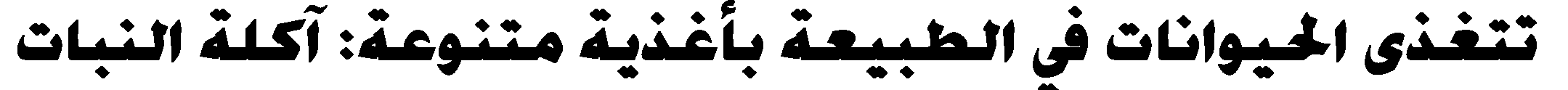 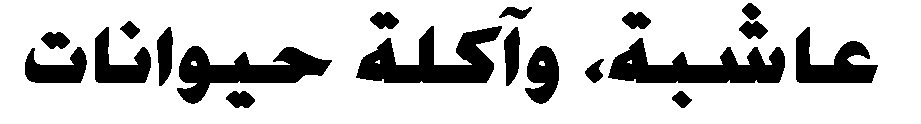 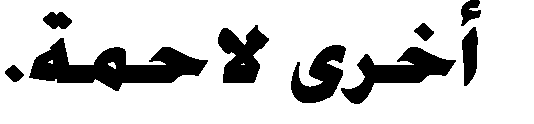 االستنتاجوالتعميم.والبناء االستكشاف أنشطة:1 يتعرف الحيوانات آكالت حيوانات أخرى، ويميزها عن أكالت النبات، ويربط بخط، كل حيوان بالبطاقةالمالئمة::2 يمأل التلميذ فراغات النص بالمصطلح المالئم، ويبني تعريفا أوليا لمفهوم الحيوان العاشب والحيوانالالحم، ويضبح قادرا على التمييز بينهما اعتمادا على معيار نوع الغذاء المفضل لدى الحيوان.:1 يتعرف الحيوانات آكالت حيوانات أخرى، ويميزها عن أكالت النبات، ويربط بخط، كل حيوان بالبطاقةالمالئمة::2 يمأل التلميذ فراغات النص بالمصطلح المالئم، ويبني تعريفا أوليا لمفهوم الحيوان العاشب والحيوانالالحم، ويضبح قادرا على التمييز بينهما اعتمادا على معيار نوع الغذاء المفضل لدى الحيوان.أنشطة االستثماروالتطبيق.أنشطة االستثماروالتطبيق.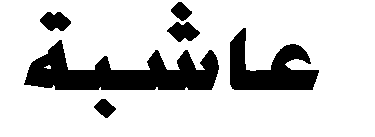 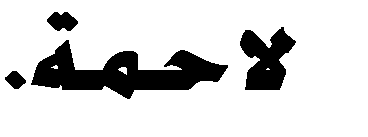 المفاهيم والمصطلحاتالمفاهيم والمصطلحاتالجذاذة:المرجع: األساسي في النشاط العلمي.المستوى: األولالوحدة: 5المجال: البيئـــــة.المادة: النشاط العلميالحصة: 7المحور: مظاهر حياة الحيوانات.الموضوع: بماذا تتناول الحيوانات أغذيتها؟األهداف التعلمية: )1 تمييز الحيوانات حسب طريقة تناولها لألغذية. )2( تعرف أن بعض الحيوانات لها أسنان وأخر لهامنقار.األهداف التعلمية: )1 تمييز الحيوانات حسب طريقة تناولها لألغذية. )2( تعرف أن بعض الحيوانات لها أسنان وأخر لهامنقار.األهداف التعلمية: )1 تمييز الحيوانات حسب طريقة تناولها لألغذية. )2( تعرف أن بعض الحيوانات لها أسنان وأخر لهامنقار.الوسائل التعليمية والمعينات الديدكتيكية: رسوم وصور الكراسة ص: 00 – حيوانات أليفة وغيرها في وسط عيشها (حشرات، طيور،أسماك، -)... بطاقات صور بعض الحيوانات – لوحات حائطية – أفالم وثائقية ...الوسائل التعليمية والمعينات الديدكتيكية: رسوم وصور الكراسة ص: 00 – حيوانات أليفة وغيرها في وسط عيشها (حشرات، طيور،أسماك، -)... بطاقات صور بعض الحيوانات – لوحات حائطية – أفالم وثائقية ...الوسائل التعليمية والمعينات الديدكتيكية: رسوم وصور الكراسة ص: 00 – حيوانات أليفة وغيرها في وسط عيشها (حشرات، طيور،أسماك، -)... بطاقات صور بعض الحيوانات – لوحات حائطية – أفالم وثائقية ...مكتسبات سابقة (التربية الحسية الحركية والتفتح العلمي بمرحلة ما قبل التمدرس:) الحيوانات تتغذى – في حديقة الحيوانات.مكتسبات سابقة (التربية الحسية الحركية والتفتح العلمي بمرحلة ما قبل التمدرس:) الحيوانات تتغذى – في حديقة الحيوانات.مكتسبات سابقة (التربية الحسية الحركية والتفتح العلمي بمرحلة ما قبل التمدرس:) الحيوانات تتغذى – في حديقة الحيوانات.التدبير الديدكتيكي لألنشطة التعليمية التعلميةالتدبير الديدكتيكي لألنشطة التعليمية التعلميةالمقاطع والخطوات المنهجيةالمقاطع والخطوات المنهجيةدور المتعلمات والمتعلميندور المدرسالمقاطع والخطوات المنهجيةالمقاطع والخطوات المنهجية- المشاركة في مناقشة الوضعيةوفهمها وإبداء تمثالتهم في الموضوع.- تدبير فضاء الفصل وتشكيل مجموعات العمل.انطالقا من الصورة المقترحة في الكراسة وبطاقات  أخرى للحيواناتمختلفة، أدعوهم إلى مالحظتها بعد توزيعهم لمجموعات الستكشاف تمثالتهم. * طرح وضعية مشكلة لها صلة بمحيط المتعلمات والمتعلمين وحياتهماليومية، بهدف وضعهم في سياق الدرس ورصد تمثالتهم ومواجهتها إلحداثالصراع المعرفي، بمثل:وضعيةاالنطالق.والبناء االستكشاف أنشطة- يصوغون أسئلة مناسبة للمشكلالذي تطرحه الوضعية المقدمة.* أوجه تركيزهم على المالحظة المباشرة وعلى الصور، ليصلوا إلى التساؤلحول كيفية تصنيفها:تملك وصياغةسؤال التقصي.والبناء االستكشاف أنشطة- من خالل أسئلة المرحلة السابقة، وباستدعاء خبراتهم، يقدمون إجابات وفرضيات تكون بمثابة حلول مؤقتةللمشكل المطروح.- إتاحة الفرصة للمتعلمين والمتعلمات لتقديم تفسيرات أولية للمشكلالمطروح.- تدوين مختلف الفرضيات على السبورة دون نقد أو تصحيح أو تغيير.اقتراح الفرضياتوالبناء االستكشاف أنشطة- تقوم كل مجموعة باختبار صحة الفرضيات من خالل مالحظة األسنادباستعمال الوسائل الالزمة. - ينظم مسير كل مجموعة عملمجموعته. - يدون المقرر، بمساعدة عناصر مجموعته، مختلف الخالصات التيتوصلت لها مجموعته.- ضبط المهام واألدوار داخل كل مجموعة عمل (المسير- المقرر.)- إعطاء التوجيهات المرتبطة بمالحظة...، والتأكد من الفهم الجيد لها.- تتبع عمل المجموعات لرصد المعيقات التقنية والمساعدة على تجاوزها.- االهتمام بتعابيرهم الكتابية أثناء انشطة البحث والتجريب.- ترسيخ قيم التعاون واإلنصاف بين عناصر كل مجموعة.فحص الفرضيات وتوثيقالنتائج.والبناء االستكشاف أنشطة- يعرض مقرر كل مجموعة نتائج عملمجموعته.- يناقشون النتائج والخالصات، ويقارنونها بالفرضيات المقترحة من أجلإثباتها أو ضحدها.- تذكيرهم بالمشكل المطروح، ومطالبتهم بتحديد الخطوات التي سلكوها فيعملهم، وانجع الطرائق لإلجابة عن التساؤل. - المساهمة معهم في تمحيص فرضياتهم ومقارنتها مع النتائج المحصلعليها.عرض النتائج وتقاسمالحصيلة.والبناء االستكشاف أنشطة- يشاركون في استخالص وصياغة االستنتاج على شكل جواب عن السؤالالمطروح في وضعية االنطالق، وذلك بناءعلى النتائج المصادق عليها.- يقرؤون الخالصة.- باستغالل الكلمات المهمة التي أدونها تدريجيا على السبورة، أساعدهم علىصياغة ملخص الدرس.االستنتاجوالتعميم.والبناء االستكشاف أنشطة- يشاركون في استخالص وصياغة االستنتاج على شكل جواب عن السؤالالمطروح في وضعية االنطالق، وذلك بناءعلى النتائج المصادق عليها.- يقرؤون الخالصة.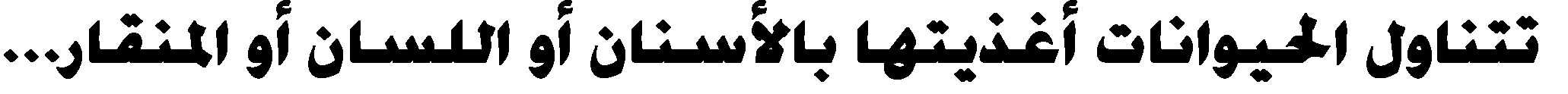 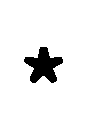 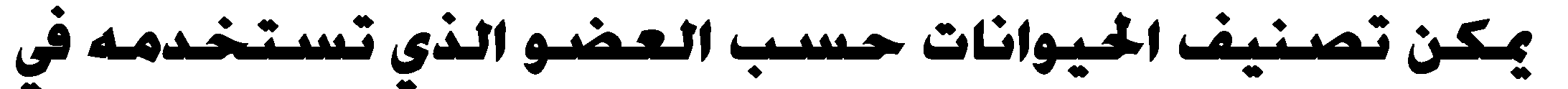 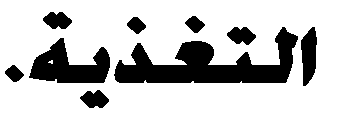 االستنتاجوالتعميم.والبناء االستكشاف أنشطة:1 يتعرف األعضاء المستعملة من طرف الحيوانات اللتقاط الغذاء وتناوله، بحيث يستطيع ان يربط كل حيوانبالبطاقة المناسبة. :2 إلبراز طبيعة تكيف شكل المنقار والغذاء؛ يكتب رقم كل حيوان في الصورة المقدمة بالبطاقة المالئمة؛ ليحاولالتمييز بين شكل المنقار والغذاء المتناول، ويصف بشكل بسيط المناقير بمقارنتها.                      2    9    1:1 يتعرف األعضاء المستعملة من طرف الحيوانات اللتقاط الغذاء وتناوله، بحيث يستطيع ان يربط كل حيوانبالبطاقة المناسبة. :2 إلبراز طبيعة تكيف شكل المنقار والغذاء؛ يكتب رقم كل حيوان في الصورة المقدمة بالبطاقة المالئمة؛ ليحاولالتمييز بين شكل المنقار والغذاء المتناول، ويصف بشكل بسيط المناقير بمقارنتها.                      2    9    1أنشطة االستثماروالتطبيق.أنشطة االستثماروالتطبيق.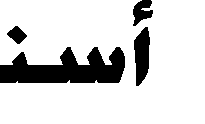 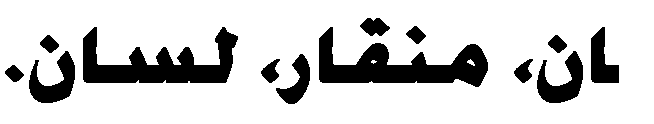 المفاهيم والمصطلحاتالمفاهيم والمصطلحاتالجذاذة:المرجع: األساسي في النشاط العلمي.المستوى: األولالوحدة: 5المجال: البيئـــــة.المادة: النشاط العلميالحصة: 8المحور: مظاهر حياة الحيوانات.الموضوع: كيف احافظ على الحيوانات ؟الهدف التعلمي: تعرف كيفية المحافظة على الحيوانات في الطبيعة.الهدف التعلمي: تعرف كيفية المحافظة على الحيوانات في الطبيعة.الهدف التعلمي: تعرف كيفية المحافظة على الحيوانات في الطبيعة.الوسائل التعليمية والمعينات الديدكتيكية: رسوم وصور الكراسة  ص: 07 – المالحظة المباشرة لحيوانات أليفة في البيت والمدرسة ومحيطها (قطط، كالب، طيور، أسماك، -)... استقصاء حول السلوكات المضرة بالحيوانات األليفة- بطاقات صور بعض الحيوانات األليفة وغيرها للمقارنة – أفالم وثائقية...الوسائل التعليمية والمعينات الديدكتيكية: رسوم وصور الكراسة  ص: 07 – المالحظة المباشرة لحيوانات أليفة في البيت والمدرسة ومحيطها (قطط، كالب، طيور، أسماك، -)... استقصاء حول السلوكات المضرة بالحيوانات األليفة- بطاقات صور بعض الحيوانات األليفة وغيرها للمقارنة – أفالم وثائقية...الوسائل التعليمية والمعينات الديدكتيكية: رسوم وصور الكراسة  ص: 07 – المالحظة المباشرة لحيوانات أليفة في البيت والمدرسة ومحيطها (قطط، كالب، طيور، أسماك، -)... استقصاء حول السلوكات المضرة بالحيوانات األليفة- بطاقات صور بعض الحيوانات األليفة وغيرها للمقارنة – أفالم وثائقية...مكتسبات سابقة (التربية الحسية الحركية والتفتح العلمي بمرحلة ما قبل التمدرس:) الحيوانات تتغذى – في حديقة الحيوانات – للحيوانات مسكن.مكتسبات سابقة (التربية الحسية الحركية والتفتح العلمي بمرحلة ما قبل التمدرس:) الحيوانات تتغذى – في حديقة الحيوانات – للحيوانات مسكن.مكتسبات سابقة (التربية الحسية الحركية والتفتح العلمي بمرحلة ما قبل التمدرس:) الحيوانات تتغذى – في حديقة الحيوانات – للحيوانات مسكن.التدبير الديدكتيكي لألنشطة التعليمية التعلميةالتدبير الديدكتيكي لألنشطة التعليمية التعلميةالمقاطع والخطوات المنهجيةالمقاطع والخطوات المنهجيةدور المتعلمات والمتعلميندور المدرسالمقاطع والخطوات المنهجيةالمقاطع والخطوات المنهجية- المشاركة في مناقشة الوضعيةوفهمها وإبداء تمثالتهم في الموضوع.- تدبير فضاء الفصل وتشكيل مجموعات العمل.- طرح وضعية مشكلة لها صلة بمحيط المتعلمات والمتعلمين وحياتهم اليومية، بهدف وضعهم في سياق الدرس ورصد تمثالتهم ومواجهتها إلحداث الصراعالمعرفي ، بمثل: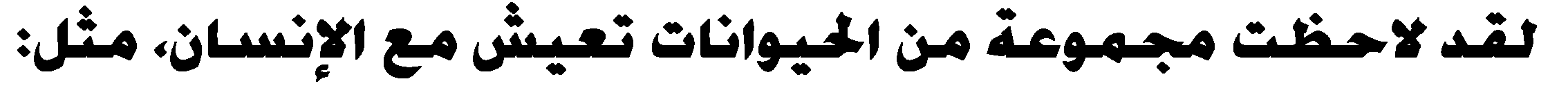 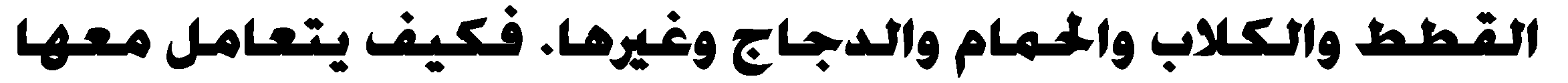 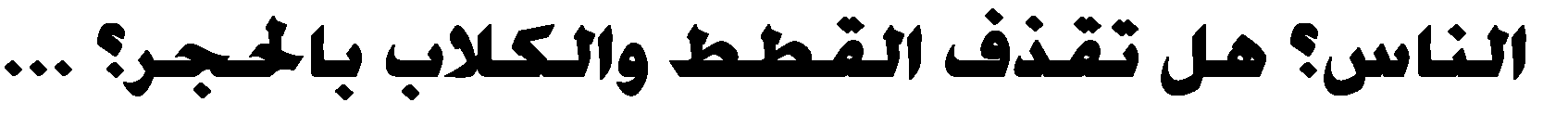 ** انطالقا من الصورة المقترحة في الكراسة وبطاقات  أخرى لحيواناتمختلفة، أدعوهم إلى مالحظتها بعد توزيعهم لمجموعات الستكشاف تمثالتهم.وضعيةاالنطالق.والبناء االستكشاف أنشطة- يصوغون أسئلة مناسبة للمشكلالذي تطرحه الوضعية المقدمة.* أوجه تركيزهم على المالحظة المباشرة وعلى الصور، ليصلوا إلى التساؤلحول كيفية تصنيفها:تملك وصياغةسؤال التقصي.والبناء االستكشاف أنشطة- من خالل أسئلة المرحلة السابقة، وباستدعاء خبراتهم، يقدمون إجابات وفرضيات تكون بمثابة حلول مؤقتةللمشكل المطروح.- إتاحة الفرصة للمتعلمين والمتعلمات لتقديم تفسيرات أولية للمشكلالمطروح.- تدوين مختلف الفرضيات على السبورة دون نقد أو تصحيح أو تغيير.اقتراح الفرضياتوالبناء االستكشاف أنشطة- تقوم كل مجموعة باختبار صحة الفرضيات من خالل مالحظة األسناد  باستعمال الوسائلالالزمة.- ينظم مسير كل مجموعة عمل مجموعته.- يدون المقرر، بمساعدة عناصر مجموعته،مختلف الخالصات التي توصلت لها مجموعته.- ضبط المهام واألدوار داخل كل مجموعة عمل (المسير- المقرر.)- إعطاء التوجيهات المرتبطة بمالحظة...، والتأكد من الفهم الجيد لها.- تتبع عمل المجموعات لرصد المعيقات التقنية والمساعدة على تجاوزها.- االهتمام بتعابيرهم الكتابية أثناء انشطة البحث والتجريب.- ترسيخ قيم التعاون واإلنصاف بين عناصر كل مجموعة.فحص الفرضيات وتوثيقالنتائج.والبناء االستكشاف أنشطة- يعرض مقرر كل مجموعة نتائجعمل مجموعته.- يناقشون النتائج والخالصات، ويقارنونها بالفرضيات المقترحة منأجل إثباتها أو ضحدها.- تذكيرهم بالمشكل المطروح، ومطالبتهم بتحديد الخطوات التي سلكوها فيعملهم، وانجع الطرائق لإلجابة عن التساؤل. - المساهمة معهم في تمحيص فرضياتهم ومقارنتها مع النتائج المحصلعليها.عرض النتائج وتقاسمالحصيلة.والبناء االستكشاف أنشطة- يشاركون في استخالص وصياغة االستنتاج على شكل جواب عن السؤالالمطروح في وضعية االنطالق، وذلك بناءعلى النتائج المصادق عليها.- يقرؤون الخالصة.- باستغالل الكلمات المهمة التي أدونها تدريجيا على السبورة، أساعدهم علىصياغة ملخص الدرس.االستنتاجوالتعميم.والبناء االستكشاف أنشطة- يشاركون في استخالص وصياغة االستنتاج على شكل جواب عن السؤالالمطروح في وضعية االنطالق، وذلك بناءعلى النتائج المصادق عليها.- يقرؤون الخالصة.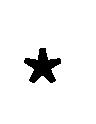 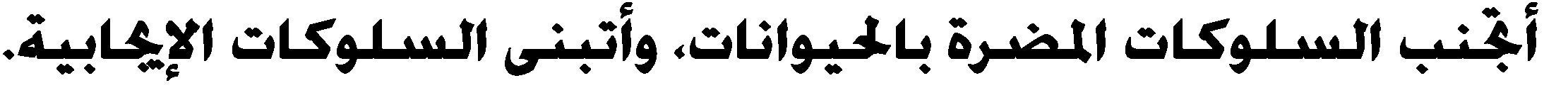 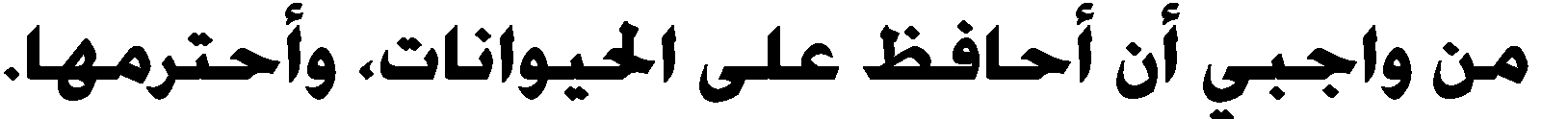 االستنتاجوالتعميم.والبناء االستكشاف أنشطة    يعي التلميذ السلوكات الحسنة واإليجابي تجاه الحيوانات، ويرفض كل ما يضر بها من سلوكات سلبية،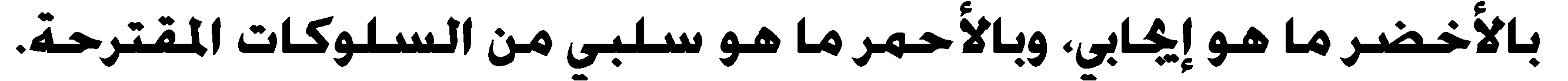     يعي التلميذ السلوكات الحسنة واإليجابي تجاه الحيوانات، ويرفض كل ما يضر بها من سلوكات سلبية،أنشطة االستثماروالتطبيق.أنشطة االستثماروالتطبيق.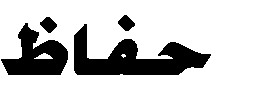 المفاهيم والمصطلحاتالمفاهيم والمصطلحاتالجذاذة:المرجع: األساسي في النشاط العلميالمستوى: األولالوحدة :5 مظاهر حياة الحيوانات.الوحدة :5 مظاهر حياة الحيوانات.المادة: النشاط العلميالحصة: 1 و .2األسبوع: 5الموضوع: أنشطة التقويم والدعم والتوليف.األهداف التعلمية: )1 اختبار المكتسبات الخاصة بمظاهر حياة الحيوانات. )2( تجاوز التعثرات المرتبطة بها. )9( تقويةوتركيز التعلمات الخاصة بها.األهداف التعلمية: )1 اختبار المكتسبات الخاصة بمظاهر حياة الحيوانات. )2( تجاوز التعثرات المرتبطة بها. )9( تقويةوتركيز التعلمات الخاصة بها.األهداف التعلمية: )1 اختبار المكتسبات الخاصة بمظاهر حياة الحيوانات. )2( تجاوز التعثرات المرتبطة بها. )9( تقويةوتركيز التعلمات الخاصة بها.الوسائل التعليمية والمعينات الديدكتيكية: الكراسة ص: 08 و 03 و 76 – شبكات – سبورة - ...الوسائل التعليمية والمعينات الديدكتيكية: الكراسة ص: 08 و 03 و 76 – شبكات – سبورة - ...الوسائل التعليمية والمعينات الديدكتيكية: الكراسة ص: 08 و 03 و 76 – شبكات – سبورة - ...التدبير الديدكتيكي لألنشطة التعليمية التعلميةاألنشطةاألنشطةالحصة 1 : انشطة التقويم والتوليف.الحصة 1 : انشطة التقويم والتوليف.الحصة 1 : انشطة التقويم والتوليف.  ربط كل حيوان بوسط عيشه.-    من اليمين إلى اليسار: سمكة /بحيرة- أيل/ جبل صخري- قنفذ/ حقل- فهد/ غابة (أرز.)النشاط: 1المكتسبات تقويم    تمييز الحيوان العاشب عن الحيوان الالحم.-    الفراشة والسلحفاة عاشبتان، اما اللقالق والذئب فالحمان.النشاط: 2المكتسبات تقويم    تعرف وظيفة كل منقار.-    منقار نسر: يمزق اللحم.-  منقار ديك: يلتقط الحبوب.-    منقار لقالق: يصطاد الضفادع.-    منقار الطائر الطنان: يمتص الرحيق.النشاط: 9المكتسبات تقويم    تعرف وظيفة تغدية الحيوانات.-    من األعلى إلى األسفل: الخانات الثالث األولى .)+(النشاط: 0توليفي تقويم    تعرف األعضاء المستعملة لدى الحيوانات للحصول على غذائها.-    من األعلى إلى األسفل: الخانات الخمس األولى: صحيح.النشاط: 5توليفي تقويم    تعرف السلوك المضر بالحيوانات.-    توضع العالمة في الخانات: 1 – 2 – .9النشاط: 0توليفي تقويم تعرف اوساط عيش الحيوانات.-  السؤال األول هو السليم.النشاط: 7تقويم نهجالتقصي العلميشبكة تقويم األهداف التعلمية: انظر كراسة التلميذ، الصفحة: .58شبكة تقويم األهداف التعلمية: انظر كراسة التلميذ، الصفحة: .58شبكة تقويم األهداف التعلمية: انظر كراسة التلميذ، الصفحة: .58الحصة 2 : أنشطة داعمة.الحصة 2 : أنشطة داعمة.الحصة 2 : أنشطة داعمة.    تحديد الصواب والخطإ.- من األعلى إلى األسفل: نعم – نعم – نعم – ال – ال.النشاط: 8النشاط: 8    أضع العالمة )×( في الخانة المناسبة:أنشطة مكافئةأنشطة مكافئة    أضع العالمة )×( في الخانة المناسبة:أنشطة مكافئةأنشطة مكافئةاألستاذ:المستوى: 1السنة الدراسية:    /المــــــادة: النشاط العلميشبكة تقويم تعلمات الوحدة :5 مظاهر حياة الحيوانات.شبكة تقويم تعلمات الوحدة :5 مظاهر حياة الحيوانات.األهداف التعلميةاألهداف التعلميةاألهداف التعلميةاألهداف التعلميةاألهداف التعلميةاألهداف التعلميةاألهداف التعلميةاألهداف التعلميةاألهداف التعلميةاألهداف التعلميةاألهداف التعلميةاألهداف التعلميةاألهداف التعلميةاألهداف التعلميةاالسم الكاملر- تالوعي بالسلوكاتالمحافظة على البيئةالوعي بالسلوكاتالمحافظة على البيئةتعرف وسائل البحث عنالغذاءتعرف وسائل البحث عنالغذاءتحديد لماذا تتغذى الحيواناتتحديد لماذا تتغذى الحيواناتتعرف وظيفة المنقار حسب شكلهتعرف وظيفة المنقار حسب شكلهتعرف ضرورةالماء للحياةتعرف ضرورةالماء للحياةتمييز العاشب عن الالحمتمييز العاشب عن الالحمتحديد اوساطعيش الحيواناتتحديد اوساطعيش الحيواناتاالسم الكاملر- تالنعمالنعمالنعمالنعمالنعمالنعمالنعماالسم الكاملر- ت129050783161112191015101718132621222920252027282396919299المجموعالمجموعالجذاذة:المرجع: األساسي في النشاط العلمي.المستوى: األولالوحدة: 6المجال: الميكانيك.المادة: النشاط العلميالحصة: 1المحور: حركة األجسام والقوى.الموضوع: ما الجسم الساكن وما الجسم المتحرك؟الهدف التعلمي:  أن يميز األجسام الساكنة عن األجسام المتحركة.الهدف التعلمي:  أن يميز األجسام الساكنة عن األجسام المتحركة.الهدف التعلمي:  أن يميز األجسام الساكنة عن األجسام المتحركة.الوسائل التعليمية والمعينات الديدكتيكية: رسوم وصور الكراسة (ص)27: – المالحظة المباشرة ألجسام ساكنة واخرى متحركة (لعب سيارات، مجسماتحيوانات، كرة، بلي،....الوسائل التعليمية والمعينات الديدكتيكية: رسوم وصور الكراسة (ص)27: – المالحظة المباشرة ألجسام ساكنة واخرى متحركة (لعب سيارات، مجسماتحيوانات، كرة، بلي،....الوسائل التعليمية والمعينات الديدكتيكية: رسوم وصور الكراسة (ص)27: – المالحظة المباشرة ألجسام ساكنة واخرى متحركة (لعب سيارات، مجسماتحيوانات، كرة، بلي،....مكتسبات سابقة (التربية الحسية الحركية والتفتح العلمي بمرحلة ما قبل التمدرس:) التموقع والتموضع في المكان.مكتسبات سابقة (التربية الحسية الحركية والتفتح العلمي بمرحلة ما قبل التمدرس:) التموقع والتموضع في المكان.مكتسبات سابقة (التربية الحسية الحركية والتفتح العلمي بمرحلة ما قبل التمدرس:) التموقع والتموضع في المكان.التدبير الديدكتيكي لألنشطة التعليمية التعلميةالتدبير الديدكتيكي لألنشطة التعليمية التعلميةالمقاطع الكبرى والخطوات المنهجيةالمقاطع الكبرى والخطوات المنهجيةدور المتعلمات والمتعلميندور المدرسالمقاطع الكبرى والخطوات المنهجيةالمقاطع الكبرى والخطوات المنهجية- المشاركة في مناقشة الوضعية وفهمهاوإبداء تمثالتهم في الموضوع.- تدبير فضاء الفصل وتشكيل مجموعات العمل. - طرح وضعية مشكلة لها صلة بمحيط المتعلمات والمتعلمين وحياتهم اليومية، بهدف وضعهم في سياق الدرس ورصد تمثالتهم ومواجهتهاإلحداث الصراع المعرفي ، بمثل: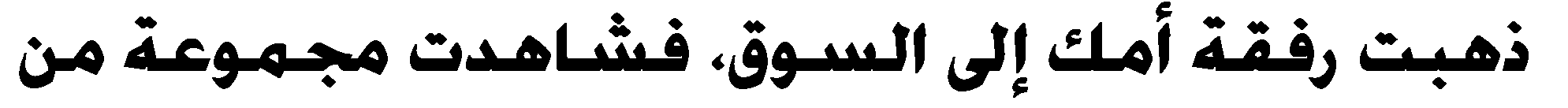 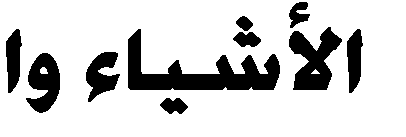 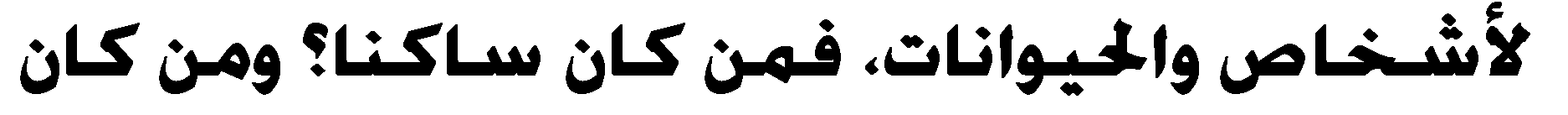 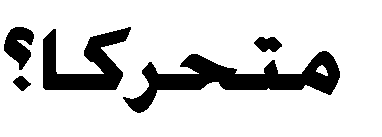 *أدفعهم إلى مالحظة الصورة المرافقة.وضعيةاالنطالق.والبناء االستكشاف أنشطة- يصوغ المتعلمات والمتعلمون أسئلة مناسبة للمشكل الذي تطرحه الوضعيةالمقدمة.- التحسيس بالمشكل الذي تطرحه الوضعية ودفع المتعلمات والمتعلمينإلى الوصول إلى التساؤل:تملك وصياغةسؤال التقصي.والبناء االستكشاف أنشطة- من خالل أسئلة المرحلة السابقة، وباستدعاء خبراتهم، يقدم المتعلمون والمتعلمات إجابات وفرضيات تكون بمثابةحلول مؤقتة للمشكل المطروح.- إتاحة الفرصة للمتعلمين والمتعلمات لتقديم تفسيرات أولية للمشكلالمطروح.- تدوين مختلف الفرضيات على السبورة دون نقد أو تصحيح أو تغيير.اقتراح الفرضياتوالبناء االستكشاف أنشطة- تقوم كل مجموعة باختبار صحة الفرضيات من خالل مالحظة الصورة اوالصور باستعمال الوسائل الالزمة. - ينظم مسير كل مجموعة عملمجموعته. - يدون المقرر، بمساعدة عناصر مجموعته، مختلف الخالصات التيتوصلت لها مجموعته.- ضبط المهام واألدوار داخل كل مجموعة عمل (المسير- المقرر.)- إعطاء التوجيهات المرتبطة بمالحظة،والتأكد من الفهم الجيد لها. - تتبع عمل المجموعات لرصد المعيقات التقنية والمساعدة على                                                                                                                                             تجاوزها. - االهتمام بتعابير المتعلمين والمتعلمات الكتابية أثناء انشطة البحثوالتجريب.- ترسيخ قيم التعاون واإلنصاف بين عناصر كل مجموعة.فحص الفرضياتوتوثيق النتائج.والبناء االستكشاف أنشطة- يعرض مقرر كل مجموعة نتائج عملمجموعته.- يناقشون النتائج والخالصات، ويقارنونها بالفرضيات المقترحة من أجلإثباتها أو ضحدها.- تذكير المتعلمين والمتعلمات بالمشكل المطروح، ومطالبتهم بتحديدالخطوات التي سلكوها في عملهم. - المساهمة مع المتعلمين في تمحيص فرضياتهم ومقارنتها مع النتائجالمحصل عليها. -يمكن توسيع الئحة الحيوانات التي تعتبر أليفة حسب كل منطقةوباستحضار عالقة الحيوان باإلنسان عامة.عرض النتائج وتقاسمالحصيلة.والبناء االستكشاف أنشطة- يشاركون في استخالص وصياغة االستنتاج على شكل جواب عن السؤالالمطروح في وضعية االنطالق، وذلك بناءعلى النتائج المصادق عليها.- يقرؤون الخالصة.- باستغالل الكلمات المهمة التي أدونها تدريجيا على السبورة، أساعدهمعلى صياغة ملخص الدرس.االستنتاجوالتعميم.والبناء االستكشاف أنشطة- يشاركون في استخالص وصياغة االستنتاج على شكل جواب عن السؤالالمطروح في وضعية االنطالق، وذلك بناءعلى النتائج المصادق عليها.- يقرؤون الخالصة.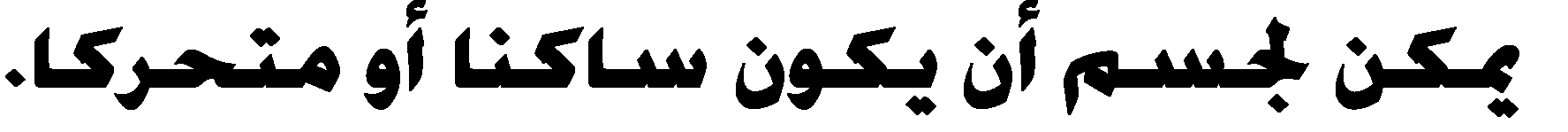 االستنتاجوالتعميم.والبناء االستكشاف أنشطةتطبيق ما تم استخالصه من خالل تمارين بسيطة أو حل وضعيات مستقاة من الحياة اليومية للمتعلمين والمتعلمات،او القيام بمالحظات جديدة. 1  يحيط التالميذ باألخضر الطفل الساكن أي الموجود في يمين الصورتين 1 و 2، وباالزرق الطفلالمتحرك أي الموجود في يسارهما.تطبيق ما تم استخالصه من خالل تمارين بسيطة أو حل وضعيات مستقاة من الحياة اليومية للمتعلمين والمتعلمات،او القيام بمالحظات جديدة. 1  يحيط التالميذ باألخضر الطفل الساكن أي الموجود في يمين الصورتين 1 و 2، وباالزرق الطفلالمتحرك أي الموجود في يسارهما.أنشطة االستثماروالتطبيق.أنشطة االستثماروالتطبيق.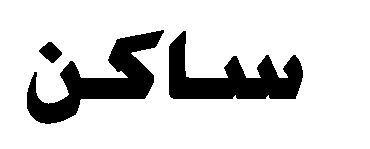 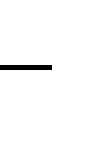 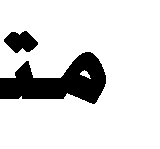 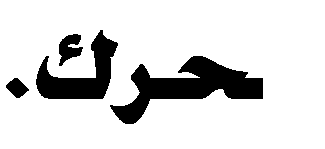 المفاهيم والمصطلحاتالمفاهيم والمصطلحاتالجذاذة:المرجع: األساسي في النشاط العلمي.المستوى: األولالوحدة: 6المجال: الميكانيك.المادة: النشاط العلميالحصة: 7المحور: حركة األجسام والقوى.الموضوع: ما الذي يحرك األجسام؟األهداف التعلمية: )1 أن يتعرف قوة الدفع. )7( أن يتعرف قوة الجذب.األهداف التعلمية: )1 أن يتعرف قوة الدفع. )7( أن يتعرف قوة الجذب.األهداف التعلمية: )1 أن يتعرف قوة الدفع. )7( أن يتعرف قوة الجذب.الوسائل التعليمية والمعينات الديدكتيكية: رسوم وصور الكراسة (ص: )27 – طاولة – علبة – حبل – مغنطيس –مسامير من حديد.الوسائل التعليمية والمعينات الديدكتيكية: رسوم وصور الكراسة (ص: )27 – طاولة – علبة – حبل – مغنطيس –مسامير من حديد.الوسائل التعليمية والمعينات الديدكتيكية: رسوم وصور الكراسة (ص: )27 – طاولة – علبة – حبل – مغنطيس –مسامير من حديد.مكتسبات سابقة (التربية الحسية الحركية والتفتح العلمي بمرحلة ما قبل التمدرس:) التموقع والتموضع في المكان.مكتسبات سابقة (التربية الحسية الحركية والتفتح العلمي بمرحلة ما قبل التمدرس:) التموقع والتموضع في المكان.مكتسبات سابقة (التربية الحسية الحركية والتفتح العلمي بمرحلة ما قبل التمدرس:) التموقع والتموضع في المكان.التدبير الديدكتيكي لألنشطة التعليمية التعلميةالتدبير الديدكتيكي لألنشطة التعليمية التعلميةالمقاطع الكبرى والخطوات المنهجيةالمقاطع الكبرى والخطوات المنهجيةدور المتعلمات والمتعلميندور المدرسالمقاطع الكبرى والخطوات المنهجيةالمقاطع الكبرى والخطوات المنهجية- المشاركة في مناقشة الوضعية وفهمهاوإبداء تمثالتهم في الموضوع.- تدبير فضاء الفصل وتشكيل مجموعات العمل. - طرح وضعية مشكلة لها صلة بمحيط المتعلمات والمتعلمين وحياتهم اليومية، بهدف وضعهم في سياق الدرس ورصد تمثالتهم ومواجهتها إلحداثالصراع المعرفي ، بمثل:*الستكشاف تمثالتهم وتوجيه تركيزهم على مضمون الحصة.وضعيةاالنطالق.والبناء االستكشاف أنشطة- يصوغ المتعلمات والمتعلمون أسئلة مناسبةللمشكل الذي تطرحه الوضعية المقدمة.- التحسيس بالمشكل الذي تطرحه الوضعية ودفع المتعلمات والمتعلمين إلىالتحدث مع بعضهم للوصول إلى التساؤل التالي: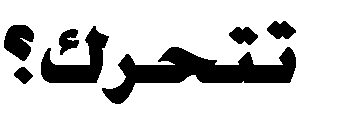 تملك وصياغةسؤال التقصي.والبناء االستكشاف أنشطة- يقدم المتعلمون والمتعلمات إجابات وفرضيات تكون بمثابة حلول مؤقتة للمشكلالمطروح.- إتاحة الفرصة للمتعلمين والمتعلمات لتقديم تفسيرات أولية للمشكلالمطروح.- تدوين مختلف الفرضيات على السبورة دون نقد أو تصحيح أو تغيير.اقتراح الفرضياتوالبناء االستكشاف أنشطة- تقوم كل مجموعة باختبار صحة الفرضياتمن خالل- ينظم مسير كل مجموعة عمل مجموعته.- يدون المقرر، بمساعدة عناصر مجموعته، مختلف الخالصات التي توصلت لهامجموعته.- ضبط المهام واألدوار داخل كل مجموعة عمل (المسير- المقرر.) - إعطاء التوجيهات المرتبطة بالمناولتين (او التجريب) والتأكد من الفهم الجيدلها(.- تتبع عمل المجموعات لرصد المعيقات التقنية والمساعدة على تجاوزها. - االهتمام بتعابير المتعلمين والمتعلمات الكتابية أثناء انشطة البحثوالتجريب.- ترسيخ قيم التعاون واإلنصاف بين عناصر كل مجموعة.فحص الفرضيات وتوثيقالنتائج.والبناء االستكشاف أنشطة- يعرض مقرر كل مجموعة نتائج عملمجموعته. - يناقشون النتائج والخالصات، ويقارنونها بالفرضيات المقترحة من أجل إثباتها أوضحدها.- تذكير المتعلمين والمتعلمات بالمشكل المطروح، ومطالبتهم بتحديد الخطواتالتي سلكوها في عملهم. - المساهمة مع المتعلمين في تمحيص فرضياتهم ومقارنتها مع النتائجالمحصل عليها.- التركيز على مفهومي قوة الدفع وقوة الجذب، وإعطاء أمثلة لهما.عرض النتائج وتقاسمالحصيلة.والبناء االستكشاف أنشطة- يشاركون في استخالص وصياغة االستنتاج على شكل جواب عن السؤالالمطروح في وضعية االنطالق، وذلك بناءعلى النتائج المصادق عليها.- يقرؤون الخالصة.- باستغالل الكلمات المهمة التي أدونها تدريجيا على السبورة، أساعدهمعلى صياغة ملخص الدرس.االستنتاجوالتعميم.والبناء االستكشاف أنشطة- يشاركون في استخالص وصياغة االستنتاج على شكل جواب عن السؤالالمطروح في وضعية االنطالق، وذلك بناءعلى النتائج المصادق عليها.- يقرؤون الخالصة.-االستنتاجوالتعميم.والبناء االستكشاف أنشطة* تطبيق ما تم استخالصه من خالل تمارين بسيطة أو حل وضعيات مستقاة من الحياة اليومية للمتعلمين والمتعلمات، او القيامبمالحظات جديدة.1  أطلب من التالميذ مناقشة رسم المشهد المقترح؛ ليتوصلوا إلى أن الذي يحرك األشياء قوة قد تكون قوة دفع.2  ويمكن للقوة أن تكون قوة جذب كما هو في النشاط الثاني.* تطبيق ما تم استخالصه من خالل تمارين بسيطة أو حل وضعيات مستقاة من الحياة اليومية للمتعلمين والمتعلمات، او القيامبمالحظات جديدة.1  أطلب من التالميذ مناقشة رسم المشهد المقترح؛ ليتوصلوا إلى أن الذي يحرك األشياء قوة قد تكون قوة دفع.2  ويمكن للقوة أن تكون قوة جذب كما هو في النشاط الثاني.أنشطة االستثماروالتطبيق.أنشطة االستثماروالتطبيق.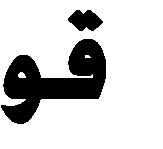 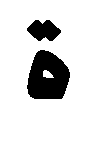 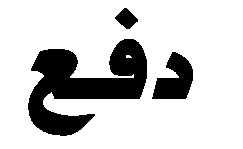 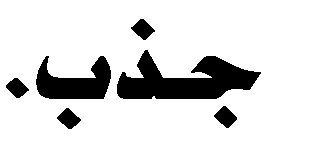 المفاهيم والمصطلحاتالمفاهيم والمصطلحاتالجذاذة:المرجع: األساسي في النشاط العلمي.المستوى: األولالوحدة: 6المجال: الميكانيك.المادة: النشاط العلميالحصة: 7المحور: حركة األجسام والقوى.الموضوع: كيف أميز قوة الدفع عن قوة الجذب؟الهدف: أن يميز قوة الدفع عن قوة الجذب.الهدف: أن يميز قوة الدفع عن قوة الجذب.الهدف: أن يميز قوة الدفع عن قوة الجذب.الوسائل التعليمية والمعينات الديدكتيكية: رسوم وصور الكراسة  (ص: )28 – مغانط – كرة.الوسائل التعليمية والمعينات الديدكتيكية: رسوم وصور الكراسة  (ص: )28 – مغانط – كرة.الوسائل التعليمية والمعينات الديدكتيكية: رسوم وصور الكراسة  (ص: )28 – مغانط – كرة.مكتسبات سابقة (التربية الحسية الحركية والتفتح العلمي بمرحلة ما قبل التمدرس:) التموقع والتموضع في المكان.مكتسبات سابقة (التربية الحسية الحركية والتفتح العلمي بمرحلة ما قبل التمدرس:) التموقع والتموضع في المكان.مكتسبات سابقة (التربية الحسية الحركية والتفتح العلمي بمرحلة ما قبل التمدرس:) التموقع والتموضع في المكان.التدبير الديدكتيكي لألنشطة التعليمية التعلميةالتدبير الديدكتيكي لألنشطة التعليمية التعلميةالمقاطع الكبرى والخطوات المنهجيةالمقاطع الكبرى والخطوات المنهجيةدور المتعلمات والمتعلميندور المدرسالمقاطع الكبرى والخطوات المنهجيةالمقاطع الكبرى والخطوات المنهجية- المشاركة في مناقشة الوضعية وفهمهاوإبداء تمثالتهم في الموضوع.- تدبير فضاء الفصل وتشكيل مجموعات العمل. - طرح وضعية مشكلة لها صلة بمحيط المتعلمات والمتعلمين وحياتهم اليومية، بهدف وضعهم في سياق الدرس ورصد تمثالتهمومواجهتها إلحداث الصراع المعرفي ، بمثل: * أنطلق من مكتسباتهم المرتبطة باألجسام الساكنة واألجسامالمتحركة وقوة الدفع والجذب، وإعطاء امثلة لها.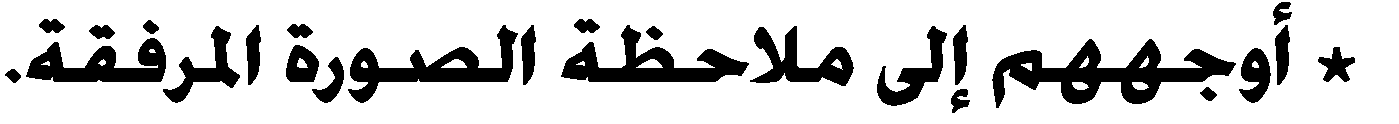 وضعيةاالنطالق.والبناء االستكشاف أنشطة- يصوغون أسئلة مناسبة للمشكل الذيتطرحه الوضعية المقدمة.- التحسيس بالمشكل الذي تطرحه الوضعية ودفع المتعلماتوالمتعلمين إلى التحدث مع بعضهم للوصول إلى التساؤل:تملك وصياغةسؤال التقصي.والبناء االستكشاف أنشطة- من خالل أسئلة المرحلة السابقة، وباستدعاء خبراتهم، يقدمون إجابات وفرضيات تكون بمثابة حلول مؤقتة للمشكلالمطروح.- إتاحة الفرصة للمتعلمين والمتعلمات لتقديم تفسيرات أوليةللمشكل المطروح. - تدوين مختلف الفرضيات على السبورة دون نقد أو تصحيح أوتغيير.اقتراح الفرضياتوالبناء االستكشاف أنشطة- تقوم كل مجموعة باختبار صحة الفرضيات من خالل مالحظة ومناولة األسناد  باستعمالالوسائل الالزمة.- ينظم مسير كل مجموعة عمل مجموعته.- يدون المقرر، بمساعدة عناصر مجموعته، مختلف الخالصات التي توصلت لهامجموعته.- ضبط المهام واألدوار داخل كل مجموعة عمل (المسير- المقرر.)- إعطاء التوجيهات المرتبطةوالتأكد من الفهم الجيد لها.- تتبع عمل المجموعات لرصد المعيقات التقنية والمساعدة علىتجاوزها.- االهتمام بتعابيرهم الكتابية أثناء انشطة البحث والتجريب.- ترسيخ قيم التعاون واإلنصاف بين عناصر كل مجموعة.فحص الفرضياتوتوثيق النتائج.والبناء االستكشاف أنشطة- يعرض مقرر كل مجموعة نتائج عملمجموعته. - يناقشون النتائج والخالصات، ويقارنونها بالفرضيات المقترحة من أجل إثباتها أوضحدها.- تذكيرهم بالمشكل المطروح، ومطالبتهم بتحديد الخطوات التيسلكوها في عملهم، وانجع الطرائق لإلجابة عن التساؤل. - المساهمة معهم في تمحيص فرضياتهم ومقارنتها مع النتائجالمحصل عليها.عرض النتائج وتقاسمالحصيلة.والبناء االستكشاف أنشطة- يشاركون في استخالص وصياغة االستنتاج على شكل جواب عن السؤال المطروح في وضعيةاالنطالق، وذلك بناء على النتائج المصادق عليها.- يقرؤون الخالصة.- باستغالل الكلمات المهمة التي أدونها تدريجيا على السبورة، أساعدهمعلى صياغة ملخص الدرس.االستنتاجوالتعميم.والبناء االستكشاف أنشطة- يشاركون في استخالص وصياغة االستنتاج على شكل جواب عن السؤال المطروح في وضعيةاالنطالق، وذلك بناء على النتائج المصادق عليها.- يقرؤون الخالصة.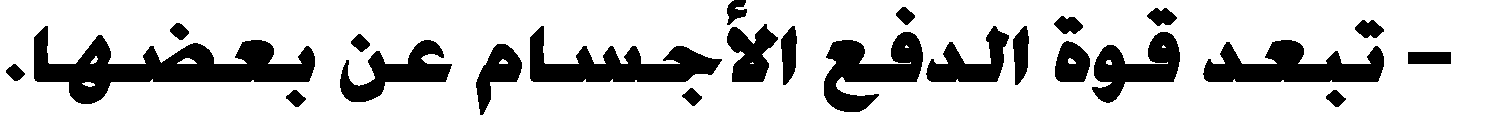 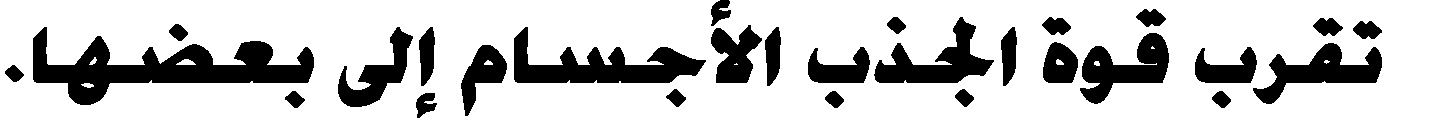 االستنتاجوالتعميم.والبناء االستكشاف أنشطة:1 يناقشون محتوى الرسوم المقترحة،:2 يعتبر النشاط فرصة لمقاربة القوة عن بعد عن طريق مناولة باستعمال مغنطيسين، حيث يالحظ التالميذانجذاب وتنافر قطبي المغنطيس عن تقريبهما من بعضهما. (يشار إلى تنافر قطبين من نفس النوع، بينما يتجاذبقطبان مختلفان.)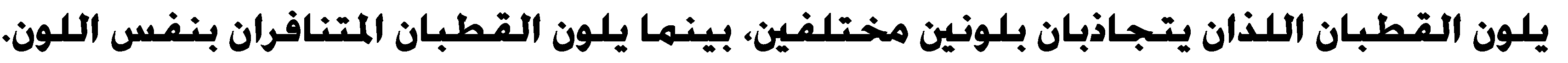 :1 يناقشون محتوى الرسوم المقترحة،:2 يعتبر النشاط فرصة لمقاربة القوة عن بعد عن طريق مناولة باستعمال مغنطيسين، حيث يالحظ التالميذانجذاب وتنافر قطبي المغنطيس عن تقريبهما من بعضهما. (يشار إلى تنافر قطبين من نفس النوع، بينما يتجاذبقطبان مختلفان.)أنشطة االستثماروالتطبيق.أنشطة االستثماروالتطبيق.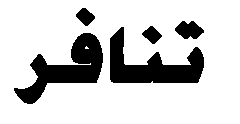 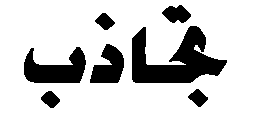 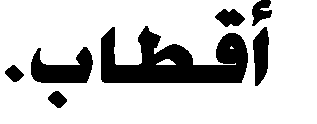 المفاهيم والمصطلحاتالمفاهيم والمصطلحاتالجذاذة:المرجع: األساسي في النشاط العلمي.المستوى: األولالوحدة: 6المجال: الميكانيك.المادة: النشاط العلميالحصة: 8المحور: حركة األجسام والقوى.الموضوع: كيف أرفع جسما إلى األعلى؟الهدف التعلمي: ان يبين أن تحريك جسم ساكن نحو األعلى يتطلب قوة.الهدف التعلمي: ان يبين أن تحريك جسم ساكن نحو األعلى يتطلب قوة.الهدف التعلمي: ان يبين أن تحريك جسم ساكن نحو األعلى يتطلب قوة.الوسائل التعليمية والمعينات الديدكتيكية: رسوم وصور الكراسة (ص: )20 – كرة- صخور أو قطع آجور....الوسائل التعليمية والمعينات الديدكتيكية: رسوم وصور الكراسة (ص: )20 – كرة- صخور أو قطع آجور....الوسائل التعليمية والمعينات الديدكتيكية: رسوم وصور الكراسة (ص: )20 – كرة- صخور أو قطع آجور....مكتسبات سابقة (التربية الحسية الحركية والتفتح العلمي بمرحلة ما قبل التمدرس:) التموقع والتموضع في المكان.مكتسبات سابقة (التربية الحسية الحركية والتفتح العلمي بمرحلة ما قبل التمدرس:) التموقع والتموضع في المكان.مكتسبات سابقة (التربية الحسية الحركية والتفتح العلمي بمرحلة ما قبل التمدرس:) التموقع والتموضع في المكان.التدبير الديدكتيكي لألنشطة التعليمية التعلميةالتدبير الديدكتيكي لألنشطة التعليمية التعلميةالمقاطع الكبرى والخطوات المنهجيةالمقاطع الكبرى والخطوات المنهجيةدور المتعلمات والمتعلميندور المدرسالمقاطع الكبرى والخطوات المنهجيةالمقاطع الكبرى والخطوات المنهجية- المشاركة في مناقشة الوضعية وفهمهاوإبداء تمثالتهم في الموضوع.- تدبير فضاء الفصل وتشكيل مجموعات العمل. - طرح وضعية مشكلة لها صلة بمحيط المتعلمات والمتعلمين وحياتهم اليومية، بهدف وضعهم في سياق الدرس ورصد تمثالتهم ومواجهتهاإلحداث الصراع المعرفي ، بمثل:وضعية االنطالق.والبناء االستكشاف أنشطة- يصوغون أسئلة مناسبة للمشكل الذيتطرحه الوضعية المقدمة.* اتلقى اإلجابات وأؤكد ان قائدتها هي الرفع ليطرح التساؤل التالي:تملك وصياغةسؤال التقصي.والبناء االستكشاف أنشطة- من خالل أسئلة المرحلة السابقة، وباستدعاء خبراتهم، يقدمون إجابات وفرضيات تكون بمثابة حلول مؤقتةللمشكل المطروح.- إتاحة الفرصة للمتعلمين والمتعلمات لتقديم تفسيرات أولية للمشكل                                                           المطروح. - تدوين مختلف الفرضيات على السبورة دون نقد أو تصحيح أوتغيير.اقتراح الفرضياتوالبناء االستكشاف أنشطة- تقوم كل مجموعة باختبار صحة الفرضيات من خالل مالحظة األسنادباستعمال الوسائل الالزمة. - ينظم مسير كل مجموعة عملمجموعته. - يدون المقرر، بمساعدة عناصر مجموعته، مختلف الخالصات التيتوصلت لها مجموعته.- ضبط المهام واألدوار داخل كل مجموعة عمل (المسير- المقرر.)- إعطاء التوجيهات المرتبطة بمالحظةوالتأكد من الفهم الجيد لها.- تتبع عمل المجموعات لرصد المعيقات التقنية والمساعدة علىتجاوزها.- االهتمام بتعابيرهم الكتابية أثناء انشطة البحث والتجريب.- ترسيخ قيم التعاون واإلنصاف بين عناصر كل مجموعة.فحص الفرضياتوتوثيق النتائج.والبناء االستكشاف أنشطة- يعرض مقرر كل مجموعة نتائج عملمجموعته.- يناقشون النتائج والخالصات، ويقارنونها بالفرضيات المقترحة من أجلإثباتها أو ضحدها.- تذكيرهم بالمشكل المطروح، ومطالبتهم بتحديد الخطوات التيسلكوها في عملهم، وانجع الطرائق لإلجابة عن التساؤل. - المساهمة معهم في تمحيص فرضياتهم ومقارنتها مع النتائجالمحصل عليها.عرض النتائج وتقاسمالحصيلة.والبناء االستكشاف أنشطة- يشاركون في استخالص وصياغة االستنتاج على شكل جواب عن السؤالالمطروح في وضعية االنطالق، وذلك بناءعلى النتائج المصادق عليها.- يقرؤون الخالصة.- باستغالل الكلمات المهمة التي أدونها تدريجيا على السبورة، أساعدهمعلى صياغة ملخص الدرس.االستنتاجوالتعميم.والبناء االستكشاف أنشطة- يشاركون في استخالص وصياغة االستنتاج على شكل جواب عن السؤالالمطروح في وضعية االنطالق، وذلك بناءعلى النتائج المصادق عليها.- يقرؤون الخالصة.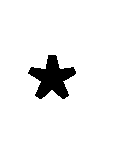 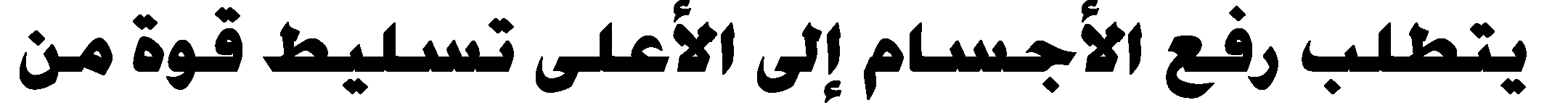 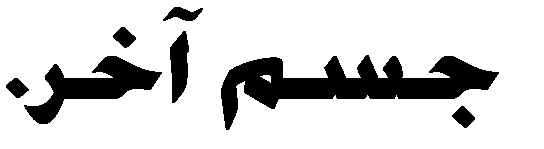 االستنتاجوالتعميم.والبناء االستكشاف أنشطة1  يناقشون محتوى الرسوم المقترحة،21  يناقشون محتوى الرسوم المقترحة،2أنشطة االستثماروالتطبيق.أنشطة االستثماروالتطبيق.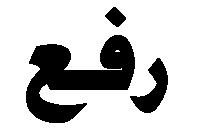 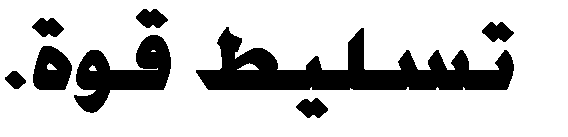 المفاهيم والمصطلحاتالمفاهيم والمصطلحاتالجذاذة:المرجع: األساسي في النشاط العلمي.المستوى: األولالوحدة: 6المجال: الميكانيك.المادة: النشاط العلميالحصة: 0المحور: حركة األجسام والقوى.الموضوع: لماذا تقع األجسام على األرض؟الهدف التعلمي: ان يدرك حتمية وقوع األجسام على األرض عند تركها تسقط.الهدف التعلمي: ان يدرك حتمية وقوع األجسام على األرض عند تركها تسقط.الهدف التعلمي: ان يدرك حتمية وقوع األجسام على األرض عند تركها تسقط.الوسائل التعليمية والمعينات الديدكتيكية: رسوم وصور الكراسة (ص: )20 – حجر صغير- علبة من الورق المقوى-خيط- مقص- قنينة من لدائن.الوسائل التعليمية والمعينات الديدكتيكية: رسوم وصور الكراسة (ص: )20 – حجر صغير- علبة من الورق المقوى-خيط- مقص- قنينة من لدائن.الوسائل التعليمية والمعينات الديدكتيكية: رسوم وصور الكراسة (ص: )20 – حجر صغير- علبة من الورق المقوى-خيط- مقص- قنينة من لدائن.مكتسبات سابقة (التربية الحسية الحركية والتفتح العلمي بمرحلة ما قبل التمدرس:) التموقع والتموضع في المكان.مكتسبات سابقة (التربية الحسية الحركية والتفتح العلمي بمرحلة ما قبل التمدرس:) التموقع والتموضع في المكان.مكتسبات سابقة (التربية الحسية الحركية والتفتح العلمي بمرحلة ما قبل التمدرس:) التموقع والتموضع في المكان.التدبير الديدكتيكي لألنشطة التعليمية التعلميةالتدبير الديدكتيكي لألنشطة التعليمية التعلميةالمقاطع الكبرى والخطوات المنهجيةالمقاطع الكبرى والخطوات المنهجيةدور المتعلمات والمتعلميندور المدرسالمقاطع الكبرى والخطوات المنهجيةالمقاطع الكبرى والخطوات المنهجية- المشاركة في مناقشة الوضعية وفهمهاوإبداء تمثالتهم في الموضوع.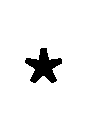 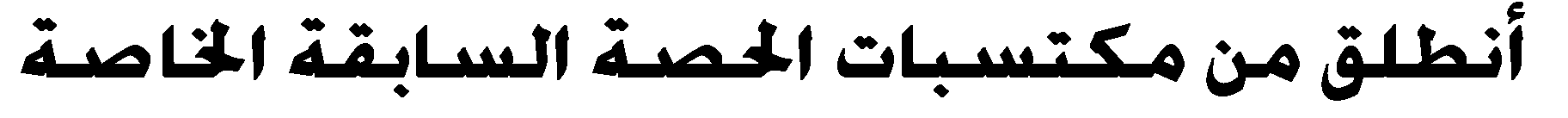 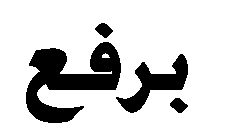 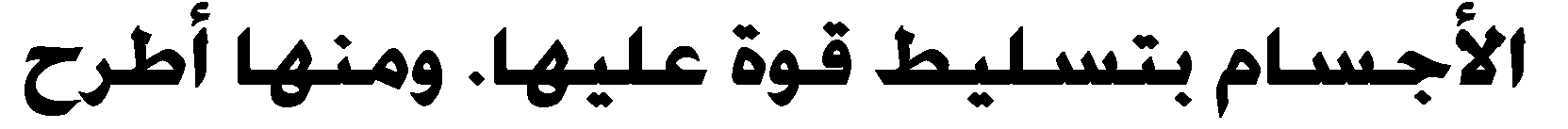 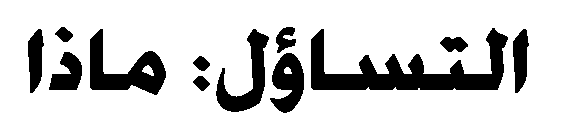 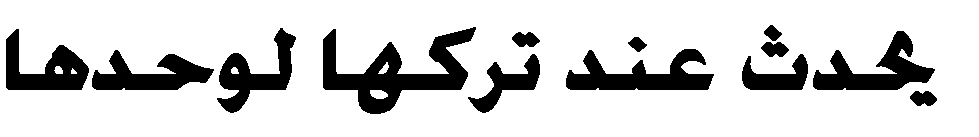 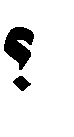 * انطالقا من مالحظة الرسم المقترح في هذه الفقرة، اناقش معهم المشهد بالتركيز على التفاحة التي تسقط على الشخص الجالس تحت الشجرة (ويمكن عرض شريط حول قصة العالم "نيوتن" والتفاحة فيالموضوع.وضعيةاالنطالق.والبناء االستكشاف أنشطة- يصوغون أسئلة مناسبة للمشكل الذيتطرحه الوضعية المقدمة.* اتلقى أفكارهم وأناقشها، لتفضي إلى تساؤالتهم.- تدون التساؤالت على السبورة، ويحتفظ بسؤال من قبيل:تملك وصياغةسؤال التقصي.والبناء االستكشاف أنشطة- من خالل أسئلة المرحلة السابقة، وباستدعاء خبراتهم، يقدمون إجابات وفرضيات تكون بمثابة حلول مؤقتةللمشكل المطروح.- إتاحة الفرصة للمتعلمين والمتعلمات لتقديم تفسيرات أولية للمشكلالمطروح.- تدوين مختلف الفرضيات على السبورة دون نقد أو تصحيح أو تغيير.اقتراح الفرضياتوالبناء االستكشاف أنشطة- تقوم كل مجموعة باختبار صحة الفرضيات من خالل مالحظة األسنادباستعمال الوسائل الالزمة. - ينظم مسير كل مجموعة عملمجموعته. - يدون المقرر، بمساعدة عناصر مجموعته، مختلف الخالصات التيتوصلت لها مجموعته.- ضبط المهام واألدوار داخل كل مجموعة عمل (المسير- المقرر.)- إعطاء التوجيهات المرتبطة بمالحظةوالتأكد من الفهم الجيد لها.- تتبع عمل المجموعات لرصد المعيقات التقنية والمساعدة علىتجاوزها.- االهتمام بتعابيرهم الكتابية أثناء انشطة البحث والتجريب.- ترسيخ قيم التعاون واإلنصاف بين عناصر كل مجموعة.فحص الفرضياتوتوثيق النتائج.والبناء االستكشاف أنشطة- يعرض مقرر كل مجموعة نتائج عملمجموعته.- يناقشون النتائج والخالصات، ويقارنونها بالفرضيات المقترحة من أجلإثباتها أو ضحدها.- تذكيرهم بالمشكل المطروح، ومطالبتهم بتحديد الخطوات التي سلكوهافي عملهم، وانجع الطرائق لإلجابة عن التساؤل. - المساهمة معهم في تمحيص فرضياتهم ومقارنتها مع النتائج المحصلعليها.عرض النتائج وتقاسمالحصيلة.والبناء االستكشاف أنشطة- يشاركون في استخالص وصياغة االستنتاج على شكل جواب عن السؤالالمطروح في وضعية االنطالق، وذلك بناءعلى النتائج المصادق عليها.- يقرؤون الخالصة.- باستغالل الكلمات المهمة التي أدونها تدريجيا على السبورة، أساعدهم علىصياغة ملخص الدرس.االستنتاجوالتعميم.والبناء االستكشاف أنشطة- يشاركون في استخالص وصياغة االستنتاج على شكل جواب عن السؤالالمطروح في وضعية االنطالق، وذلك بناءعلى النتائج المصادق عليها.- يقرؤون الخالصة.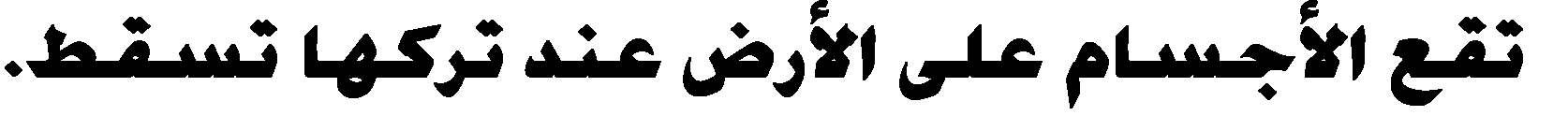 االستنتاجوالتعميم.والبناء االستكشاف أنشطة:1 ينجزون المناولتين، بعد توزيعهم لمجموعات، ومدهم باألدوات الالزمة، ويكملون كتابة الجملتين:* سيدركون حتمية وقوع األجسام على األرض عند تركها تسقط، مع اإلشارة إلى جاذبية األرض دون تفاصيل في هذاالمستوى.:7 يالحظون الرسوم،:1 ينجزون المناولتين، بعد توزيعهم لمجموعات، ومدهم باألدوات الالزمة، ويكملون كتابة الجملتين:* سيدركون حتمية وقوع األجسام على األرض عند تركها تسقط، مع اإلشارة إلى جاذبية األرض دون تفاصيل في هذاالمستوى.:7 يالحظون الرسوم،أنشطة االستثماروالتطبيق.أنشطة االستثماروالتطبيق.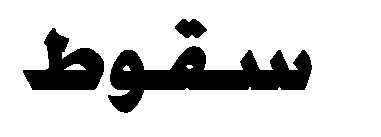 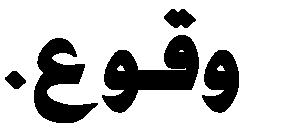 المفاهيم والمصطلحاتالمفاهيم والمصطلحاتالجذاذة:المرجع: األساسي في النشاط العلمي.المستوى: األولالوحدة: 6المجال: الميكانيك.المادة: النشاط العلميالحصة: 6المحور: حركة األجسام والقوى.الموضوع: كيف أصنع مروحية هوائية؟الهدف التعلمي: أن يصنع شيئا يمكن ان يتحرك بفعل الهواء.الهدف التعلمي: أن يصنع شيئا يمكن ان يتحرك بفعل الهواء.الهدف التعلمي: أن يصنع شيئا يمكن ان يتحرك بفعل الهواء.الوسائل التعليمية والمعينات الديدكتيكية: رسوم وصور الكراسة (ص)22: – ورق مقوى- ورقة بالستيكية مربعة75×75( سم-) دبوس- قطعة خشب أسطوانية الشكل- مقص- قلم الرصاص- مسطرة.الوسائل التعليمية والمعينات الديدكتيكية: رسوم وصور الكراسة (ص)22: – ورق مقوى- ورقة بالستيكية مربعة75×75( سم-) دبوس- قطعة خشب أسطوانية الشكل- مقص- قلم الرصاص- مسطرة.الوسائل التعليمية والمعينات الديدكتيكية: رسوم وصور الكراسة (ص)22: – ورق مقوى- ورقة بالستيكية مربعة75×75( سم-) دبوس- قطعة خشب أسطوانية الشكل- مقص- قلم الرصاص- مسطرة.مكتسبات سابقة (التربية الحسية الحركية والتفتح العلمي بمرحلة ما قبل التمدرس:) التموقع والتموضع في المكان.مكتسبات سابقة (التربية الحسية الحركية والتفتح العلمي بمرحلة ما قبل التمدرس:) التموقع والتموضع في المكان.مكتسبات سابقة (التربية الحسية الحركية والتفتح العلمي بمرحلة ما قبل التمدرس:) التموقع والتموضع في المكان.التدبير الديدكتيكي لألنشطة التعليمية التعلميةالتدبير الديدكتيكي لألنشطة التعليمية التعلميةالمقاطع والخطوات المنهجيةالمقاطع والخطوات المنهجيةدور المتعلمات والمتعلميندور المدرسالمقاطع والخطوات المنهجيةالمقاطع والخطوات المنهجية- المشاركة في مناقشة الوضعية وفهمها وإبداء تمثالتهم فيالموضوع.* أنطلق بتقويم لتشخيص مكتسبات التالميذ فيما يتعلقبمحتويات الحصص السابقة حول* يقدم المشهد أو يعرض شريط فيديو إذا أمكن، وبمناقشةالمحتوى؛ يبرز دور الرياح في تحريك المروحة.وضعيةاالنطالق.والبناء االستكشاف أنشطة- يصوغون أسئلة مناسبة للمشكل الذي تطرحه الوضعيةالمقدمة.* أستدرج التالميذ عن طريق أسئلة بسيطة وموجهة لطرح مجموعة من التساؤالت حول موضوع الحصة من قبيل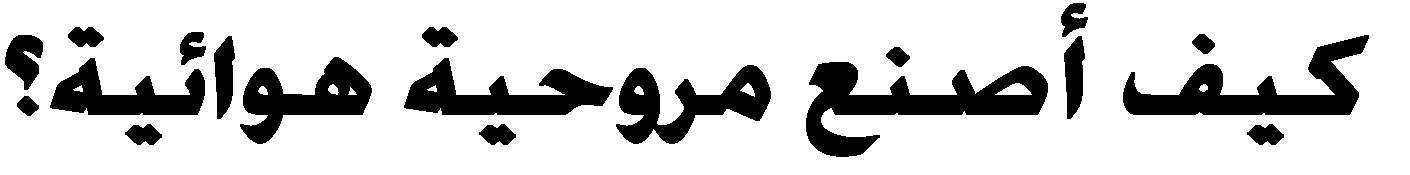 تملك وصياغة سؤالالتقصي.والبناء االستكشاف أنشطة- من خالل أسئلة المرحلةالسابقة، وباستدعاء خبراتهم، يقدمون إجابات وفرضيات تكون بمثابة حلول مؤقتة للمشكلالمطروح.- إتاحة الفرصة للمتعلمين والمتعلمات لتقديم تفسيرات أوليةللمشكل المطروح. - االستماع مختلف الفرضيات على السبورة دون نقد أو تصحيحأو تغيير.اقتراح الفرضياتوالبناء االستكشاف أنشطة- يناقشون النتائج والخالصات، ويقارنونها بمراحل صنع مروحةبالكراسة (ص: .)22- تذكيرهم بالمشكل المطروح، ومطالبتهم بتحديد الخطوات التييمكن اتباعها لصنع مروحة. - المساهمة معهم في تمحيص فرضياتهم ومقارنتها مع مراحلصنع مروحة بالكراسة (ص: .)22عرض النتائج وتقاسمالحصيلة.والبناء االستكشاف أنشطة* تحدد األدوات الالزمة، وتناقش المراحل المدرجة في الكراسة لصنع المروحة الريحية وكذا شروطالسالمة.*تسعى الحصة إلى تنمية بعض المهارات اليدوية والعمل الجماعي لدى التالميذ.* بعد تقسيم التالميذ إلى مجموعات، تترك لهم المبادرة لصنع المروحة.*أقوم بتتبع عمل كل مجموعة وتوجيهها.- يقدم بعض التالميذ إنجازاتهم، وتناقش.- يتم تجريب المروحة بتسليط ريح عليها.- يتم التأكيد- تعطى أمثلة لتوظيف هذه الظاهرة في جلب الماء من اآلبار وتوليد الكهرباء.* تحدد األدوات الالزمة، وتناقش المراحل المدرجة في الكراسة لصنع المروحة الريحية وكذا شروطالسالمة.*تسعى الحصة إلى تنمية بعض المهارات اليدوية والعمل الجماعي لدى التالميذ.* بعد تقسيم التالميذ إلى مجموعات، تترك لهم المبادرة لصنع المروحة.*أقوم بتتبع عمل كل مجموعة وتوجيهها.- يقدم بعض التالميذ إنجازاتهم، وتناقش.- يتم تجريب المروحة بتسليط ريح عليها.- يتم التأكيد- تعطى أمثلة لتوظيف هذه الظاهرة في جلب الماء من اآلبار وتوليد الكهرباء.أنشطة االستثماروالتطبيق.أنشطة االستثماروالتطبيق.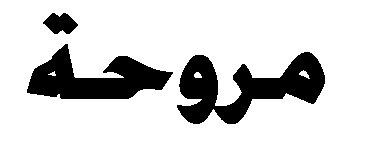 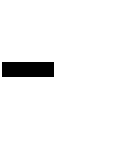 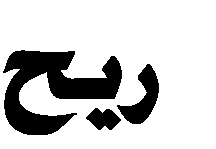 المفاهيم والمصطلحاتالمفاهيم والمصطلحاتالجذاذة:المرجع: األساسي في النشاط العلمي.المستوى: األولالوحدة: 6المجال: الميكانيك.المادة: النشاط العلميالحصة: 2المحور: حركة األجسام والقوى.الموضوع: كيف اتجنب خطر بعض األشياء المتحركة؟الهدف التعلمي:  يتعرف ان األشياء المتحركة قد تشكل خطرا على الطفل.الهدف التعلمي:  يتعرف ان األشياء المتحركة قد تشكل خطرا على الطفل.الهدف التعلمي:  يتعرف ان األشياء المتحركة قد تشكل خطرا على الطفل.الوسائل التعليمية والمعينات الديدكتيكية: رسوم الكراسة ص: 24 – قطع أجور – محافظ التالميذ.الوسائل التعليمية والمعينات الديدكتيكية: رسوم الكراسة ص: 24 – قطع أجور – محافظ التالميذ.الوسائل التعليمية والمعينات الديدكتيكية: رسوم الكراسة ص: 24 – قطع أجور – محافظ التالميذ.مكتسبات سابقة (التربية الحسية الحركية والتفتح العلمي بمرحلة ما قبل التمدرس:) التموقع والتموضع في المكان.مكتسبات سابقة (التربية الحسية الحركية والتفتح العلمي بمرحلة ما قبل التمدرس:) التموقع والتموضع في المكان.مكتسبات سابقة (التربية الحسية الحركية والتفتح العلمي بمرحلة ما قبل التمدرس:) التموقع والتموضع في المكان.التدبير الديدكتيكي لألنشطة التعليمية التعلميةالتدبير الديدكتيكي لألنشطة التعليمية التعلميةالمقاطع والخطوات المنهجيةالمقاطع والخطوات المنهجيةدور المتعلمات والمتعلميندور المدرسالمقاطع والخطوات المنهجيةالمقاطع والخطوات المنهجية- المشاركة في مناقشة الوضعية وفهمهاوإبداء تمثالتهم في الموضوع.- تدبير فضاء الفصل وتشكيل مجموعات العمل. انطلق من مكتسبات الحصص السابقة حول أنواع القوى التي تمتدراستها. * بعد ذلك أوظف مشهد الرسم المقترح في هذه الفقرة لمناقشة هذهالوضعية العنيفة.وضعية االنطالق.والبناء االستكشاف أنشطة- يصوغون أسئلة مناسبة للمشكل الذيتطرحه الوضعية المقدمة.* أوجه تركيزهم للوصول إلى التساؤل حول األخطار المترتبة عنبعض الحركات وبعض األشياء المتحركة.تملك وصياغةسؤال التقصي.والبناء االستكشاف أنشطة- من خالل أسئلة المرحلة السابقة، وباستدعاء خبراتهم، يقدمون إجابات وفرضيات تكون بمثابة حلول مؤقتةللمشكل المطروح.- أصغي إلجاباتهم لتعرف مكتسباتهم السابقة، وأناقشها معهم. - ينبغي ان تفضي المناقشات إلى التساؤل حول كيفية تجنب هذااألخطار. - يقترحون فرضيات تدون على السبورة، وتناقش لتفضي إلى الوعيباألخطار الناجمة عن بعض األشياء المتحركة وكيفية الوقاية منها.وتعطى أمثلة.اقتراح الفرضياتوالبناء االستكشاف أنشطة- تقوم كل مجموعة باختبار صحة الفرضيات من خالل مالحظة األسنادباستعمال الوسائل الالزمة. - ينظم مسير كل مجموعة عملمجموعته. - يدون المقرر، بمساعدة عناصر مجموعته، مختلف الخالصات التيتوصلت لها مجموعته.- ضبط المهام واألدوار داخل كل مجموعة عمل (المسير- المقرر.) - إعطاء التوجيهات المرتبطة بمالحظة                        والتأكدمن الفهم الجيد لها. - تتبع عمل المجموعات لرصد المعيقات التقنية والمساعدة علىتجاوزها.- االهتمام بتعابيرهم الكتابية أثناء انشطة البحث والتجريب.- ترسيخ قيم التعاون واإلنصاف بين عناصر كل مجموعة.فحص الفرضياتوتوثيق النتائج.والبناء االستكشاف أنشطة- يعرض مقرر كل مجموعة نتائج عملمجموعته.- يناقشون النتائج والخالصات، ويقارنونها بالفرضيات المقترحة من أجلإثباتها أو ضحدها.- تذكيرهم بالمشكل المطروح، ومطالبتهم بتحديد الخطوات التيسلكوها في عملهم، وانجع الطرائق لإلجابة عن التساؤل. - المساهمة معهم في تمحيص فرضياتهم ومقارنتها مع النتائجالمحصل عليها.عرض النتائج وتقاسمالحصيلة.والبناء االستكشاف أنشطة- يشاركون في استخالص وصياغة االستنتاج على شكل جواب عن السؤالالمطروح في وضعية االنطالق، وذلك بناءعلى النتائج المصادق عليها.- يقرؤون الخالصة.- باستغالل الكلمات المهمة التي أدونها تدريجيا على السبورة،أساعدهم على صياغة ملخص الدرس.االستنتاجوالتعميم.والبناء االستكشاف أنشطة- يشاركون في استخالص وصياغة االستنتاج على شكل جواب عن السؤالالمطروح في وضعية االنطالق، وذلك بناءعلى النتائج المصادق عليها.- يقرؤون الخالصة.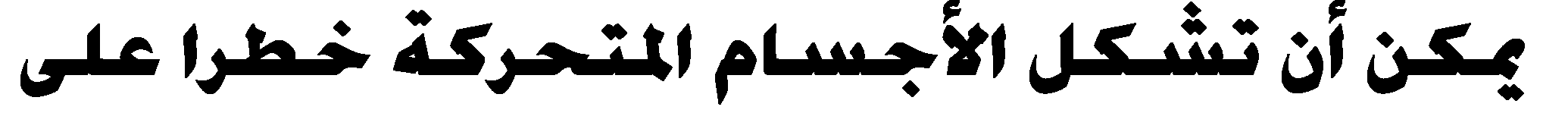 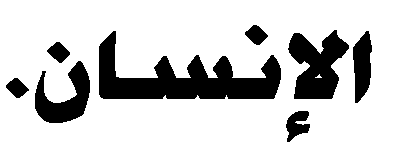 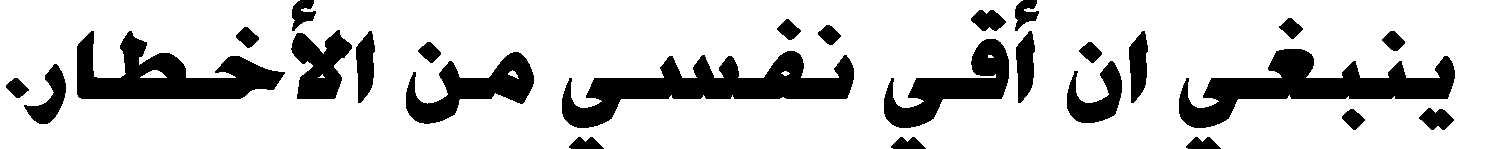 االستنتاجوالتعميم.والبناء االستكشاف أنشطة:1 يحدد التالميذ الطريقة السليمة لرفع وحمل األجسام للحفاظ على العمود الفقري، والتذكير بعدمرفع األجسام الثقيلة، كما يمكن استعمال أدوات بسيطة مثل البكرة لمساعدتنا على رفع األجسام.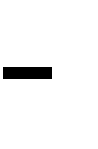 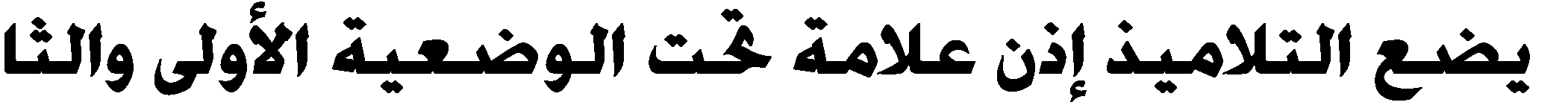 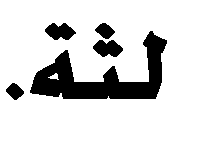 :7 يناقش التالميذ الوضعيات الست لتحديد السلوكات الخطرة التي ينبغي تجنبها687 1:1 يحدد التالميذ الطريقة السليمة لرفع وحمل األجسام للحفاظ على العمود الفقري، والتذكير بعدمرفع األجسام الثقيلة، كما يمكن استعمال أدوات بسيطة مثل البكرة لمساعدتنا على رفع األجسام.:7 يناقش التالميذ الوضعيات الست لتحديد السلوكات الخطرة التي ينبغي تجنبها687 1أنشطة االستثماروالتطبيق.أنشطة االستثماروالتطبيق.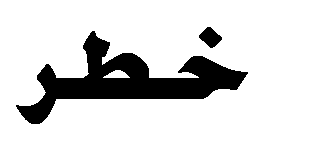 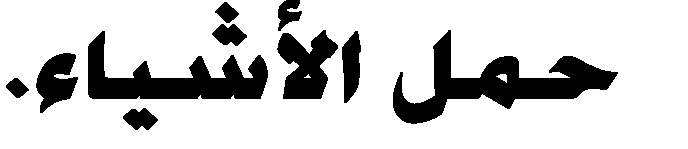 المفاهيم والمصطلحاتالمفاهيم والمصطلحاتالجذاذة:المرجع: األساسي في النشاط العلمي.المستوى: األولالوحدة: 6المجال: الميكانيك.المادة: النشاط العلميالحصة: 4المحور: حركة األجسام والقوى.الموضوع: ما مبادئ السالمة الطرقية؟األهداف التعلمية: )1 أن يعي مبادئ السالمة الطرقية. )7( أن يحمي جسمه من أخطار الطريق.األهداف التعلمية: )1 أن يعي مبادئ السالمة الطرقية. )7( أن يحمي جسمه من أخطار الطريق.األهداف التعلمية: )1 أن يعي مبادئ السالمة الطرقية. )7( أن يحمي جسمه من أخطار الطريق.الوسائل التعليمية والمعينات الديدكتيكية: رسوم وصور الكراسة  ص: 24 -  أشرطة – رسوم حامة لعالمات السير – وثائق أخرى .....الوسائل التعليمية والمعينات الديدكتيكية: رسوم وصور الكراسة  ص: 24 -  أشرطة – رسوم حامة لعالمات السير – وثائق أخرى .....الوسائل التعليمية والمعينات الديدكتيكية: رسوم وصور الكراسة  ص: 24 -  أشرطة – رسوم حامة لعالمات السير – وثائق أخرى .....مكتسبات سابقة (التربية الحسية الحركية والتفتح العلمي بمرحلة ما قبل التمدرس:) التموقع والتموضع في المكان.مكتسبات سابقة (التربية الحسية الحركية والتفتح العلمي بمرحلة ما قبل التمدرس:) التموقع والتموضع في المكان.مكتسبات سابقة (التربية الحسية الحركية والتفتح العلمي بمرحلة ما قبل التمدرس:) التموقع والتموضع في المكان.التدبير الديدكتيكي لألنشطة التعليمية التعلميةالتدبير الديدكتيكي لألنشطة التعليمية التعلميةالمقاطع والخطوات المنهجيةالمقاطع والخطوات المنهجيةدور المتعلمات والمتعلميندور المدرسالمقاطع والخطوات المنهجيةالمقاطع والخطوات المنهجية- المشاركة في مناقشة الوضعيةوفهمها وإبداء تمثالتهم في الموضوع.- تدبير فضاء الفصل وتشكيل مجموعات العمل. - استثمار كل ما هو ممكن [شريط حول السالمة الطرقية أو مصاحبة التالميذ إلى أقرب طريق من المدرسة لمشاهدة وتحديد طريق الراجلين وضوء إشارات المرورفي حال توفرهما قرب المؤسسة التعليمية.]- طرح وضعية مشكلة لها صلة بمحيط المتعلمات والمتعلمين وحياتهم اليومية، بهدف وضعهم في سياق الدرس ورصد تمثالتهم ومواجهتها إلحداث الصراعالمعرفي ، بمثل: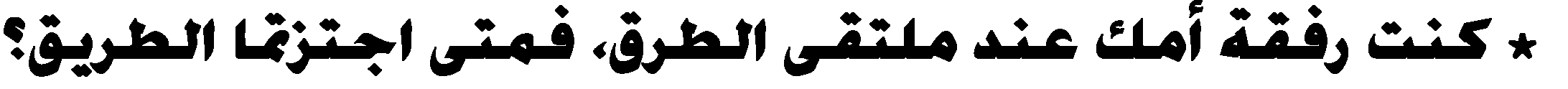 * أستثمر الرسم المقترح في الكراسة لحثهم على التعرف أن اجتياز الطريقيستلزم اتخاذ احتياطات متعددة.وضعيةاالنطالق.والبناء االستكشاف أنشطة- يصوغون أسئلة مناسبة للمشكلالذي تطرحه الوضعية المقدمة.* أوجه تركيزهم على المالحظة المباشرة وعلى الرسم، ليصلوا إلى التساؤلحول كيفية اجتياز الطريق:تملك وصياغةسؤال التقصي.والبناء االستكشاف أنشطة- من خالل أسئلة المرحلة السابقة، وباستدعاء خبراتهم، يقدمون إجابات وفرضيات تكون بمثابة حلول مؤقتةللمشكل المطروح.- إتاحة الفرصة للمتعلمين والمتعلمات لتقديم تفسيرات أولية للمشكلالمطروح.- تدوين مختلف الفرضيات على السبورة دون نقد أو تصحيح أو تغيير.اقتراح الفرضياتوالبناء االستكشاف أنشطة- تقوم كل مجموعة باختبار صحة الفرضيات من خالل مالحظة األسناد  باستعمال الوسائلالالزمة.- ينظم مسير كل مجموعة عمل مجموعته.- يدون المقرر، بمساعدة عناصر مجموعته،مختلف الخالصات التي توصلت لها مجموعته.- ضبط المهام واألدوار داخل كل مجموعة عمل (المسير- المقرر.) - إعطاء التوجيهات المرتبطة بمالحظة                                 والتأكدمن الفهم الجيد لها.- تتبع عمل المجموعات لرصد المعيقات التقنية والمساعدة على تجاوزها.- االهتمام بتعابيرهم الكتابية أثناء انشطة البحث والتجريب.- ترسيخ قيم التعاون واإلنصاف بين عناصر كل مجموعة.فحص الفرضيات وتوثيقالنتائج.والبناء االستكشاف أنشطة- يعرض مقرر كل مجموعة نتائجعمل مجموعته.- يناقشون النتائج والخالصات، ويقارنونها بالفرضيات المقترحة منأجل إثباتها أو ضحدها.- تذكيرهم بالمشكل المطروح، ومطالبتهم بتحديد الخطوات التي سلكوها فيعملهم، وانجع الطرائق لإلجابة عن التساؤل. - المساهمة معهم في تمحيص فرضياتهم ومقارنتها مع النتائج المحصلعليها.عرض النتائج وتقاسمالحصيلة.والبناء االستكشاف أنشطة- يشاركون في استخالص وصياغة االستنتاج على شكل جواب عن السؤالالمطروح في وضعية االنطالق، وذلك بناءعلى النتائج المصادق عليها.- يقرؤون الخالصة.- باستغالل الكلمات المهمة التي أدونها تدريجيا على السبورة، أساعدهم علىصياغة ملخص الدرس.االستنتاجوالتعميم.والبناء االستكشاف أنشطة- يشاركون في استخالص وصياغة االستنتاج على شكل جواب عن السؤالالمطروح في وضعية االنطالق، وذلك بناءعلى النتائج المصادق عليها.- يقرؤون الخالصة.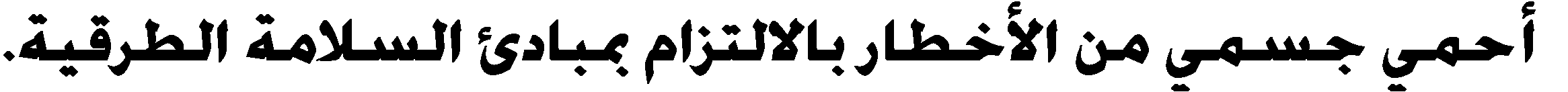 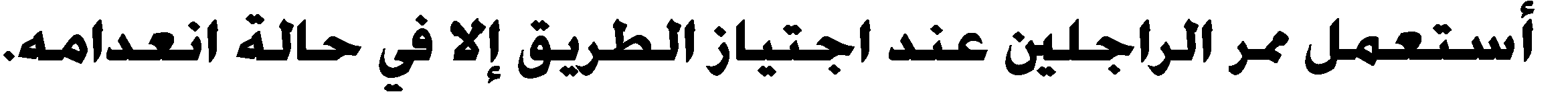 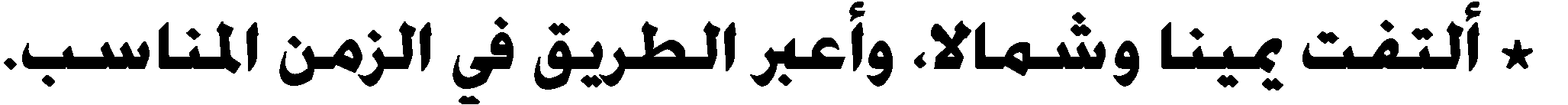 االستنتاجوالتعميم.والبناء االستكشاف أنشطة1  يتم استثمار معطيات الرسوم األربعة لتحديد السلوكات الطرقية الحسنة وتصحيح السلوكات الخاطئة معتكرار عملية مقارنة سلوكات أخرى بخصوص استعمال الطريق بغية تمكين المتعلم(ة) من إدماج هذه السلوكاتمستقبال.3 2	4 1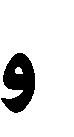 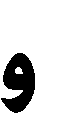 2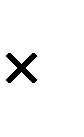 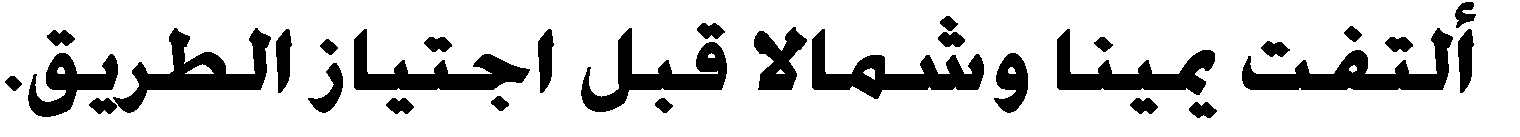 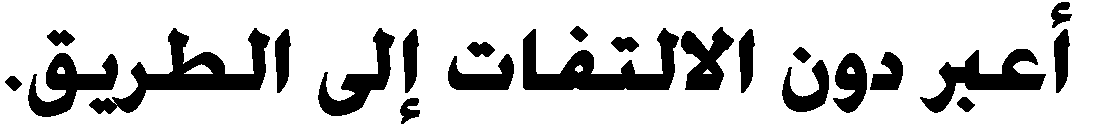 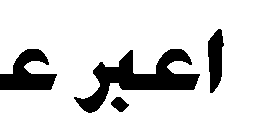 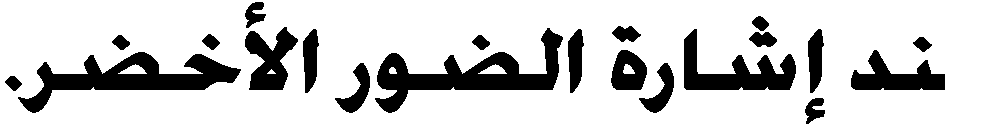 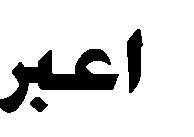 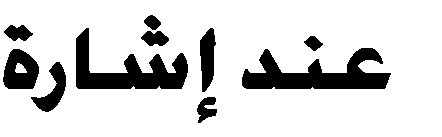 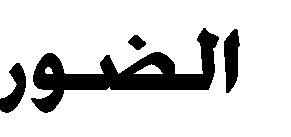 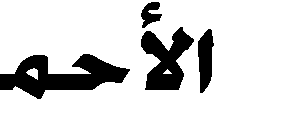 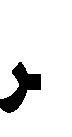 1  يتم استثمار معطيات الرسوم األربعة لتحديد السلوكات الطرقية الحسنة وتصحيح السلوكات الخاطئة معتكرار عملية مقارنة سلوكات أخرى بخصوص استعمال الطريق بغية تمكين المتعلم(ة) من إدماج هذه السلوكاتمستقبال.3 2	4 12أنشطة االستثماروالتطبيق.أنشطة االستثماروالتطبيق.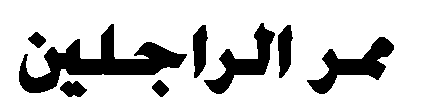 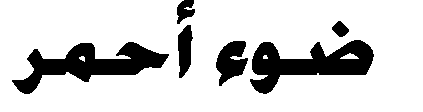 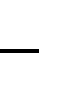 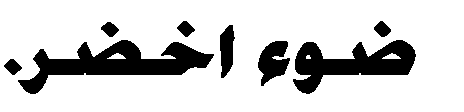 المفاهيم والمصطلحاتالمفاهيم والمصطلحاتالجذاذة:المرجع: األساسي في النشاط العلميالمستوى: األولالوحدة: حركة األجسام والقوى.الوحدة: حركة األجسام والقوى.المادة: النشاط العلميالحصة: 1 و .7األسبوع: 0الموضوع: أنشطة التقويم والدعم والتوليف.األهداف التعلمية: )1 اختبار المكتسبات الخاصة بحركة األجسام والقوى. )7( تجاوز التعثرات المرتبطة بها. )7( تقويةوتركيز التعلمات الخاصة بها.األهداف التعلمية: )1 اختبار المكتسبات الخاصة بحركة األجسام والقوى. )7( تجاوز التعثرات المرتبطة بها. )7( تقويةوتركيز التعلمات الخاصة بها.األهداف التعلمية: )1 اختبار المكتسبات الخاصة بحركة األجسام والقوى. )7( تجاوز التعثرات المرتبطة بها. )7( تقويةوتركيز التعلمات الخاصة بها.الوسائل التعليمية والمعينات الديدكتيكية: الكراسة ص: 45 و41 و47 – شبكات – سبورة - ...الوسائل التعليمية والمعينات الديدكتيكية: الكراسة ص: 45 و41 و47 – شبكات – سبورة - ...الوسائل التعليمية والمعينات الديدكتيكية: الكراسة ص: 45 و41 و47 – شبكات – سبورة - ...التدبير الديدكتيكي لألنشطة التعليمية التعلميةالتدبير الديدكتيكي لألنشطة التعليمية التعلميةاألنشطةاألنشطةالحصة 1 : انشطة التقويم والتوليف.الحصة 1 : انشطة التقويم والتوليف.الحصة 1 : انشطة التقويم والتوليف.الحصة 1 : انشطة التقويم والتوليف.* يلون المتعلم المحفظة والكأس باللون البني والباقي باللوناألحمر.- ألون باألحمر األجسام المتحركة، وبالبنياألجسام الساكنة.النشاط:1المكتسبات تقويم* بعد التعبير عن المشاهد ومناقشتها، تكتب كلمة "دفع" تحتالرسم الثالث، وكلمة "جذب" تحت الرسوم االخرى.- أعبر شفهيا عن المشاهد، ثم أكتب "دفع" أو "جذب" تحت كل صورة.النشاط:7المكتسبات تقويم* بعد تأمل المشهدين يتم التالميذ الجملتين كالتالي:- يسقط البيض على األرض من يد احمد.- يصعد صندوق الشاحنة نحو األعلى، ثم يسقط الرمل على األرض.- أتامل الصور، وأتم الجمل بكتابة كلمتي"يصعد" أو " يسقط" في المكان المناسب.النشاط:7المكتسبات تقويم* يكتب التالميذ الرقم 1 تحت المظلي، والرقم 7 تحت الرجل الذي يرفع العلم، والرقم 7 تحت ربة البيت التي تنظف األرضية، والرقم 8 تحت الطفل الذي يجذب لعبته، والرقم 0 تحت العلم الذي يتحركبفعل الهواء.- أكتب تحت كل صورة رقم الجملة المناسبة.النشاط:8تقويم توليفي* من بين التساؤالت المقترحة نذكر:- كيف أرفع األشياء؟- كيف أقي جسمي من األشياء المتحركة؟* من بين الفرضيات نذكر:- أرفع بشكل سليم.- أتفادى سقوط الشيء على رجلي.- أالحظ الرسم جانبه، وأجيب عن األسئلة:- ما هو التساؤل المالئم لهذه الوضعية؟- اقترح بعض الفرضيات لإلجابة عن التساؤل.النشاط:0تقويم نهج التقصي العلميشبكة تقويم األهداف التعلمية: انظر كراسة التلميذ، الصفحة: .47شبكة تقويم األهداف التعلمية: انظر كراسة التلميذ، الصفحة: .47شبكة تقويم األهداف التعلمية: انظر كراسة التلميذ، الصفحة: .47شبكة تقويم األهداف التعلمية: انظر كراسة التلميذ، الصفحة: .47الحصة 7 : أنشطة داعمة.الحصة 7 : أنشطة داعمة.الحصة 7 : أنشطة داعمة.الحصة 7 : أنشطة داعمة.* تكتب نعم في الخانات: -7 7 – 8 – .0- أجيب بنعم أو ال.النشاط: 6النشاط: 6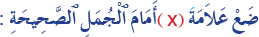 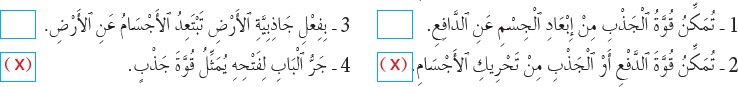 أنشطة مكافئةأنشطة مكافئة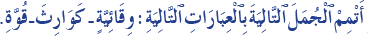 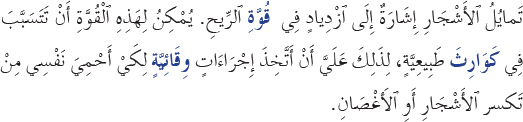 أنشطة مكافئةأنشطة مكافئة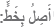 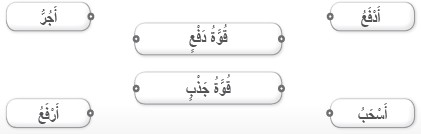 أنشطة مكافئةأنشطة مكافئةاألستاذ:المستوى: 1السنة الدراسية:    /المــــــادة: النشاط العلميشبكة تقويم تعلمات الوحدة :6 حركة األجسام والقوى.شبكة تقويم تعلمات الوحدة :6 حركة األجسام والقوى.األهداف التعلميةاألهداف التعلميةاألهداف التعلميةاألهداف التعلميةاألهداف التعلميةاألهداف التعلميةاألهداف التعلميةاألهداف التعلميةاألهداف التعلميةاألهداف التعلميةاالسم الكاملر- تاختيار الطريقة السليمةلرفع األشياء الثقيلة.اختيار الطريقة السليمةلرفع األشياء الثقيلة.تبيين ان تحريك جسمساكن نحو األعلى يتطلب قوةتبيين ان تحريك جسمساكن نحو األعلى يتطلب قوةإدراك حتمية وقوعجسم عند تركه يسقطإدراك حتمية وقوعجسم عند تركه يسقطالتمييز بين قوتي الجذبوالدفع.التمييز بين قوتي الجذبوالدفع.التمييز بين الجسم الساكن والمتحركالتمييز بين الجسم الساكن والمتحركاالسم الكاملر- تالنعمالنعمالنعمالنعمالنعماالسم الكاملر- ت177806244151117171810161214147571777778707672747475717777المجموعالمجموعالجذاذة:المرجع: األساسي في النشاط العلميالمستوى: األولالوحدة: الماء والطبيعة – مظاهر حياة الحيوانات- حركة األجسام والقوى.الوحدة: الماء والطبيعة – مظاهر حياة الحيوانات- حركة األجسام والقوى.المادة: النشاط العلميالحصة: 1 و .7األسبوع: 77الموضوع: دعم نهاية األسدوس الثاني.األهداف التعلمية: )1 اختبار المكتسبات الخاصة السابقة. )7( تجاوز التعثرات المرتبطة بها. )7( تقوية وتركيز التعلماتالخاصة بها.األهداف التعلمية: )1 اختبار المكتسبات الخاصة السابقة. )7( تجاوز التعثرات المرتبطة بها. )7( تقوية وتركيز التعلماتالخاصة بها.األهداف التعلمية: )1 اختبار المكتسبات الخاصة السابقة. )7( تجاوز التعثرات المرتبطة بها. )7( تقوية وتركيز التعلماتالخاصة بها.الوسائل التعليمية والمعينات الديدكتيكية: الكراسة ص: 48 – شبكات – سبورة - ...الوسائل التعليمية والمعينات الديدكتيكية: الكراسة ص: 48 – شبكات – سبورة - ...الوسائل التعليمية والمعينات الديدكتيكية: الكراسة ص: 48 – شبكات – سبورة - ...التدبير الديدكتيكي لألنشطة التعليمية التعلميةالتدبير الديدكتيكي لألنشطة التعليمية التعلميةاألنشطة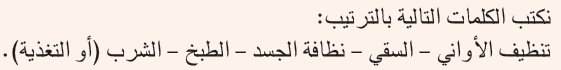 - أالحظ الصور، واكتب تحتهافي ما يستعمل الماء.النشاط: 1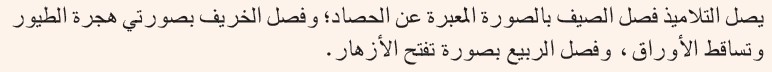 - أصل بخط الفصل بما يميزه.النشاط: 7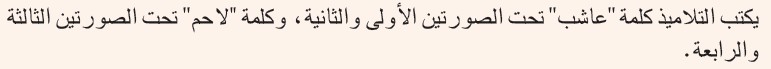 - أكتب الكلمة المناسبة أسفلالصورة: عاشب – الحم.النشاط: 7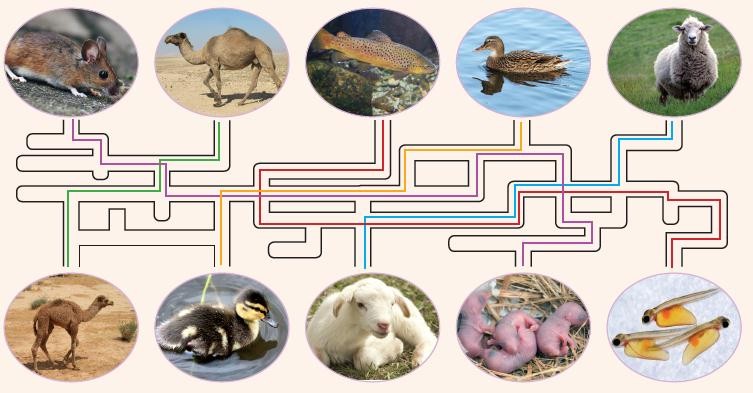 - أساعد كل ام لتصل إلى صغيرها برسم الطريق الذيستتبعه.النشاط: 8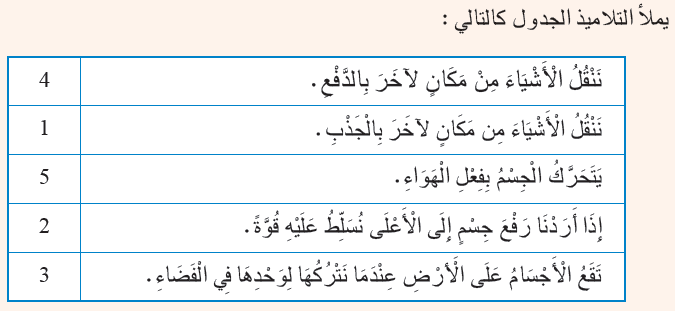 - أكتب رقم الصورة في المكانالمناسب.النشاط: 0